АННОТАЦИЯНастоящий документ является руководством пользователя программного комплекса «WEB-Торги-КС» и содержит описание порядка работы заказчика на размещение государственного заказа в Системе.Руководство состоит их двух разделов:Подготовка к работе.Описание операций.Раздел «Подготовка к работе» содержит информацию о составе и содержании дистрибутивного носителя данных, порядке установки программного комплекса, а также его последующего запуска и проверки работоспособности.Раздел «Описание операций» содержит описание всех функций и задач, выполняемых при работе с программным комплексом.СОДЕРЖАНИЕВведение	51.	Подготовка к работе	71.1.	Настройка рабочего места	71.2.	Общие принципы организации интерфейса	101.2.1.	Общие принципы работы пользовательского интерфейса	101.2.2.	Описание стандартных кнопок панели инструментов списка	141.2.3.	Описание стандартных кнопок панели инструментов редактирования	172.	Описание операций	182.1.	Вход в систему	182.2.	Основные настройки Системы	192.2.1.	Настройка расчетного периода	192.2.2.	Заполнение формы «Регистрационные данные в ЕИС»	192.2.3.	Внесение изменений в регистрационные данные после перерегистрации организации в ЕИС	212.2.4.	Настройка банковских реквизитов	232.3.	Работа с документом «План закупок»	242.3.1.	Создание документа «План закупок»	242.3.2.	Согласование документа «План закупок»	372.3.3.	Размещение плана закупок в ЕИС	382.3.4.	Формирование изменения документа «План закупок»	392.4.	Работа с совокупным годовым объемом закупок	402.4.1.	Создание документа СГОЗ	412.4.2.	Формирование изменения документа СГОЗ	442.4.3.	Формирование документа СГОЗ из лимитов	442.5.	Работа с планами-графиками размещения государственного заказа	452.5.1.	Формирование документа «План-график закупок»	452.5.1.1.	Создание документа «Лот плана-графика» со способом определения поставщика по п.4, п.5, п.23, п.26, п.33, п.42 и п.44 ч.1 ст.93 44-ФЗ	462.5.1.2.	Создание документа «Лот плана-графика» со способом, отличным от п.4, п.5, п.23, п.26, п.33, п.42 и п.44 ч.1 ст.93 44-ФЗ	492.5.1.3.	Формирование лота плана-графика, когда невозможно определить количество товара, объем подлежащих выполнению работ, оказанию услуг (в соответствии с п. 2 ст. 42 44-ФЗ)	632.5.2.	Описание формы плана-графика закупок	642.5.3.	Отправка документа «План-график закупки» в ЕИС	692.5.4.	Формирование изменения в опубликованный лот плана-графика.	712.5.5.	Генерация аналитической информации, содержащейся в плане-графике	732.5.6.	Использование документа «Лот плана-графика (Черновик)»	762.5.6.1.	Формирование технического изменения плана-графика	782.5.7.	Учет в Плане-графике и повторное размещение несостоявшихся процедур размещения заказа	812.5.8.	Загрузка план-графика заказчика из ЕИС	812.5.9.	Использование образовавшейся экономии	832.5.10.	Изменение лота плана-графика, в случае расторжения контракта на нулевую сумму без исполнения контракта	862.6.	Формирование заявок на размещения заказа	882.6.1.	Формирование предварительных заявок на закупку	882.6.2.	Формирование документа «Заявка на закупку»	922.6.3.	Формирование заявок на закупку в случае невозможности определения стоимости работ (услуг)	1062.6.4.	Отправка заявок на закупку на уточнение суммы.	1072.6.5.	Согласование заявок на закупку.	1092.7.	Проведение совместных торгов	1142.7.1.	Создание лота плана-графика для участия в совместных торгах	1142.7.2.	Создание заявки на закупку для участия в совместных торгах	1152.7.3.	Формирование сводной заявки на закупку	1172.7.4.	Внесение изменений в заявку первоисточник	1222.7.5.	Формирование и заполнение извещения на основе сводной заявки на закупку	1222.7.6.	Формирование контрактов на основании сводной заявки	1252.8.	Работа с прикрепленными файлами	1262.9.	Размещение государственного заказа	1292.9.1.	Формирование заданий на закупку для самостоятельного проведения закупок	1292.9.2.	Размещение заказа способом запроса котировок цен	1312.9.2.1.	Внесение изменений в опубликованное извещение	1402.9.2.2.	Продление срока подачи котировочных заявок	1412.9.3.	Размещение заказа в форме открытого конкурса	1432.9.3.1.	Внесение изменений в проект извещения	1482.9.3.2.	Внесение изменений в извещение, опубликованное в ЕИС	1492.9.4.	Размещение заказа в форме электронного аукциона	1502.9.4.1.	Формирование проекта извещения для проведения электронного аукциона	1502.9.4.2.	Внесение изменений в проект извещения	1562.9.4.3.	Внесение изменений в извещение, опубликованное в ЕИС	1562.9.5.	Размещение заказа у единственного поставщика	1572.9.5.1.	Размещение закупки у единственного поставщика путем формирования извещения	1572.9.5.2.	Размещение закупки у единственного поставщика путем формирования контракта	1602.9.6.	Размещение заказа в форме запроса предложений	1602.9.7.	Размещение заказа в форме конкурса с ограниченным участием.	1742.9.8.	Размещение заказа в форме Двухэтапного конкурса.	1792.9.9.	Размещение заказа в форме Предварительного отбора.	1842.9.10.	Проведение закупки при чрезвычайных ситуациях (ЧС)	1922.9.11.	Создание документа «Версия запроса цен товаров, работ, услуг»	1972.9.12.	Использование документа «Извещения об отмене определения поставщика (подрядчика, исполнителя)»	2012.9.13.	Запрос о даче разъяснений конкурсной или аукционной документации	2072.9.14.	Документ «Разъяснение конкурсной или аукционной документации»	2092.10.	Работа с лотами заказа	2132.11.	Учет закупок малого объема	2142.11.1.	Учет закупок малого объема прошлого года	2142.11.2.	Учет закупок малого объема	2162.11.2.1.	Создание закупок малого объема	2162.11.2.2.	Формирование изменений к закупкам малого объема	2202.11.2.3.	Отмена и расторжение закупок малого объема	2212.12.	Формирование протоколов	2222.12.1.	Формирование протокола рассмотрения и оценки заявок по запросу котировок	2222.12.2.	Формирование протокола вскрытия конвертов и открытия доступа к электронным документам заявок участников в открытом конкурсе	2352.12.3.	Формирование протокола рассмотрения и оценки заявок на участие в открытом конкурсе	2512.12.4.	Формирование протокола рассмотрения единственной заявки на участие в открытом конкурсе	2572.13.	Формирование сведений по государственным контрактам и контроль их исполнения	2622.13.1.	Формирование контракта.	2622.13.1.1.	Создание контракта по п. 26 и п. 33 ч.1 ст. 93 44-ФЗ	2622.13.1.2.	Информация о заключенном контракте (его изменении) с 01.01.2015	2672.13.1.3.	Создание контракта из лота извещения	2692.13.1.4.	Создание контракта по единственному поставщику из заявки на закупку	2762.13.1.5.	Заполнение сведений о лекарственных препаратах	2782.13.2.	Отправка сведений по контракту на регистрацию в ЕИС	2832.13.3.	Внесение изменений в контракт	2842.13.4.	Работа с документами «Исполнение контракта»	2882.14.	Использование доступных справочников в Системе WEB-Торги-КС	3012.14.1.	Справочник «Поставщики услуг»	3012.14.2.	Справочник членов комиссии	3042.14.3.	Справочник комиссии	3052.14.4.	Перечень требований к отдельным видам ТРУ (Постановление №926 от 02.09.2015)	307Лист регистрации изменений	311ВведениеАвтоматизированная информационная система государственных закупок (далее Система) предоставляет заказчикам широкие функциональные возможности в части планирования, формирования государственных заказов на поставку товаров, выполнение работ, оказание услуг, а также формирования государственных контрактов и контроля их исполнения.Область примененияПрограммный комплекс «WEB – Торги-КС» позволяет автоматизировать процессы размещения государственных (муниципальных) заказов, координирования закупок, контроля в сфере размещения заказов, а также включить их в единое информационное пространство процессов планирования и исполнения бюджета за счет тесной интеграции с программным комплексом «Бюджет-КС».Функциональные возможностиПрограммный комплекс предназначен для выполнения следующих задач:формирование документов о планировании заказов;формирование документов о размещении заказов;подтверждение лимитов финансирования из системы планирования и исполнения бюджета «Бюджет-КС»;автоматизация процессов проведения открытых аукционов, открытых конкурсов, запросов котировок цен;автоматизация процессов проведения предварительных отборов и закупок у единственного поставщика;автоматизация проведения итогов по результатам рассмотрения документов участников размещения заказа;учет сведений исполнения контрактов;автоматизация ведения реестра контрактов;формирование аналитических отчетов.Условные обозначенияВ документе используются следующие условные обозначения:Подготовка к работеНастройка рабочего местаДля корректной работы в Системе WEB-Торги-КС необходимо добавить адрес Портала в список «Надежные узлы» для обеспечения успешной работы используемых в комплексе функций. В качестве примера настройки браузера будет использован браузер Internet Explorer. Из меню браузера «Сервис» по кнопке «Свойство обозревателя» вызывается окно настройки браузера (Рисунок 1). В открывшемся окне во вкладке «Безопасность» в зоне «Надежные узлы» по кнопке «Узлы» необходимо добавить адрес для входа в Систему WEB-Торги-КС. Добавление нового адреса производится по кнопке «Добавить».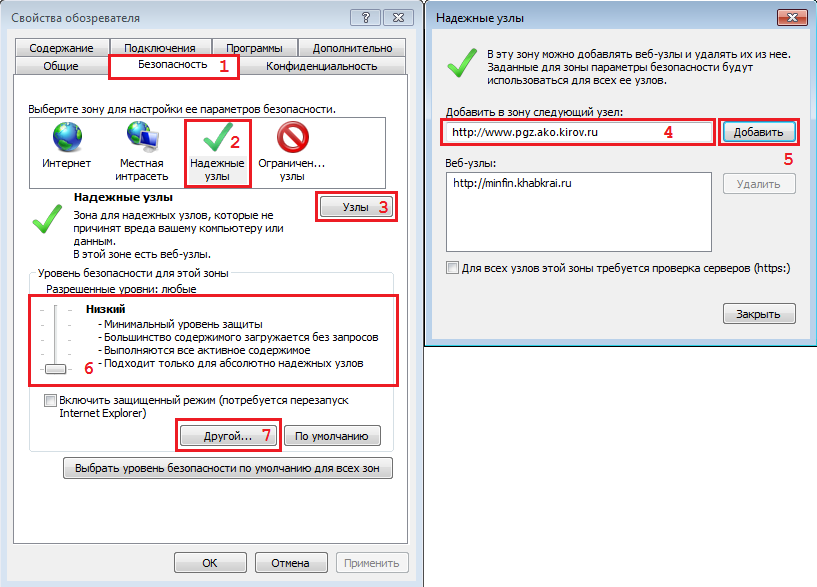 Рисунок . Добавление адреса Портала в список надежных узловКроме этого необходимо разрешить элементы ActiveX. Для этого можно воспользоваться ползунком, определяющим разрешенные уровни и сместить его на самый низкий уровень для надежных узлов. Либо воспользоваться кнопкой «Другой…» (Рисунок 1). При этом откроется окно «Параметры безопасности – зона надежные узлы» (Рисунок 2). Необходимо выверить значения в вашем браузере и привести их в соответствии со значениями на рисунке по выделенным пунктам.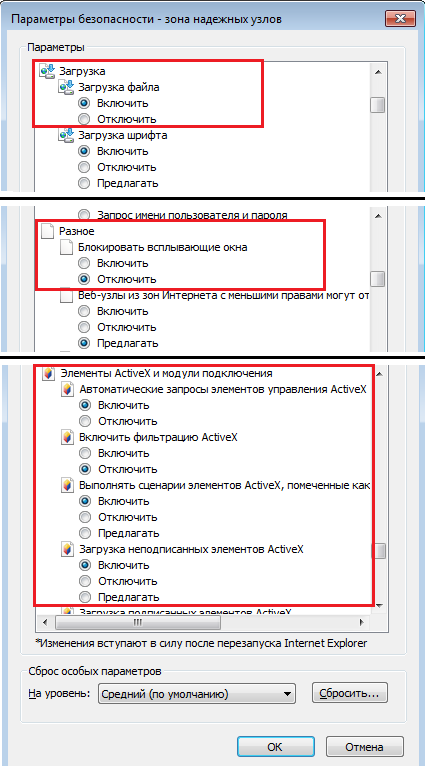 Рисунок . Настройка параметров безопасности для зоны «Надежные узлы»Кроме этого можно воспользоваться другим способом для разрешения использования всплывающих окон на сайте. Для этого в окне «Свойства обозревателя» переходим во вкладку «Конфиденциальность» (Рисунок 3) и нажимаем на кнопку [Параметры]. При этом откроется новое окно «Параметры блокирования всплывающих окон» (Рисунок 4). В данном окне необходимо добавить адрес для входа в Систему WEB-Торги-КС в список веб-узлов, имеющих разрешение на использование всплывающих окон по кнопке «Добавить». 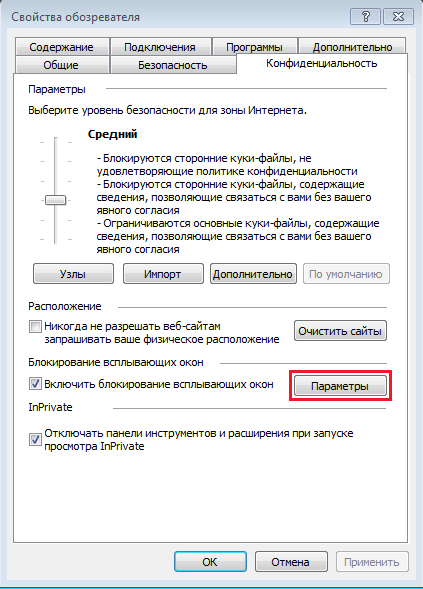 Рисунок . Вкладка Конфиденциальность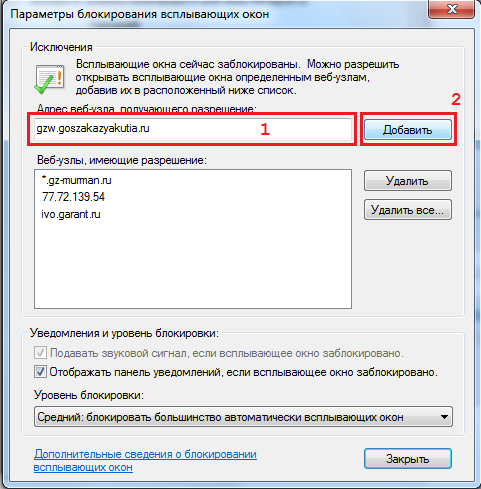 Рисунок . Настройка параметров всплывающих оконПосле проведения всех необходимых настроек следует перезапустить браузер.Общие принципы организации интерфейсаОбщие принципы работы пользовательского интерфейса. Термины и описание элементов пользовательского интерфейса. Описание стандартных кнопок панели инструментов списка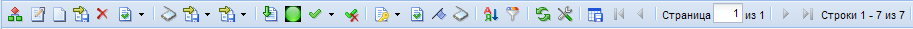 Рисунок .  Панель инструментов списка, стандартные кнопкиТаблица . Описание стандартных кнопок панели инструментов спискаОписание стандартных кнопок панели инструментов редактирования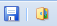 Рисунок . Панель инструментов редактирования, стандартные кнопки. Описание стандартных кнопок панели инструментов редактирования.Описание операцийВход в систему Для входа в систему заказчик должен перейти на страницу авторизации в Системе «WEB-Торги-КС» (Рисунок 7). В каждом регионе используется своя страница авторизации, поэтому заказчики из одного региона не смогут авторизовать на сайте другой региона и работать в Системе. 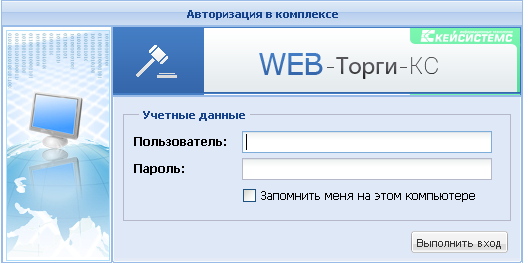 Рисунок . Авторизация на сайте государственных закупокВ результате успешного перехода загрузится страница, на которой заказчику будет предложено ввести логин и пароль для входа в Систему.В случае успешного ввода данных идентификации пользователя предоставляется доступ к автоматизированному рабочему месту (АРМ) заказчика госзаказа (Рисунок 8), посредством которого осуществляется навигация по документам размещения заказа для данного пользователя.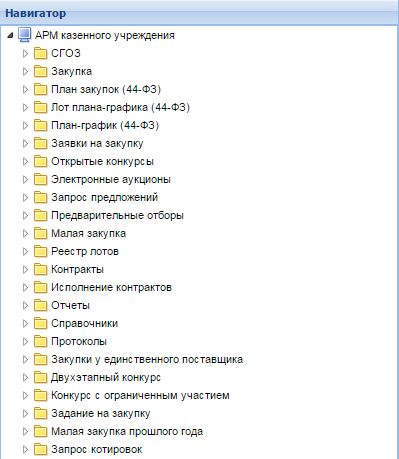 Рисунок . АРМ казенного учрежденияОсновные настройки СистемыНастройка расчетного периодаПараметры отбора документов (начало периода и конец периода) задаются в форме изменения периода обработки документов (Рисунок 9), которая вызывается по кнопке «Период обработки документов» (Рисунок 10).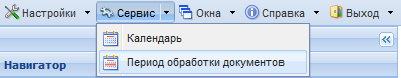 Рисунок . Вызов формы редактирования расчетного периода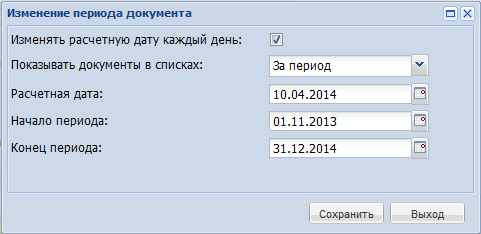 Рисунок . Форма редактирования расчетного периодаНастройку расчетной даты и периода отбора документов можно скорректировать в элементах управления «Расчетная дата » и «Период от  до », которые находятся в правом верхнем углу личного кабинета пользователя в Системе  «WEB-Торги-КС» (Рисунок 11). 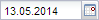 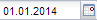 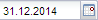 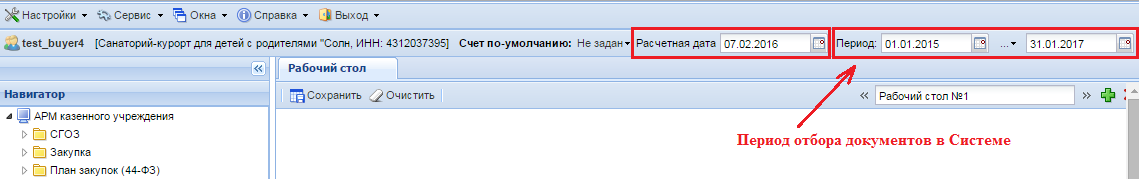 Рисунок . Настройка расчетной даты и периода отбора документовЗаполнение формы «Регистрационные данные в ЕИС»В режиме информационного взаимодействия происходит автоматизированный обмен информацией о размещении заказов между Системой и Общероссийским официальным сайтом (ЕИС) и электронными торговыми площадками.Ввод данных осуществляется с помощью специальной формы (Рисунок 13), которая вызывается при нажатии на кнопки [Настройки]  [Регистрационные данные в ЕИС] панели инструментов (Рисунок 12). 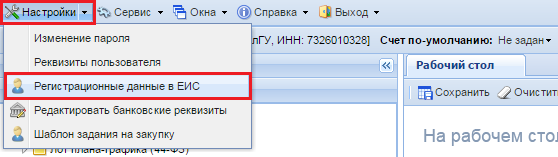 Рисунок . Вызов формы «Регистрационные данные в ЕИС»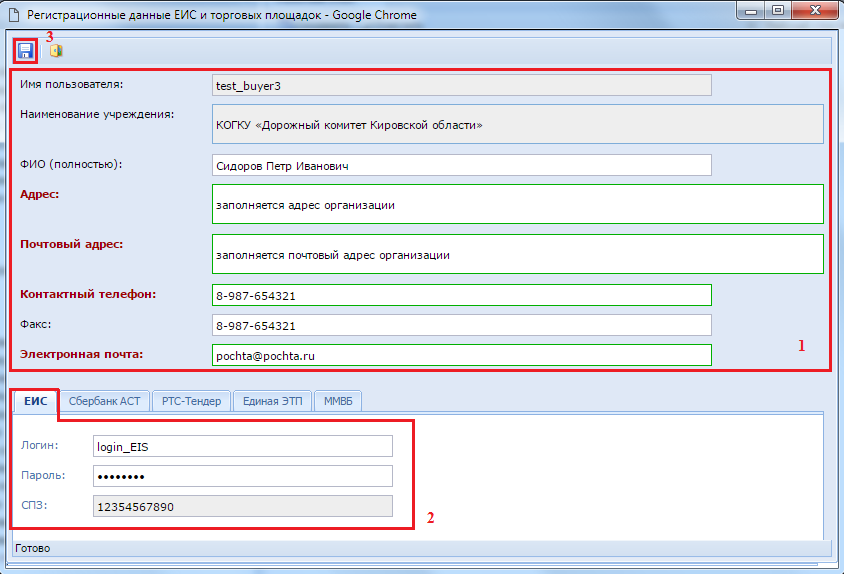 Рисунок . Ввод регистрационных данных в ЕИС в Систему Для обеспечения информационного обмена с единой информационной системой, необходимо  ввести регистрационные данные пользователя, являющегося государственным заказчиком в ЕИС в Систему «WEB-Торги-КС». Для этого заполняются все обязательные для заполнения поля, а также поля во вкладке «ЕИС». В полях «Логин» и «Пароль» необходимо указать логин и пароль для входа в личный кабинет ЕИСа. Номер СПЗ при этом проставляется автоматически и на момент заполнения данной формы он у Вас должен быть заполнен. Если поле СПЗ пустое, то обратитесь к администраторам Системы, курирующим Систему «WEB-Торги-КС» в Вашем регионе. После ввода необходимых реквизитов, требуется произвести сохранение данных, для этого следует нажать на кнопку  [Сохранить].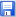 Внесение изменений в регистрационные данные после перерегистрации организации в ЕИСПосле перерегистрации организации в ЕИС, которое необходимо произвести до конца 2016 года, пользователям организации, работающим в ЕИС, автоматически назначается новый логин и пароль, генерируемые автоматически. Эти значения необходимо прописать в Системе «WEB-Торги-КС» для дальнейшей возможность успешной отправки документов в ЕИС.В первую очередь необходимо узнать новый логин и пароль учетной записи. Для этого необходимо в личном кабинете ЕИС перейти в регистрационные данные пользователя и нажать на гиперссылку [Данные пользователя для альтернативной интеграции (по протоколу HTTPS)] (Рисунок 15).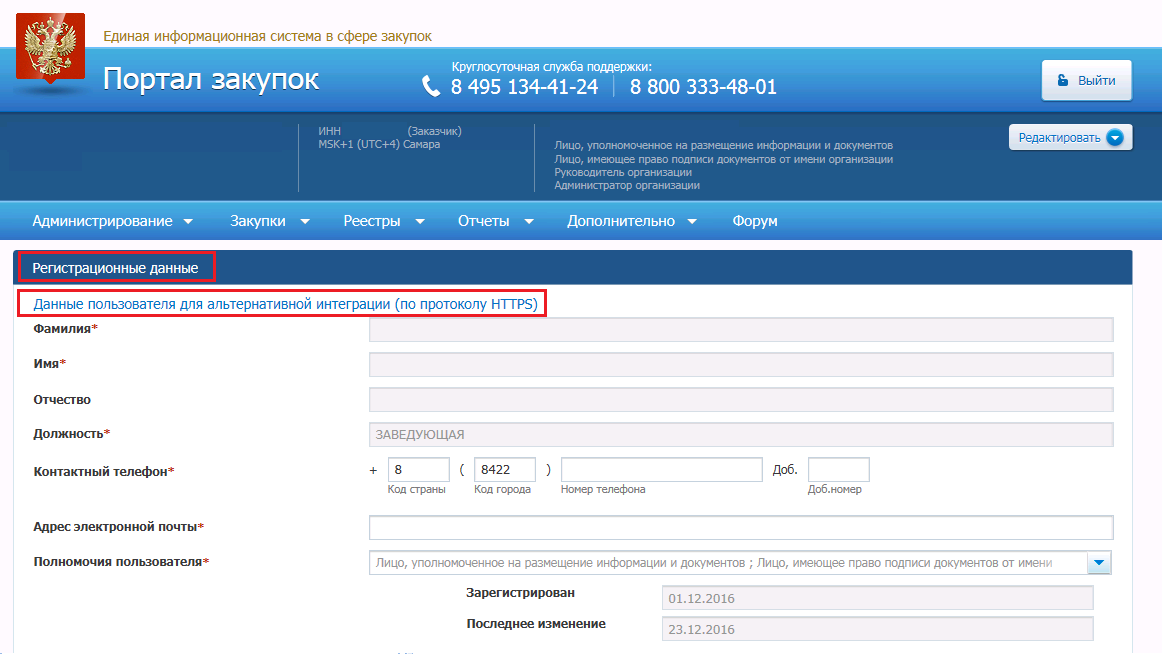 Рисунок . Получение данных пользователя для альтернативной интеграцииПри этом произойдет автоматическая генерация логина и пароля пользователя (Рисунок 16). Необходимо записать данные, которые будут отображены в окне информации о пользователе. Рекомендуется скопировать эти данные в текстовый редактор и сохранить на компьютере.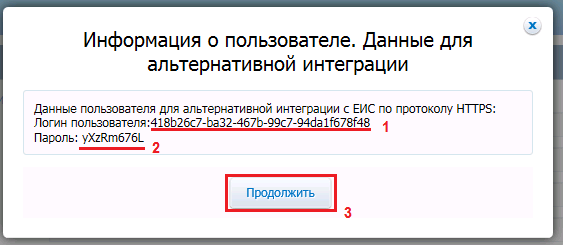 Рисунок . Информация о пользователеПосле того как данные будут записаны или сохранены в текстовом редакторе на компьютере, нажмите кнопку [Продолжить]. В этот момент произойдет присвоение отображаемого логина и пароля для пользователя.Если по какой то причине не успели записать данные или же закрыли окно, то повторите вызов окна информации о пользователе. При этом пароль будет сгенерирован уже новый и необходимо будет его записать и только после этого нажать на кнопку [Продолжить].После того как логин с паролем будут получены, необходимо зайти в Систему «WEB-Торги-КС» и открыть регистрационные данные в ЕИС (Рисунок 17).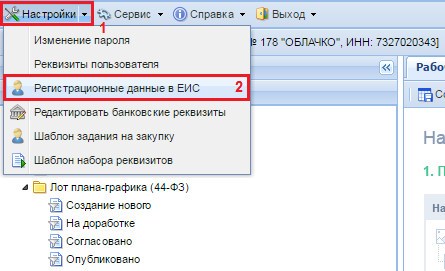 Рисунок . Регистрационные данныеВ открывшемся окне во вкладке «ЕИС» в поля «Логин» и «Пароль» вносим данные (Рисунок 18), которые были получены в ЕИС (смотрим Рисунок 16).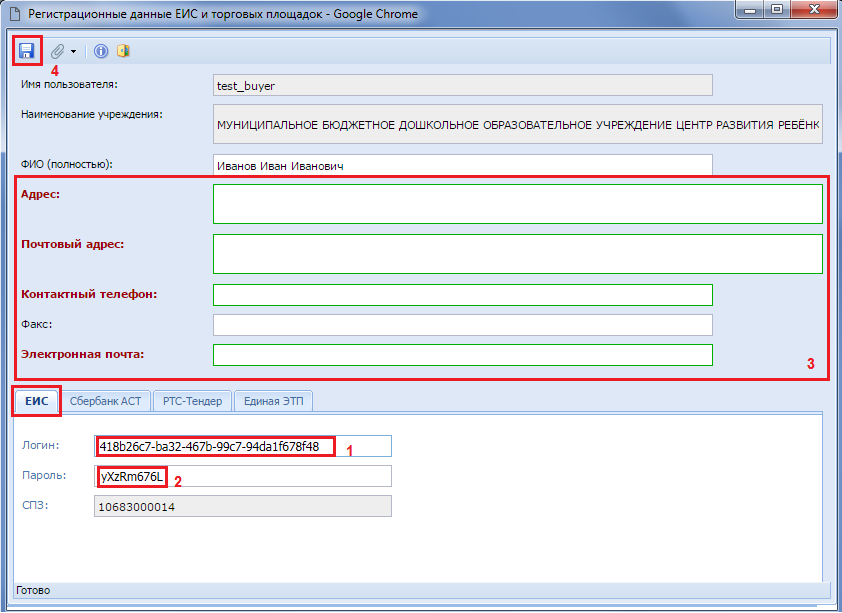 Рисунок . Изменение регистрационных данныхКроме этого следует заполнить обязательные поля и по кнопке  [Сохранить] сохранить внесенные данные. После выполнения действий, описанных выше, повторите отправку документа в ЕИС еще раз. При этом ошибки о несоответствии регистрационных данных пользователя в ЕИС больше не возникнет.Настройка банковских реквизитовИнформация о банковских реквизитах учитывается в Системе в качестве данных для заполнения информации об обеспечении заявки участников, а также обеспечения исполнения контракта. Комбинация данные о банковских реквизитах в автоматическом режиме загружаются ежедневно с ЕИС. Для настройки актуальности банковских счетов, необходимо открыть список банковских реквизитов организации, нажав на кнопку [Редактировать банковские реквизиты] (Рисунок 19). 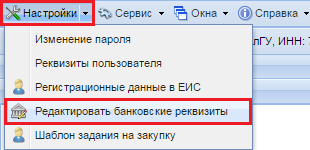 Рисунок . Вызов формы редактирования банковских реквизитов.В форме редактирования банковских реквизитов (Рисунок 20) доступна возможность удаления, добавление данных, а также актуализация банковских счетов организации. Для добавления номера счета в ручном режиме, необходимо добавить новую строчку в таблице по кнопке  [Добавить строку] и заполнить поля необходимыми значениями.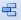 Данные о новом банковском счете формируются на основе реального БИК банка. При вводе несуществующего кода, сохранение данных произведено не будет.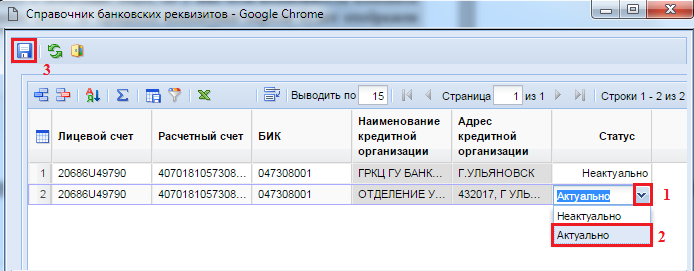 Рисунок . Форма редактирования банковских реквизитов.В зависимости от выбранного значения «Актуально» или «Неактуально» зависит видимость счетов в формах заполнения документов. Все счета со статусом «Актуально» будут доступны в формах заполнения документов в Системе. Для исключения из видимости неактуальных счетов в форме заполнения документов следует проставить статус «Неактуально».Работа с документом «План закупок»Создание документа «План закупок»План закупок формируется исходя из целей осуществления закупок на предстоящий плановый период и для формирования на его основании, в соответствии с бюджетным законодательством Российской Федерации, обоснований бюджетных ассигнований на осуществление закупок.План закупок формируется в системе согласно Постановлению Правительства РФ от 5 июня 2015 г. N 555 "Об установлении порядка обоснования закупок товаров, работ и услуг для обеспечения государственных и муниципальных нужд и форм такого обоснования" и Постановления Правительства РФ от 21 ноября 2013 г. N 1043 "О требованиях к формированию, утверждению и ведению планов закупок товаров, работ, услуг для обеспечения нужд субъекта Российской Федерации и муниципальных нужд, а также требованиях к форме планов закупок товаров, работ, услуг".Документ «План закупок (44-ФЗ)» в Системе WEB-Торги-КС состоит из документов «Закупка» и создается автоматически после сохранения хотя бы одного документа «Закупка». По этой причине для работы с документом план закупок не предусмотрена кнопка  [Создать]. Все изменения в документ план закупок вносятся путем создания нового документа «Закупка» или же формирования изменения к имеющимся документам «Закупка».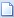 Для того, чтобы создать документ «Закупка», следует перейти в навигаторе в папку «Закупка», открыть фильтр «Создание нового» и нажать на кнопку  [Создать] (Рисунок 21).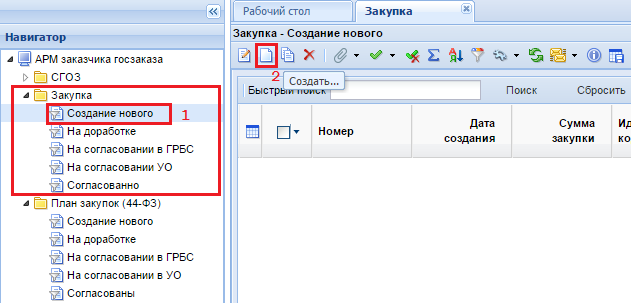 Рисунок . Кнопка создания нового документа «Закупка»В открывшейся электронной форме следует внести наименование объекта закупки, выбрать год плана закупок и планируемый год (Рисунок 22). Под полем «Год плана закупок» подразумевается финансовый год, для которого создается документ закупка. В поле «Планируемый год» указывает год проведения данной закупки. Все поля серого цвета заполняются в системе автоматически и не доступны для ручного редактирования.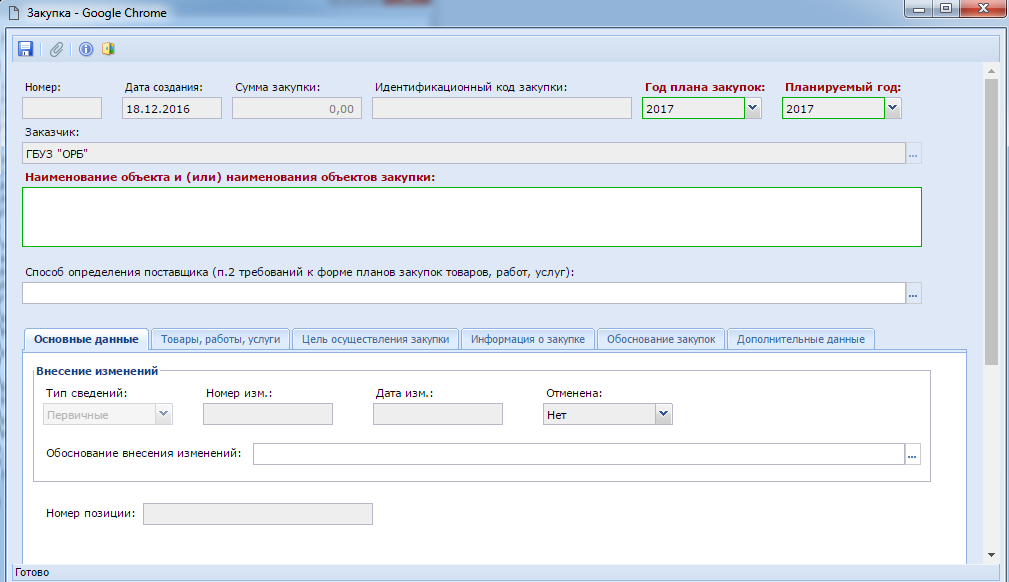 Рисунок . Пустая электронная форма для заполнения документа закупкаПоле «Способ определения поставщика (п.2 требований к форме планов закупок товаров, работ, услуг)» заполняется выбором значения из справочника «Способы определения поставщика (подрядчика, исполнителя)», если закупку предполагается провести по одному из следующих способов определения поставщика, указанных в справочнике на Рисунок 23.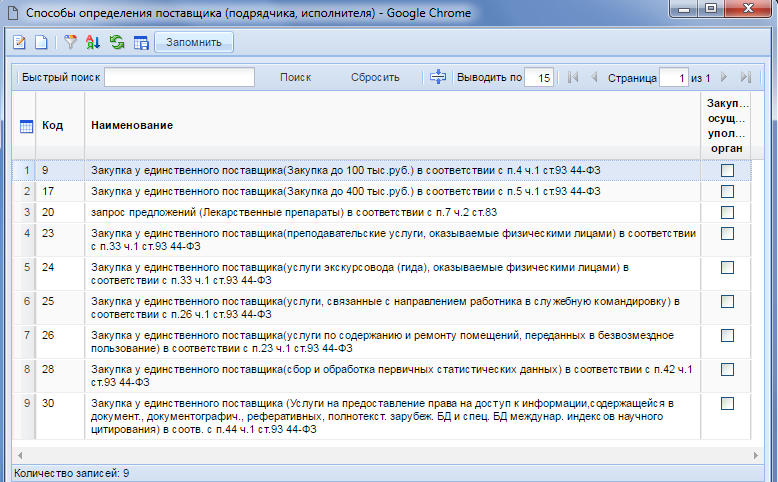 Рисунок . Справочник способов определения поставщикаПоле «Обоснование внесения изменений» заполняется в случае формирования изменения к закупке путем выбора значения из справочника (Рисунок 24). Для вновь создаваемого документа «Закупка» данное поле не заполняется.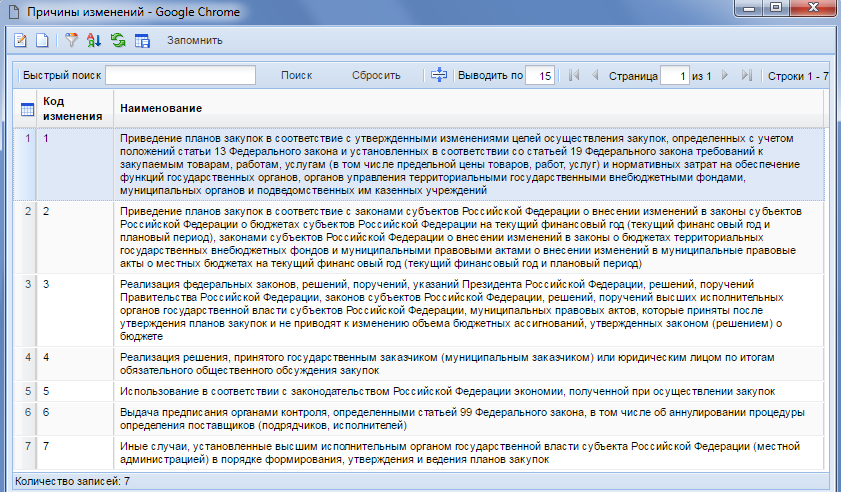 Рисунок . Справочник причин внесения измененийВо вкладке «Товары, работы, услуги» заполняется информация по предполагаемой закупке с указанием следующих полей (Рисунок 25):Код ОКПД2 (заполняется путем выбора значения из справочника);БК (заполняется путем выбора значения из справочника или же с помощью ручного ввода необходимой комбинации КБК при ее отсутствии в справочнике);Сумма 1 года (заполняется ручным вводом необходимого значения);Сумма 2 года (заполняется ручным вводом необходимого значения);Сумма 3 года (заполняется ручным вводом необходимого значения);Сумма последующие года (заполняется ручным вводом необходимого значения).Добавление новой строки с целью ввода информации о предмете закупки осуществляется по кнопке [Добавить строку] (Рисунок 25). 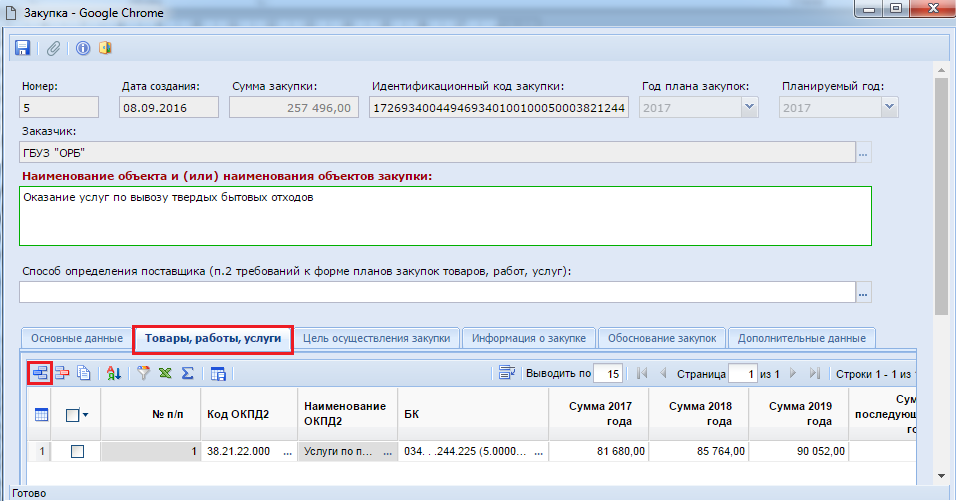 Рисунок . Заполненный документ «Закупка»Во вкладке «Цель осуществления закупки» вносятся сведения о целях, которые предполагается достичь путем планируемой закупки (Рисунок 26). Для заполнения поля «Тип цели» используется выбор значение из выпадающего списка.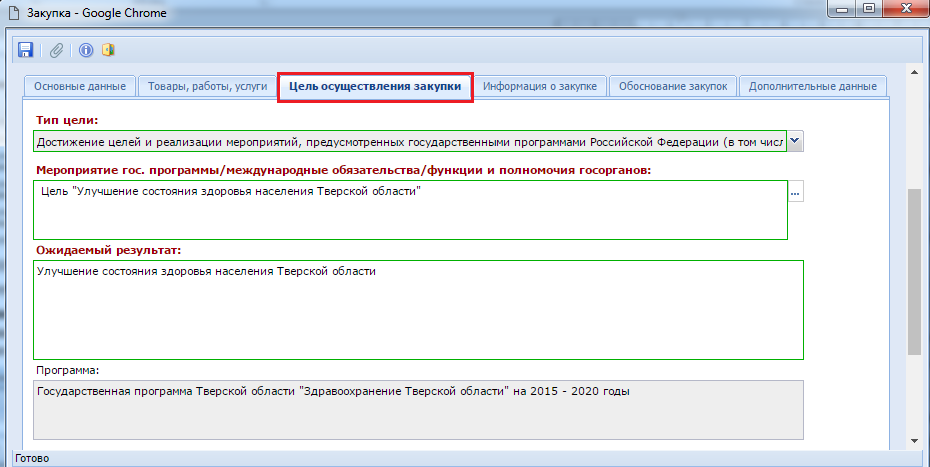 Рисунок . Цель осуществления закупкиТолько при выборе значения «Достижение целей и реализации мероприятий, предусмотренных государственными программами Российской Федерации (в том числе федеральными целевыми программами, иными документами стратегического и программно-целевого планирования Российской Федерации), государственными программами субъектов Российской Федерации (в том числе региональными целевыми программами, иными документами стратегического и программно-целевого планирования субъектов Российской Федерации), муниципальными программами» активно для ввода текста поле «Ожидаемый результат», а значение в поле «Мероприятие гос. программы/международные обязательства/функции и полномочия госорганов» заполняется путем выбора значения из справочника «Программы и непрограммная деятельность» (Рисунок 27). Доступен множественный выбор значений из справочника при необходимости.В случае выбора иного типа цели значение в поле «Мероприятие гос. программы/международные обязательства/функции и полномочия госорганов» заполняется вручную, без возможности выбора значения из справочника «Программы и непрограммная деятельность».Значение в поле «Программа» заполняется автоматически, в случае заполнения поля «Мероприятие гос. программы/международные обязательства/функции и полномочия госорганов» из справочника. Именно это значение будет фигурировать в 4-ом столбце таблицы обоснования плана закупок.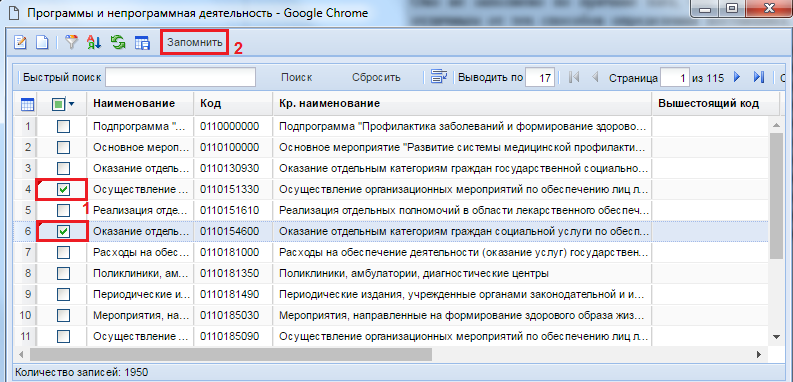 Рисунок . Программы и непрограммная деятельностьВо вкладке «Информация о закупке» доступны для заполнения поля:Требуется общественное обсуждение (заполняется значением «Да/Нет)»;Дополнительная информация в соответствии с пунктом 7 части 2 статьи 17 (заполняется значением «Да/Нет)»;Сведения о технической сложности, инновации, высокотехнологичности или специальном характере закупки (доступно для заполнения, в случае выбора значения «Да» в поле «Дополнительная информация в соответствии с пунктом 7 части 2 статьи 1»);Периодичность осуществления закупки (заполняется выбором значения из справочника);Другая периодичность (поле свободного ввода текста, активная только в случае выбора значения «другое» в поле «Периодичность осуществления закупки»);Дата начала (определяет начало осуществления закупки);Дата окончания (определяет дату завершения закупки);Срок (сроки) поставки товаров, выполнения работ, оказания услуг (поле не обязательное для заполнения, оставлено для тех заказчиков, которые ранее заполнили документ закупка и чтобы после обновления формы документа имели возможность видеть ранее введенные значения в качестве сроков осуществления закупки).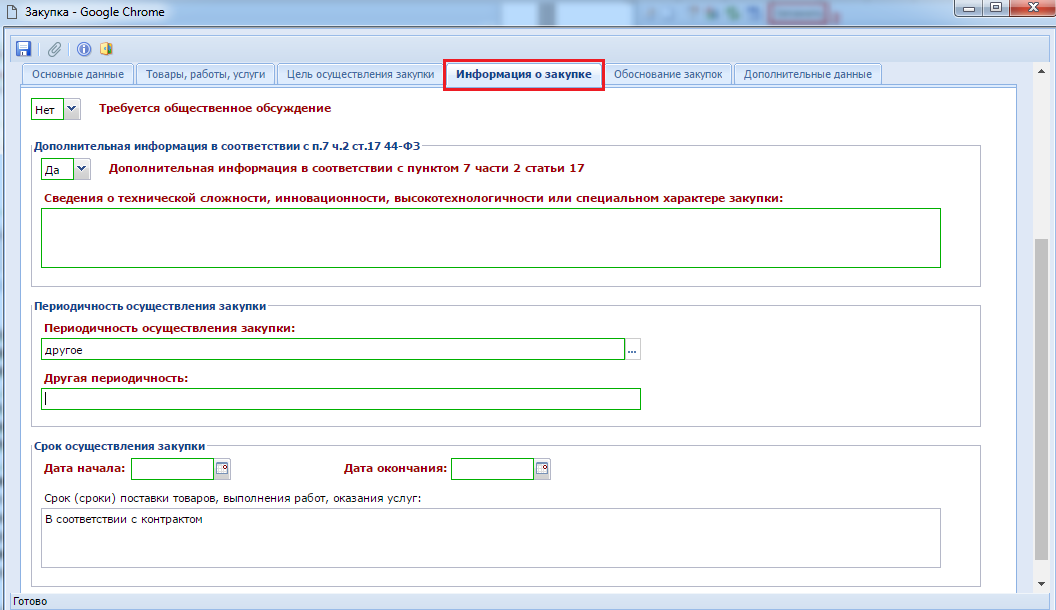 Рисунок . Информация о закупкеВкладка «Обоснование закупок» содержит в себе поля для ввода информации об обосновании соответствия объекта или объектов закупки мероприятию, а также информацию о нормативно правовых актах, устанавливающих требования к отдельным видам товаров, работ и услуг в соответствии со ст. 19 44-ФЗ (Рисунок 29).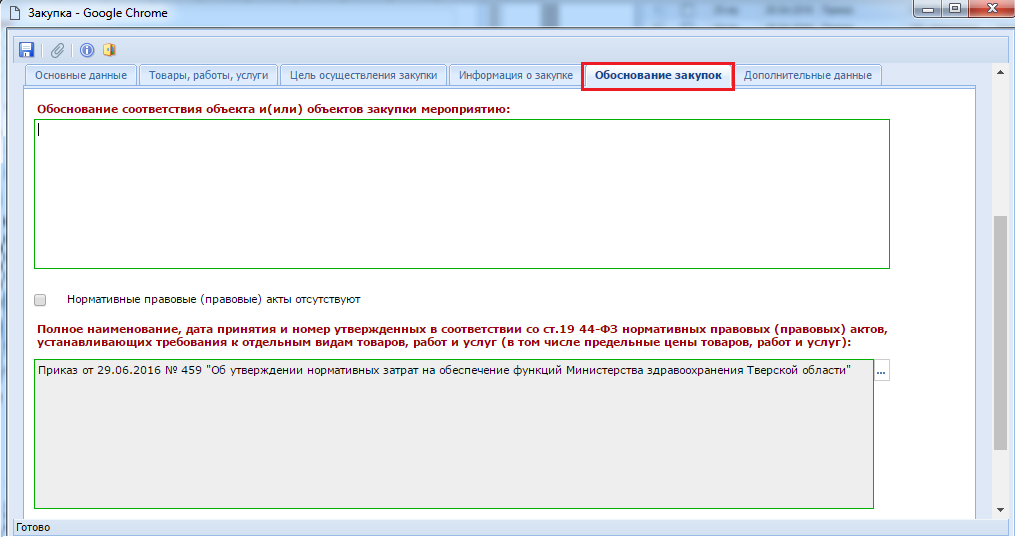 Рисунок . Вкладка «Обоснование закупки»Значение в поле «Полное наименование, дата принятия и номер утвержденных в соответствии со ст.19 44-ФЗ нормативных правовых (правовых) актов, устанавливающих требования к отдельным видам товаров, работ и услуг (в том числе предельные цены товаров, работ и услуг)» заполняется автоматически из справочника «Справочник НПА в соответствии со ст.19 44-ФЗ» (Рисунок 30) и генерируется на основе справочных значений определенным образом.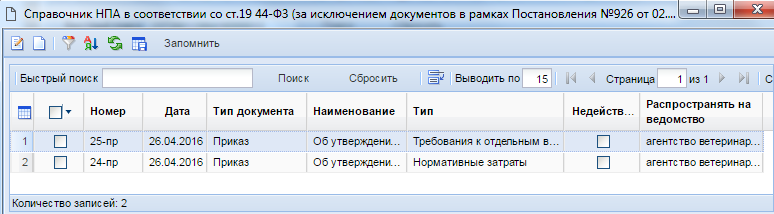 Рисунок . Справочник НПА в соответствии со ст.19 44-ФЗГенерация наименования происходит следующим образом:если первое слово в наименовании справочного значения соответствует типу НПА, то текст генерируется по шаблону: «Текст наименования справочного значения» + «№ документа» + «Дата документа» (Рисунок 31);если же первое слово в наименовании справочного значения не соответствует типу НПА, то текст генерируется по шаблону: «Тип документа» + «Дата документа» + «Номер документа» + «Наименование документа» (Рисунок 32).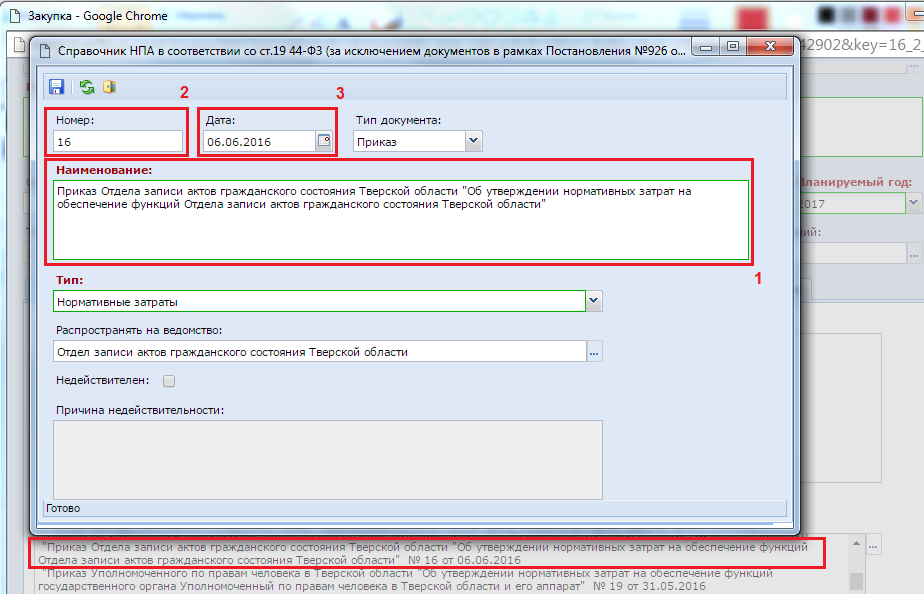 Рисунок . Вариант генерации, если в наименовании справочного значения первое слово совпадает со значением типа документа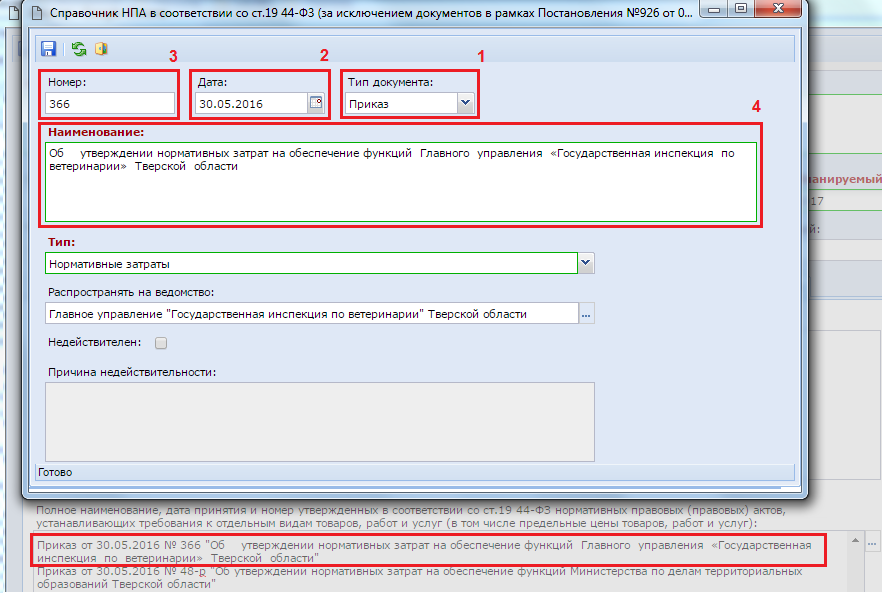 Рисунок . Вариант генерации, если в наименовании справочного значения первое слово не совпадает со значением типа документаЕсли применительно к закупке нормативно правовые (правовые) акты отсутствуют, то следует установить одноименный флаг. В результате поле «Полное наименование, дата принятия и номер утвержденных в соответствии со ст.19 44-ФЗ нормативных правовых (правовых) актов, устанавливающих требования к отдельным видам товаров, работ и услуг (в том числе предельные цены товаров, работ и услуг)» не доступно будет для заполнения и Система не затребует необходимости заполнения данного поля.После внесения всей необходимой информации о предполагаемой закупке документ следует сохранить по кнопке  [Сохранить]. После успешного сохранения документа, поле «Идентификационный код закупки» будет сформирован автоматически на основе введенных данных в закупке. При этом, если во вкладке «Товары, работы, услуги» будет внесено несколько строк с разными значениями «ОКПД2» и «КВР», то в идентификационном коде закупки в качестве кода ОКПД2 будет использовано значение «0000»,  а в качестве КВР значение «000». Если все строки содержат одинаковое значение КВР и у введенных ОКПД2 совпадают первые 4 знака, то будут использованы введенные значения при формировании идентификационного кода закупки.Успешно сохраненный документ будет доступен в фильтре «Создание нового» в папке «Закупка». Закупка также будет доступен для просмотра в документе «План закупок» того финансового года, какой год был указан в поле «Год плана закупок» (Рисунок 25). Добавление документа «Закупка» к документу «План закупок» происходит автоматически после успешного сохранения документа «Закупка».При этом если документа «План закупок» ранее в Системе у данной организации не существовало на выбранный финансовый год или же все редакции документа находились в согласованном состоянии, то будет автоматически сформирован новый документ или же новая редакция документа «План закупок». Документ «План закупок» будет доступен для отображения и дальнейшей работы с ним в фильтре «Создание нового» в папке «План закупок (44-ФЗ)» (Рисунок 33).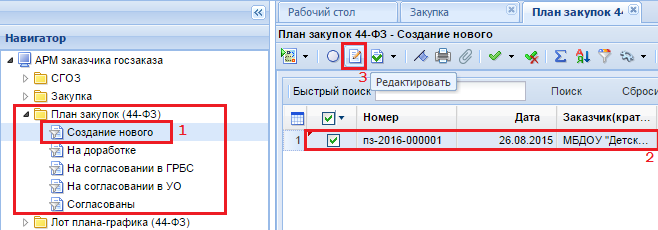 Рисунок . Документ «План закупок» в фильтре «Создание нового»Для просмотра документа «План закупок» необходимо выделить документ и нажать на кнопку  [Редактировать] или же воспользоваться двойным щелчком ЛКМ по документу. В открывшемся документе во вкладке «Позиции» отображается список закупок, которые связаны с планом закупок (Рисунок 34). По двойному клику ЛКМ по номеру закупки из списка позиций открывается электронная форма выбранного документа «Закупка» (Рисунок 25).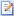 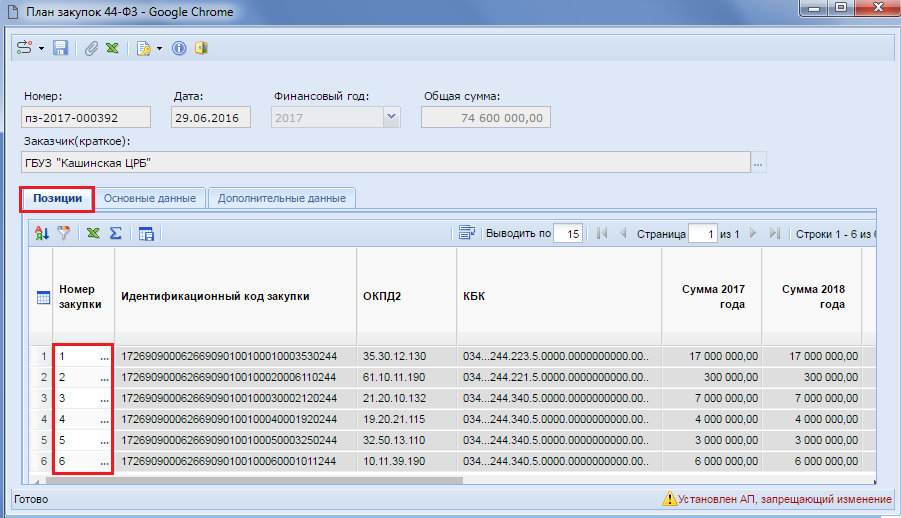 Рисунок . Документ «План закупок»Во вкладке «Основные данные» расположены поля (Рисунок 35):Тип сведений (может принимать значение «первичные» или «измененные»);Номер изменения (отражает номер изменения в Системе);Дата изменения;Реестровый номер (значение заполняется автоматически после публикации плана закупок в ЕИС);Дата публикации (значение заполняется автоматически после публикации плана закупок в ЕИС).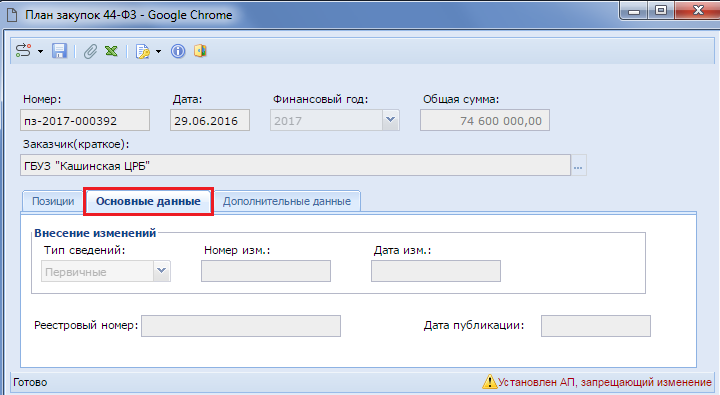 Рисунок . Основные данныеВо вкладке «Дополнительные данные» доступны для заполнения поля (Рисунок 36):Дата утверждения (изменения);Дата утверждения обоснования закупок;ФИО ответственного исполнителя (доступен как ручной ввод, так и выбор из справочника);Должность исполнителя;ФИО руководителя;Должность руководителя;Версия проекта плана закупок (ЕИС);ID загрузки ЕИС (служебная информация, записывается после успешного приема документа в ЕИС, на основе присвоенного значения на стороне ЕИС).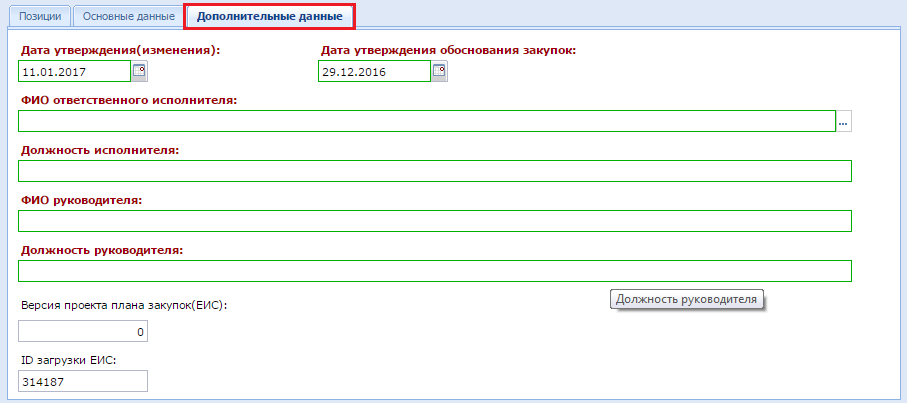 Рисунок . Вкладка «Дополнительные данные»Для сохранения внесенных данных в документе следует нажать на кнопку  [Сохранить].Для документа «План закупок» предусмотрена кнопка автоматический генерации обоснования плана закупок  [Генерация обоснования плана закупок] на основе введенных данных в закупки (Рисунок 37).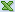 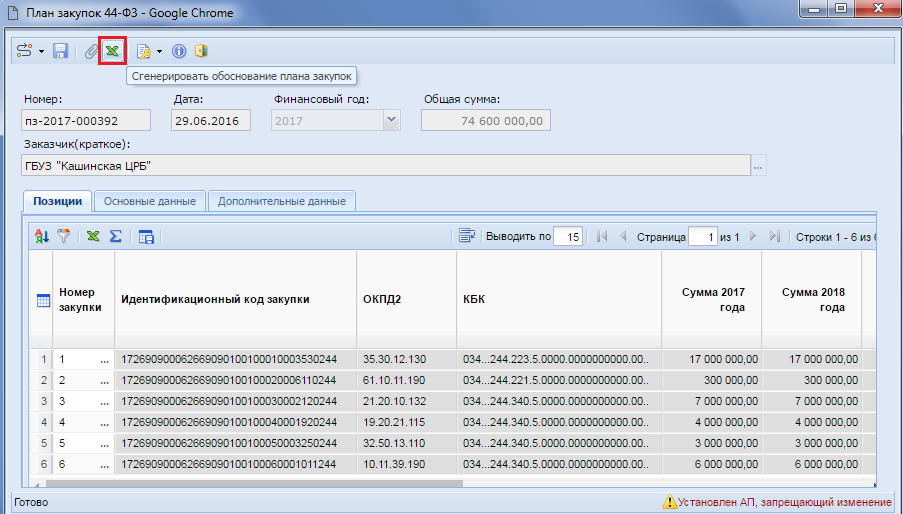 Рисунок . Генерация обоснования плана закупокПо нажатию на кнопку генерации обоснования плана закупок Система предложит скачать и сохранить полученный файл, а также автоматически прикрепит его к плану закупок (Рисунок 38).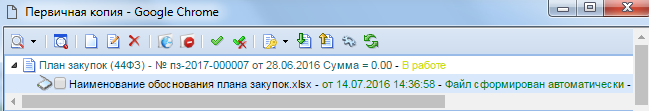 Рисунок . Автоматически сформированный документ обоснования плана закупокДля документа «План закупок» доступна возможность формирования печатной формы. Для этого необходимо выделить план закупок и нажать на кнопку  [Печать] (Рисунок 39). По нажатию на кнопку Система предложит указать место сохранения генерируемой печатной формы. После этого его можно будет открыть для просмотра.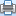 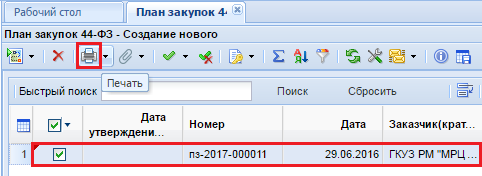 Рисунок . Формирование печатной формы плана закупокСогласование документа «План закупок»Документ «План закупок» следует разместить в ЕИС, но перед этим его следует согласовать. Для согласования документа используется кнопка  [Отправить по маршруту] применительно к выделенному документу (Рисунок 40). В процессе движение документа по маршруту он будет проходить согласование в вышестоящих органах согласно построенному маршруту.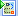 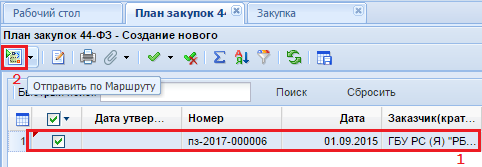 Рисунок . Отправка документа по маршруту для согласованияСогласованный документ план закупок в конечном итоге перейдет в фильтр «Согласованы» в папку «План закупок (44 ФЗ)». В процессе движения плана закупок по маршруту происходит смена состояний и для документа закупка. Поэтому после согласования плана закупок все связанные с ним документы «Закупка» перейдут в фильтр «Согласованы» в папке «Закупка».Размещение плана закупок в ЕИСПосле успешного согласования плана закупок следует его отправить в ЕИС для дальнейшего размещения. Для отправки документа в ЕИС используется кнопка [Отправить документ в ЕИС] (Рисунок 41).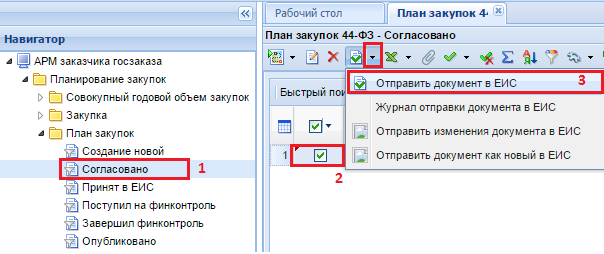 Рисунок 1. Отправка Плана закупок в ЕИСВ случае успешной загрузки документа в личный кабинет ЕИС, заказчик отправляет его на размещение, подписывая при этом план закупок своей ЭП. Все планы закупок, отправляемые в ЕИС для размещения до 01.01.2017 г. не проходят контроль на соответствие ч.5 ст.99 44-ФЗ и поэтому сразу появляются в открытой части. Документам в этом момент проставляется дата публикации. Сведения о размещении документа в ЕИС поступят в Систему «WEB-Торги-КС» на следующей день после дня публикации. В этом случае документ перейдет в фильтр «Опубликовано».Начиная с 01.01.2017г. все планы закупок должны пройти контроль на соответствие ч.5 ст.99 44-ФЗ. Поэтому после отправки на размещение плана закупок в ЕИС документ сразу же не будет доступен в открытой части. Первоначально в Систему «WEB-Торги-КС» будет загружено из ЕИС уведомление о начале контроля. Выгрузка данных сведений будет произведена со стороны ЕИС раз в час. После того, как в Систему «WEB-Торги-КС» в автоматическом режиме поступит сведения о начале контроля, специалисты финансового органа приступают к контролю документов, применительно к которым пришло уведомление о начале контроля. Вместе с этим документ «План закупок» из фильтра «Принят в ЕИС» перейдет в фильтр «Направлен на контроль ч.5 ст. 99 44 ФЗ». По результатам прохождения контроля документ перейдет в следующий фильтр «Контроль ч.5 ст. 99 44 ФЗ пройден» или «Контроль ч.5 ст. 99 44 ФЗ не пройден».В случае прохождения документом контроля на соответствие ч.5 ст.99 44-ФЗ в Системе «WEB-Торги-КС» будет сформирован документ «Уведомление о соответствии контролируемой информации». В случае не прохождения контроля согласно второму абзацу п.15 ст. 99 44-ФЗ будет сформирован документ «Протокол несоответствия контролируемой информации». Формированием данных документов занимаются специалисты финансового органа и они же его отправляют их в ЕИС. После успешной загрузки в ЕИС специалисты финансового органа размещают результаты контроля используя свою ЭП.Если применительно к документу будет размещено уведомление о соответствии контролируемой информации, то документ «План закупок» отобразится в открытой части и получит дату публикации. Сведения о размещении документа из ЕИС поступят в Систему «WEB-Торги-КС» на следующей день после дня публикации. В этом случае документ перейдет в фильтр «Опубликовано».Если применительно к документу будет размещен протокол о несоответствии контролируемой информации, то документ «План закупок» размещен не будет и в Системе «WEB-Торги-КС» необходимо будет внести исправления, путем формирования изменения к имеющемуся документу «План закупок».Если документ получил признак «Ошибка при отправке документа в ЕИС», .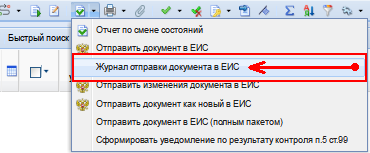 Рисунок 42. Журнал отправки документа в ЕИСто причину возникновения ошибки можно посмотреть по кнопке [Журнал отправки документа в ЕИС]( Рисунок 42).Формирование изменения документа «План закупок»При необходимости внесения изменения в согласованный документ план закупок следует вносить изменения в документ закупка, являющейся составной частью документа план закупок. Если изменение плана закупок подразумевает добавление новой позиции, то создается новый документ «Закупка» (см. п. 2.3.1 данного руководства). Если же требуется изменить имеющуюся позицию в плане закупок, то для этого необходимо сформировать изменение к согласованному документу закупка. Для этого в окне навигатора необходимо перейти в папку «Закупка» и открыть список документов в фильтре «Опубликованная закупка» (Рисунок 43). Выделить необходимую закупку и нажать на кнопку  [Сформировать изменение закупки].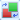 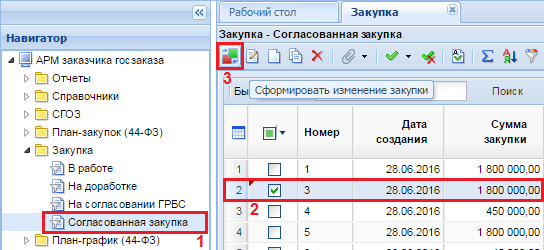 Рисунок . Кнопка «Сформировать изменение закупки»При этом откроется окно редактирования документа «Закупка» с номером изменения (Рисунок 44). В данной форме следует изменить значения необходимых полей, выбрать обоснование внесения изменений, указать описание исправлений и сохранить документ по кнопке  [Сохранить].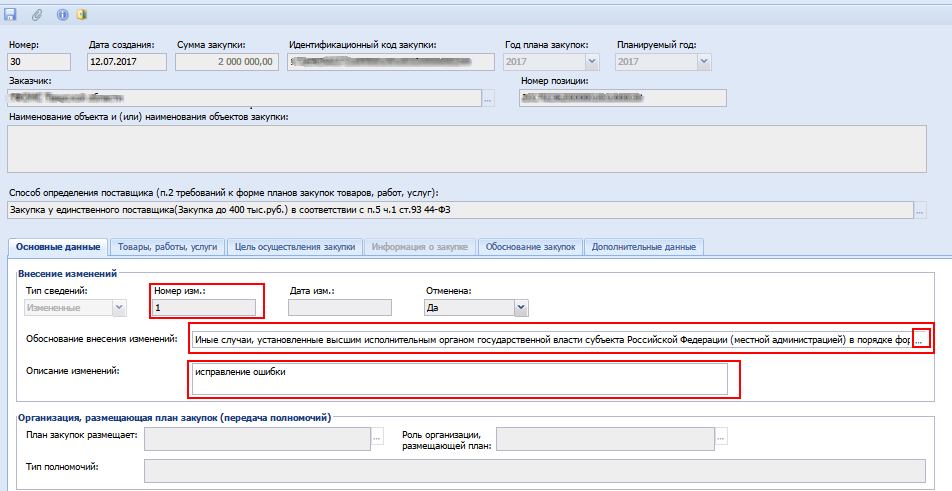 Рисунок . Электронная форма для внесения изменения в документ «Закупка»Успешно сохраненный документ будет доступен в фильтре «Создание нового» в папке «Закупка». Предыдущая редакция документа из фильтра «Согласованная закупка» будет недоступна для просмотра из списка документов. При этом в Системе всегда будут доступны для просмотра все редакции документа «План закупок». По факту сохранения закупки будет создана новая редакция плана закупок в фильтре «Создание нового». Если же при этом план закупок в создании нового уже существовал, то изменение документа закупка не спровоцирует создание новой редакции плана закупок, а будет добавлено в имеющийся документ в качестве изменения к предыдущей редакции закупки.В отличии от плана закупок, документ «Закупка» в Системе отображается только в одной версии, которая является на этот момент максимальной по значению в поле «Номер изменения». Если при этом удалить измененную закупку, т в системе в фильтре «Согласованная закупка» отобразится закупка предыдущей редакции, т.е. та, из которой было сформировано изменение. Нумерация редакций документа начинается с нуля, т.е. для первичной редакции документа значение в поле «Номер изменения» не заполнено и соответствует нулевому значению.Согласование новой редакции плана закупок, являющейся изменением к предыдущей редакции, следует провести по аналогии согласования первоначальной версии плана закупок (см. п. 2.3.2 текущего руководства).Формирование документа «План закупок» на основе переданных полномочийВ случае необходимости осуществления закупки в соответствии с ч.6 ст.15 44-ФЗ в Системе «WEB-Торги-КС» доступна возможность формирования плана закупок от имени организации, передавшей полномочия на осуществление закупки. Для формирования новой позиции плана закупок на основе переданных полномочий необходимо открыть список документов фильтра «Создание новой закупки» из папки навигатора «Закупка» и нажать на кнопку  [Создать] (Рисунок 45).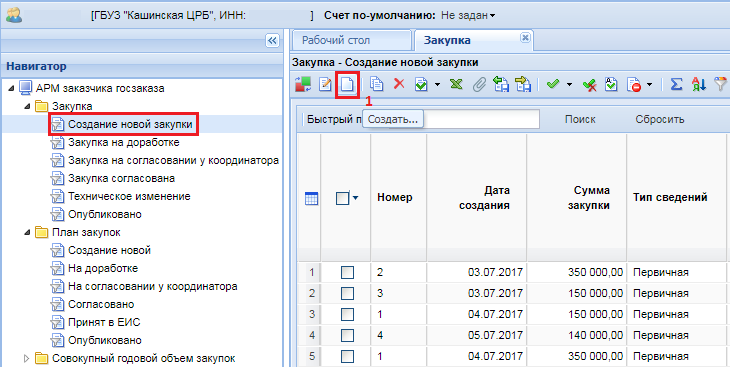 Рисунок . Создание новой закупкиВ открывшейся электронной форме закупки плана закупок следует заполнить поле «План закупок размещает» (Рисунок 46) путем выбора справочного значения из «Справочник связей организаций по переданным полномочиям» (Рисунок 47). Данное поле не надо заполнять, если закупка создается для своей организации заказчика. 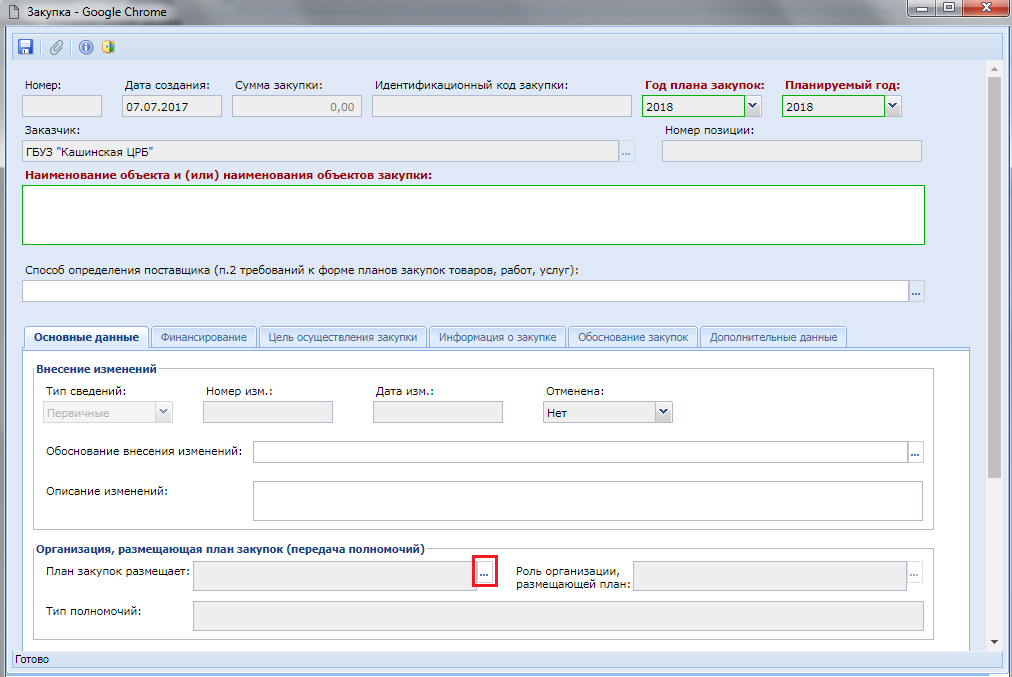 Рисунок . Электронная форма для заполнения сведений о закупке плана закупокНаполнение справочника «Справочник связей организации по переданным полномочиям» доступна только администраторам Системы. Если Вашей организации были переданы полномочия на осуществление закупки от имени другой организации, то обратитесь с просьбой внесения данной информации в Систему к администраторам Системы Вашего региона. Соответствующая инструкция для администраторов Системы написана в руководстве администратора комплекса в п.1.7.4. «Справочник связей организаций по переданным полномочиям».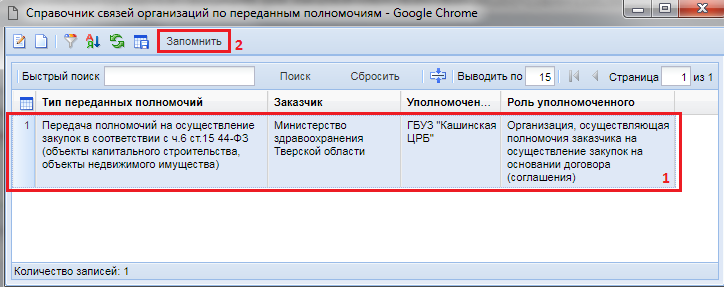 Рисунок . Выбор значения из справочникаНа основе выбранного значения из справочника автоматически будет изменен заказчик в документе  «Закупка» (Рисунок 48).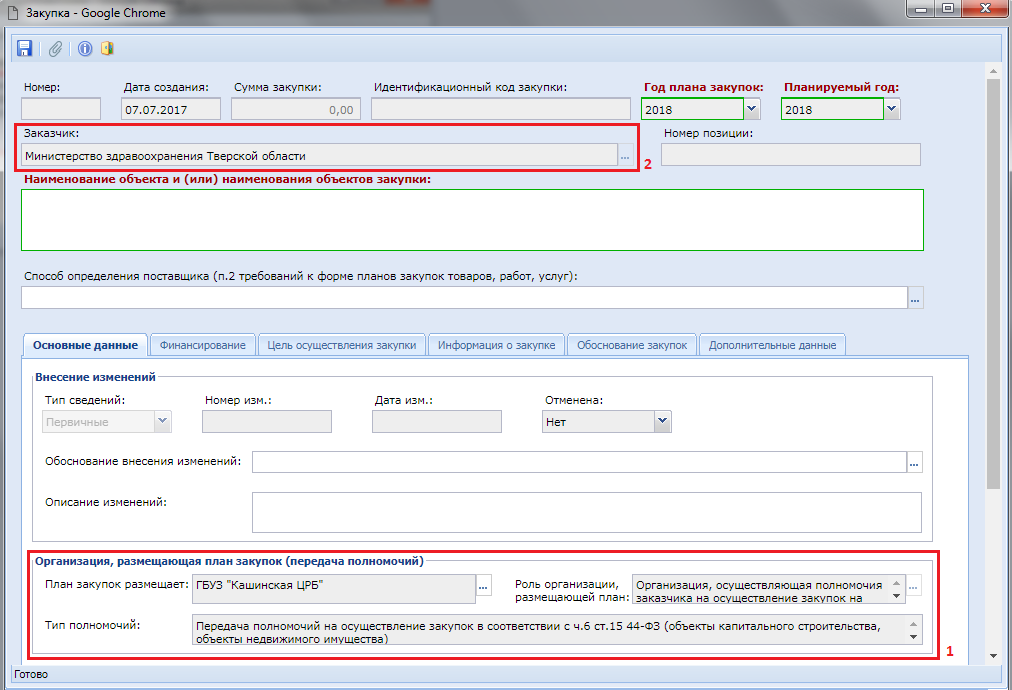 Рисунок . Закупка, создаваемая по переданным полномочиямВ блоке «Организация, размещающая план закупок (передача полномочий)» будет отражена следующая информация:организации, размещающей план закупок на основе переданных полномочий в поле «План закупок размещает»;роль организации, размещающей план закупок;тип полномочий, на основе которых предполагается размещение плана закупок.Остальные поля в закупке плана закупок заполняются аналогично закупке, создаваемой для своей организации. Полная информация о заполнении закупки плана закупок описана в п. 2.3.1.	«Создание документа «План закупок»» руководства пользователя.Следует учесть, что во вкладке «Финансирование» в случае заполнения закупки плана закупок на основе переданных полномочий, выбор комбинаций БК производится из числа тех, что доступны для организации, от имени которого будет размещен план закупок. Набор списка доступных комбинаций БК зависит от заказчика, отраженного в поле «Заказчик» документа «Закупка» (Рисунок 48).После заполнения всех необходимых данных документ следует сохранить по кнопке  [Сохранить]. Идентификационный код закупки при этом будет сформирован автоматически и для его формирования будут использованы сведения о заказчике закупки. В случае успешного прохождения предварительных контролей и сохранения закупки будет сформирован отдельный план закупок (Рисунок 49). 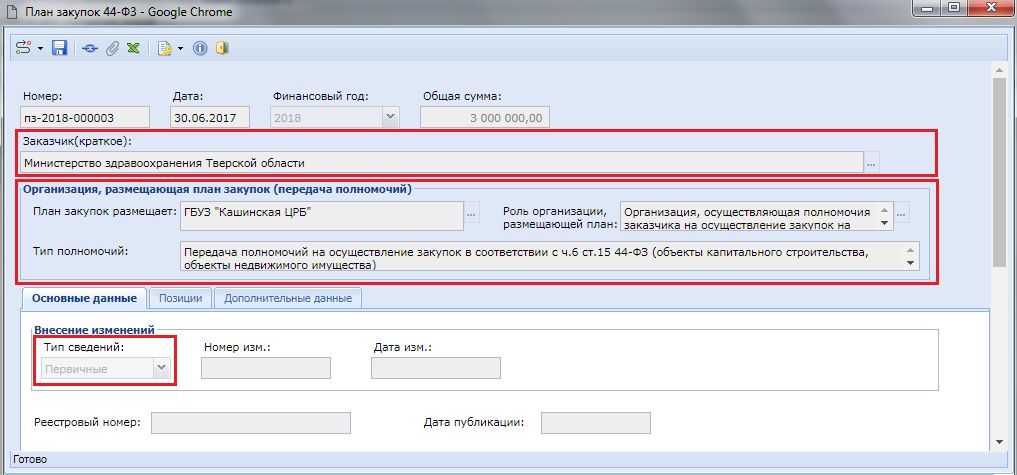 Рисунок . План закупок, созданный на основе переданных полномочийДанный план закупок будет доступен для просмотра и дальнейшей работы с ним в списке документов в фильтре «Создание нового» в папке навигатора «План закупок» (Рисунок 50). Для просмотра плана закупок необходимо выделить документ и нажать на кнопку  [Редактировать].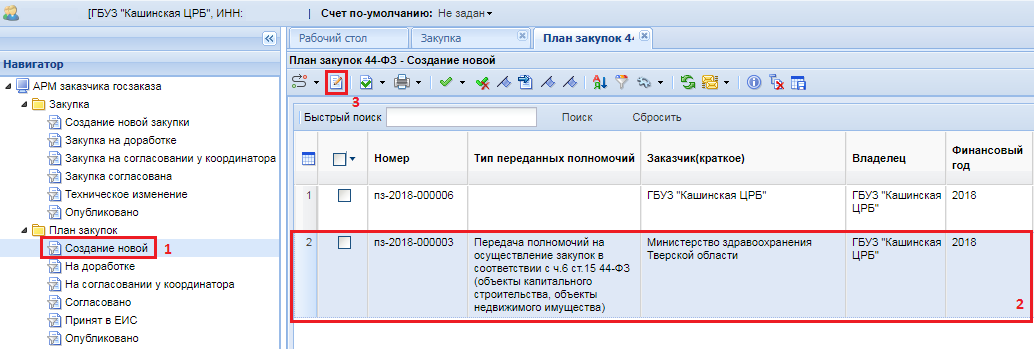 Рисунок . План закупок, сформированный по переданным полномочиямПлан закупок, созданный для своей организации будет также содержать информацию об организации, размещающей план закупок (Рисунок 51).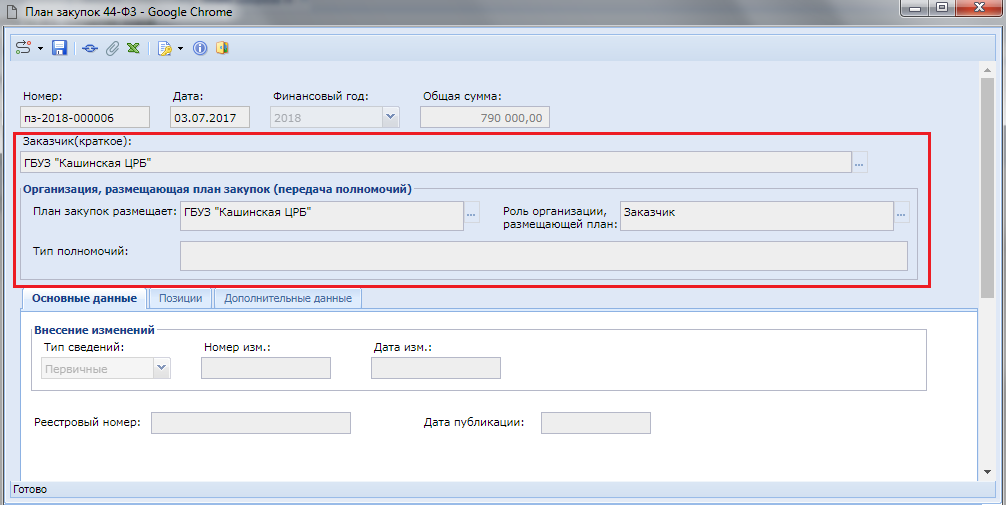 Рисунок . План закупок, сформированный без использования переданных полномочий, т.е. для своей организации самим заказчикомВ списке закупок плана закупок и в списке планов закупок были добавлены новые столбцы «Владелец». Данное поле отражает информацию об организации, создавшей данный документ и только владелец обладает правами на редактирование и изменение созданных документов. При этом видимость как закупок, так и планов закупок будет доступна одновременно как самому заказчику, так и уполномоченному учреждению на размещение плана закупок заказчика. Примеры планов закупок, созданных учреждением для своей организации, а также на основе переданных полномочий другого заказчика (Рисунок 50). Пример отображения планов закупок заказчика, один из которых создан организаций, на основе переданных полномочий на осуществление закупок в соответствии с ч.6 ст.15 44-ФЗ представлен на Рисунок 52.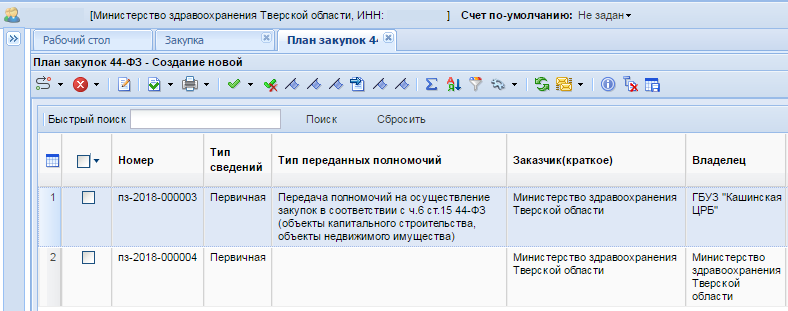 Рисунок . Примеры планов закупок, созданных заказчиком и уполномоченным учреждением на основе переданных полномочийПри этом нумерация закупок и генерация ИКЗ производится в разрезе заказчика. Подтверждением тому следующие примеры закупок, созданных организаций, на основе переданных полномочий для своей организации, а также для организации, передавшей полномочия (Рисунок 53). 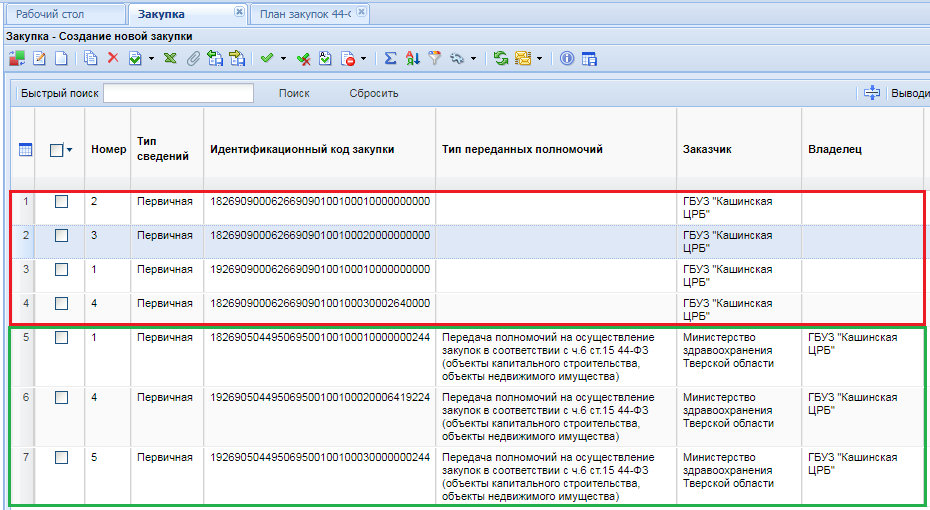 Рисунок . Список закупок, созданных организацией, наделенной правами на размещение закупокСледующий пример отражает список закупок организации, передавшей полномочия на размещение закупок (Рисунок 54).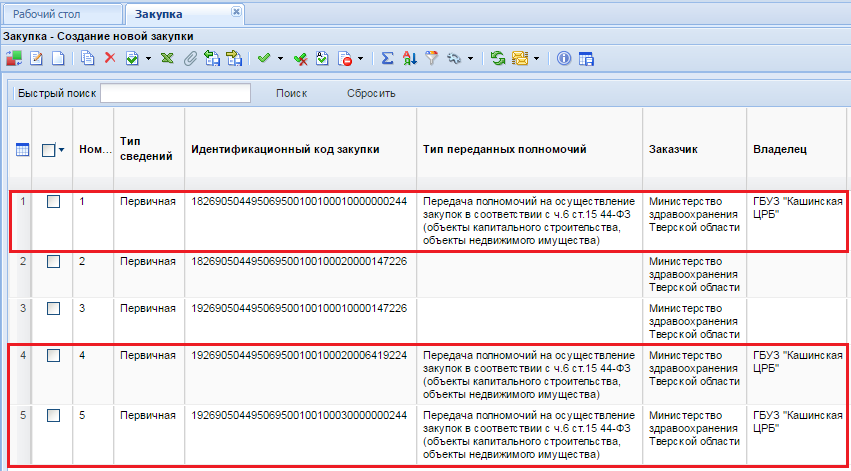 Рисунок . Список закупок организации, передавшей полномочия на размещение закупокРабота с совокупным годовым объемом закупокСовокупный годовой объем закупок (СГОЗ) – утвержденный на соответствующий финансовый год общий объем финансового обеспечения для осуществления заказчиком закупок в соответствии с настоящим Федеральным законом, в том числе для оплаты контрактов, заключенных до начала указанного финансового года и подлежащих оплате в указанном финансовом году (ч.16 ст.3 44-ФЗ).Создание документа СГОЗДля создания документа СГОЗ необходимо перейти в навигаторе в папку СГОЗ в фильтр «Создание нового» (Рисунок 55). 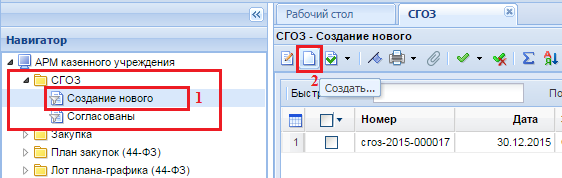 Рисунок . Создание нового СГОЗВ открывшемся списке документов необходимо нажать кнопку  [Создать], по нажатию на которую откроется форма для заполнения документа (Рисунок 56).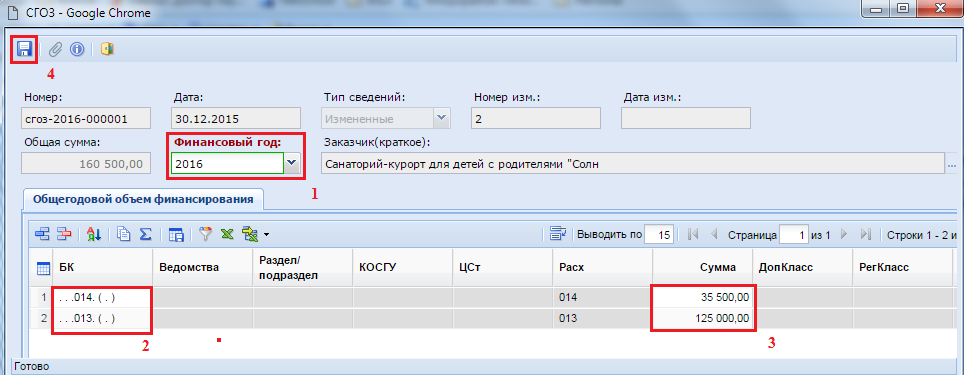 Рисунок . Форма заполнения документа СГОЗВ открывшейся форме необходимо: выбрать финансовый год, для которого создается СГОЗ;двойным щелчком мыши по полю БК вызвать справочник комбинаций из вкладки «Бюджетная классификация» (Рисунок 57) и выбрать необходимую комбинаций (данный список для каждой организации автоматически обновляется на основе данных из программного комплекса «Бюджет-WEB);если же среди комбинаций не оказалось нужной, то во вкладке «Дополнительно» доступен ввода составляющий БК в ручном режиме (Рисунок 58);в поле «Сумма» ввести значение суммы для выбранной строки КБК.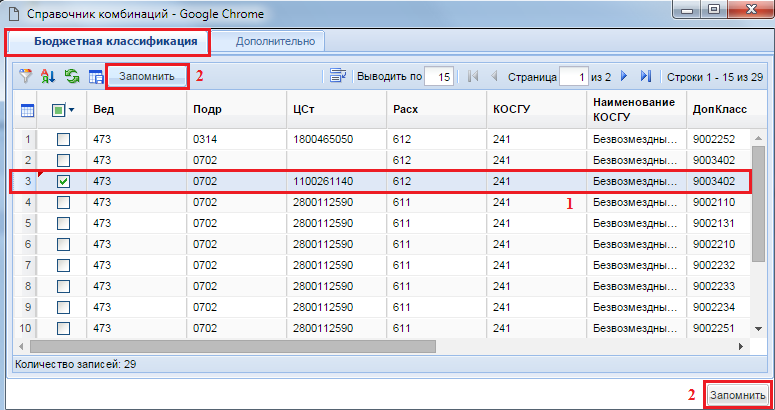 Рисунок . Выбор имеющейся БК из справочника комбинаций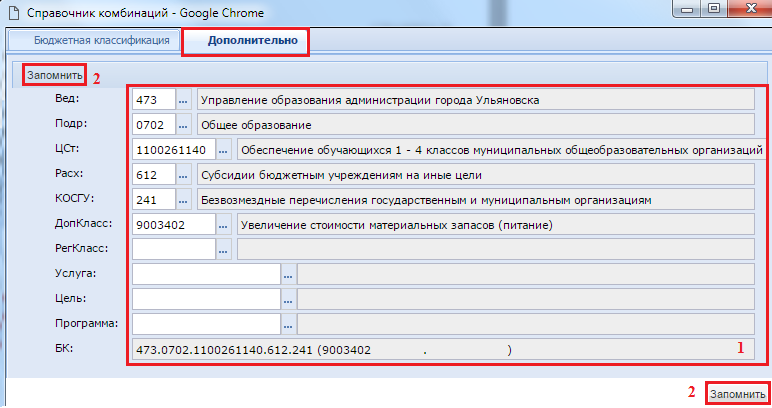 Рисунок . Ввод комбинации БК в ручном режиме путем выбора составляющих БК из соответствующих справочниковВ гриде вкладки «Общегодовой объем финансирования» доступны следующие кнопки:Добавить строку ;Удалить строку ;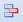 Сортировка ;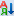 Копировать ;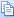 Сумма ;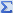 Сохранить состояние списка ;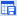 Автофильтр ;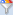 Выгрузить в Excel ;Импорт данных  (в выпадающем списке под данной кнопкой доступна кнопка [Выгрузить со справочниками]) (Рисунок 56).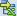 После заполнения всех необходимых строк с суммами следует сохранить документ по кнопке  [Сохранить]. В случае прохождения всех контролей документ будет сохранен.  Появление же контроля, в процессе сохранения документа (см. Рисунок 59) будет означать, что для текущего финансового года имеется уже ранее созданный документ СГОЗ. Для одного финансового года в Системе может существовать только один документ СГОЗ и неограниченное количество изменений для него.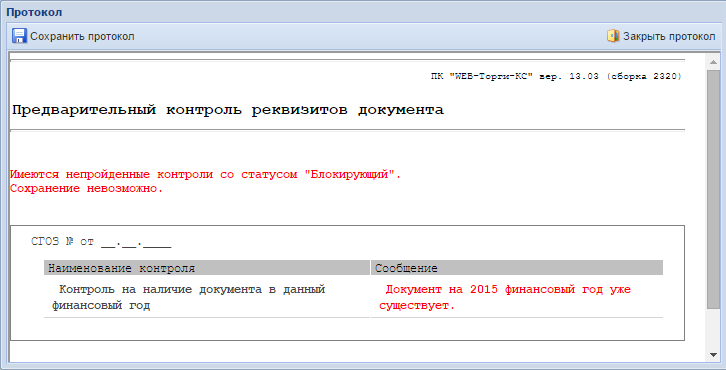 Рисунок . Протокол блокирующего контроляВ случае успешного сохранения документа СГОЗ, он отобразится в фильтре «Создание нового». Для обновления информации используется кнопка  [Обновить]. Для того, чтобы созданный документ учитывался в Системе WEB-Торги-КС при создании лотов плана-графика необходимо, чтобы СГОЗ был согласован. Предусмотрено согласование документа СГОЗ с использованием маршрутов бизнес-процесса, согласование происходит путем нажатия кнопки [Отправить по маршруту] (Рисунок 60). Выбрать из списка значкние [Принято]  При этом документ из фильтра «Создание нового» перейдет в фильтр «Согласованы».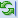 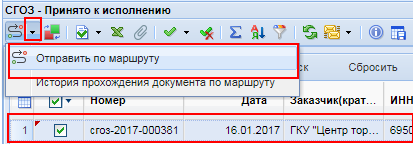 Рисунок . Согласование СГОЗ по кнопкеФормирование изменения документа СГОЗИзменение к согласованному документу СГОЗ формируется из фильтра «Согласованы» по кнопке  [Формирование изменения] (Рисунок 61).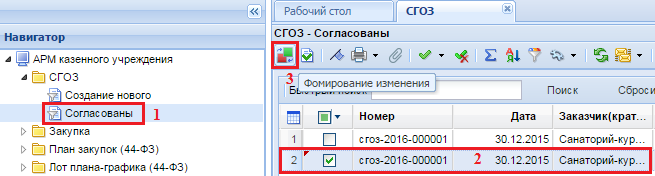 Рисунок . Формирование изменения документа СГОЗПри этом откроется окно редактирования формы документа СГОЗ, в котором доступно внесение изменений в части БК и суммы по строкам БК (Рисунок 62). Поле «Номер изменения» будет увеличено на одно значение от последнего согласованного документа СГОЗ.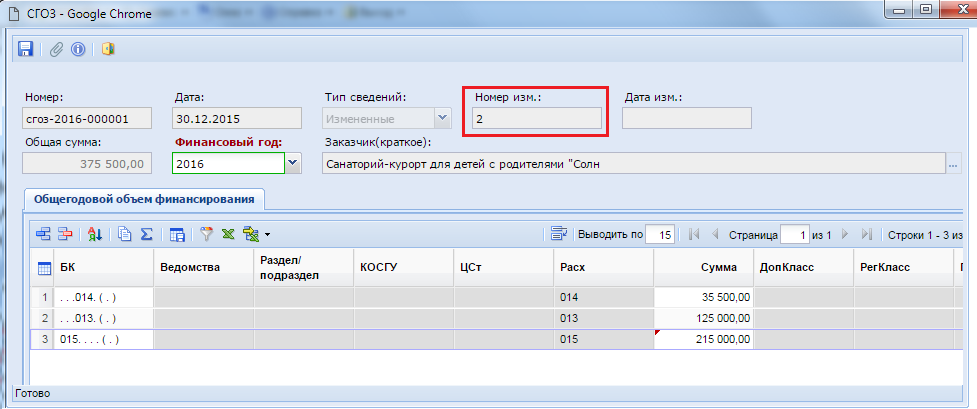 Рисунок . Внесение изменения в согласованный документ СГОЗПосле успешного сохранения измененного документа СГОЗ, его следует согласовать.Формирование документа СГОЗ из лимитовФормирование документа СГОЗ также доступна по кнопке [Подгрузить СГОЗ из Базы Бюджета] (Рисунок 63).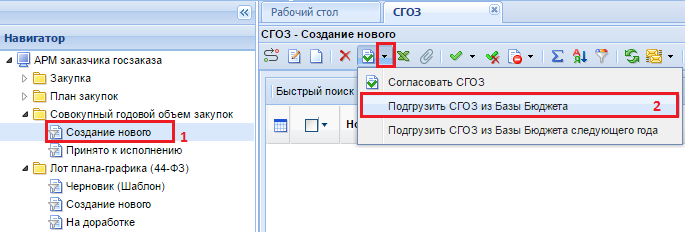 Рисунок . Кнопка подгрузки СГОЗ из базы бюджетаНастройка параметров, по которым будет загружен документ «СГОЗ», определяется администраторами системы по следующему пути в Смарт клиенте: Меню Настройки: СГОЗ \ Формирование документа из лимитов - настройка - Ограничение по кодам вида расходов (Рисунок 64). На текущий момент все настроено в случае сбоя обращайтесь в тех. поддержку по электронной почте ts@tverfin.ru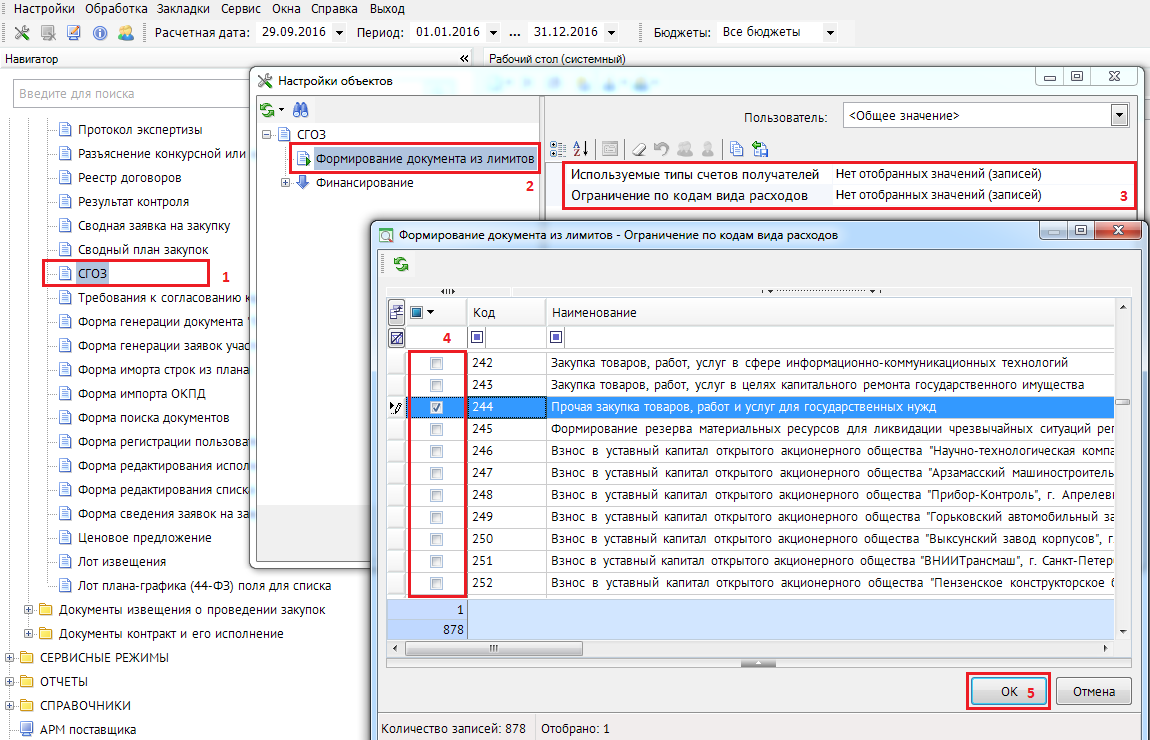 Рисунок . Настройка параметров подгрузки СГОЗРабота с планами-графиками размещения государственного заказаФормирование документа «План-график закупок»Документ «План-график» предназначен для планирования закупок товаров, работ, услуг, где указываются все закупки на предстоящий финансовый год.Для осуществления в соответствующем финансовом году закупок товаров, работ, услуг заказчик осуществляет в Системе регистрацию плана-графика закупок.План-график закупок формируется в системе согласно постановлению Правительства РФ от 05.06.2015 N 554 "О требованиях к формированию, утверждению и ведению плана-графика закупок товаров, работ, услуг для обеспечения нужд субъекта Российской Федерации и муниципальных нужд, а также о требованиях к форме плана-графика закупок товаров, работ, услуг" и постановлению Правительства РФ от 21 ноября 2013 г. № 1044 “О требованиях к формированию, утверждению и ведению планов-графиков закупок товаров, работ, услуг для обеспечения нужд субъекта Российской Федерации и муниципальных нужд, а также требованиях к форме планов-графиков закупок товаров, работ, услуг”.Для создания документа «План-график закупок» в Системе формируется первичный документ «Лот плана-графика».  На основе лотов плана-графика формируется итоговый документ «План-график закупок». Каждая позиция в документе «План-график закупок» добавляется автоматически и соответствует вновь созданному и сохраненному лоту плана-графика. Создание документа «Лот плана-графика» со способом определения поставщика по п.4, п.5, п.23, п.26, п.33, п.42 и п.44 ч.1 ст.93 44-ФЗДля создания документа «Лот плана-графика» необходимо в навигаторе перейти к списку документов «Лот плана-графика (44-ФЗ)» в фильтр «Создание нового» и нажать на кнопку  [Создать] (Рисунок 65). 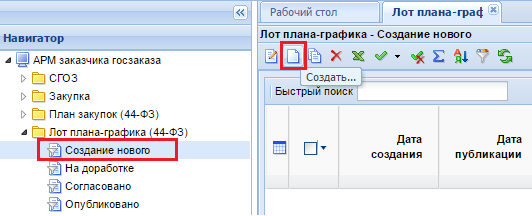 Рисунок . Кнопка создания нового лота плана-графикаПри этом откроется форма редактирования документа «Лот плана-графика» (Рисунок 66). Все поля, подписанные красным цветом и выделенные зеленым прямоугольником – обязательные для заполнения.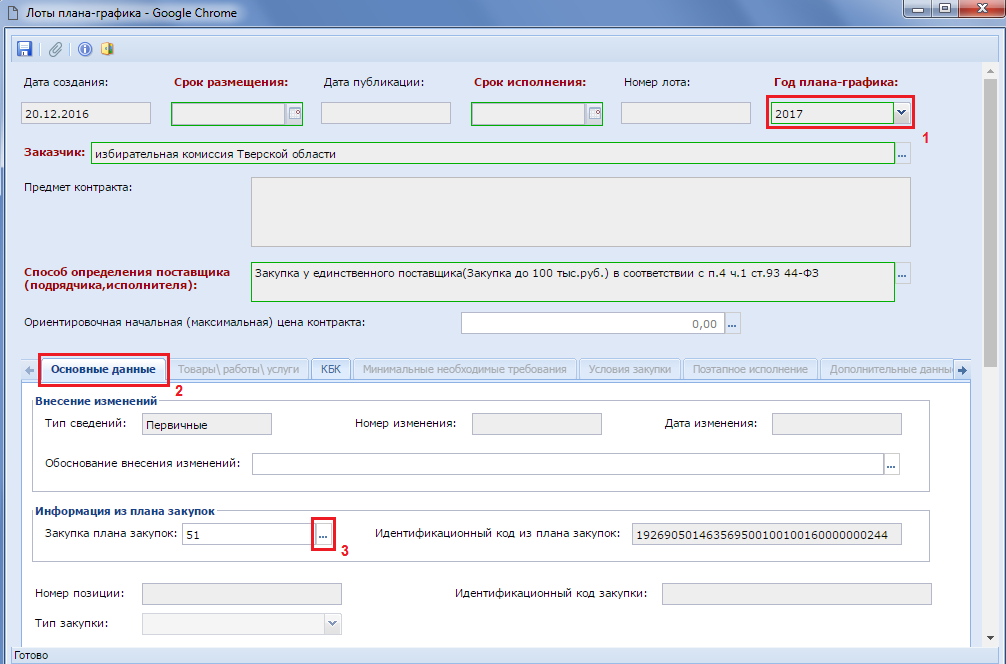 Рисунок . Форма редактирования документа «Лот плана-графика»В первую очередь при заполнении документа «Лот плана-графика» следует выбрать год плана-графика, после этого выбрать закупку плана закупок (Рисунок 66). Закупки плана закупок доступны только из опубликованного плана закупок. Список доступных для выбора закупок также ограничен планируемым годов, указанным в закупке плана закупок и финансовым годом, для которого формируется лот плана-графика. Т.е. для лота плана-графика 2017 года доступны для выбора только закупки, в которых планируемый год равен «2017».  После выбора закупки плана закупок способ определения поставщика автоматически заполнится на основе данных, введенных в закупке плана закупок и в лоте плана-графика доступными для заполнения окажутся только поля во вкладках: «Основные данные», «КБК» и «Обоснование».После выбора закупки плана закупок автоматически будет заполнено поле «Идентификационный код из плана закупок», подтянутся данные во вкладку «КБК» в полном объеме. Поле «Ориентировочная начальная (максимальная) цена контракта» заполняется автоматически суммированием значений полей «Сумма 1 года» по всем заполненным строкам БК в лоте плана-графика.Во вкладке «Обоснование» в случае выбора значения «Да» в поле «Использование для определения и обоснования Н(М)ЦК, цены контракта, заключаемого с единственным поставщиком (подрядчиком, исполнителем), методов, указанных в ч.1 ст.22 44-ФЗ» необходимо заполнить ряд полей. Значение в поле «Наименование метода обоснования Н(М)ЦК в соответствии с ч.1 ст.22 44-ФЗ» выбирается из справочника «Справочник способов обоснования Н(М)ЦК по ч.1 ст. 22 44-ФЗ» (Рисунок 68). В зависимости от выбранного значения автоматически будет заполнено поле «Обоснование метода определения НМЦК» значением по умолчанию для выбранной записи из справочника. Поле «Обоснование Н(М)ЦК, цены контракта, заключаемого с единственным поставщиком (подрядчиком, исполнителем) в порядке, установленном ст. 22 44-ФЗ» заполняется также автоматически, в зависимости от выбранного способа определения поставщика.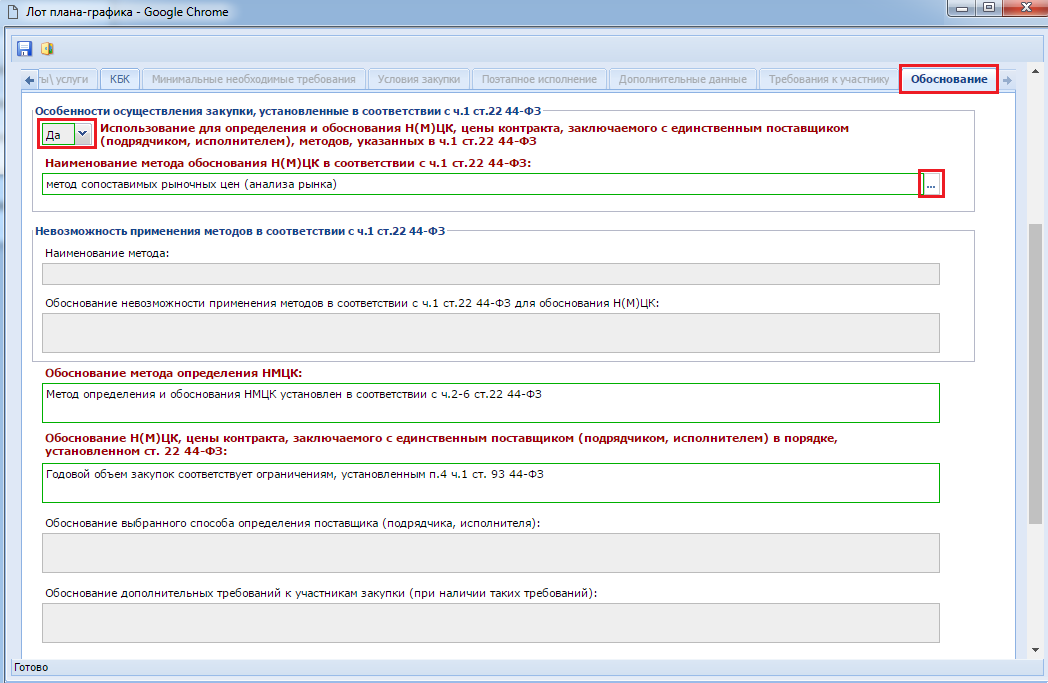 Рисунок . Вкладка «Обоснование»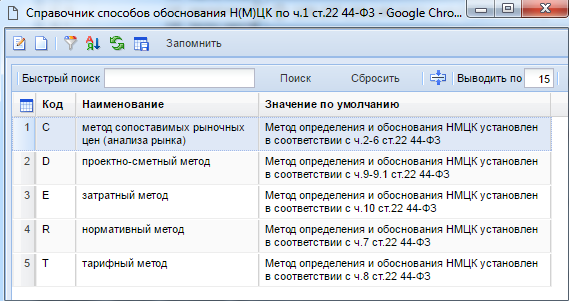 Рисунок . Справочник способов обоснования Н(М)ЦК по ч.1 ст. 22 44-ФЗВ случае выбора значения «Нет» в поле «Использование для определения и обоснования Н(М)ЦК, цены контракта, заключаемого с единственным поставщиком (подрядчиком, исполнителем), методов, указанных в ч.1 ст.22 44-ФЗ» необходимо будет вручную заполнить следующие поля:Наименование метода;Обоснование невозможности применения методов в соответствии с ч.1 ст.22 44-ФЗ для обоснования Н(М)ЦК;Обоснование метода определения НМЦК.Поле «Номер лота» автоматически заполняется после успешного сохранения лота плана-графика по кнопке  [Сохранить]. Вновь созданный лот плана-графика будет доступен в фильтре «Создание нового» папки «Лот плана-графика (44-ФЗ)».Создание документа «Лот плана-графика» со способом, отличным от п.4, п.5, п.23, п.26, п.33, п.42 и п.44 ч.1 ст.93 44-ФЗПри выборе способов определения поставщика, отличных от способа по п.4, п.5, п.23, п.26, п.33, п.42 и п.44 ч.1 ст.93 44-ФЗ, все вкладки лота плана-графика будут доступны для редактирования (Рисунок 69).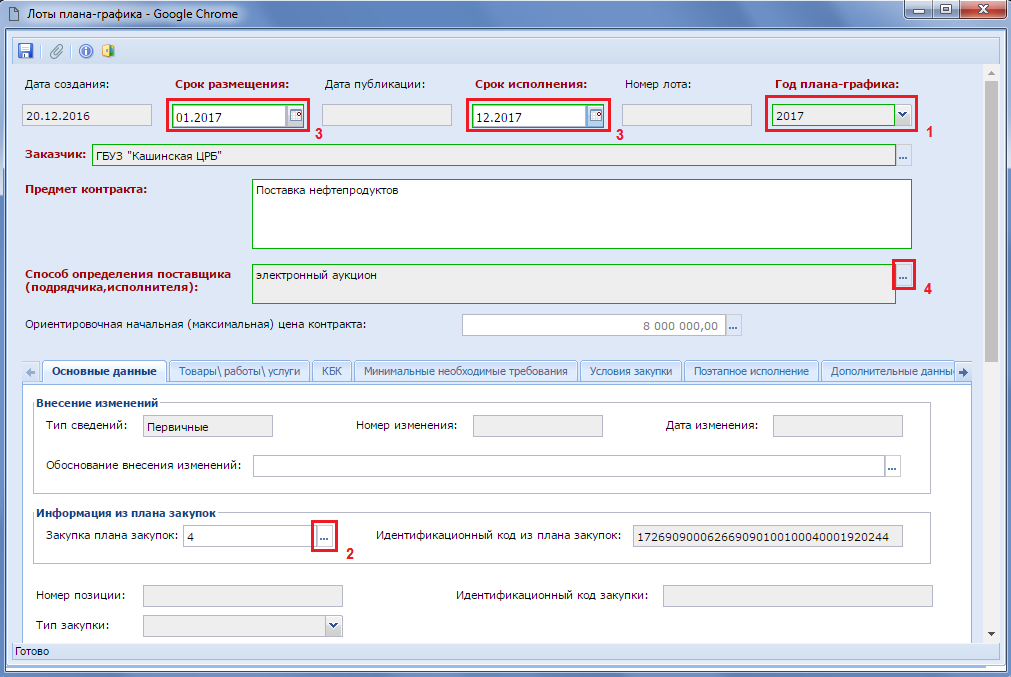 Рисунок . Форма заполнения лота плана-графика при выборе способа определения поставщика отличного от п.4, п.5, п.23, п.26, п.33, п.42 и п.44 ч.1 ст.93 44-ФЗВ первую очередь при заполнении документа «Лот плана-графика» следует выбрать год плана-графика, после этого выбрать закупку плана закупок (Рисунок 69). Закупки плана закупок доступны только из опубликованного плана закупок. Список доступных для выбора закупок также ограничен планируемым годов, указанным в закупке плана закупок и финансовым годом, для которого формируется лот плана-графика. Т.е. для лота плана-графика 2017 года доступны для выбора только закупки, в которых планируемый год равен «2017». После выбора закупки плана закупок автоматически будет заполнено поле «Идентификационный код из плана закупок», подтянутся данные во вкладку «КБК» в полном объеме из закупки плана закупок. Поле «Ориентировочная начальная (максимальная) цена контракта» заполняется автоматически суммированием значений полей «Сумма года» по всем доступным для заполнения годам во всех строках БК в лоте плана-графика.Далее необходимо выбрать способ определения поставщика (подрядчика, исполнителя) по кнопке  из справочника (Рисунок 70).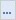 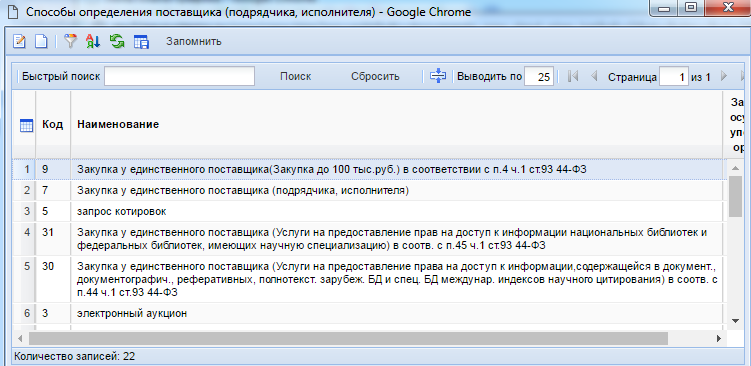 Рисунок . Способы определения поставщика (исполнителя, подрядчика)После выбора способа определения поставщика (подрядчика, исполнителя) необходимо заполнить поля в шапочной части документа лот плана графика:Срок размещения;Срок исполнения;Предмет контракта (заполняется автоматически из выбранной закупки плана закупок);Ориентировочная начальная (максимальная) цена контракта (заполняется автоматически путем суммирования значений стоимости по строкам БК из вкладки «КБК»).Во вкладке «Основные данные» поле «Обоснование внесения изменений» заполняется выбором значения из справочника в случае внесения изменения в согласованный план-график. При первоначальном создании плана-графика поле не заполняется. Во вкладку «Товары, работы, услуги» вносится информации о закупаемой продукции в отношении предстоящей закупки (Рисунок 69). В зависимости от настроек региона может быть загружена информация из закупки плана закупок. По кнопке  [Добавить строку] создается новая пустая строка, в которой доступны для заполнения следующие поля:№ п/п (заполняется автоматически);Наименование (наименование закупаемой продукции);Код ОКПД2 (выбирается из справочника);Единица измерения (выбирается из справочника);Количество;Цену за единицу продукции;Сумма (общая) (вычисляется автоматически путем умножения цены за единицу на количество);Сумма (текущий год);Сумма (первый плановый год) (соответствует году, следующему за текущим годом);Сумма (второй плановый год) (соответствует году, следующему за первым плановым годом);Сумма (последующие годы);Количество (текущий год);Количество (первый плановый год) (соответствует году, следующему за текущим годом);Количество (второй плановый год) (соответствует году, следующему за текущим годом);Количество (последующие годы);Функциональные, технические, качественные, эксплуатационные характеристики;Номер позиции каталога (ID) (видимость данного поля зависит от необходимости его применения в регионе и регулируется администраторами комплекса).Во вкладку «КБК» данные подтягиваются автоматически из выбранной закупки плана закупок (Рисунок 71). Сумма и состав в отличии от закупки плана закупок уменьшены могут быть, но превысить данные из закупки не могут. Связано с тем, что применительно к одной закупке может быть сформировано более одного лота плана-графика. Для удаления лишней строки используется кнопка  [Удалить строку].Первым годом в документе считается тот год, в котором предполагается публикация информации о проводимой закупке. Для лота плана-графика 2017 года под суммой 1 года понимается сумма 2017 года.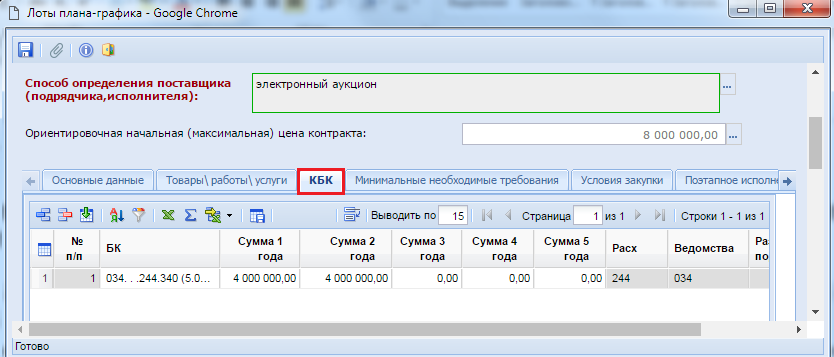 Рисунок . Вкладка КБК лота плана-графикаВо вкладке «Минимально необходимые требования» определяется преимущества участников закупки, а также отражаются условия, запреты и ограничения допуска товаров, происходящих из иностранного государства (Рисунок 72). Для всех представленных полей доступно заполнение значениями «Да/Нет».В данной же вкладке доступно поле для отражения информации об обязательности общественного обсуждения закупки.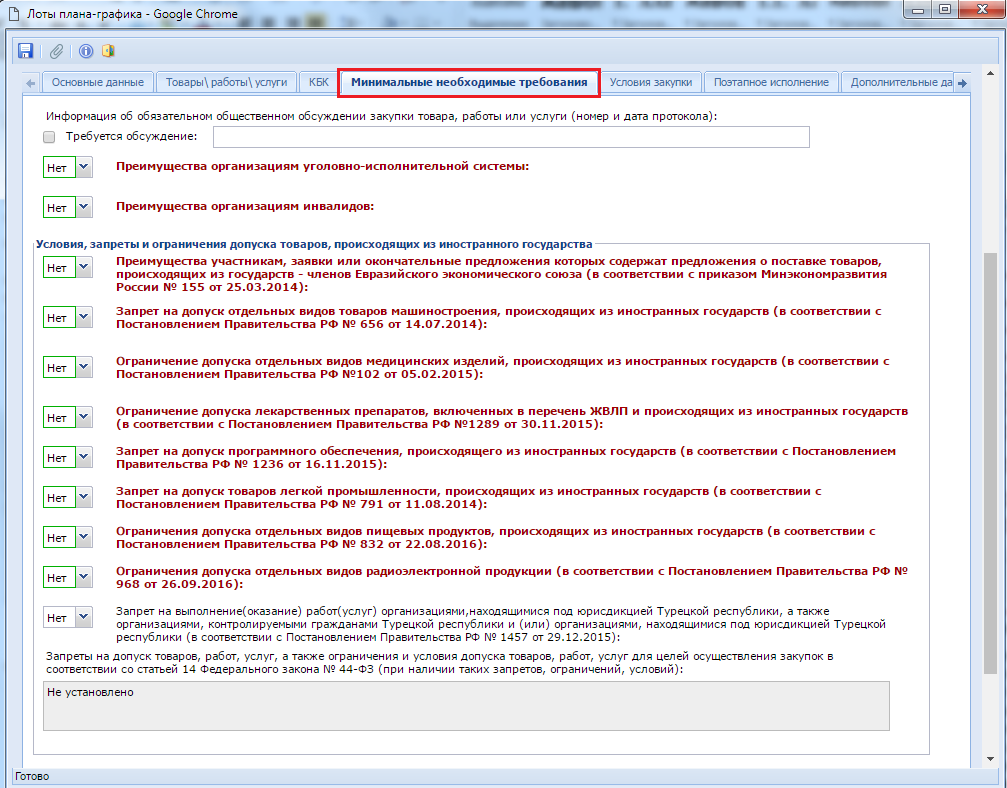 Рисунок . Минимально необходимые требованияТекст в поле «Запреты на допуск товаров, работ, услуг, а также ограничения и условия допуска товаров, работ, услуг для целей осуществления закупок в соответствии со статьей 14 Федерального закона № 44-ФЗ (при наличии таких запретов, ограничений, условий)» заполняется автоматически в зависимости от выбранных значений «Да/Нет» в полях по заполнению условий, запретов и ограничений допуска товаров, происходящих из иностранного государства. Текст, для автоматического отображения настраивается для каждого региона самостоятельно региональными администраторами Системы «WEB-Торги-КС».Во вкладке «Условия закупки» заполняется размер обеспечения исполнения контракта, размер обеспечения заявки, размер аванса. Данные поля можно заполнить как в процентном соотношении, так и в рублях с точностью до копейки (Рисунок 73).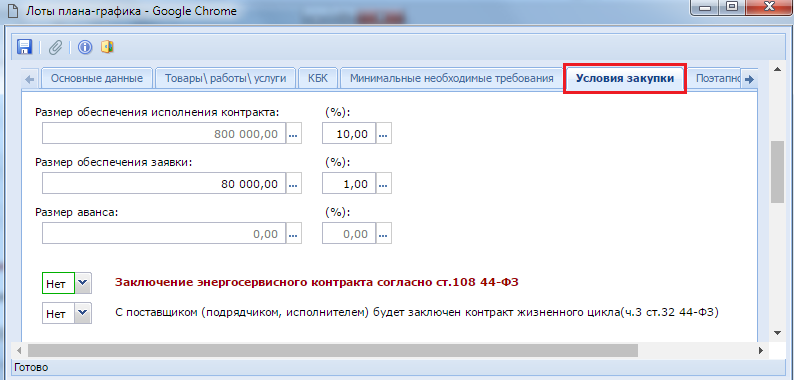 Рисунок . Условия закупкиВо вкладке «Поэтапное исполнение» расположены поля (Рисунок 74):Срок исполнения отдельных этапов контракта;Периодичность осуществления закупки (заполняется выбор значения из справочника);Другая периодичность (доступно для заполнения, только при выборе значения «другое» в поле «Периодичность осуществления закупки»).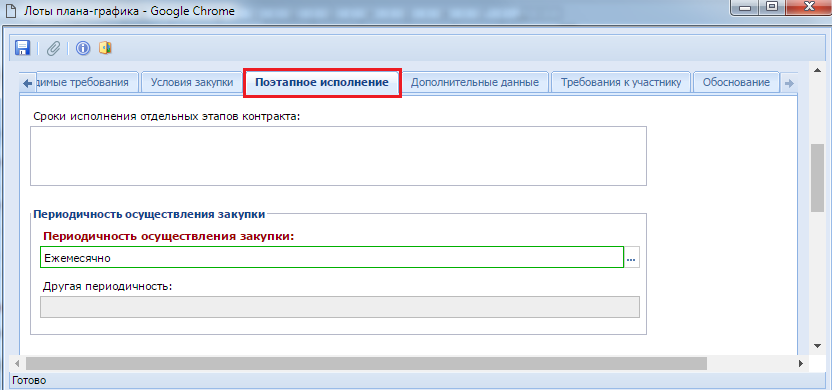 Рисунок . Вкладка «Поэтапное исполнение»Значение в поле «Периодичность осуществления закупки» и «Другая периодичность» подтягиваются из выбранной закупки плана закупок. Во вкладке «Дополнительные данные» доступны для заполнения (Рисунок 75):поле «Описание закупки»;поле «Информация о банковском сопровождении контракта» (в случаях, предусмотренных статьей 35 Закона № 44-ФЗ);поле «Процедура будет проведена уполномоченным органом» (при выборе значения «Да» активируется поле «Уполномоченный орган» для выбора уполномоченного органа, если же у организации всего один уполномоченный орган, то он будет выбран автоматически);поле «Совместные торги» (при выборе значения «Да» в данном поле активируется поле для выбора организации, осуществляющей полномочия заказчика на осуществление закупок на основе договора (соглашения));блок полей «Особенности осуществления закупки, установленные в соответствии со ст.111 44-ФЗ».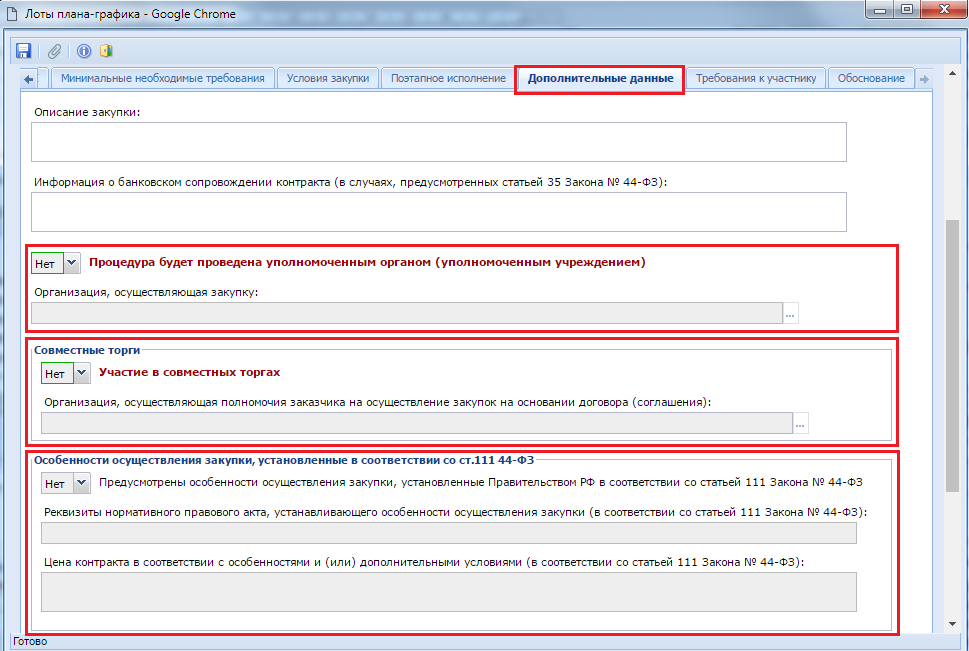 Рисунок . Дополнительные данныеВ случае проведения закупки в соответствии со статьей 111 44-ФЗ и при выбранном значении «Да» в поле «Предусмотрены особенности осуществления закупки, установленные Правительством РФ в соответствии со статьей 111 Закона № 44-ФЗ» выбранный ранее способ определения поставщика затирается. Для данного случая предусмотрен свой набор способов определения поставщика из справочника (Рисунок 76).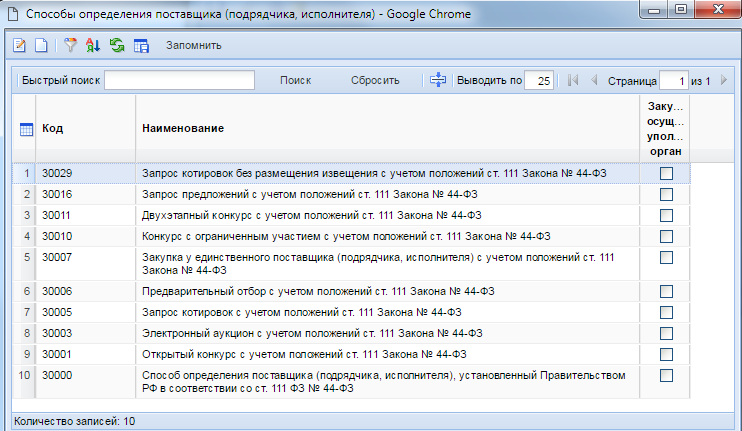 Рисунок . Справочник способов определения поставщика в случае проведения закупки в соответствии со статьей 111 44-ФЗВо вкладке «Требования к участникам» расположены поля для выставления требований к участнику закупки в соответствии с частью 3 статьи 30, а также в соответствии с частью 5 статьи 30 44-ФЗ. Здесь же доступно поле для отражения единых требований к участнику закупки в соответствии с частью 2.1 статьи 31 44-ФЗ. По вышеописанным полям наличие требования определяется установкой флага напротив необходимого требования.Заполнение данными в блоке полей для отражения дополнительных требований к участникам в соответствии с частью 2 статьи 31 44-ФЗ происходит автоматически при выборе значения из справочника «Справочник дополнительных требований в соответствии с постановлением №99 от 04.02.2015» (Рисунок 78) по кнопке  (Рисунок 77).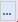 Заполнение полей в блоке «Дополнительные требования к участникам (в соответствии с частью 2 статьи 31 44-ФЗ)» во вкладке «Требования к участникам» и вызов записей соответствующего справочника доступны только для способа определения поставщика: «электронный аукцион», «конкурс с ограниченным участием» или «двухэтапный конкурс». 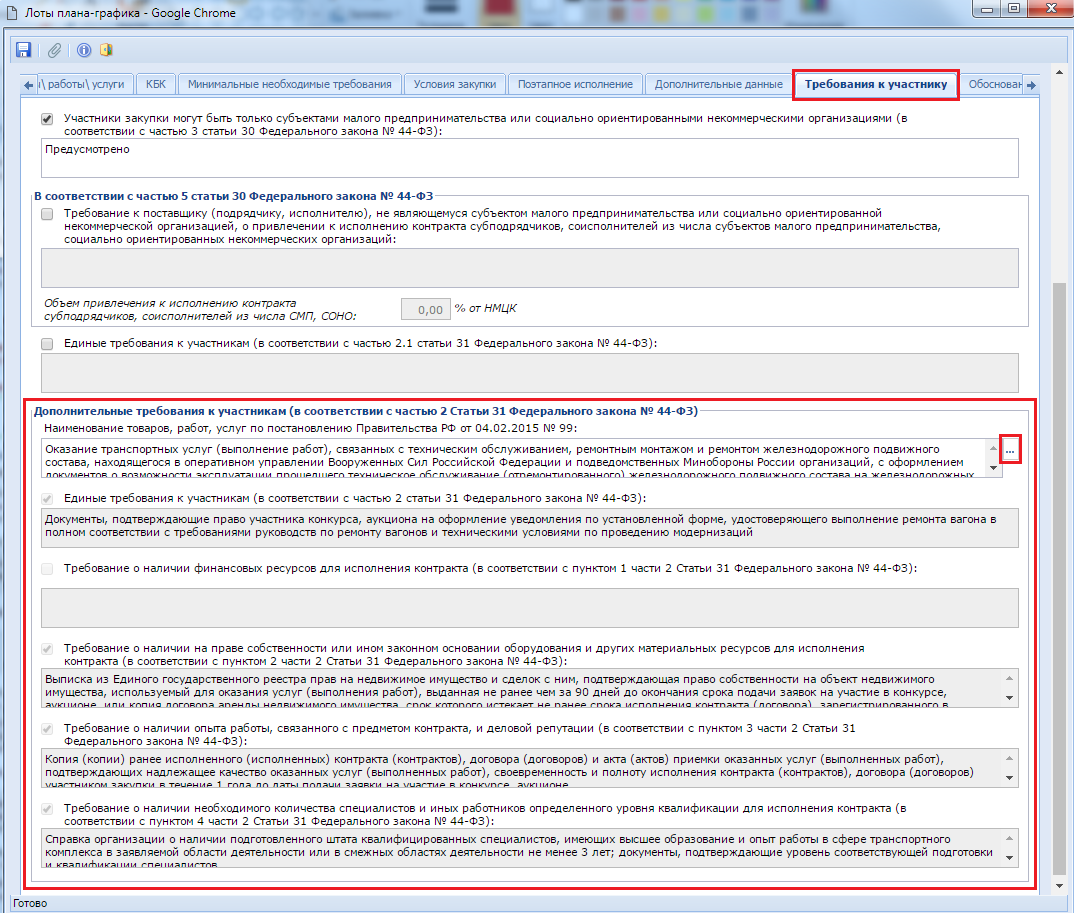 Рисунок . Требования к участникам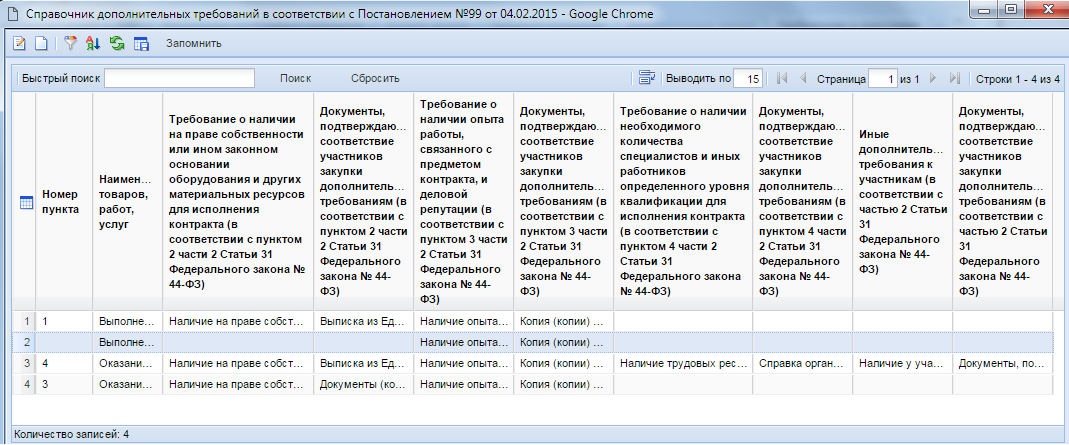 Рисунок . Справочник дополнительных требованийВ случае формирования лота плана-графика для 2017 года активируется вкладка «Обоснование» с обязательным набором полей для заполнения (Рисунок 79).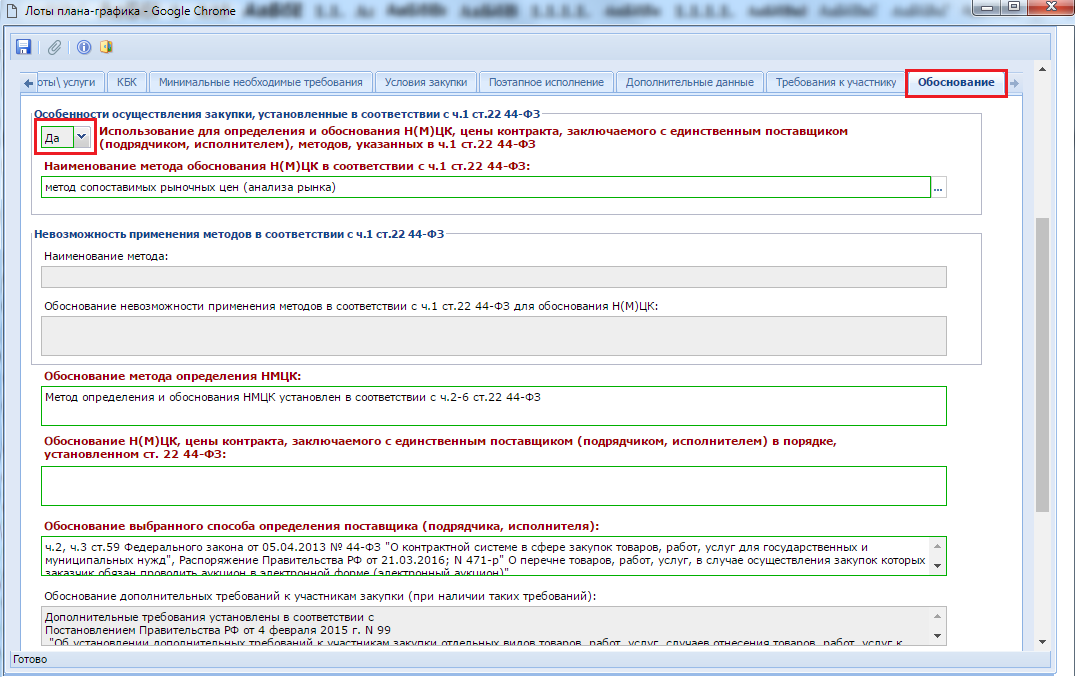 Рисунок . Вкладка "Обоснование"При выборе значение «Да» в поле «Использование для определения и обоснования Н(М)ЦК, цены контракта, заключаемого с единственным поставщиком (подрядчиком, исполнителем), методов, указанных в ч.1 ст.22 44-ФЗ» обязательно следует заполнить поля «Наименование метода обоснования Н(М)ЦК в соответствии с ч.1 ст.22 44-ФЗ» выбором значения из справочника (Рисунок 80), «Обоснование метода определения НМЦК», «Обоснование Н(М)ЦК, цены контракта, заключаемого с единственным поставщиком (подрядчиком, исполнителем) в порядке, установленном ст. 22 44-ФЗ» и «Обоснование выбранного способа определения поставщика (подрядчика, исполнителя)» (Рисунок 79). От выбранного значения из справочника в поле «Наименование метода обоснования Н(М)ЦК в соответствии с ч.1 ст.22 44-ФЗ» будет зависит автоматически подставляемое значение в поле «Обоснование метода определения НМЦК».В зависимости от выбранного способа определения поставщика автоматически заполняется поле «Обоснование выбранного способа определения поставщика (подрядчика, исполнителя)».В поле же «Обоснование дополнительных требований к участникам закупки (при наличии таких требований)» значения автоматически загружаются на основе выбранного значения из справочника дополнительных требований во вкладке «Требования к участнику».Рисунок . Справочник способов обоснования НМЦК по ч.1 ст.22 44-ФЗПри выборе значения «Нет» в поле «Использование для определения и обоснования Н(М)ЦК, цены контракта, заключаемого с единственным поставщиком (подрядчиком, исполнителем), методов, указанных в ч.1 ст.22 44-ФЗ» обязательны для заполнения поля из блока «Невозможность применения методов в соответствии с ч.1 ст.22 44-ФЗ» (Рисунок 81).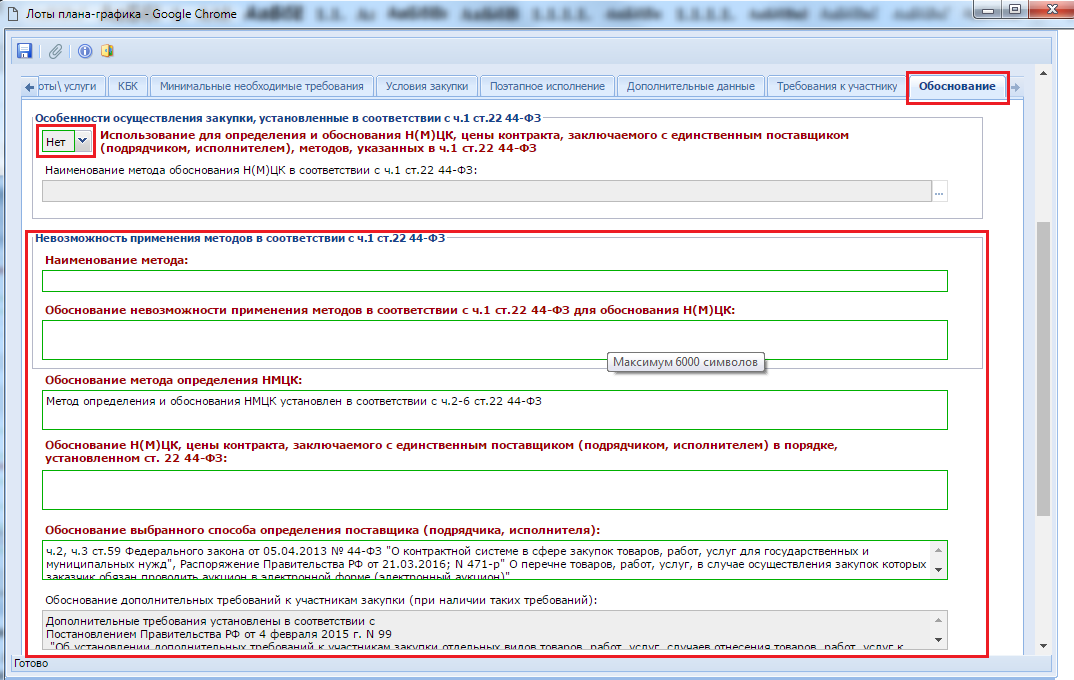 Рисунок . Обязательные для заполнения поляПосле заполнения всех необходимых полей в документе лот плана-графика его следует сохранить, нажав на кнопку  [Сохранить]. Если при этом в документе окажутся незаполненными обязательные для заполнения поля, то выйдет информационное окно, которое проинформирует об этом (Рисунок 82).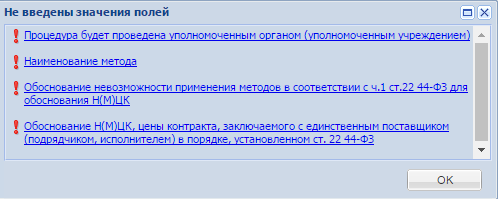 Рисунок . Список не заполненных полейПо нажатию на гиперссылку из окна сообщения программа подсветит поле, которые осталось не заполненным.Кроме проверки на заполнение полей при сохранении документа лот плана-графика также проверяется корректность и правомерность использования введенных значений согласно 44-ФЗ с помощью контролей, установленных для данного документа (Рисунок 83). При этом контроли делятся на два типа: предварительный и системный. В таблице отработавших контролей на документе в первом столбце отображается название контроля, а во втором сообщение контроля. Сообщения красного цвета являются блокирующими и обязательными для устранения. Без исправления неточностей, упомянутых в контролях красного цвета сохранение документа невозможно. 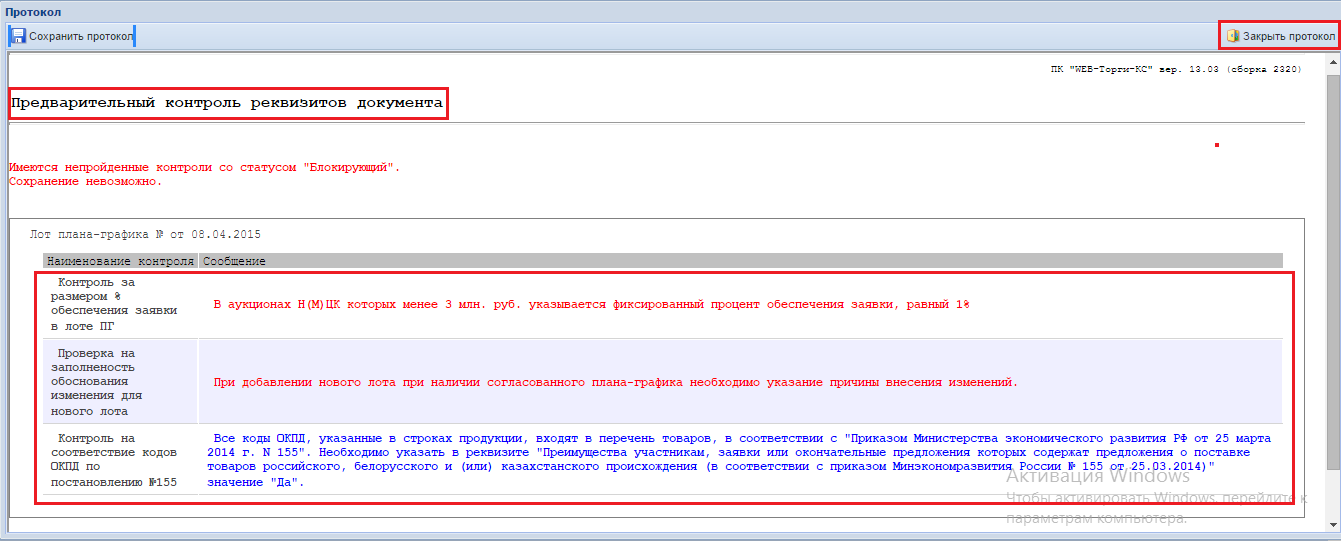 Рисунок . Протокол контролей на документеСообщение контроля синего цвета является информационным, который несет предупредительный характер, но все же позволяет сохранить документ. Если среди сообщений контролей есть хотя бы одно сообщение красного цвета, то сохранение документа невозможно. Если же все сообщения контролей отобразились синего цвета, то в левом верхнем углу протокола будет доступна кнопка [Продолжить сохранение] рядом с кнопкой «Сохранить протокол» (Рисунок 84). Только при нажатии на кнопку [Продолжить сохранение] произойдет сохранение документа.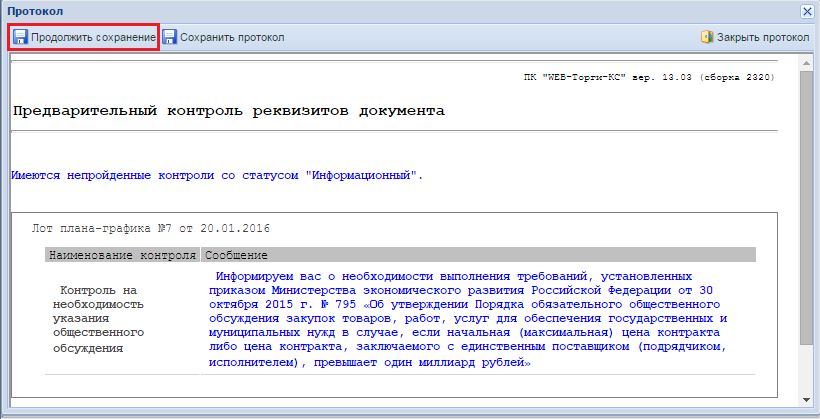 Рисунок . Кнопка «Продолжить сохранение»При успешном сохранении документа «Лот плана-графика» в верхней части формы редактирования выйдет надпись с текстом «Данные сохранены» (Рисунок 85). Только после успешного сохранения лота плана-графика ему присваивается номер в разрезе плана-графика на текущий финансовый год. Кроме этого применительно к лоту плана-графика формирует идентификационный код закупки (ИКЗ), который должен соответствовать идентификационному коду закупки (ИКЗ) плана закупок с той лишь разницей, что в ИКЗ лотов плана-графика производится присвоение номера, применительно к выбранной закупке плана закупок. За эту нумерацию отвечают коды с 24 по 26 символы включительно в ИКЗ.После этого форму заполнения документа можно закрыть.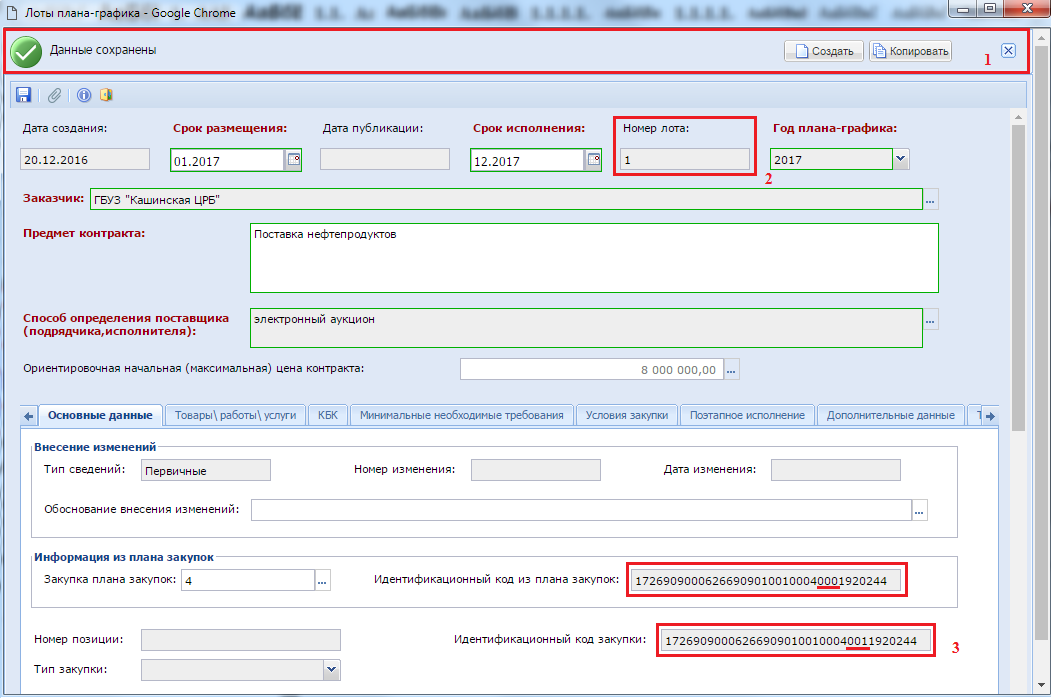 Рисунок . Успешно сохраненный документ «Лот плана-графика»Сохраненный лот плана-графика автоматически попадет в состав документа «План-график». Если же ранее документа план-график в Системе не существовало, то сохранение документа лот плана-графика спровоцирует генерацию нового документа «План-график». В этом случае лот плана-графика и сам план-график отобразятся в фильтре «Создание нового» в соответствующих одноименных папках навигатора.Если в регионе используется маршрут для согласования документа план-график, то документ отправляется по маршруту на согласование по кнопке  [Отправить по маршруту]. Если же в регионе предусмотрено самостоятельное согласование плана-графика, то документ «План-график» в согласованное состояние переводится кнопкой [Согласовать], которая является выпадающей кнопкой из под кнопки  [Отчет по смене состояний].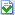 Все вновь создаваемые документы лот плана-графика после успешного сохранения будут отражены в документе план-график. В случае необходимости изменения лота плана-графика в фильтре «Создание нового» или «На доработке» достаточно открыть его двойным щелчком мыши или же кнопкой  [Редактировать]. Изменение лота плана-графика, находящегося в состоянии «На согласовании у координатора», «На согласовании у организатора» или в иных других состояниях не допускается. Инструкция по внесению изменения в документ «Лот плана-графика», находящегося в состоянии «Согласовано» или «Опубликовано», отражена в п.2.5.4 данного руководства пользователя.Формирование лота плана-графика, когда невозможно определить количество товара, объем подлежащих выполнению работ, оказанию услуг (в соответствии с п. 2 ст. 42 44-ФЗ)Для проведения закупок, в ходе которых невозможно определить количество товара, объема подлежащих выполнению работ, оказанию услуг необходимо установить флаг с соответствующим наименованием «Невозможно определить количество товара, объем подлежащих выполнению работ, оказанию услуг (в соответствии с п. 2 ст. 42 44-ФЗ)» (Рисунок 86). При этом поле «Кол-во (общее)» становится недоступным для редактирования и его значение по умолчанию будет равно «1,00» во всем строках данного лота. Также будет закрытым для редактирования поле «Стоимость (общая)». Значение в данном поле будет заполнено автоматически и будет равно значению, введенному в поле «Цена за единицу». 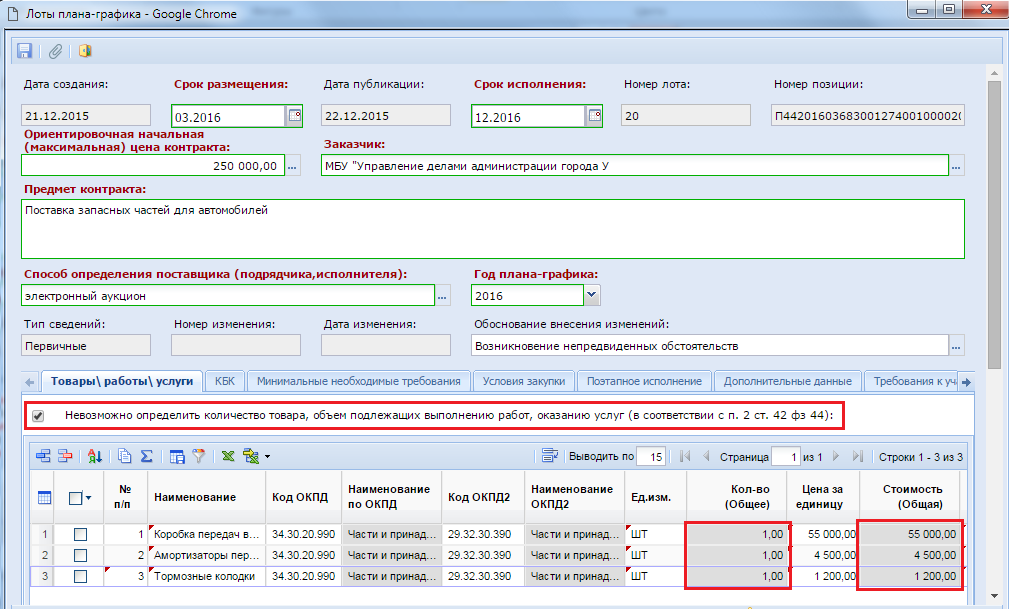 Рисунок . Закупка по ценам единицВ поле «Ориентировочная начальная (максимальная) цена контракта» следует внести необходимое значение вручную, если сумма строк закупаемой продукции, выполняемых работ, оказываемых услуг будет отличаться от запланированной суммы лота плана-графика. Пример: «На закупку запасных частей было заложено 250 000 руб. (см. Рисунок 86). При этом сумма строк продукций равна 60 700 руб. В таком случае в поле «Ориентировочная начальная (максимальная) цена контракта» вносится значение равное 250 000 руб. При этом суммарное значение полей сумм по годам по всем строкам БК во вкладке «КБК» должна быть равна 250 000 руб.».Суммарное значение по строкам закупаемой продукции, выполняемых работ, оказываемых услуг при невозможности определения количества товара, объема подлежащих выполнению работ, оказываемых услуг может отличаться от ориентировочной начальной цены контракта, как в большую, так и в меньшую сторону.Описание формы плана-графика закупокСформированный документ план-график закупок доступен в навигаторе в папке «План-график закупок» в фильтре «Создание нового» (Рисунок 87).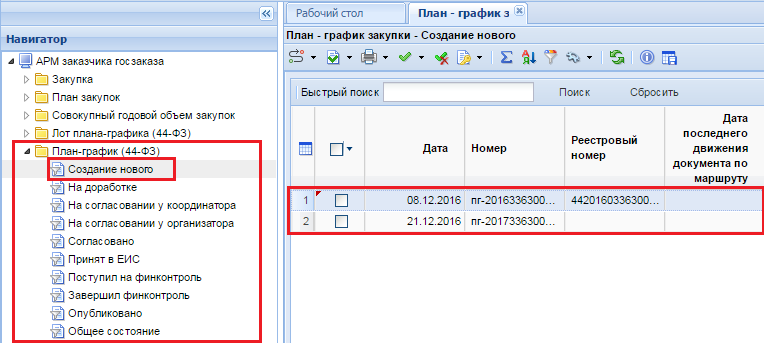 Рисунок . План-график в создании новогоВ верхней части электронной формы плана-графика закупок расположены следующие поля (Рисунок 88): Номер (формируется автоматически);Дата (формируется автоматически);Общая сумма (высчитывается суммированием значений всех лотов плана-графика);Общегодовой объем (высчитывается на основе данных из плана-графика, а в случае наличия согласованного документа «СГОЗ», используется значение из этого документа);Заказчик (краткое);План-график размещает;Роль организации, размещающей план. 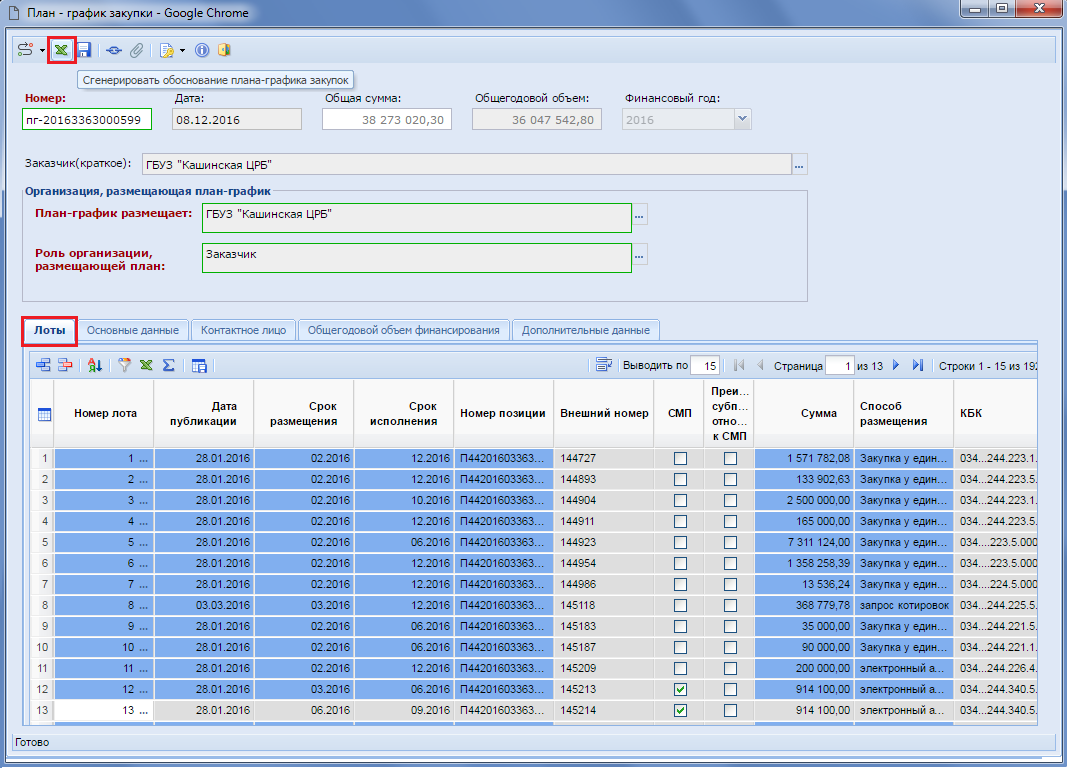 Рисунок . Форма плана-графика закупокВ форме плана-графика закупок доступна кнопка  [Сгенерировать обоснование плана-графика закупок]. По данной кнопке автоматически будет сгенерировано обоснование плана-графика закупок и добавлено в список прикрепленных документов план-графика закупок.Во вкладке «Лоты» отображается список всех лотов план-графика закупок, относящихся к данному плану-графику. По двойному клику в поле «Номер лота» доступна возможность открытия электронной формы выбранного лота плана-графика.Во вкладке «Основные данные» вынесена информация, которая ранее располагалась в верхней части электронной формы плана-графика закупок. Доступны для отображения следующие поля:Тип сведений;Номер изменения;Дата изменения;Реестровый номер плана-графика (присваивается после публикации первичной редакции плана-графика в ЕИС и не изменяется в дальнейших изменениях плана-графика);Дата публикации (проставляется автоматически после публикации плана-графика в ЕИС);Реестровый номер плана закупок.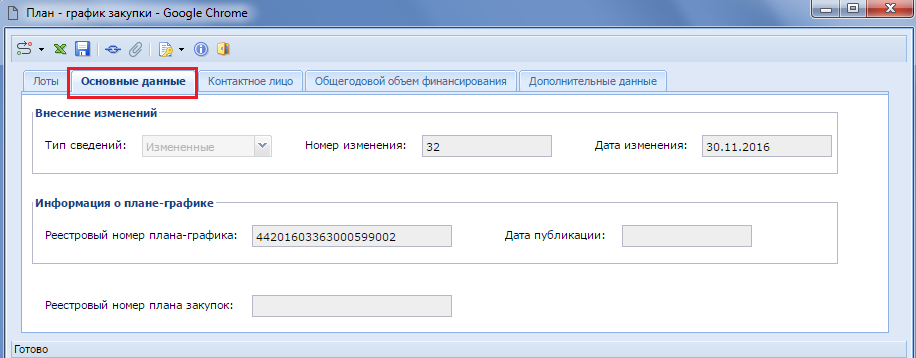 Рисунок . Вкладка «Основные данные»Введенная информация во вкладке «Контактное лицо» в первичной редакции плана-графика исключит необходимость ввода данной информации повторно в изменения к плану-графику, но оставляет возможность корректировать введенные данные (Рисунок 90).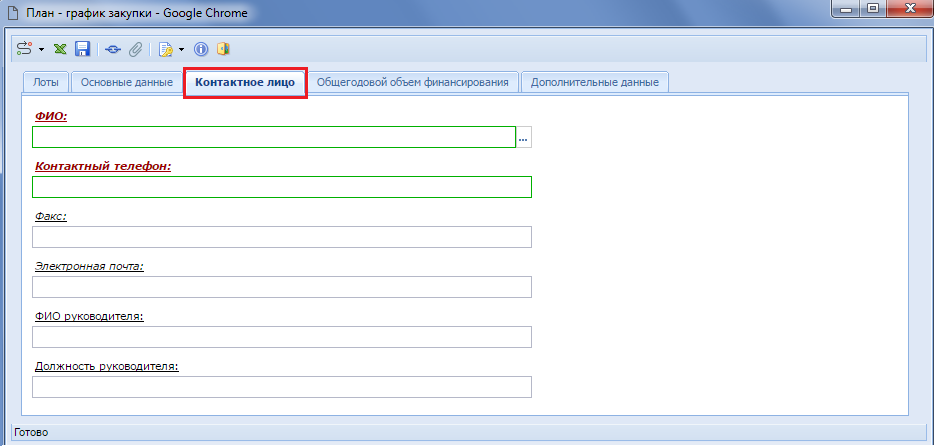 Рисунок . Вкладка «Контактное лицо»Во вкладке «Общегодовой объем финансирования» отражается сумма фактических выплат, которые планируется осуществить в текущем году в счет оплаты контрактов прошлых лет, а также контрактов и договоров, которые будут заключены в текущем финансовом году. Для возможности отражения необходимого значения в данном поле в Системе предусмотрен документ «СГОЗ» (см. п. 2.4 данного руководства). Значение из согласованного документа СГОЗ автоматически попадают во вновь формируемую редакцию плана-графика закупок. Если же план-график закупок был создан ранее документа СГОЗ и есть необходимость указать данные годового объема в плане-графике (Рисунок 91).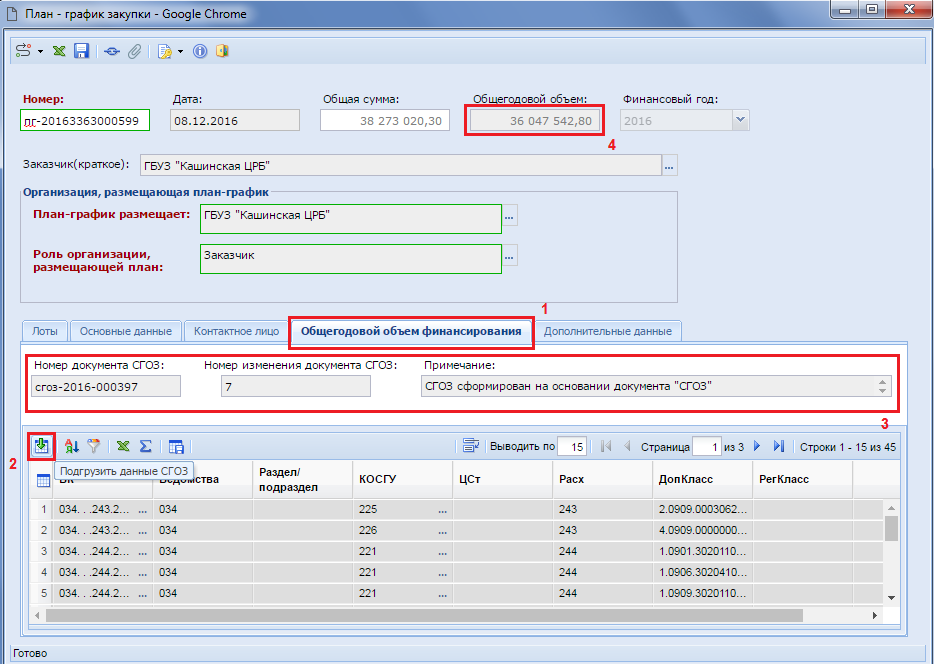 Рисунок . Общегодовой объем финансированияДля загрузки данных из вновь согласованного документа СГОЗ используется кнопка  [Подгрузить данные СГОЗ]. После успешной загрузки данных следует сохранить документ план-график закупок.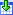 	Во вкладке «Дополнительные данные» доступны поля (Рисунок 92):Дата утверждения;Версия проекта плана-графика(ЕИС).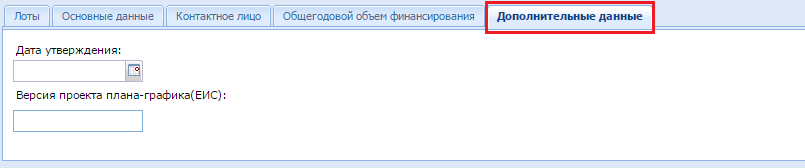 Рисунок . Вкладка «Дополнительные данные»Значение для поля «Версия проекта плана-графика» при отправке плана-графика в ЕИС вычисляется автоматически путем увеличивается на 1 значение, от последней опубликованной версии плана-графика. Но если в один возникает необходимость публикации более одно редакции плана-графика закупок, то в последующих редакция необходимо руками вносить необходимую версию проекта плана-графика, отправляемого в ЕИС, т.к. сведения по ранее опубликованной версии плана-графика в Систему «WEB-Торги-КС» подтянутся только на следующий день после публикации.В списке документов «План-график закупок» доступна кнопка формирования печатной формы (Рисунок 93). Для плана-графика закупок на 2017 год печатная форма формируется на основе формы, отраженной в постановлении Правительства РФ от 5 июня 2015 г. N 554.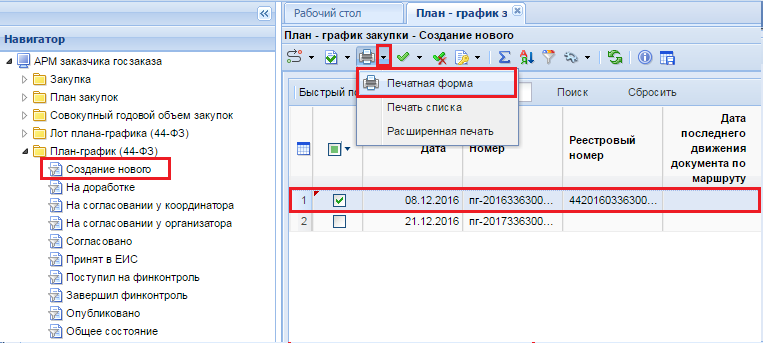 Рисунок . Формирование печатной формы плана-графика закупокОтправка документа «План-график закупки» в ЕИСДокумент план-график из Системы WEB-Торги-КС отправляется в ЕИС в формате структурированного XML файла. Данный файл автоматически генерируется в Системе и отправляется в ЕИС по кнопке [Отправить документ в ЕИС] после согласования Плана-графика из фильтра «Согласовано» (Рисунок 94). В случае успешной отправки плана-графика в ЕИС заказчик входит в личный кабинет в ЕИС и размещает вновь загруженный план-график. После публикации в ЕИС план-график получает реестровый номер и на следующий день после публикации автоматически отобразится в Системе в фильтре «Опубликовано». Данная схема работы действительна до наступления 01.01.2017 года.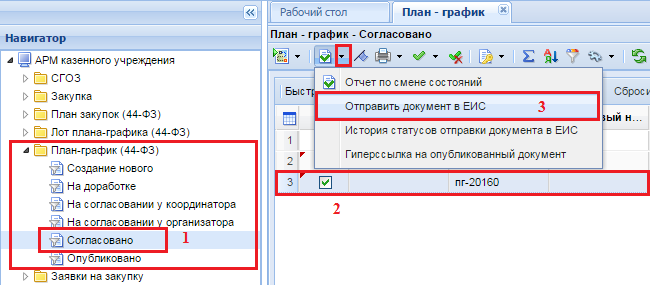 Рисунок . Отправка плана-графика в ЕИСНачиная с 01.01.2017г. все планы-графики закупок должны пройти контроль на соответствие ч.5 ст.99 44-ФЗ. Поэтому после отправки на размещение плана-графика закупок в ЕИС документ сразу не будет доступен в открытой части. Первоначально в Систему «WEB-Торги-КС» будет загружено из ЕИС уведомление о начале контроля. Выгрузка данных сведений будет производиться со стороны ЕИС раз в час. После того, как в Систему «WEB-Торги-КС» в автоматическом режиме поступит сведения о начале контроля, специалисты финансового органа приступают к контролю документов, применительно к которым пришло уведомление о начале контроля. Вместе с этим документ «План-график закупок» из фильтра «Принят в ЕИС» перейдет в фильтр «Поступил на финконтроль». По результатам прохождения контроля, документ перейдет в следующий фильтр «Завершил финконтроль».В случае прохождения документом контроля на соответствие ч.5 ст.99 44-ФЗ в Системе «WEB-Торги-КС» будет сформирован документ «Уведомление о соответствии контролируемой информации». В случае не прохождения контроля будет сформирован документ «Протокол несоответствия контролируемой информации». Формированием данных документов занимаются специалисты финансового органа и они же его отправляют их в ЕИС. После успешной загрузки в ЕИС специалисты финансового органа размещают результаты контроля используя свою ЭП.Если применительно к документу будет размещено уведомление о соответствии контролируемой информации, то документ «План-график закупок» отобразится в открытой части и получит дату публикации. Сведения о размещении документа из ЕИС поступят в Систему «WEB-Торги-КС» на следующей день после дня публикации. В этом случае план-график закупок перейдет в фильтр «Опубликовано».Если применительно к документу будет размещен протокол о несоответствии контролируемой информации, то документ «План-график закупок» размещен не будет и в Системе «WEB-Торги-КС» необходимо будет внести исправления, путем формирования изменения к имеющемуся документу «План-график закупок».Если же при отправке документа план-график закупок в ЕИС возникла ошибка и в поле аналитического признака документа отображается значение «Ошибка при отправке документа в ЕИС», то необходимо узнать причины ошибки. Для этого надо по кнопке [История статусов отправки документа в ЕИС] открыть протокол, в котором будет отражена информация о том, во сколько был отправлен документ, и какой ответ со стороны ЕИС был получен. В протоколе в столбце «Комментарий» отображается причина, по которой план-график не был принят в ЕИС (Рисунок 95). 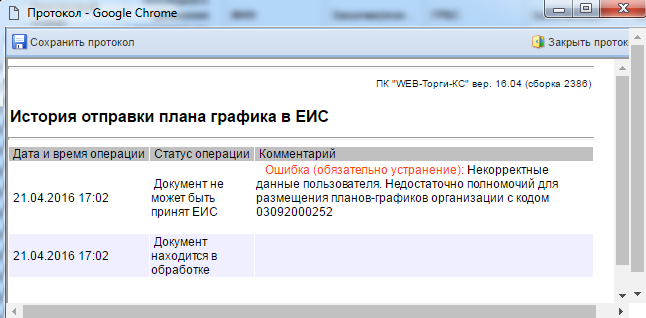 Рисунок . Истории отправки плана-графика в ЕИСПоявление подобной ошибки означает, что пользователю в ЕИС, от имени которого происходит отправка документа, не назначены права на размещение подобного рода документов. Поэтому необходимо либо раздать права в ЕИС при необходимости или же осуществить отправку от имени другого пользователя организации, которому разрешено размещать данный документ в ЕИС (см. п. 2.2.2 данного руководства). Формирование изменения в опубликованный лот плана-графика.После того, как документ план-график переходит в статус «Согласовано» или «Опубликовано», то и лоты плана-графика переходят в аналогичное состояние. Оба вышеуказанных состояния запрещают редактирование документов лот плана-графика, а также самого плана-графика.Со статуса «Согласовано» документ план-график можно перевести в статус «На доработке». Отправка на доработку плана-графика производится нажатием кнопки  [Отправить документ по маршруту]. По нажатию на кнопку отправки документа по маршруту Система выведет окно выбора действия (Рисунок 96).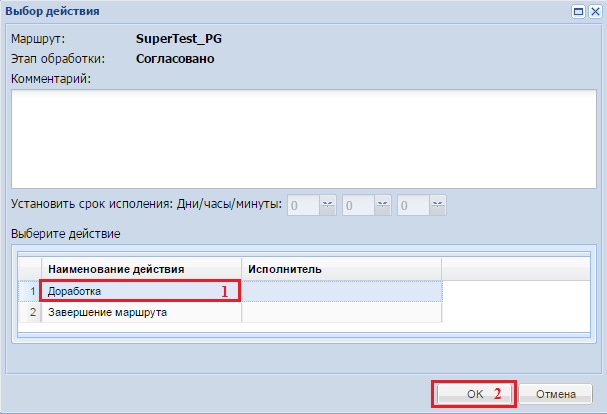 Рисунок . Отправка на доработку плана-графикаВ окне выбора действия следует выбрать действие «Доработка» и нажать на кнопку «ОК». В случае прохождения контролей маршрута документ план-график, а также лоты плана-графика, спровоцировавшие текущую редакцию плана-графика, перейдут в статус «На доработке». В данном статусе лоты плана-графика можно открыть на редактирование по кнопке  [Редактировать]. После внесения изменений в лот плана-графика и успешного сохранения изменений следует повторить процедуру согласования плана-графика, воспользовавшись кнопкой  [Отправить документ по маршруту].Для внесения изменений в лотах плана-графика, находящихся в состоянии «Согласовано» или «Опубликовано», предусмотрена возможность формирования изменения по кнопке  [Сформировать изменение лота] (Рисунок 97).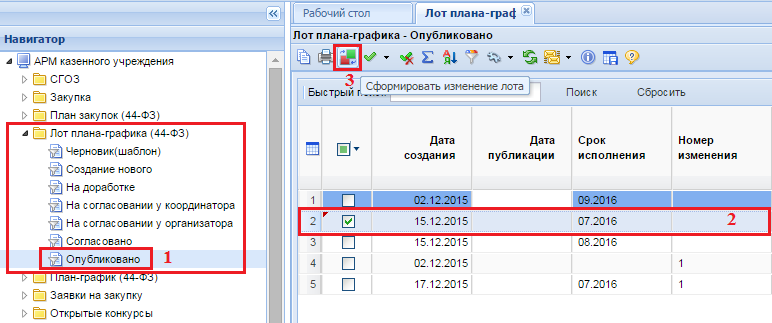 Рисунок . Кнопка «Сформировать изменение лота»Кнопка  [Сформировать изменение лота] открывает форму редактирования выделенного лота плана-графика. Стоит при этом обратить внимание на то, что:будет доступна для использования кнопка  [Сохранить]; в поле «Номер изменения» отобразится текущий номер изменения лота плана-графика (если лот плана-графика был первичным, т.е. к нему ранее не применялась кнопка формирования изменения, то у такого лота номер изменения будет равен нулю, а сформированное изменение лота получит номер один);в поле «Дата изменения» будет отражения дата формирования изменения к лоту плана-графика;в правом нижнем углу будет отсутствовать надпись красного цвета «Установлен АП, запрещающий редактирование» (данная надпись отображается в правом нижнем углу на формах редактирования документов, если документы находятся в состояниях, запрещающих их редактирование) (смотрим Рисунок 98 и Рисунок 99). 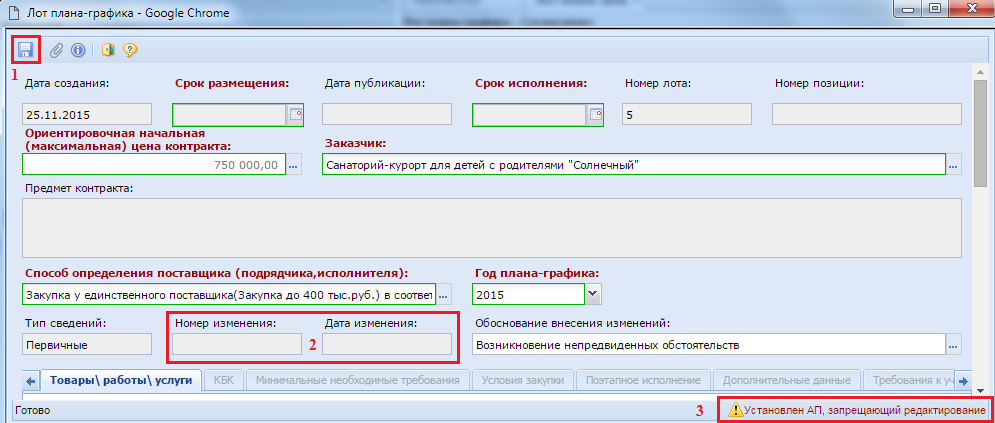 Рисунок . Согласованный лот плана-графика без возможности редактирования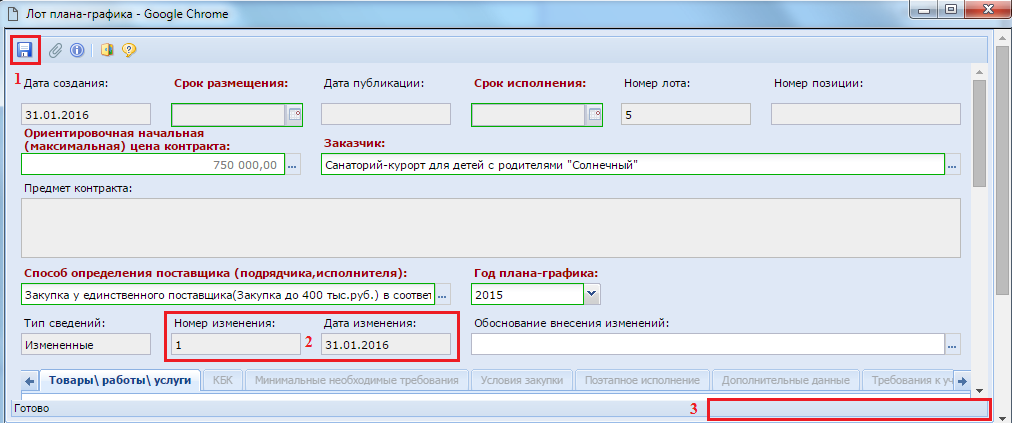 Рисунок . Сформированное изменение к лоту плана-графика, с возможностью внесения измененийПосле сохранения сформированного изменения к лоту плана-графика, он отобразится в фильтре «Создание нового» и пропадет из того фильтра, откуда было произведено формирование изменения к лоту. Кроме этого при сохранении сформированного изменения лота плана-графика произойдет создание новой версии документа плана-графика в том случае, если на момент сохранения лота плана-графика не существовало редакции плана-графика в фильтре «Создание нового» или «На доработке». В случае же, если на момент сохранения изменения лота плана-графика существует документ план-график в состоянии «В работе» или «На доработке», то именно в этом плане-графике отразится измененный лот.Генерация аналитической информации, содержащейся в плане-графикеВ документе «План-график» предоставляется возможность генерации  аналитической информации. Заказчик самостоятельно выбирает реквизиты, которые будут отражены в отчете и поля для группировки значений. Для установки параметров отбора, необходимо нажать на кнопку «Сумма» (Рисунок 100), при этом появится форма, которая отражает общее количество строк и общую сумму документа «План-график». 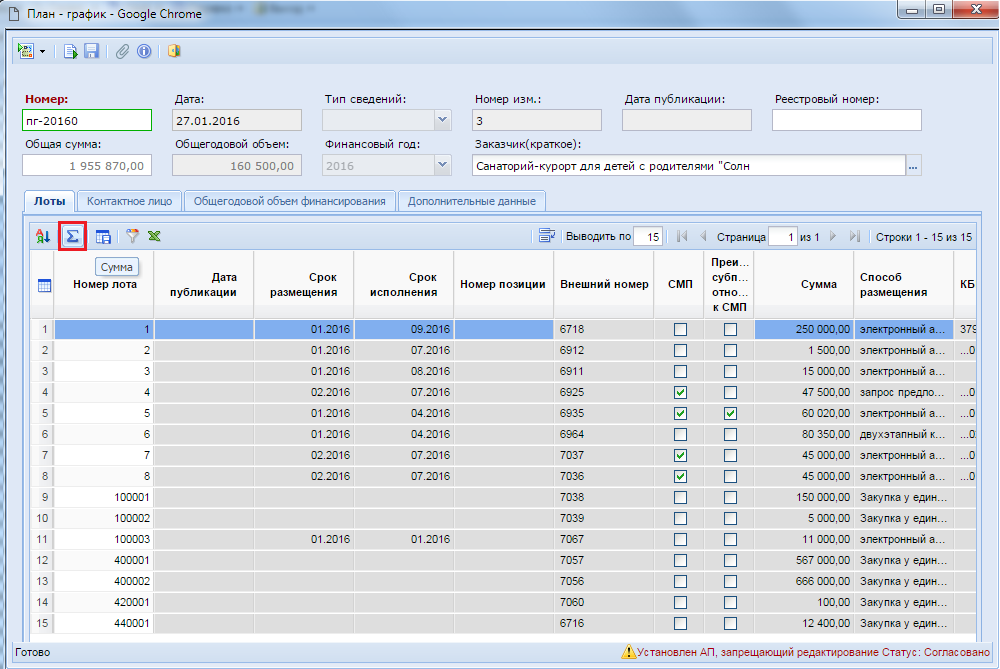 Рисунок .  Вызов формы указания настроекДля указания параметров отчета и группировки данных, необходимо нажать на кнопку  [Настройка] (Рисунок 101). 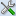 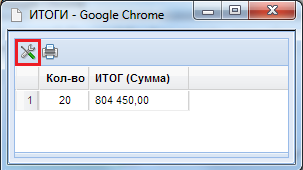 Рисунок . Вызов формы для указания параметров настройки и группировки данных   Для установки основных реквизитов отчета, необходимо отметить требуемые  поля флагом «»,  если необходимо сгруппировать значения и вычислить итоговую сумму по определенному параметру, следует отметить требемые поля флагом «» в столбце, отмеченном символом «» (Рисунок 102).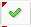 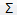 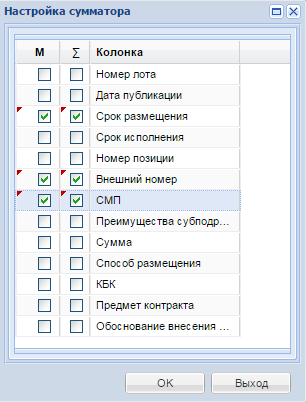 Рисунок . Форма установки настроек сумматораПосле установки параметров, требуемых для вывода аналитической информации, необходимо нажать на кнопку «ОК». При этом будет сформирован отчет, который можно будет вывести в табличный редактор Excel по кнопке  [Печать] (Рисунок 103).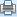 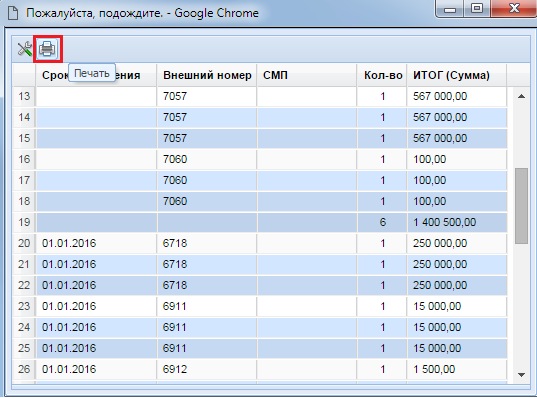 Рисунок . Сформированный отчет по установленным параметрамИспользование документа «Лот плана-графика (Черновик)»В случае использования на регионе документа «Лот плана-графика (Черновик)» необходимо перейти в фильтр «Черновик (Шаблон)» (Рисунок 104). Для создания документа необходимо воспользоваться кнопкой  [Создать].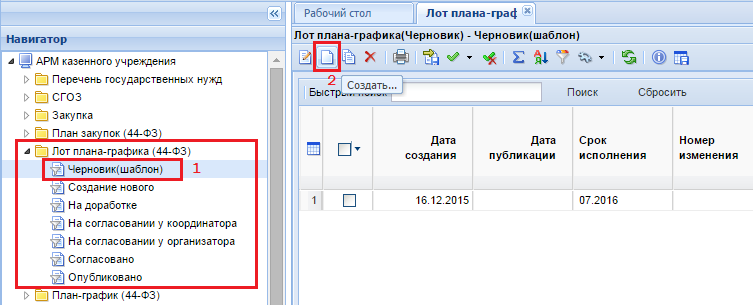 Рисунок . Создание документа «Лот плана-графика (Черновик)»Форма заполнения документа «Лот плана-графика (Черновик)» абсолютно идентична форме заполнения документа «Лот плана-графика» (Рисунок 66). Описание полей формы документа лот плана-графика было произведено в п. 2.5.1.1 данного руководства пользователей.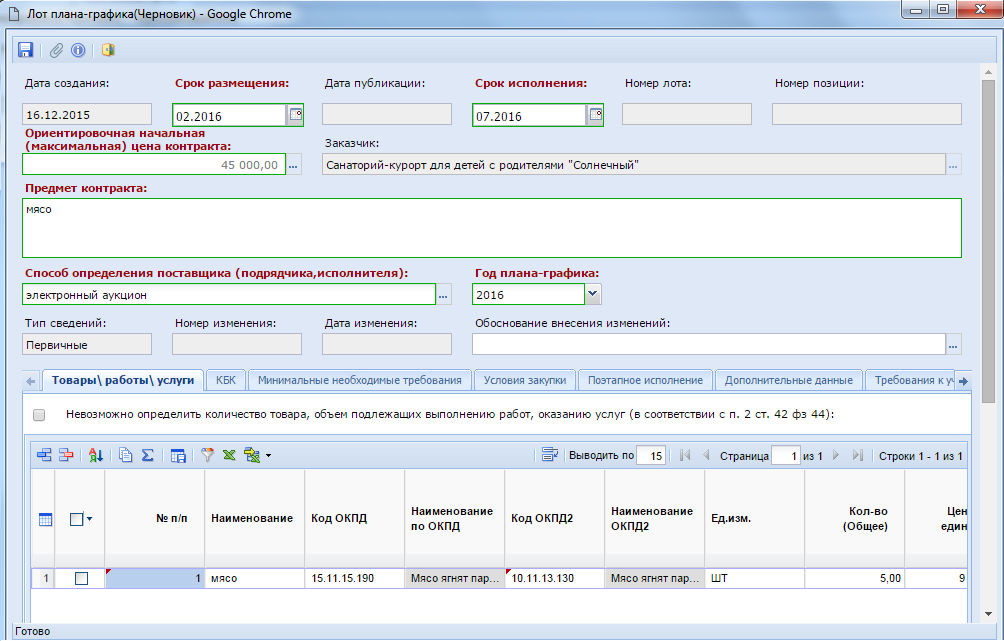 Рисунок . Форма заполнения документа «Лот плана-графика (Черновик)»Отличительной чертой документа «Лот плана-графика (Черновик)» является:отсутствие контролей при сохранении документа;отсутствие нумерации сохраненного документа;сохраняемый документ не связывается автоматически с планом-графиком и тем самым не провоцирует формирование новой редакции плана-графика.При этом следует учесть, что обязательные поля необходимо заполнить для успешного сохранения документа.Из документа «Лот плана-графика (черновик)» можно сформировать документ «Лот плана-графика» по кнопке кнопку  [Сформировать лот ПГ на основе документа черновик(шаблон)] (Рисунок 106).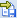 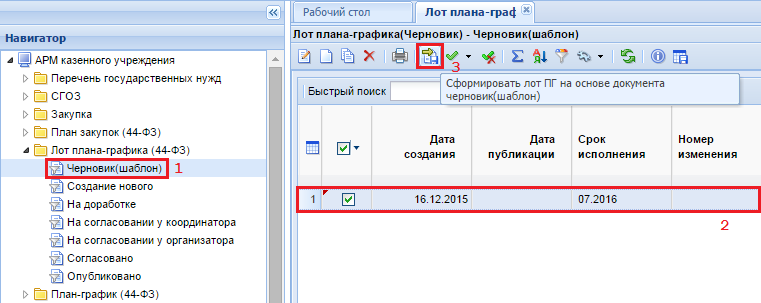 Рисунок . Формирование лота плана-графика на основе документа черновик(шаблон)По нажатию на эту кнопку откроется форма редактирования документа лот плана-графика со всеми данными, которые были внесены в документе «Лот плана-графика(Черновик)». Для сохранения документа следует воспользоваться кнопкой  [Сохранить]. Если в протоколе сохранения документа окажутся только информационные контроли, то можно продолжить сохранение документа по кнопке [Продолжить сохранение] (Рисунок 107). В случае наличия в протоколе сохранения блокирующих контролей, следует закрыть протокол, внести необходимые исправления, указанные в контролях и повторить процедуру сохранения документа.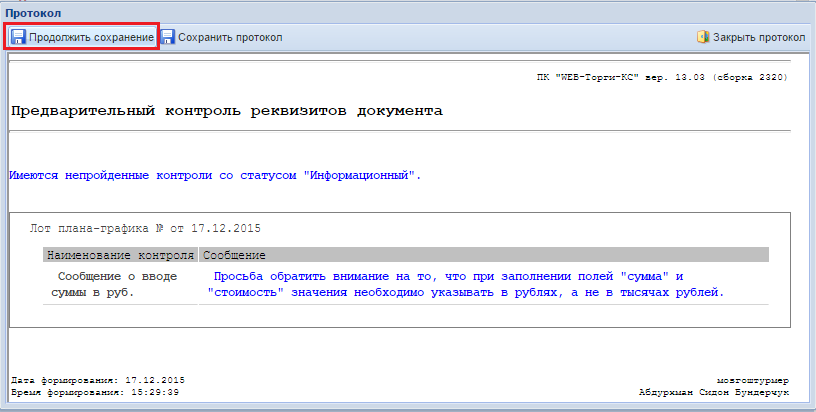 Рисунок . Информационный контроль о заполнении суммы документа в рубляхУспешно сохраненный документ будет доступен в папке «Лот плана-графика (44-ФЗ)» в фильтре «Создание нового». Документ же «Лот плана-графика (Черновик)» при этом не перестанет существовать и останется доступным в фильтре «Черновик (шаблон)».Формирование технического изменения плана-графикаПод понятием технического изменения плана-графика понимается внесение изменений в данные лота плана-графика, которые не передаются в ЕИС, но используется для контроля данных в разрезе интеграции ПК «WEB-Торги-КС» с Системой исполнения бюджета. Техническое изменение, созданное для лота плана-графика, позволит внести исправление только в поля «КОСГУ», «ДопКласс», «РегКласс» для любого лота плана-графика, в независимости от того, в каком состоянии находится документ план-график закупок.Формирование технического изменения доступно только из фильтров «Согласовано» и «Опубликовано» лота плана-графика по кнопке [Создать техническое изменение] (Рисунок 108). Для этого достаточно выбрать лоты плана-графика, по которым следует создать техническое изменение, и нажать на кнопку [Создать техническое изменение]. Новая редакция плана-графика закупок при этом не формируется и никаких изменений с существующим планом-графиком закупок не происходит. Все изменения коснутся исключительно документов лотов планов-графиков, по которым было создано техническое изменение.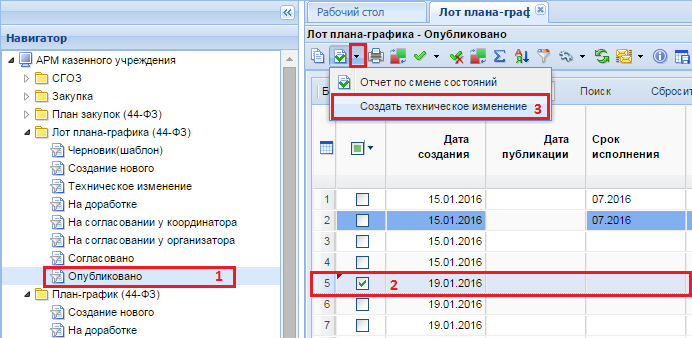 Рисунок . Создание технического изменения Все выделенные лоты плана-графика при этом действии перейдут в фильтр «Техническое изменение», расположенной в папке «Лот плана-графика (44-ФЗ)» (Рисунок 109). 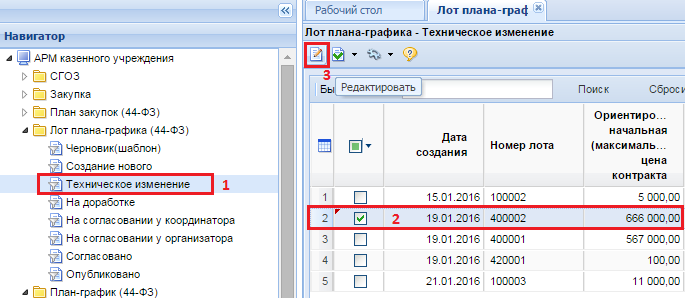 Рисунок . Лоты плана-графика, по которым сформировано техническое изменениеДля исправления данных в лоте плана-графика необходимо выделить документ и нажать на кнопку  [Редактировать]. В открывшейся форме редактирования документа доступными для заполнения будут только поля во вкладке «КБК» (Рисунок 110).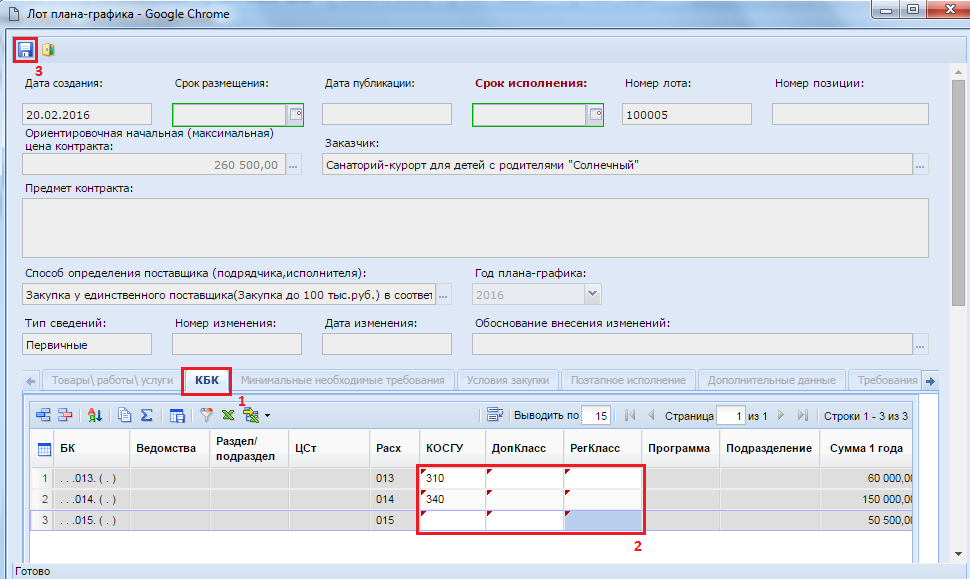 Рисунок . Внесение технический изменений в лот плана-графикаЗаполнения полей «КОСГУ», «ДопКласс», «РегКласс» допускается ручным вводом с клавиатуры или же вызовом соответствующих справочников и выбором необходимого значения.После корректировки полей следует сохранить документ по кнопке  [Сохранить].Все исправленные лоты плана-графика следует перевести в согласованное состояние по кнопке [Согласовать техническое изменение] (Рисунок 111).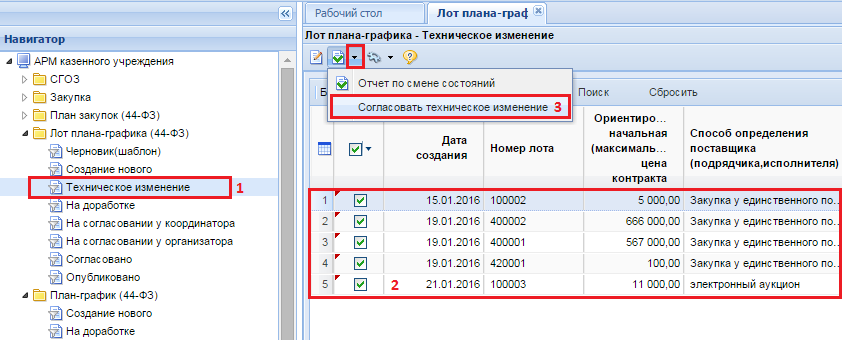 Рисунок . Согласование технического измененияВсе лоты плана-графика, для которых применена была кнопка [Согласовать техническое изменение], перейдут в фильтр «Согласовано».Учет в Плане-графике и повторное размещение несостоявшихся процедур размещения заказаДля повторного размещения несостоявшихся процедур размещения заказа необходимо сформировать «повторную» заявку на закупку по кнопке [Формирование повторной заявки на закупку] ,. Для этого необходимо перейти в навигаторе к папке «Реестр лотов» в фильтр «Несостоявшаяся закупка (Рисунок 112). При использовании кнопки  [Формирование повторной заявки на закупку] сформируется заявка на закупка в папке «Заявки на закупку» фильтр «Создание новой». Такая заявка будет иметь рег. номер, такой же как и та заявка, по которой не состоялись торги. Средства по этой заявке будут зарезервированы той же «предварительной заявкой на закупку», и документы тоже будут уже прикреплены, поэтому дополнительно резервировать средства и прикреплять оправдательные документы для «повторной» заявки не нужно(документы можно изменить в случае необходимости). Если сроки указанные в плане-графике позволяют подать   заявку повторно сразу, можно отправлять её на согласование в Уполномоченный орган. Если же необходимо внести, какие-либо изменения в план-график, то можно воспользоваться кнопкой [разорвать связь с лотом плана-графика]   на панели инструментов. После чего система даст возможность внести изменения в лот плана-графика как показано в пункте 2.5.4. текущей инструкции. После получения лотом  плана-графика аналитический признак «Опубликовано»  можно продолжать работать с заявкой на закупку как показано в п.2.6 текущей инструкции.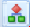 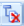 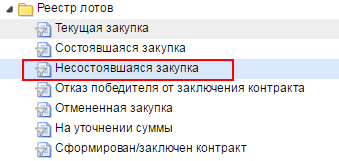 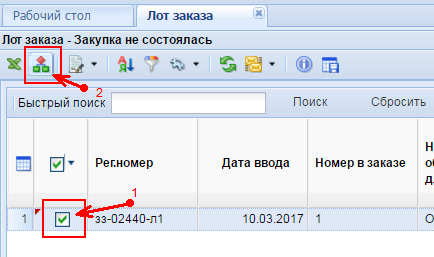 Рисунок . Реестр лотов «Несостоявшаяся закупка», формирование повторной закупкиЕсли повторное размещение закупки не требуется .необходимо высвободить средства по кнопке  Лот плана-графика будет доступен для редактирования, а средства зарезервированные предварительной заявкой на закупку высвобождены. После высвобождении средств необходимо отменить лот плана-графика. В случае ошибочного высвобождения средств, воспользуйтесь кнопкой «возврат ошибочно высвобожденных средств»  на панели инструментов, по этой кнопке средства снова будут зарезервированы и вы сможете сформировать повторную заявку.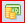 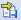 Загрузка план-графика заказчика из ЕИСВ Системе «WEB-Торги-КС» предусмотрен механизм загрузки ранее опубликованных в структурированном виде планов-графиков заказчиков из ЕИС.Данная процедура рассчитана на однократное использование заказчиками в регионах, которые с середины года переходят на работу в Системе «WEB-Торги-КС».Для создания заявки на загрузку плана-графика с ЕИС достаточно перейти в навигаторе к документу «Заявка заказчика на загрузку Плана-графика с ЕИС» и нажать на кнопку [Создать] (Рисунок 113).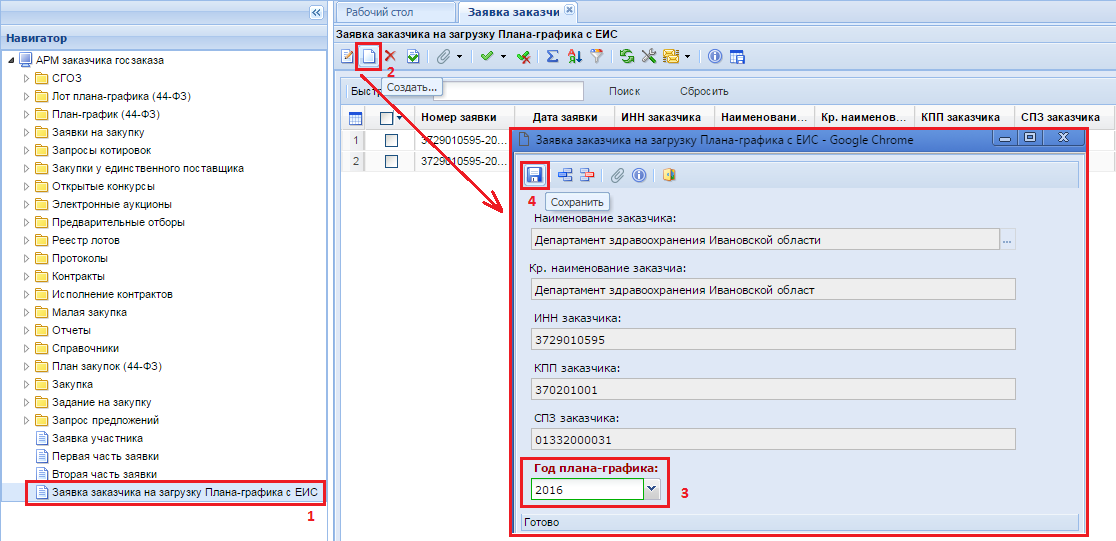 Рисунок . Формирование заявки на загрузку плана-графика с ЕИСВ открывшейся электронной форме «Заявка заказчика на загрузку Плана-графика с ЕИС» следует выбрать год плана-графика, для которого необходимо загрузить данные и нажать на кнопку  [Сохранить].Вновь созданная заявка будет отражена в списке заявок заказчика на загрузку плана-графика со статусом «На регистрации». На этом регистрация заявки заказчиком завершается.Все вновь созданные заявки рассматриваются администраторами комплекса и ими же принимается решение отклонить или зарегистрировать заявку. В случае отклонения заявки, аналитический признак будет изменен на значение «Отклонено». В случае же регистрации заявка получит признак «Зарегистрировано».По всем зарегистрированным заявкам в автоматическом режиме происходит процедура загрузки данных с ЕИС. Данная процедура в зависимости от объема данных в регионе может потребовать до нескольких часов времени.По результатам автоматической загрузки плана-графика с ЕИС заявка заказчика может сменить аналитический признак на один из следующих (Рисунок 114):Зарегистрировано, Не найден в ЕИС (информирует об отсутствии выгруженных данных со стороны ЕИС о публикации заказчиком плана-графика в структурированном виде);Загружено с ЕИС, Зарегистрировано (информирует, что документ план-график заказчика был успешно загружен в Систему «WEB-Торги-КС» и доступен для просмотра в фильтре «Согласовано» в папке «План-график» и «Лот плана-графика»).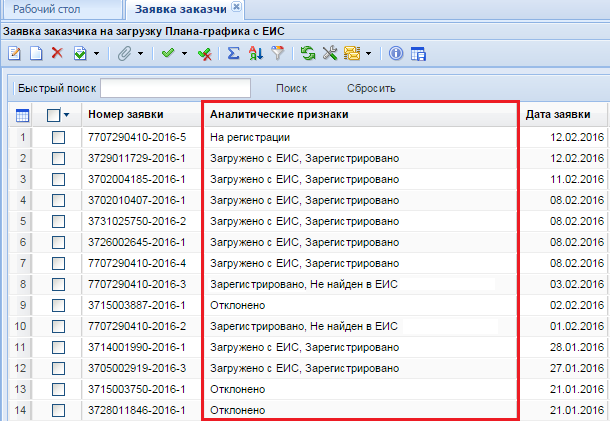 Рисунок . Аналитические признаки заявок заказчиков на загрузку планов-графиков с ЕИСИспользование образовавшейся экономииС выходом Постановления Правительства РФ от 25 января 2017 г. N 73 "О внесении изменений в некоторые акты Правительства Российской Федерации" в Системе был реализован механизм формирования изменения лота плана-графика по кнопке [Изменение лота ПГ по результатам экономии]. Данный механизм применяется в случае наличия зарегистрированного сведения о контракте, если цена контракта была уменьшена по сравнению с НМЦК извещения.Для формирования изменения лота плана-графика закупок по результатам экономии необходимо раскрыть в навигаторе папку «Лот плана-графика» и открыть список документов в фильтре «Опубликовано» (Рисунок 115). В открывшемся списке необходимо выбрать лот плана-графика, по которому необходимо отразить экономию и из выпадающего списка нажать на кнопку  [Изменение лота ПГ по результатам экономии].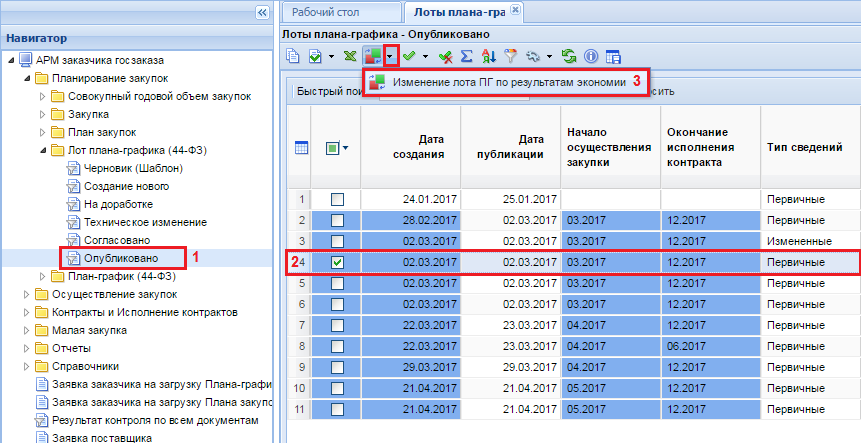 Рисунок . Изменение лота ПГ по результатам экономииПо нажатию на кнопку откроется окно редактирования формы лота план-графика (Рисунок 116). Во вкладке «Основные данные» в поле «Обоснование внесения изменений» устанавливается автоматически значение «Образовавшаяся экономия от использования в текущем финансовом году бюджетных ассигнований в соответствии с законодательством Российской Федерации» из справочник.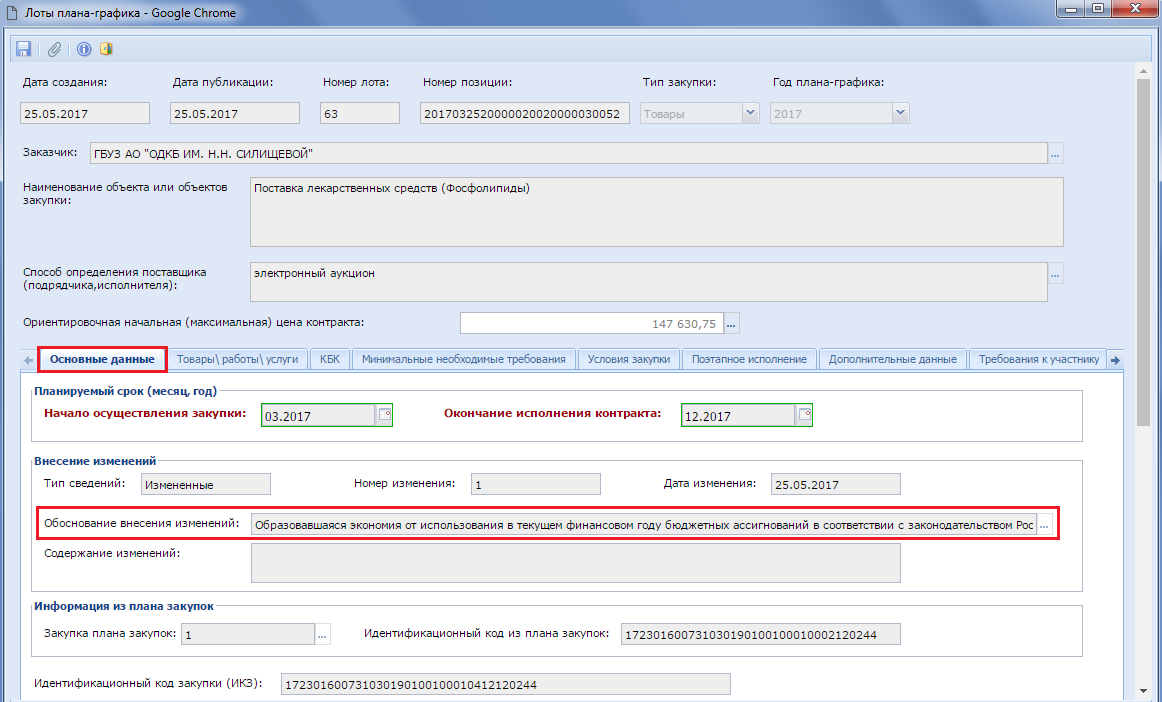 Рисунок . Форма изменения лота ПГ по результату экономииВо вкладке «Товары\работы\услуги» никакие изменения производить не надо, все поля в данной вкладке закрыты (Рисунок 117). Контроль проверяющий равенство суммы текущего года и суммы первого года во вкладке «КБК» изменена. В случае формирования изменения лота плана-графика по результатам образовавшейся экономии данный контроль не срабатывает.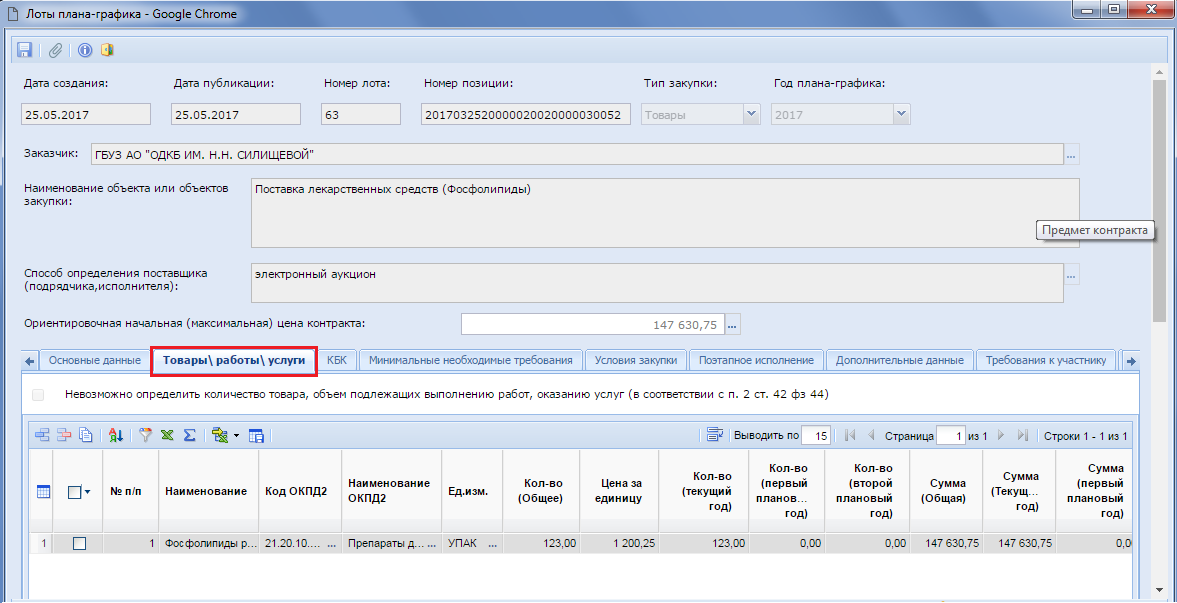 Рисунок . Вкладка «Товары\работы\услуги» без возможности корректировки полейВо вкладке «КБК» необходимо скорректировать суммы планируемых выплат (Рисунок 118).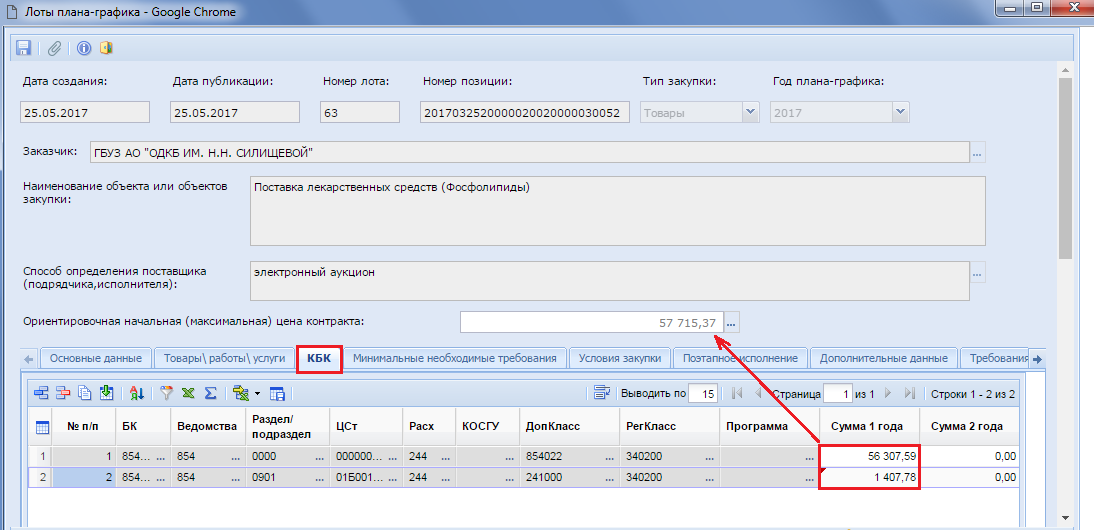 Рисунок . Изменение суммы во вкладке «КБК», в соответствии с суммой заключенного контракта или фактического исполнения контрактаИзменение сумм во вкладке «КБК» ведет к автоматическому пересчету значения в поле «Ориентировочная начальная (максимальная) цена контракта» (Рисунок 118), поэтому данное поле следует оставить неизменным скорректировав его значение вручную на значение, которое было в лоте плана-графика на момент заключения контракта, как показано на Рисунок 119.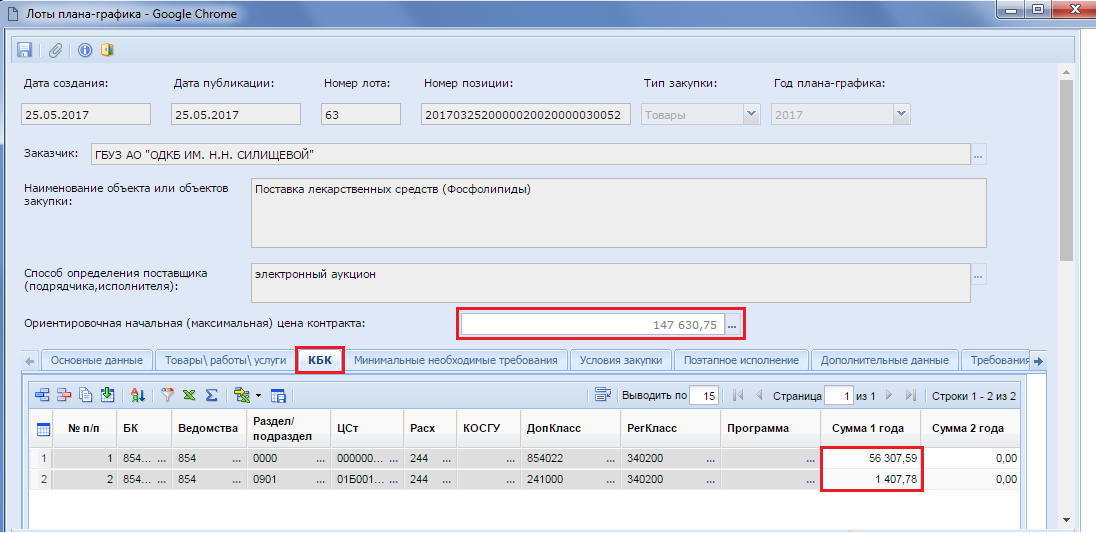 Рисунок . Ручная корректировка значения в поле «Ориентировочная начальная (максимальная) цена контракта»Остальные поля во всех вкладках лота плана-графика не доступны для редактирования. После внесения необходимых изменений документ следует сохранить по кнопке  [Сохранить]. На момент сохранения лота плана-графика проверяется введенная сумма во вкладке «КБК» с суммой заключенного контракта. Если же есть итоговое исполнение контракта, то сверка суммы в лоте ПГ происходит по итоговому документу исполнения контракта. Успешно сохраненный документ будет включен в последнюю версию плана-графика закупок.Изменение лота плана-графика, в случае расторжения контракта на нулевую сумму без исполнения контрактаПосле регистрации контракта в ЕИС может возникнуть ситуация, когда между заказчиком и поставщиком возникает необходимость расторжения контракта. При этом никакого исполнения контракта ни с одной ни с другой стороны не было. На момент регистрации контракта обычное изменение лота плана-графика не допускается, поэтому при возникновении подобных ситуаций необходимо использовать функционал кнопки  [Изменение лота ПГ по результатам экономии]. Т.к. подобное расторжение контракта на нулевую сумму не является экономией, то при формировании изменения к лоту плана-графика по кнопке  [Изменение лота ПГ по результатам экономии] в форме редактирования в поле «Обоснование внесения изменений» автоматически будет заполнено значение «Возникновение обстоятельств, предвидеть которые на дату утверждения плана-графика закупок было невозможно» (Рисунок 120).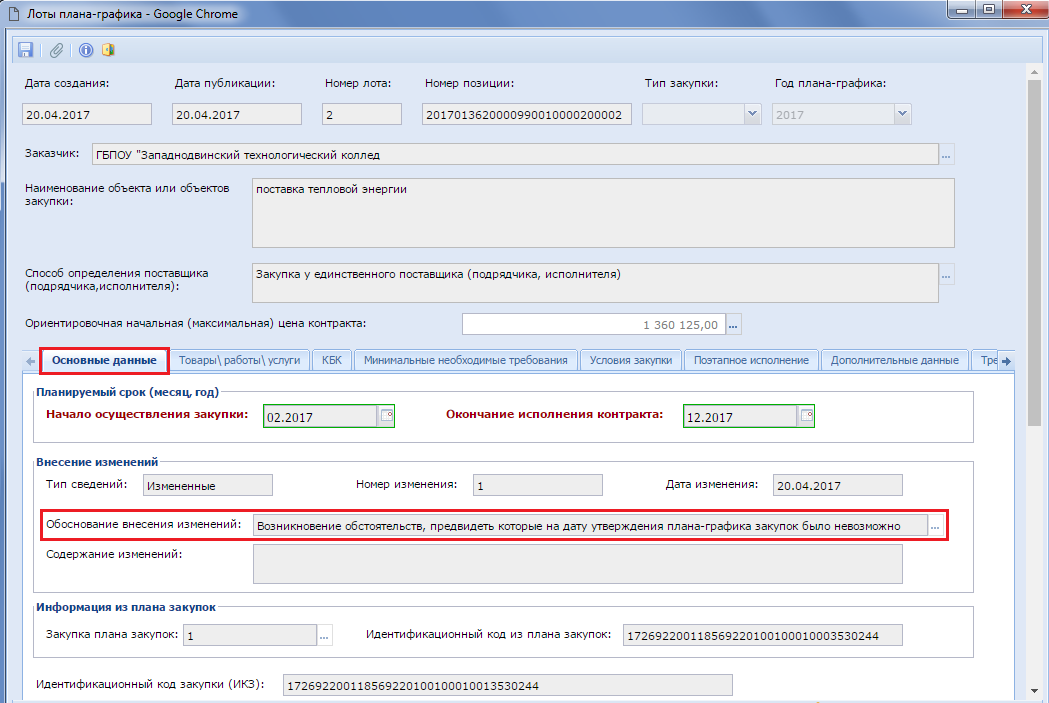 Рисунок . Автоматическое заполнение обоснования внесения изменения, в случае расторжения контракта на нулевую суммуВо вкладке «Товары\работы\услуги» при этом никаких изменений делать не нужно, все поля в данной вкладке закрыты для редактирования.Во вкладке «КБК» при этом происходит обнуление суммы по всем годам во всех строках БК (Рисунок 121). Обнуление строк БК приведет к автоматическому обнулению поля «Ориентировочная начальная (максимальная) цена контракта» из-за автоматического перерасчета. Поэтому после обнуления всех полей в разрезе БК необходимо вернуть исходное значение вручную в поле «Ориентировочная начальная (максимальная) цена контракта».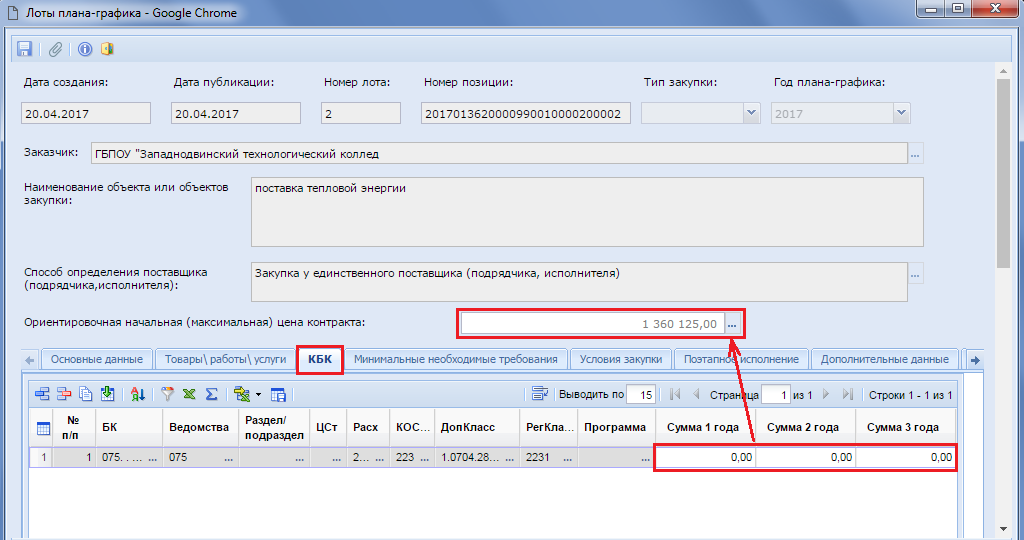 Рисунок . Обнуление сумм БК во вкладке «КБК»Все остальные поля в форме лоте плана-графика не доступны для редактирования. После внесения необходимых изменений документ следует сохранить по кнопке  [Сохранить]. Успешно сохраненный документ будет включен в последнюю версию плана-графика закупок.Формирование заявок на размещения заказа  Формирование предварительных заявок на закупкуДля проведения закупки прежде всего, необходимо сформировать документ «Предварительная заявка на закупку» в системе исполнения бюджета при помощи программного комплекса «Бюджет-WEB».Документ «Предварительная заявка на закупку» служит для резервирования средств на оплату закупаемых товаров, работ, услуг в базе данных Системы исполнения бюджета. Для авторизации в комплексе необходимо ввести логин и пароль в форме авторизации (Рисунок 122).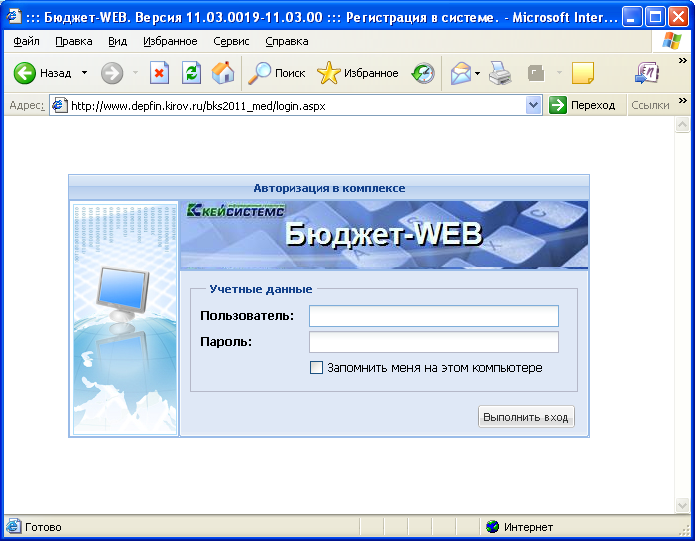 Рисунок . Авторизация в ПК «Бюджет-WEB»В случае успешного ввода логина и пароля по нажатию на кнопку [Выполнить] откроется окно выбора комплекса, в котором необходимо отметить пункты «Бюджет-КС», «Государственный (муниципальный) заказ» и нажать кнопку [OK] (Рисунок 123).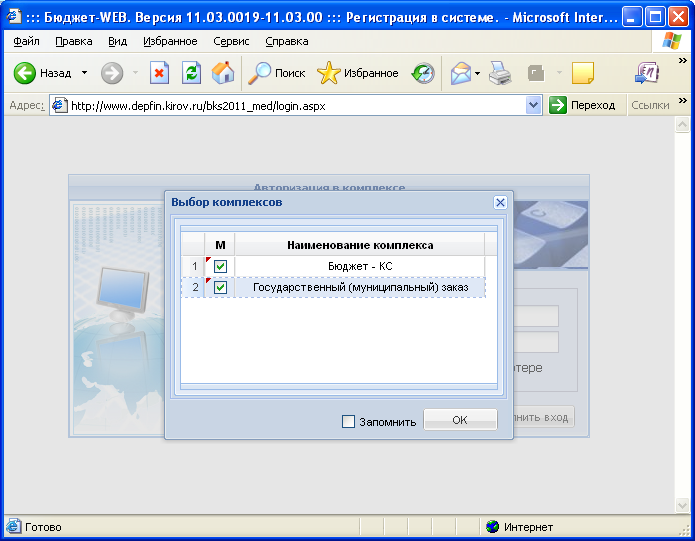 Рисунок . Выбор комплекса при авторизацииПосле этого на экране появится АРМ получателя бюджетных средств, в котором будут доступны желтые папки с вложенными в них документами. Необходимо в навигаторе АРМа получателя бюджетных средств раскрыть папку «Госзаказ» и щелкнуть мышью по документу «Предварительные заявки на закупку» (Рисунок 124).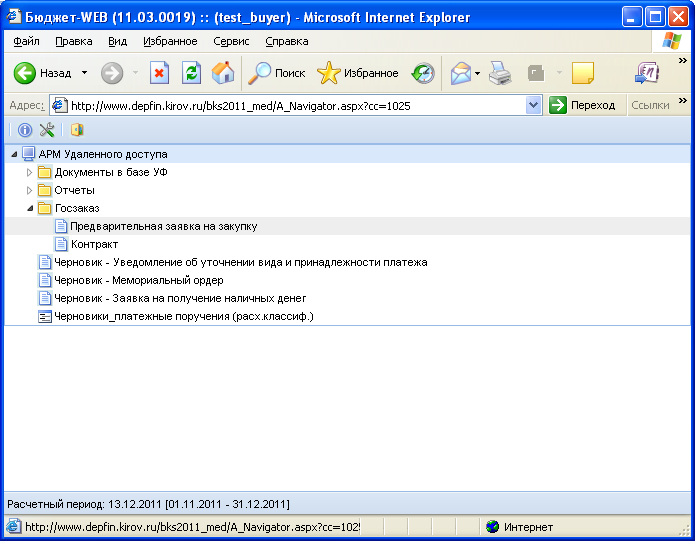 Рисунок . Переход к списку предварительных заявокВ открывшемся списке документов отображаются все введенные ранее предварительные заявки на закупку (Рисунок 125). Если ранее за отчет период документы не создавались по данной организации, то список документов будет пуст.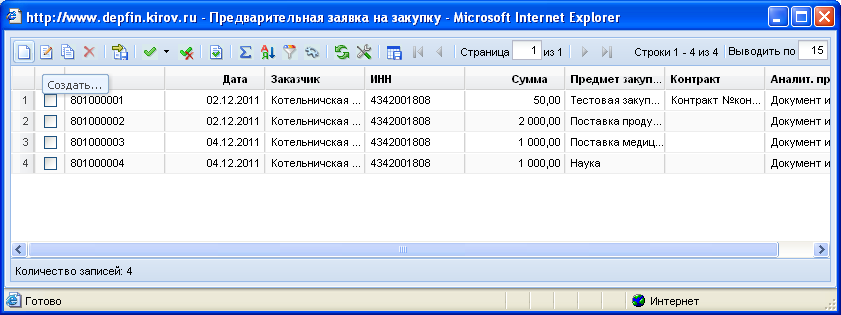 Рисунок .Список предварительных заявок на закупкуДля формирования новой предварительной заявки необходимо кликнуть по кнопке  [Создать] на панели инструментов списка. В открывшейся форме редактирования документа необходимо заполнить все необходимые поля для заполнения:Выбрать организацию – государственного заказчика (Рисунок 126).Выбрать счет получателя бюджетных средств (Рисунок 127). Если ГРБС размещает заказ для подведомственного учреждения, необходимо выбрать счет подведомственного учреждения. Указать код бюджетной классификации выбором по двойному клику в колонке КОСГУ (Рисунок 128). Выбрать код региональной классификации.Указать сумму закупку в рублях – колонка Сумма 1-го года.Указать предмет закупки.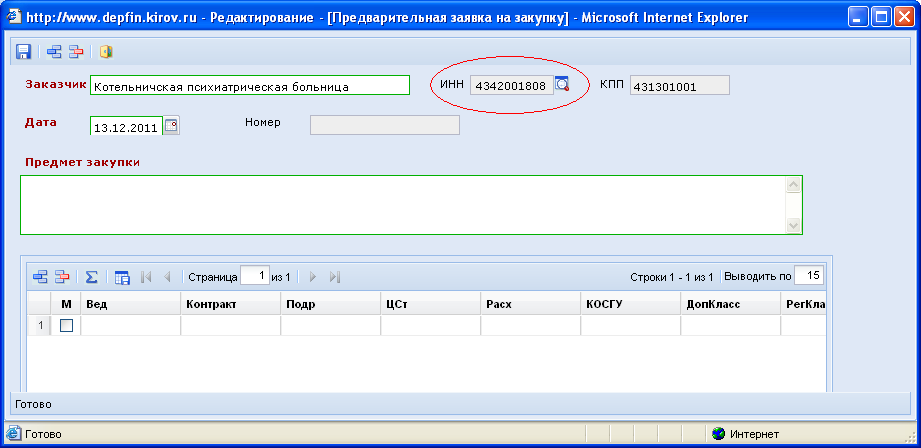 Рисунок . Выбор Заказчика из справочника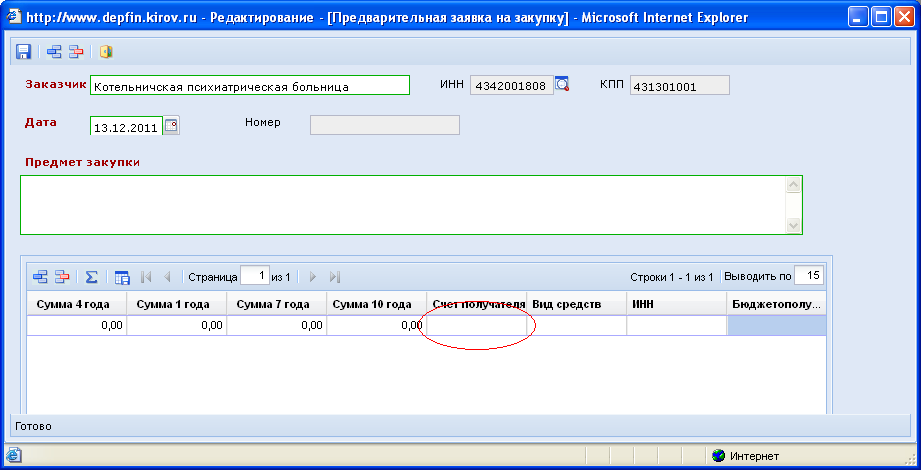 Рисунок . Выбор счета получателя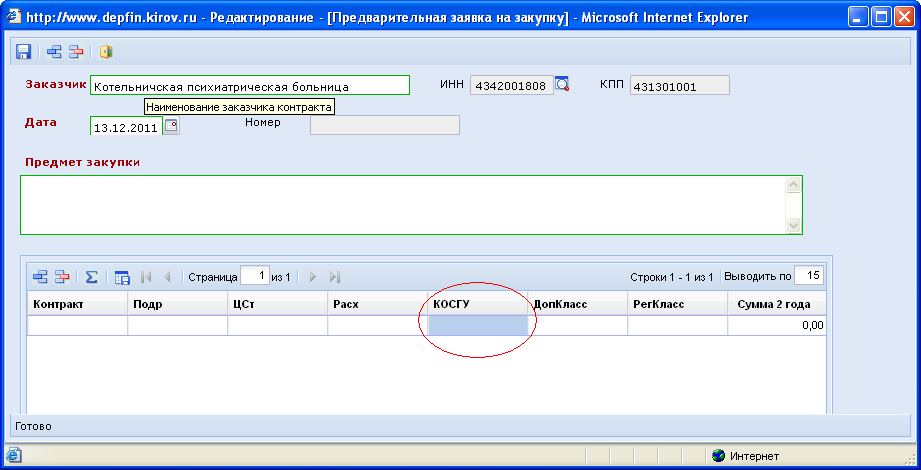 Рисунок . Выбор кода бюджетной классификации и КОСГУСуммы, введенные в документе «Предварительная заявка на закупку» в разрезе счетов получателей и кодов бюджетной классификации, могут обрабатываться Единым центром контролей Бюджет-КС как в целях контроля наличия средств на проведение закупки перед её объявлением, так и в целях резервирования этих средств с момента начала процедуры. Для сохранения заполненного документа следует воспользоваться кнопкой  [Сохранить].При сохранении документа вызывается процедура автоматического первичного контроля введенных данных в соответствии с планом финансово-хозяйственной деятельности. После успешно выполненного импорта предварительной заявки в ПК «WEB – Торги-КС» редактирование обработанной Предварительной заявки в «Бюджет-WEB» блокируется.Редактирование становится возможным в случае возврата документа «Заявка на закупку»   на уточнение суммы.Удаление в «Бюджет-WEB» предварительной заявки, из которой в ПК «WEB – Торги-КС» был сформирован документ «Заявка на закупку», запрещено. Формирование документа «Заявка на закупку»Для формирования заявок на размещение заказа предусмотрен в ПК «WEB–Торги-КС» документ «Заявка на закупку», который доступен в АРМе  заказчика в следующих состояниях (Рисунок 129):На уточнении суммы;Создание новой;Возвращены на доработку;На согласовании у ГРБС;На согласовании в УО; Принятые к исполнению;Извещение размещено в ЕИС;Общее состояние.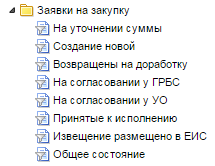 Рисунок . Фильтры для документа Заявка на закупку	Для создания заявки на закупку необходимо перейти к списку документов «Заявка на закупку» в фильтр «Создание новой».Заявка на закупку создается путем импорта предварительных заявок, введенных в комплексе «Бюджет-WEB». Для этого необходимо кликнуть по кнопке  [Импорт необработанных Предварительных заявок]  (Рисунок 130). Если в базе данных Системы исполнения бюджета существуют предварительные заявки, созданные для государственного заказчика, и они готовы к импорту, то произойдет автоматическое создание документа «Заявка на закупку» с данными начальной цены контракта и БК финансирования предстоящей закупки. Значения во вновь созданном документы будут взяты из значений полей, заполненных в электронной форме документа «Предварительная заявка на закупку» в Системе исполнения бюджета «Бюджет-WEB» (см. п. 2.6.1 данного руководства).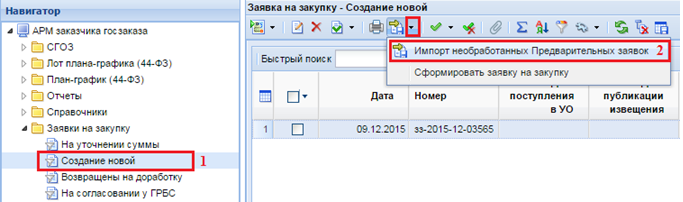 Рисунок .  Импорт необработанных предварительных заявокРисунок . Формирование заявки на закупку за счет внебюджетных средствСозданный документ «Заявка на закупку» следует связать с согласованным документом «Лот плана-графика» из документа «План-график размещения заказа». Для этого необходимо:выделить импортированный документ и открыть его на редактирование по кнопке  [Редактировать];открыть «Справочник лотов плана-графика» по кнопке , расположенной рядом с полем «Номер лота» (Рисунок 131);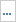 выбрать лота плана-графика и нажать на кнопку [Запомнить].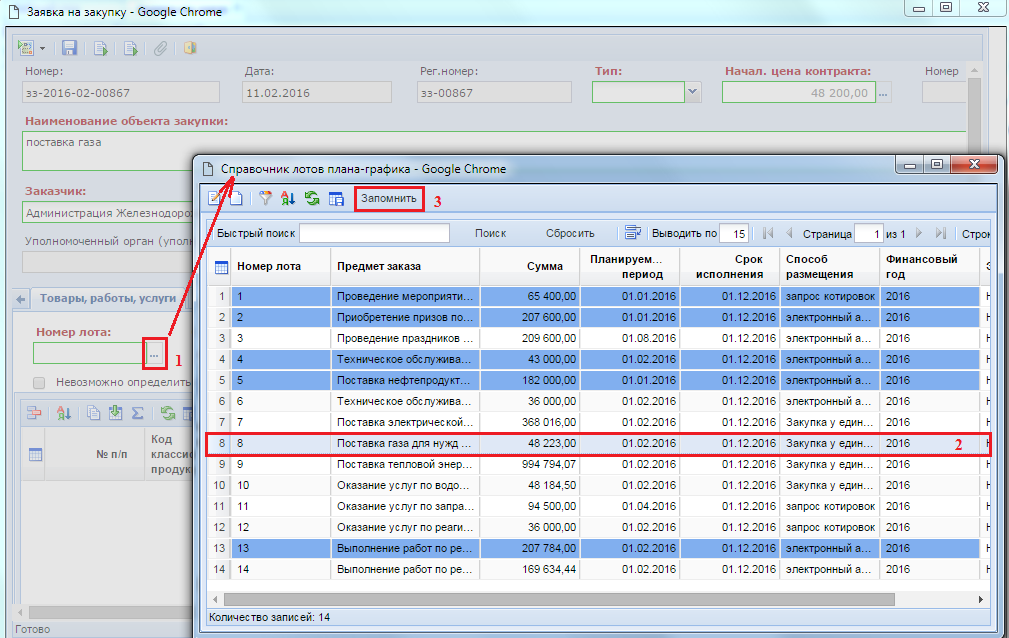 Рисунок 131. Выбор лота из плана-графика размещения заказаДанные из выбранного лота плана-графика автоматически подтянутся в документ «Заявка на закупку» (Рисунок 133). Обязательные для заполнения поля выделены зеленым прямоугольником и подписаны текстом красного цвета. Оставшиеся не заполненными обязательные для заполнения поля следует заполнить необходимыми значениями.В случае формирования заявки на закупку за счет иных средств значение в поле «Н(М)ЦК», а также значения «БК» во вкладку «Финансирование» переходит из лота плана-графика, в случае же формирования заявки на закупку путем импорта предварительной заявки на закупку эти значения переходит из документа предварительная заявка на закупку.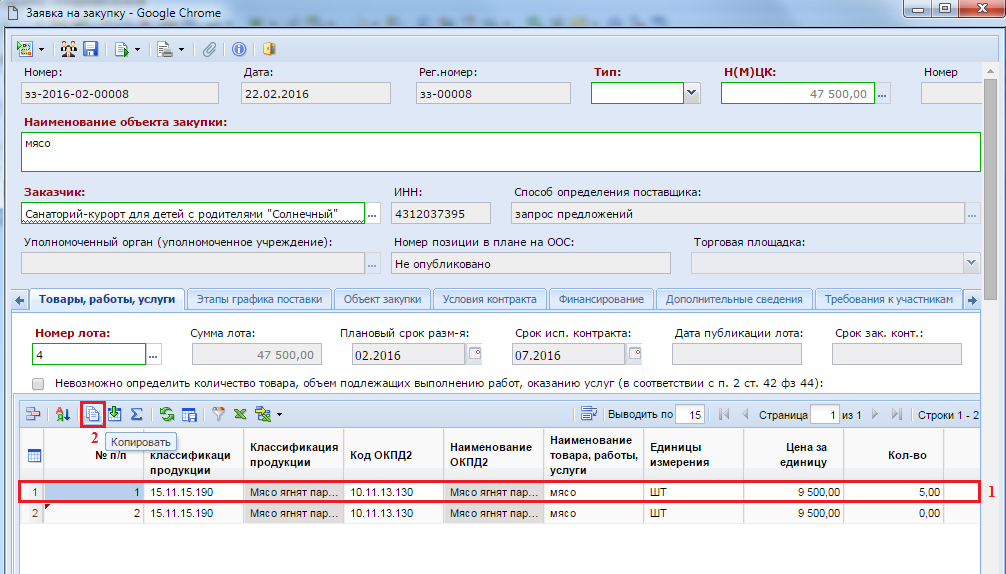 Рисунок 132.  Документ «Заявка на закупку», связанный с лотом плана-графикаВо вкладку «Товары, работы, услуги» все данные подтягиваются из лота плана-графика после выбора номера лота из согласованного плана-графика. Для детализации закупаемой продукции в заявке на закупку доступна кнопка  [Копировать], перед нажатием на кнопку следует выделить строку продукции, которую предполагается детализировать (Рисунок 132). При этом появится вторая абсолютно идентичная строка продукции, в которой можно отразить более детальную информацию о закупаемой продукции.Поле «Номер позиции каталога (ID)» используется для занесения типовых технических заданий, и доступно для заполнения. Во вкладке «Объект закупки» доступны не обязательные для заполнения поля, призванные для описания объекта закупки, основания закупки, а также для отражения информации о поставщиках закупаемой продукции (Рисунок 135).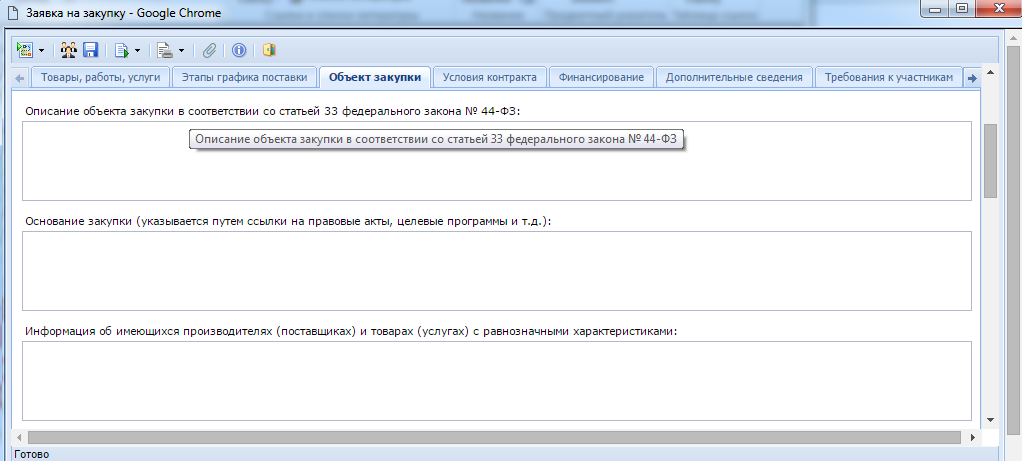 Рисунок . Объект закупкиВо вкладке «Условия контракта» заполняются данные относительно размера обеспечения исполнения контракта с указание банковских реквизитов заказчика, а также место, порядок и условия поставки (Рисунок 136).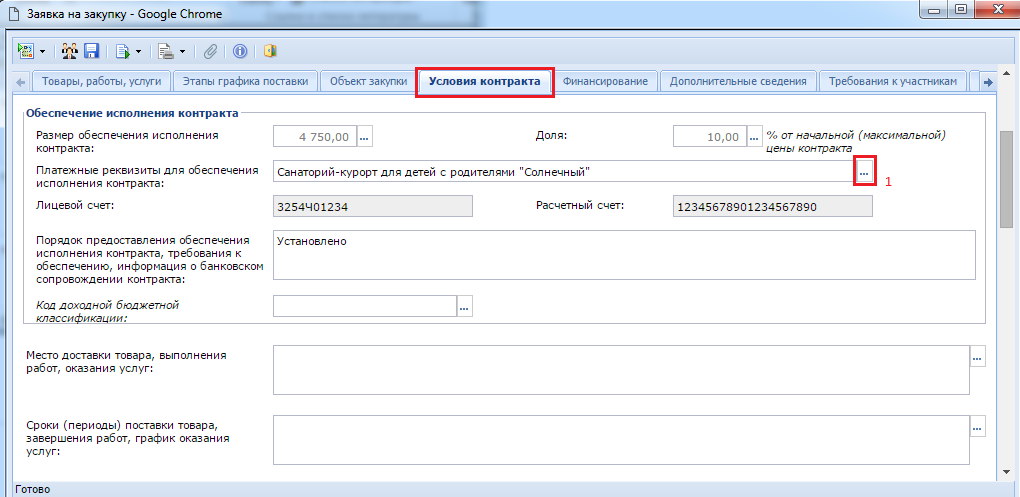 Рисунок . Вкладка «Условия контракта»Платежные реквизиты ежедневно актуализируются с данными, указанными в личном кабинете ЕИС заказчика и скачиваются в Систему «WEB-Торги-КС», поэтому необходимости ручного ввода данных реквизитов нет. Их достаточно выбрать из справочника банковских реквизитов, кнопка вызова которого отражена на Рисунок 136.Во вкладку «Финансирование» данные о БК, а также значение сумм по годам поступают из предварительной заявки на закупку. В случае же формирования заявки на закупку за счет иных средств, данные о БК и значения сумм по годам подтягиваются из выбранного лота плана-графика (Рисунок 137).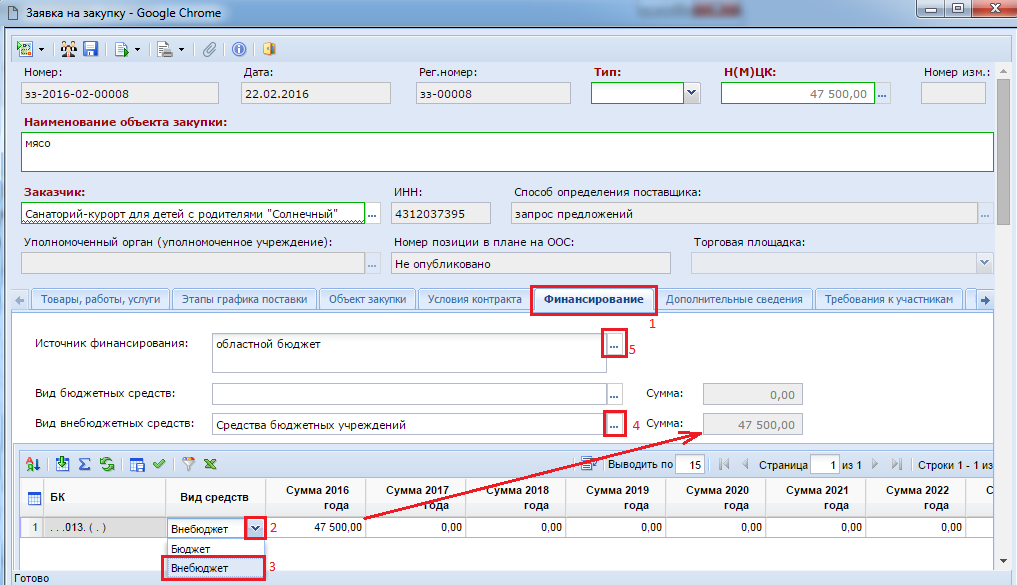 Рисунок . Вкладка «Финансирование»Если предполагаемая закупка финансируется из разных источников БК, то для каждого значения БК следует указать вид средств. В зависимости от выбранного вида средств сумма по БК будут отражен в поле внебюджетных средств или же бюджетных средств. Если финансирование будет произведено за счет внебюджетных средств, то необходимо указать вид внебюджетных средств путем выбора значения из соответствующего справочника. Вид бюджетных средств выбирает из соответствующего справочника бюджетных средств. В зависимости от настроек комплекса на регионе поле «Источник финансирования» может заполняться вручную или же путем выбора значения из соответствующего справочника.Вкладка «Дополнительные сведения» включает в себя поля для ввода информации о банковских реквизитах обеспечения заявки участника (Рисунок 138). Также в данной вкладке доступны блоки полей, отвечающие за ввод следующей информации:особенности размещения (Рисунок 138);сведения о проведении совместных торгов (Рисунок 138);условия, запреты и ограничения допуска товаров, происходящих из иностранного государства (Рисунок 139);информация о банковском сопровождении контракта (Рисунок 139);возможность заказчика изменить условия контракта в соответствии с положениями закона № 44-ФЗ (Рисунок 140).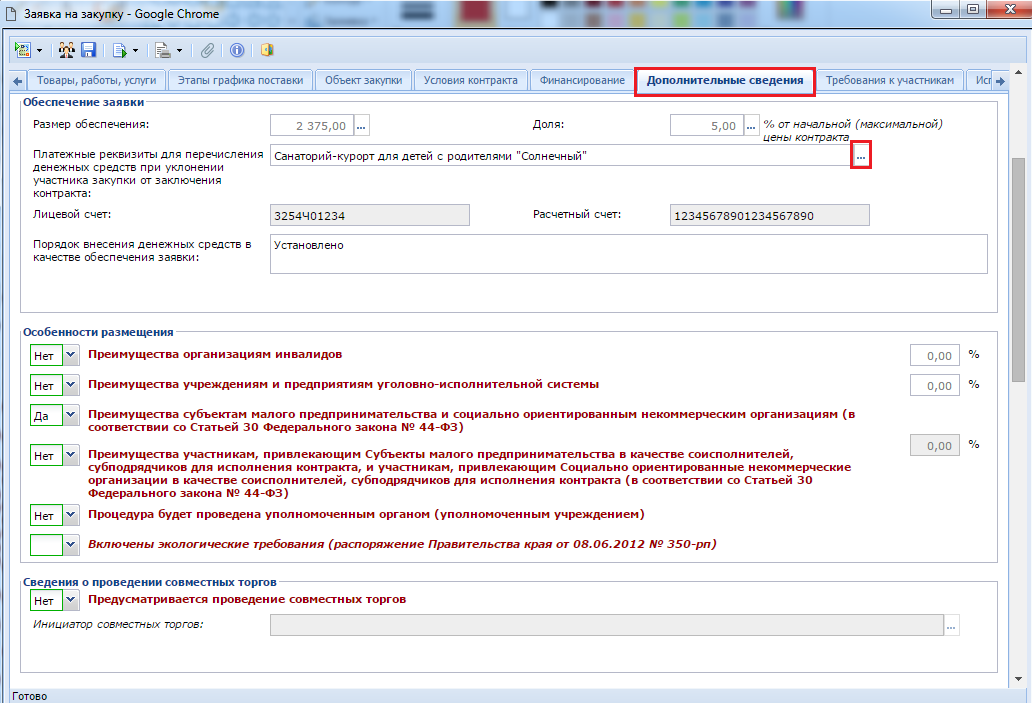 Рисунок . Вкладка «Дополнительные сведения»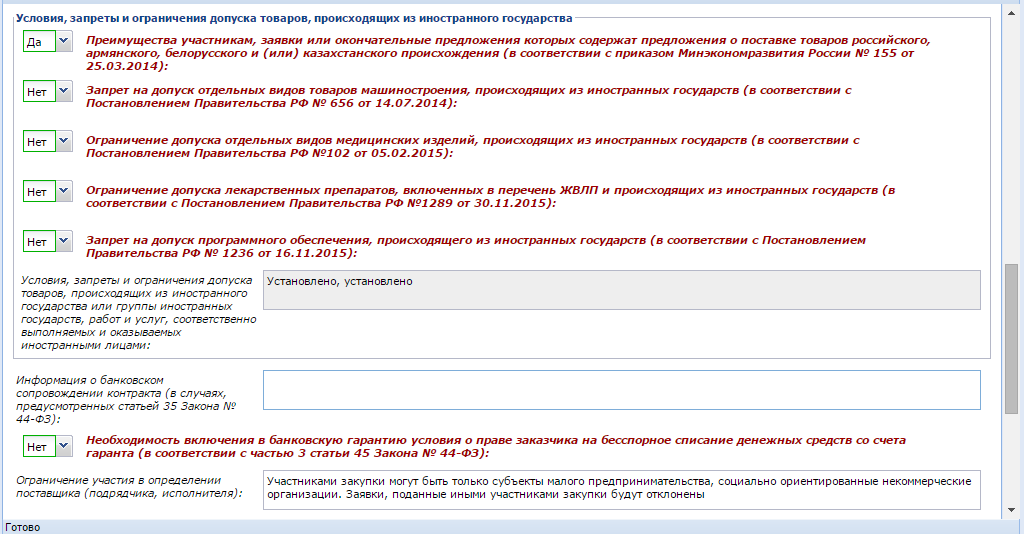 Рисунок . Вкладка «Дополнительные сведения»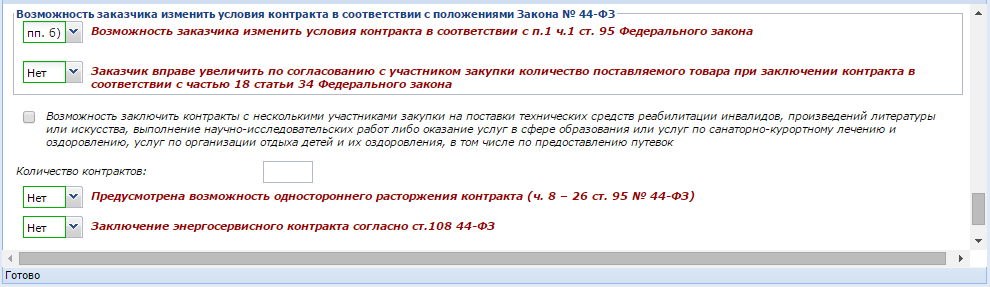 Рисунок . Вкладка «Дополнительные сведения»Большинство значений полей в данную вкладку поступают после выбора лота плана-графика в заявке на закупку. Оставшиеся обязательные для заполнения поля следует заполнить необходимыми значениями.При необходимости проведения закупки через уполномоченный орган (уполномоченное учреждение) следует в поле «Процедура будет проведена уполномоченным органом (уполномоченным учреждением)» поставить значение «Да» (Рисунок 141) и выбрать в шапочной части электронной формы заявки на закупку уполномоченный орган из справочника организаций размещения (Рисунок 142).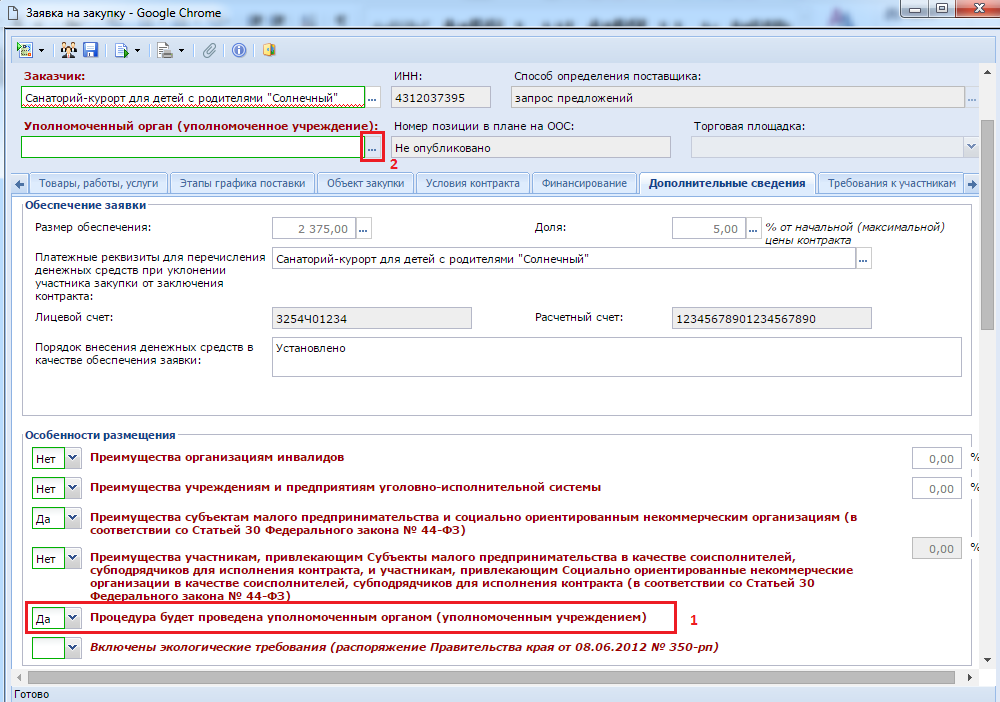 Рисунок . Проведение закупки через уполномоченный орган (уполномоченное учреждение)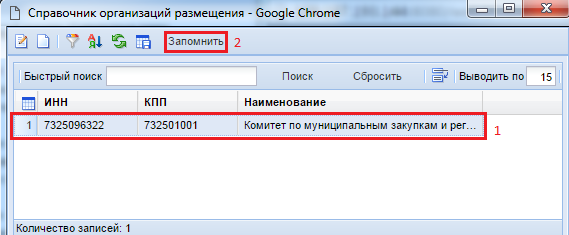 Рисунок . Справочник организаций размещенияВо вкладке «Требования к участникам» заполняется информация о требованиях, предъявляемых заказчиком к поставщикам услуг в разрезе предстоящей закупки согласно 44-ФЗ. Ввод единых требований происходит по факту установки флага в описании соответствующего поля и дальнейшим вводом необходимой информации в активированное поле (Рисунок 143).Дополнительные требования к участникам заполняются на основе введенных ранее значений в документе лот плана-графика.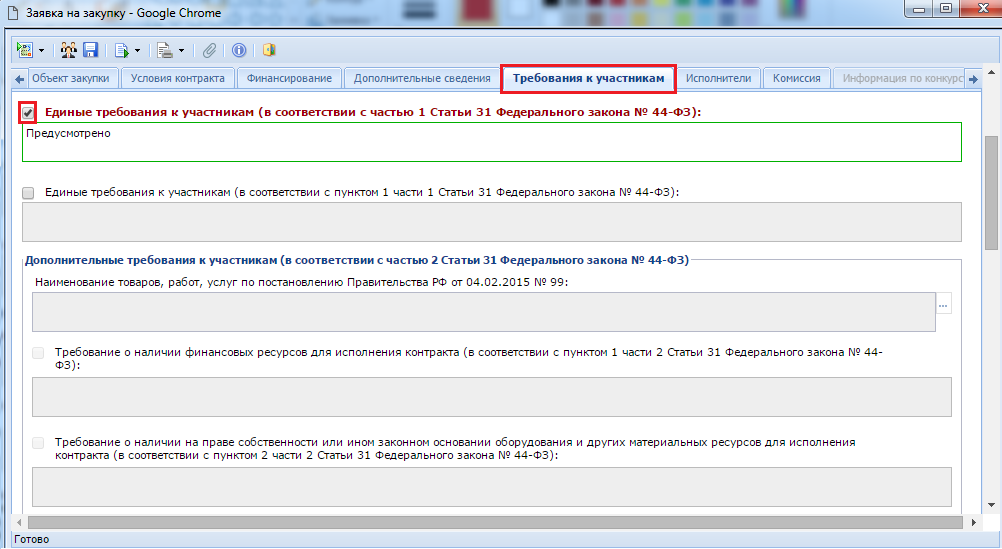 Рисунок . Вкладка «Требования к участникам»Во вкладке «Исполнитель заказчика» вводится контактная информация заказчика, а также информация о контрактном управляющем (Рисунок 144) путем выбора значений из справочников «Справочник регистрационных данных» и «Справочник исполнителей».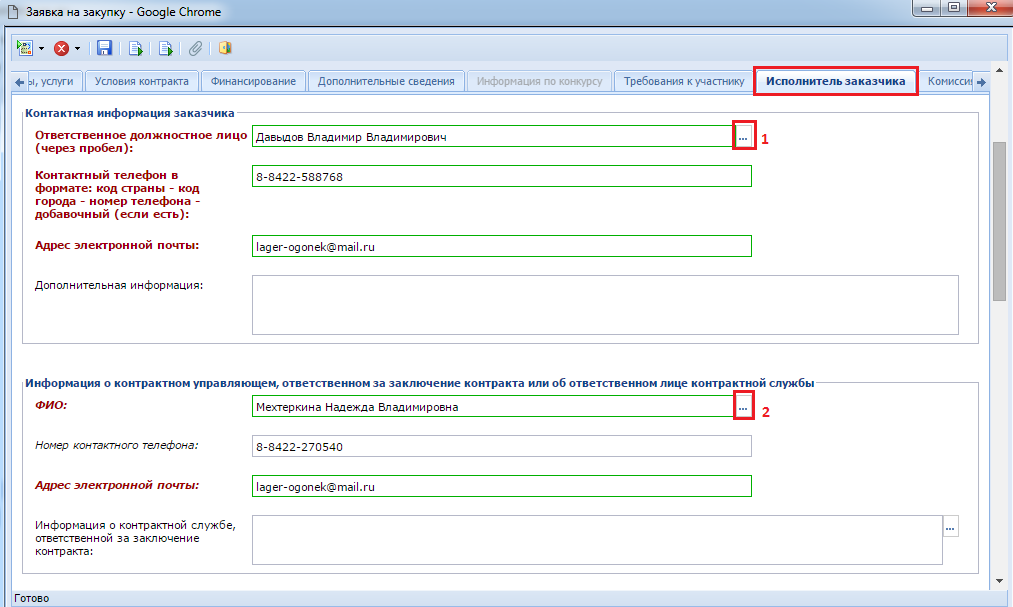 Рисунок . Вкладка «Исполнитель заказчика»Во вкладке «Комиссия» заказчикам доступна возможность выбора представителей заказчика в комиссии. По кнопке  [Добавить строку] создается новая строка записи, в которой член комиссии выбирается из справочника членов комиссии (Рисунок 145).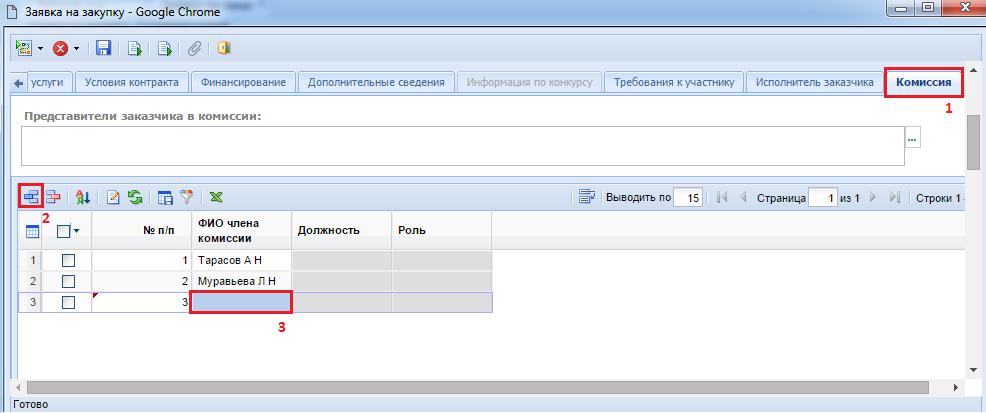 Рисунок . Вкладка «Комиссия»На этапе формирования заявки на закупку достаточно указать представителей заказчика в предполагаемой комиссии. Сама же комиссия, дополненная представителями уполномоченного органа, формируется на этапе заполнения и сохранения документа извещения, сформированного из заявки на закупку.Вкладка «Информация по конкурсу» активно и доступно для заполнения, если способом определения поставщика является одна из разновидностей конкурса (Рисунок 146).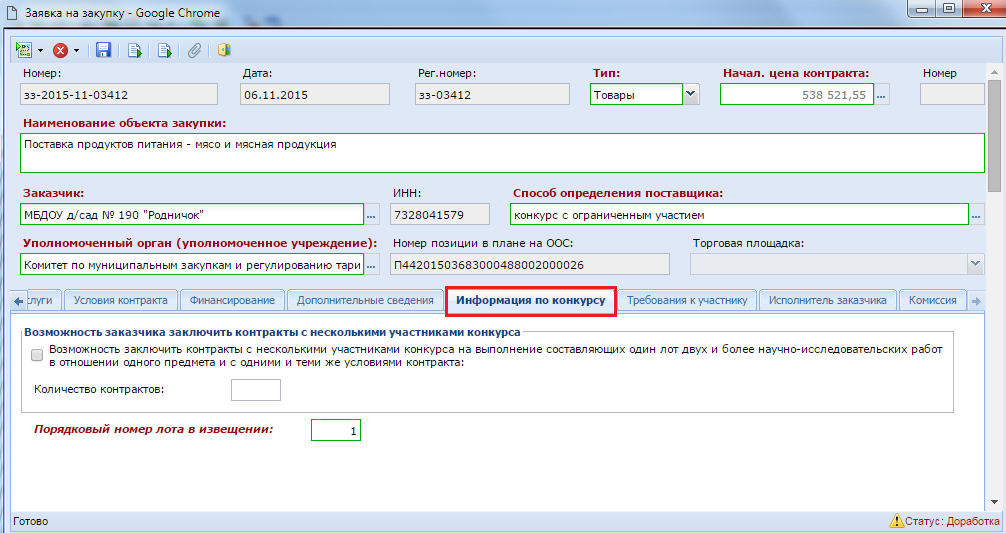 Рисунок . Информация по конкурсуЕсли предстоящая закупка является одно лотовой, то в поле «Порядковый номер лота в извещении» заполняется значение «1». В случае много лотовой закупки в каждой заявке на закупку происходит нумерация лотов, начиная со значения «1».После ввода всех необходимых значений в электронной форме документа его следует сохранить по кнопке  [Сохранить]. При этом Система проверит заполненные данные в документе и в случае обнаружения расхождения с проверяемыми условиями выведет протокол сохранения документа, в котором будут отражены выявленные расхождения (Рисунок 147).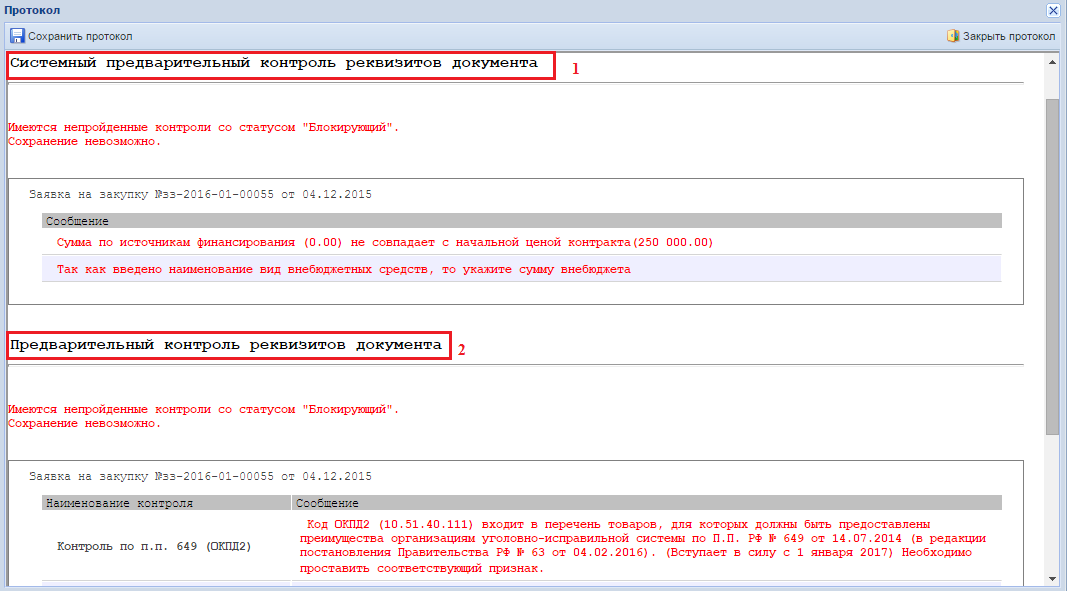 Рисунок . Блокирующие сохранение документа контролиКонтроли в Системе «WEB-Торги-КС» делятся на следующие типы:системный предварительный контроль реквизитов документа (не отключаемый системный контроль, доступ к которому имеют только разработчики ПК);предварительный контроль реквизитов документа (настраивается администраторами ПК региона).Сами контроли делятся на два вида:блокирующий (контроль красного цвета, блокирует сохранение документа) (Рисунок 147);информационный (контроль синего цвета, информирует о найденных расхождениях, но при этом позволяет сохранить документ) (Рисунок 148).Если протокол сохранения документа содержит только информационные контроли, то для сохранения введенных данных в документе следует дополнительно нажать на кнопку [Продолжить сохранение] (Рисунок 148).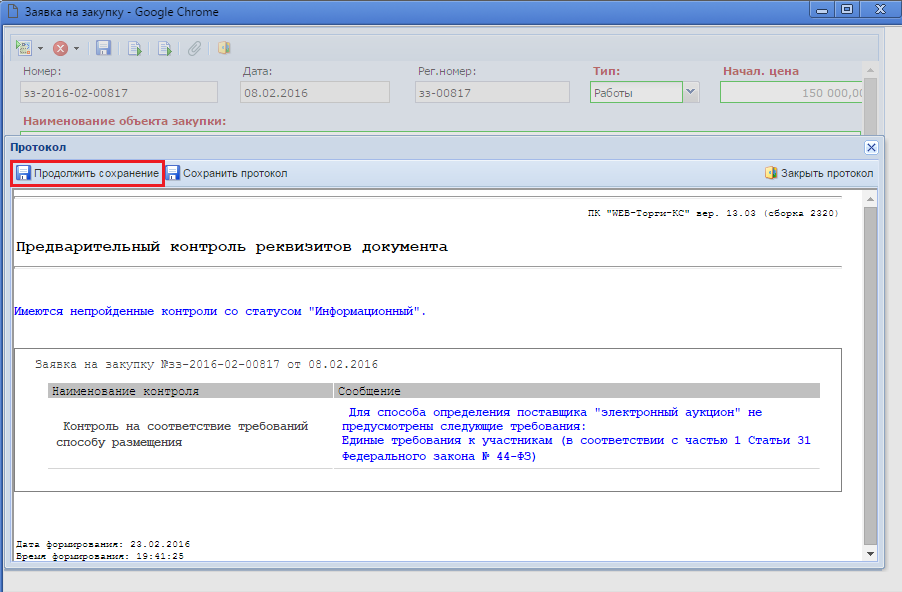 Рисунок . Информационный контроль, позволяющий продолжить сохранение документаВ успешно сохраненном документе выводится надпись, что документ сохранен (Рисунок 149).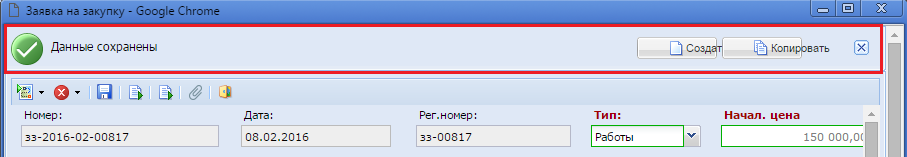 Рисунок . Информационная надпись об успешном сохранении документаПосле успешного сохранения документа заявка на закупку, необходимо сформировать печатную форму, нажав на кнопку  [Формирование печатной формы]. При этом выйдет информационное окно, которое информирует о необходимости первоначального сохранения документа, чтобы все введенные данные в электронную форму документа попали в печатную форму (Рисунок 150).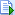 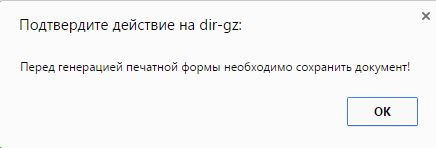 Рисунок . Информационное окноПо нажатию на кнопку [ОК] выйдет следующее окно, которое попросит выбрать тип генерируемого файла (Рисунок 151). 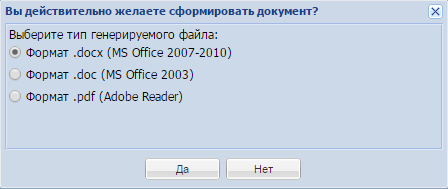 Рисунок . Выбор типа генерируемого файлаПосле выбора типа файла следует нажать на кнопку [Да]. В зависимости от настроек браузера будет предложено место на компьютере, куда следует сохранить документ или же документ автоматически сохранится в директорию, указанную по умолчанию и откроет сформированный документ. Параллельно с этим действием произойдет автоматическое прикрепление сгенерированной печатной формы к документу заявка на закупку и он будет доступен в списке прикрепленных документов, вызываемой по кнопке   [Прикрепленные файлы] (Рисунок 152).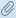 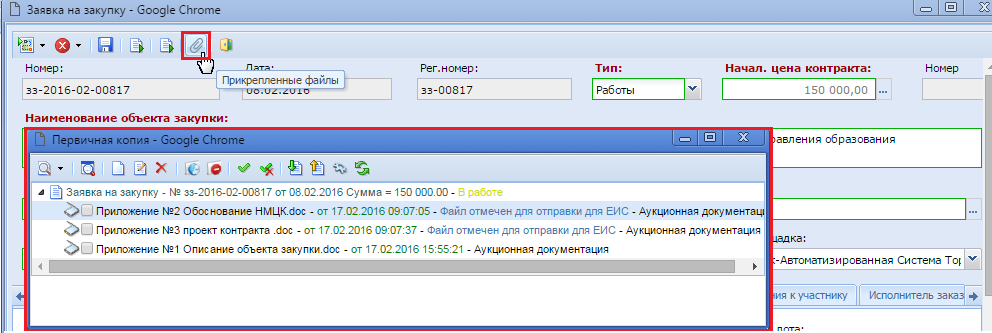 Рисунок . Список прикрепленных файловФайлы, которые следует передать с извещением в ЕИС, следует отметить флагом «Размещение файла в ЕИС» (Рисунок 153).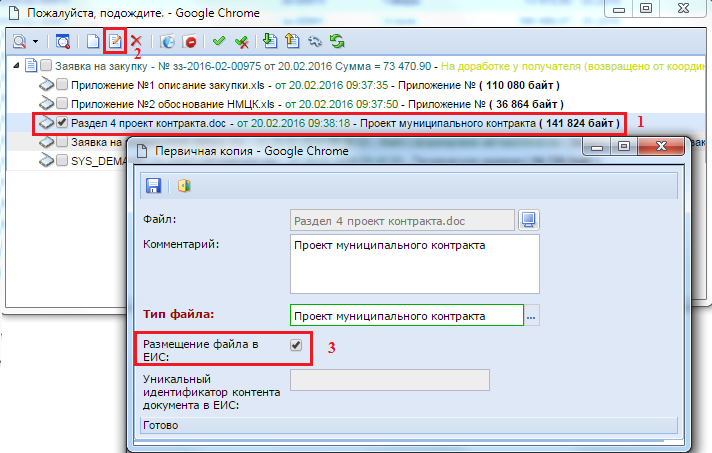 Рисунок . Окно редактирования прикрепленного файлаДо отправки документа «Заявка на закупку» на согласование учредителю, к нему следует прикрепить файлы заявки на размещение заказа, проект государственного контракта, техническое задание, обоснование начальной (максимальной) цены. Далее заказчик подписывает заявку на закупку и прикрепленные файлы электронной цифровой подписью, в случае использования на регионе электронной цифровой подписи для работы в Системе «WEB-Торги-КС».Формирование заявок на закупку в случае невозможности определения стоимости работ (услуг)При осуществлении закупок заказчиком возможна ситуация, при которой невозможно определить количество необходимого товара, проводимых работ или оказываемых услуг. Для проведения такой закупки необходимо первоначально сформировать соответствующий закупке лот плана-графика (см. п. 2.5.1.3). После выбора лота плана-графика, в котором было указано невозможность определения необходимого количества товара, проводимых работ или оказываемых услуг, в заявке на закупку блокируются для редактирования поля «Сумма» и «Количество» (Рисунок 154). При этом в поле «Кол-во» прописывается строго значение «1».В случае проведения подобного рода закупки сумма строк продукции в большинстве случаев не равняет значению поля «Н(М)ЦК» и может отличаться как в меньшую, так и в большую сторону.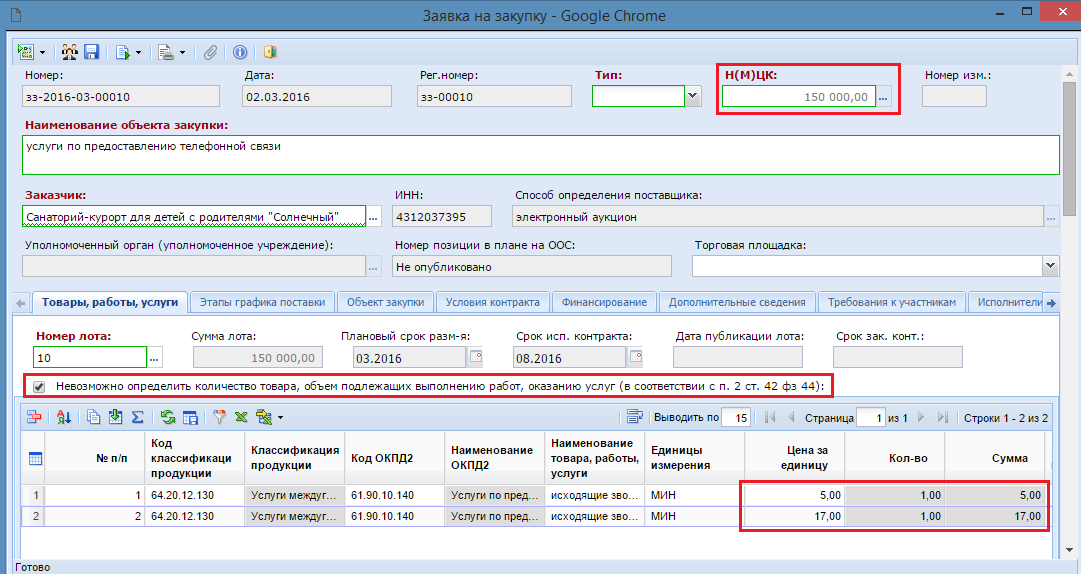 Рисунок . Заполнение перечня товаров\работ\услуг в лоте плана плана-графикаВ случае формирования заявки на закупку за счет иных средств значение в поле «Н(М)ЦК», а также значения «БК» во вкладку «Финансирование» переходит из лота плана-графика, в случае же формирования заявки на закупку путем импорта предварительной заявки на закупку эти значения переходит из документа предварительная заявка на закупку. Оставшиеся не заполненными поля после выбора лота плана-графика в заявке на закупку следует дополнить необходимыми значениями аналогично обычной заявке на закупку (см. п. 2.6.2 данного руководства).После заполнения всех необходимых полей документ следует сохранить по кнопке  [Сохранить]. После этого по кнопке Отправка заявок на закупку на уточнение суммы.  При формировании документа «Заявка на закупку» в Системе «WEB-Торги-КС» из предварительных заявок на закупку соответствующая предварительная заявка на закупку в Системе «Бюджет-WEB» блокируется, т.е. запрещается ее редактирование и удаление.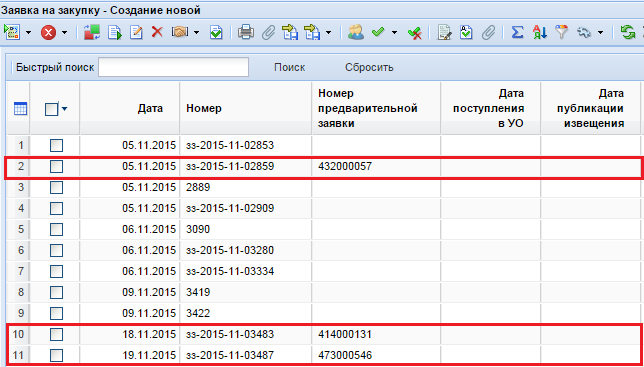 Рисунок . Красным выделены документы, сформированные из предварительных заявок на закупкуВ ходе подготовки закупочной документации сумма предполагаемой закупки может измениться. В случае ее изменения в пределах 10% от суммы лота плана-графика, достаточно будет скорректировать сумму предварительной заявки на закупку. Для такого случая заказчику доступна кнопка [Отправить на уточнение суммы] (Рисунок 156). При использовании данной кнопки применительно к заявке на закупку происходит перевод выбранного документа в фильтр «На уточнении суммы». Предварительная же заявка на закупку при этом в системе исполнения бюджета становится доступной для редактирования.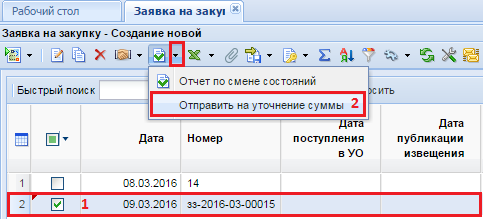 Рисунок . Отправка на уточнение суммыОтправка документа «Заявка на закупку» на уточнение суммы производится из фильтра «В работе» или «На доработке», если иное решение не предусмотрено администраторами Системы. При этом на документ «Заявка на закупку» устанавливается запрет на редактирование и удаление.Как только в документ «Предварительную заявку на закупку» будут внесены необходимые изменения, ее следует повторно импортировать в Систему «WEB-Торги-КС». Для этого необходимо перейти в фильтр «На уточнении суммы», выбрать в списке документов необходимую заявку на закупку и нажать на кнопку  [Импорт уточненных Предварительных заявок]. В случае успешного импорта документ перейдет в фильтр «Создание новой». Если в предварительной заявке была изменена сумма, то эти изменения отразятся в заявке на закупку в поле «Н(М)ЦК», а также во вкладке «Финансирование». Если же уточнение касалось бюджетной классификации, то изменения отразятся во вкладке «Финансирование» в строках БК.Для избегания ошибочного применения заказчиками кнопки [Отправить на уточнение суммы] в заявках на закупку, сформированных за счет иных средств, в Системе предусмотрен соответствующий контроль, не допускающее подобного действия (Рисунок 157).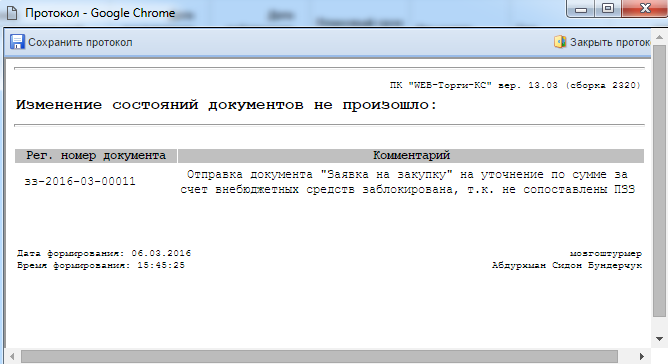 Рисунок . Контроль на правомерность использования кнопки отправки на уточнение суммыСогласование заявок на закупку.  Успешно созданные заявки на закупку следует согласовать с вышестоящим органом, в случае же самостоятельного размещения перевести документ в согласованное состояние. Для этого используется маршрут бизнес-процесса, который на каждом регионе настраивается индивидуально согласно принятому документообороту.Согласование следует проводить для каждого документа «Заявка на закупку», т.к. только из согласованной заявки на закупку возможно дальнейшее формирование извещения или же создание контракта с единственным поставщиком, не требующим публикации в ЕИС извещения.Чтобы отправить документ по маршруту, достаточно выделить необходимую заявку на закупку и нажать на кнопку  [Отправить по Маршруту] (Рисунок 158).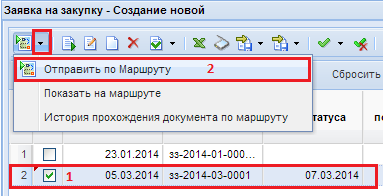 Рисунок .  Отправка документа «Заявка на закупку» на согласование по маршрутуВ случае успешной отправки документа по маршруту Система выдаст соответствующий протокол, в котором будет отражена информация на какой этап маршрута был переведен документ и какое подразделение с ним в дальнейшем будет работать (Рисунок 159). Данный протокол несет информационный характер для заказчика, для того чтобы он понимал куда ушел документ, поэтому протокол можно не сохранять, достаточно просмотреть его и закрыть.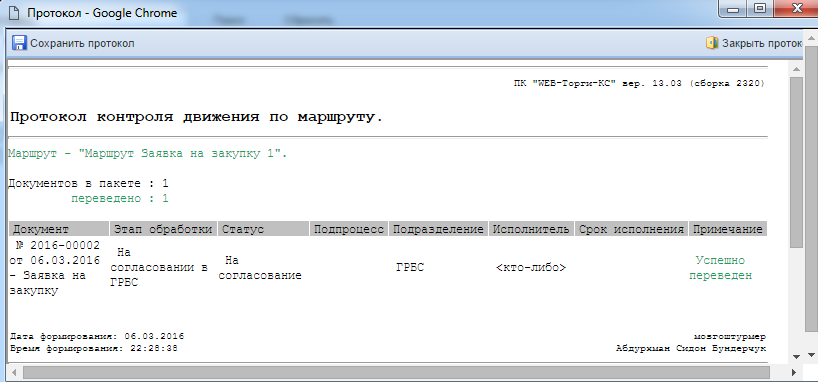 Рисунок . Протокол успешного перехода заявки на закупку на следующий этап согласованияДокументы не всегда могут успешно переходить на следующий этап согласования по причине того, что документ не проходит контроли, установленные на этапах движения документа по маршруту или же, если текущим исполнителем на этапе маршрута является пользователь, не обладающий правами на дальнейшее перемещение документа. Во всех подобных случая выходит протокол движения по маршруту, в котором будут описаны причины, по которым документ не может быть отправлен далее (Рисунок 160).Подобный протокол может выйти на этапе согласования заявки на закупку у ГРБС, при попытке заказчика самовольно подвинуть документ дальше по маршруту.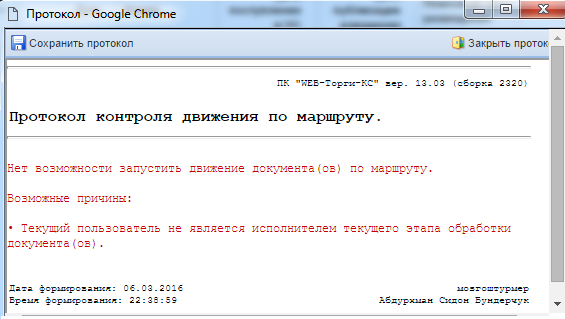 Рисунок . Протокол, запрещающий движение документа по маршрутуКроме проверки прав пользователей на возможность дальнейшего движения документа по маршруту, на маршрут добавляются контроли, которые могут проверять как правильность заполнения отправляемым документов, аналогично тем, что возникают при сохранении документа, а также наличие необходимых прикрепленных электронных копий документов. В таких случаях следует исправить выявленные неточности и повторить отправку документа по маршруту по кнопке кнопку  [Отправить по Маршруту].Успешно переданный документ на согласование в вышестоящий орган пропадет из фильтра, в котором он находился ранее и перейдет в фильтр, отражающий его текущее положение (Рисунок 161).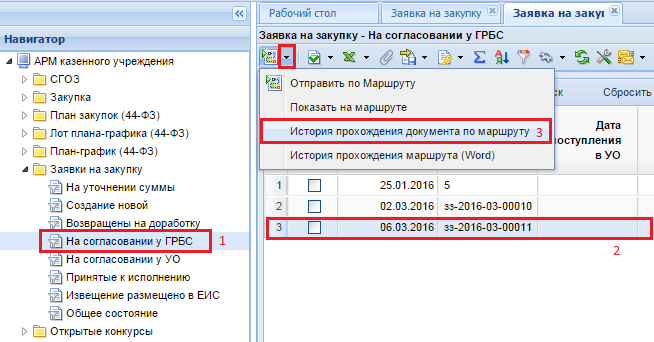 Рисунок . История прохождения документа по маршрутуФильтры документов в навигаторе выстраиваются в основном в том порядке, в котором происходит процесс согласования документа. На примере видно, что следующим фильтром после «Создание новой» располагается «На согласование у ГРБС» и только потом «На согласовании у УО». Фильтр же «Возвращены на доработку» используется для отображения документов, которые заказчику вернули на доработку проверяющие органы. По кнопке [История прохождения документа по маршруту] (Рисунок 161) можно увидеть, кем и когда был отправлен по маршруту, а также комментарий специалиста, который переместил документ, к примеру, на доработку заказчика (Рисунок 162).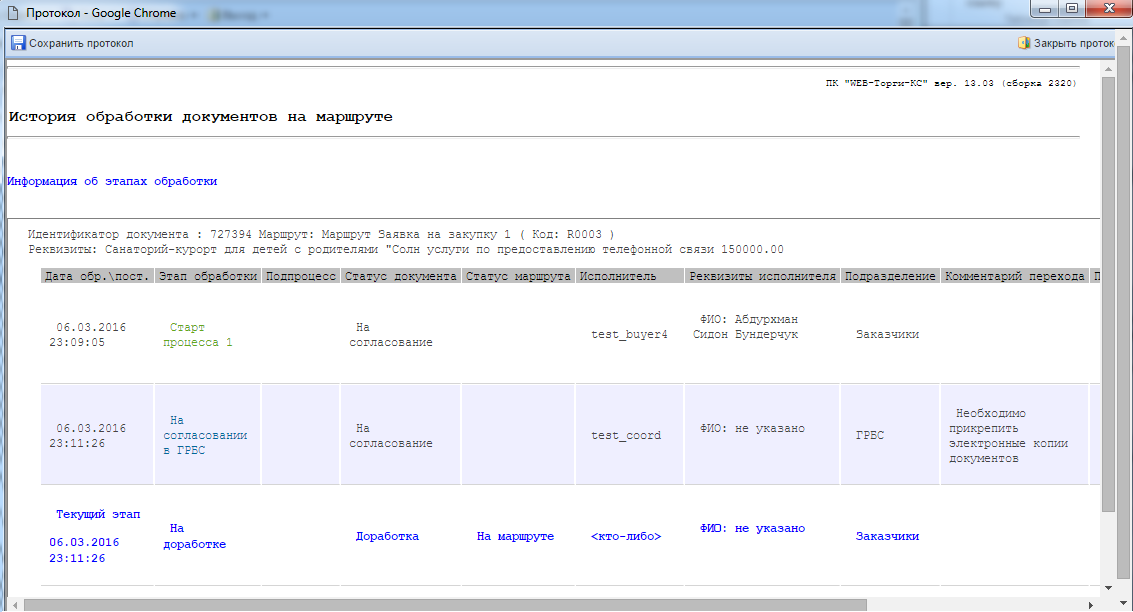 Рисунок . История прохождения документа по маршрутуЕсли документы проходит проверку на одном этапе согласования, то отправляется на следующий этап согласования вышестоящим органом по кнопке  [Отправить документ по маршруту] до тех пор, пока не дойдет до фильтра «Принятые к исполнению».Движение документа по маршруту может быть не всегда прямолинейным, и часто исполнителю на маршруте приходится выбирать действие, которое следует применить к данному документу (Рисунок 163). В случае необходимости исполнитель в ходе перемещения документа по маршруту может написать причину отправки документа по тому или иному пути маршрута в поле «Комментарий», выделить необходимое действие и нажать на кнопку [ОК]. Если окно выбора действий будет закрыто или будет нажата кнопка [Отмена], то документ останется в том состоянии, в котором он был ранее и дальше по маршруту не пойдет.Написанный комментарий в дальнейшем будет доступен заказчику в истории прохождения документа по маршруту.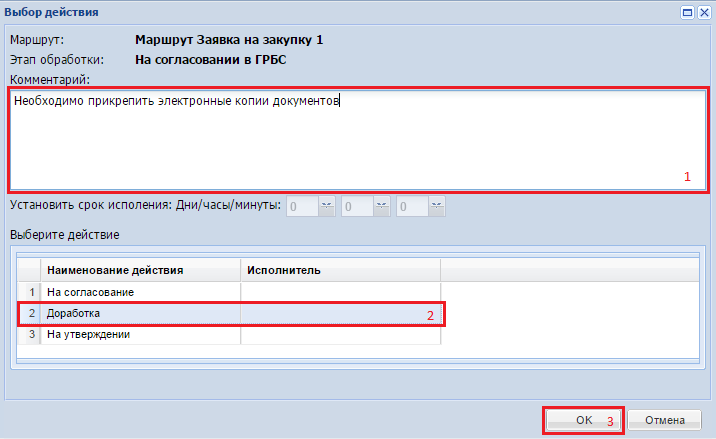 Рисунок . Отправка «Заявки на закупку» на доработку подведомственному учреждениюПри согласовании заявки на закупку, в котором выбран способ определения поставщика, по которому заказчик проводит самостоятельную закупку, документ заявка на закупку получает статус «Принято к исполнению» без процедуры согласования ее с вышестоящим органом, после того как документ будет отправлен по маршруту по кнопке  [Отправить документ по маршруту].В фильтре «Принято к исполнению» заказчикам доступна кнопка  [Сформировать проект извещения] (Рисунок 164), а также кнопка  [Формирование контракта с единственным поставщиком либо по закрытым способам определения поставщика]. 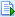 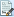 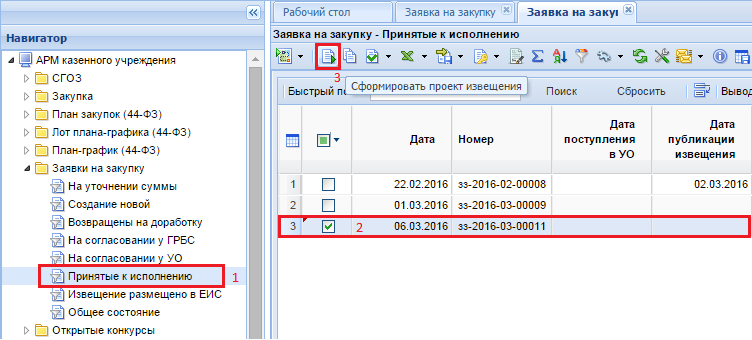 Рисунок . Кнопка формирования проекта извещенияПо нажатию на кнопку [Сформирования проекта извещения] Система «WEB-Торги-КС» сформирует проект извещения с тем способом определения поставщика, которое было выбрано в заявке на закупку.По нажатию же на кнопку [Формирование контракта с единственным поставщиком либо по закрытым способам определения поставщика] в Системе «WEB-Торги-КС» будет сформирован проект контракта. Более подробно о таких контрактах описано в п. 2.14.1.4 данного руководства.Проведение совместных торговВ случае необходимости проведения совместных торгов в Системе «WEB-Торги-КС» формируется документ «Сводная заявка на закупку» инициатором совместных торгов. В качестве «Инициатор совместных торгов» выбирается организация, ответственная за формирование сводной заявки на закупку, заполнение его необходимыми данными, а также за проведение процедуры согласования с вышестоящим органом. Сводная заявка на закупку создается на основе заявок первоисточников по кнопке  [Сформировать сводную заявку]. Под заявкой первоисточником подразумевается документ заявка на закупку, сформированная участником предстоящих совместных торгов, в которой отражена информация об участии в совместных торгах (Рисунок 166). 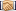 Каждый заказчик, который собирается принять участие в совместных торгах, проводимых организатором совместных торгов, должен сформировать документ заявку на закупку и отправить его на согласование инициатору совместных торгов.Создание лота плана-графика для участия в совместных торгахПервоначальным документом, в котором заказчику доступна возможность внесения информации о предстоящем участии в совместных торгах, является документ «Лот плана-графика» (см. п. 2.5.1.2 данного руководства). Во вкладке «Дополнительные данные» в поле «Участие в совместных торгах» необходимо поставить значение «Да» и выбрать из справочника корреспондентов организацию, осуществляющую полномочия заказчика на осуществление закупок на основании договора (соглашения) (Рисунок 165). Выбранная организация должна быть наделена правами размещения извещения о проведении совместных торгов в ЕИС.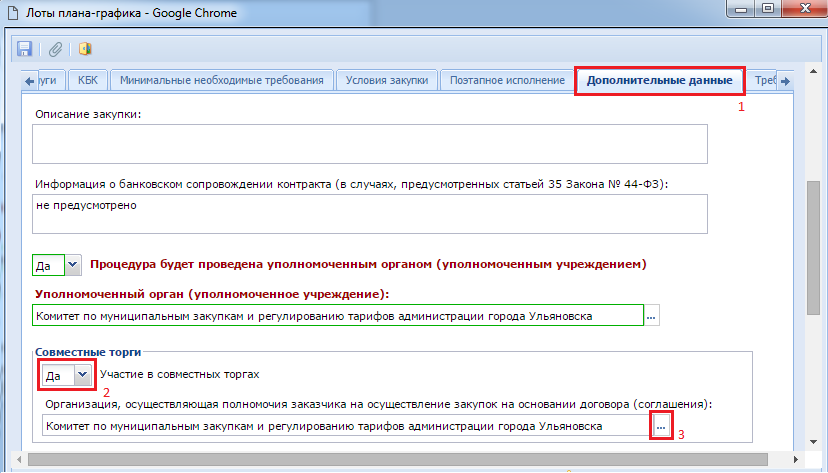 Рисунок . Заполнение информации об участии в совместных торгах в лоте плана-графикаСоздание заявки на закупку для участия в совместных торгахСледующим документом, который должен сформировать заказчик, является документ «Заявка на закупку» (см. п. 2.6.2 данного руководства). В сформированной заявке на закупку следует выбрать лот плана-графика. При этом данные об участи в совместных торгах во вкладку «Дополнительные сведения» перейдут из лота плана-графика (Рисунок 165).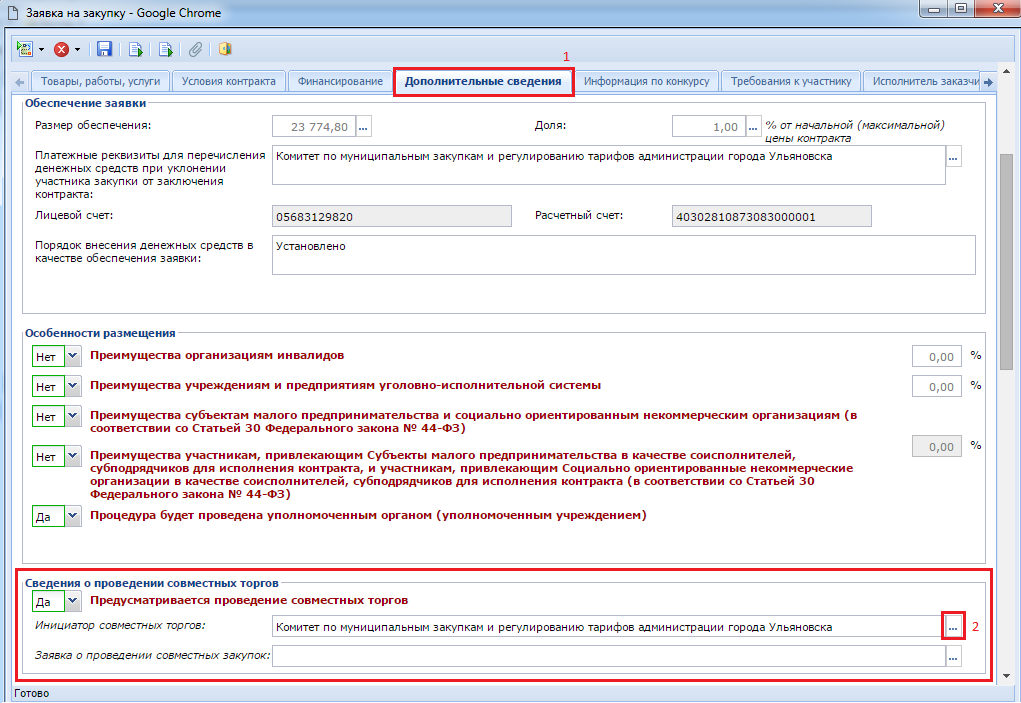 Рисунок . Заявка на закупку, предусматривающая участие в совместных торгахВ документе «Заявка на закупку» в поле «Инициатор совместных торгов» следует выбрать ту организацию, которая будет заниматься формированием сводной заявки на закупку, при этом данная организация может и не обладать правами на размещение в ЕИС извещения о совместных торгах. Т.е. в качестве инициатора совместных торгов может выступать организация с правами заказчика, ГРБС, уполномоченный орган (уполномоченное учреждение) или же специализированная организация.Поле «Заявка о проведении совместных торгов» заполняется путем выбора номера сводной заявки на закупку из справочника. После выбора заявки о проведении совместных торгов поле «Инициатор совместных торгов» будет заполнено автоматически.После того как заявка на закупку была полностью заполнена и сохранена, ее следует отправить на согласование по кнопке  [Отправить по маршруту]. Подробное описание процедуры согласования заявки на закупку отражено в п. 2.6.5 данного руководства. В процедуре согласования заявки первоисточника отличительной частью является тот факт, что для сбора заявок первоисточников в одном месте используется отдельный фильтр «На согласовании у инициатора» (наименование может отличаться, в зависимости от настроек, выставленных администраторами комплекса). Для этого в схеме согласования заявок на закупку предусмотрена отдельная ветка маршрута, на которую переходят документы, участвующих в совместных торгах.Инициаторы в случае обнаружения неточностей могут отправить документ заказчику на доработку. Заказчик же со своей стороны должен устранить неточности и повторно отправить на согласование инициатору совместных торгов.Формирование сводной заявки на закупкуДля формирования сводной заявки на закупку необходимо открыть в навигаторе в папке «Заявка на закупку» фильтр «На согласовании у инициатора». Из списка заявок на закупку следует выделить те, из которых планируется сформировать сводную заявку и нажать на кнопку  [Сформировать сводную заявку] (Рисунок 167).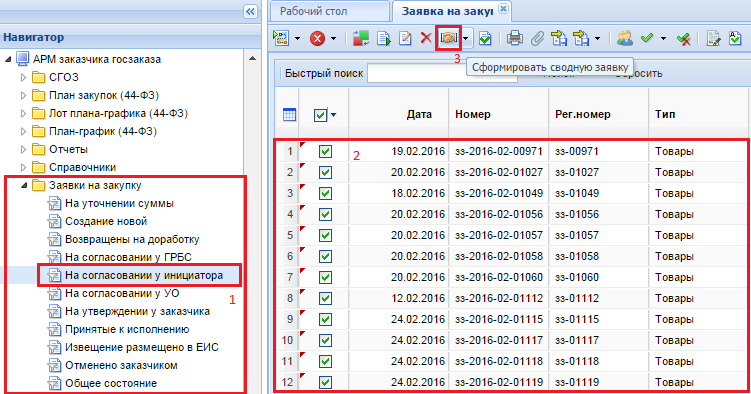 Рисунок . Формирование сводной заявки на основе заявок первоисточниковПри этом Система «WEB-Торги-КС» в случае успешного формирования сводной заявки выведет протокол успешного формирования документа (Рисунок 168). В протоколе будет отражена информация о номере вновь созданного документа, а также список заявок первоисточников, которые были включены в сводную заявку. 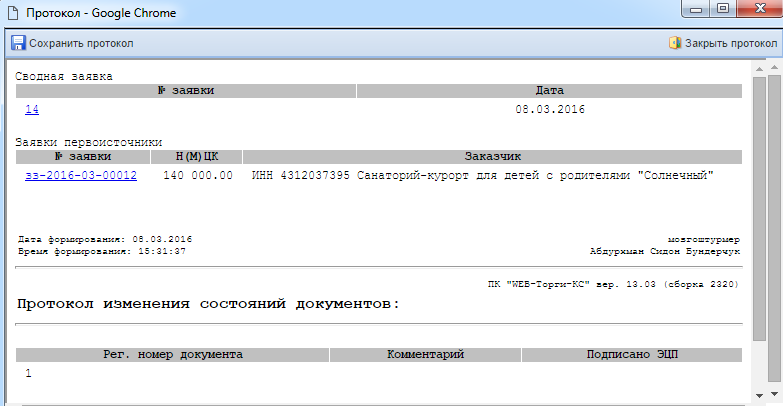 Рисунок . Протокол успешной сформированной сводной заявки на основе одной заявки первоисточникаЕсли процедура формирования сводной заявки не может быть осуществлена, Система выведет протокол, в котором будет отражена информация о причинах, препятствующих созданию сводной заявки с указанием первоисточников, в которых возникло то или иное несоответствие.Успешно сформированная сводная заявка будет доступна для дальнейшего заполнения и корректировки данных в фильтре «Создание нового» в папке навигатора «Заявка на закупку» (Рисунок 169). Сводная заявка на закупку в нумерации содержит только цифры без символов. Дальнейшую процедуру работы со сводной заявкой проводит инициатор совместных торгов. Для внесения данных в сводную заявку следует открыть документ на редактирование по кнопке  [Редактировать].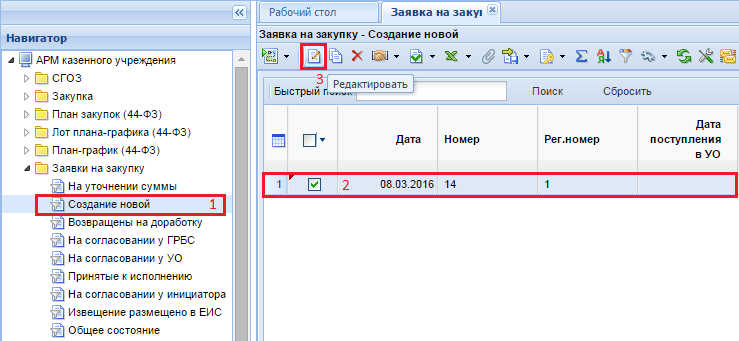 Рисунок . Кнопка для открытия электронной формы редактирования сводной заявкиВ шапочной части электронной формы редактирования сводной заявки на закупку вносятся данные о наименовании объекта закупки, выбирается торговая площадка для размещения извещения.Во вкладке «Информация об объекте закупки» расположена информация о наименовании объекта закупки, единицы измерения, цены за единицу, количестве и стоимости (Рисунок 170). Строки объекта закупки со всем заявок первоисточников группируются в автоматическом режиме на этапе формирования сводной заявки по значениям полей, которые были определены администраторами системы. Примером таких полей могут выступать «Код классификации продукции по ОКПД2», «Наименование товара, работы или услуги», «Цена за единицу», «Единицы измерения» или «Номер позиции каталога(ID)».В гриде списка объектов закупки доступны для использования кнопки  [Группировать] и  [Разгруппировать]. Кнопка группировки позволяет объединять объекты закупки в один объект в ручном режиме. Для этого необходимо выделить флагом строки объектов закупки, которые планируется сгруппировать и нажать на кнопку  [Группировать]. Кнопка же разгруппировки позволяет разбить ранее сгруппированный объект на составляющие. Для этого достаточно отметить объект закупки флагом и нажать на кнопку  [Разгруппировать]. В итоге вместо одного объекта закупки в списке будет отражено ровно то количество объектов закупки, какое вошло в данную группировку.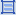 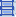 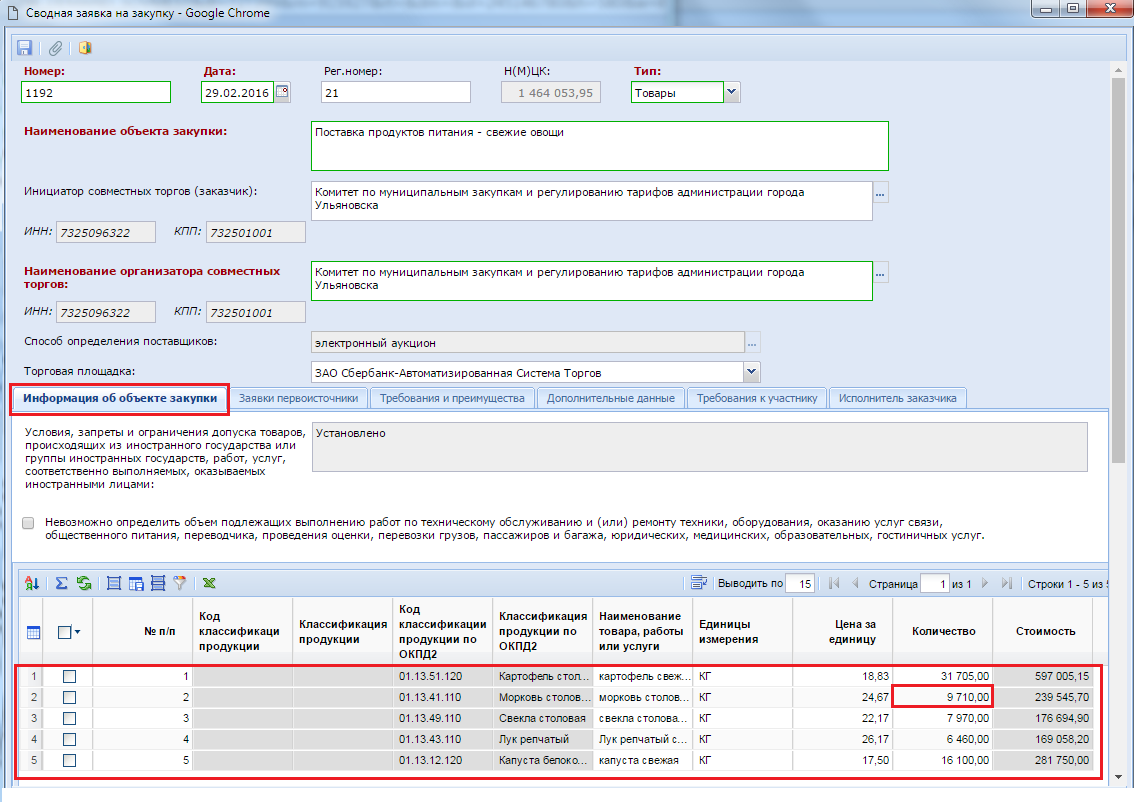 Рисунок . Информация об объекте закупкиДля получения информации о том, какой заказчик и в каком количестве закупает данную строку продукции, необходимо дважды щелкнуть ЛКМ по полю «Количество» интересующей строки. По двойному клику по полю выйдет окно со списком номеров заявок на закупку, а также наименованием заказчика и количеством закупаемой продукции, т.е. будет отображена информация о заявках на закупку, в которых присутствует данная строка продукции (Рисунок 171).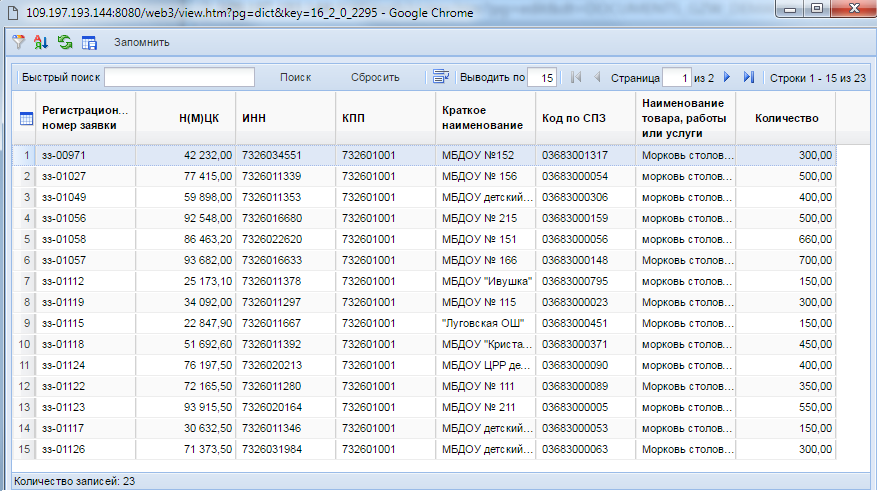 Рисунок . Список заявок с наименованием строк продукции, которые были сгруппированы в один объект закупки на этапе формирования сводной заявки.Во вкладке «Заявки первоисточники» доступна возможность добавления новой заявки на закупку или же исключение имеющейся, с целью дальнейшей отправки на доработку заказчику (Рисунок 172).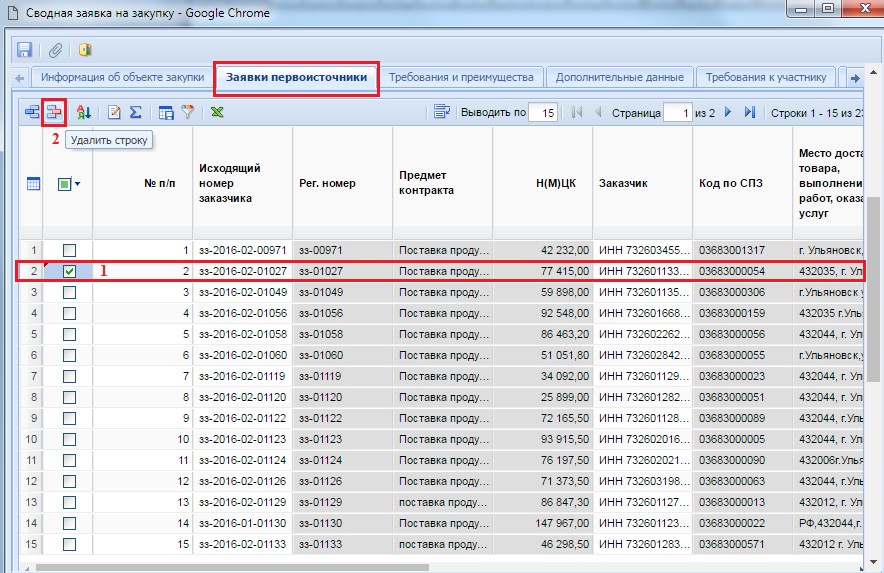 Рисунок . Список заявок первоисточников, включенных в сводную заявкуКнопка  [Удалить строку] используется для исключения заявки первоисточника из сводной заявки. По кнопке же  [Добавить строку] происходит добавление новой строки, в котором по двойному щелчку по полю «Исходящий номер заказчика» откроется список заявок на закупку для участия в совместных торгах. В данном списке отображаются только те заявки, которые на данный момент еще не добавлены в сводную заявку. После добавления заявки первоисточника и сохранения сводной заявки, заявка первоисточник перестанет быть доступной для выбора в сводной заявке, до тех пор, пока не будет исключена из сводной заявки.Вкладка «Требования и преимущества» содержит блок полей для ввода данных, касающихся (Рисунок 173): особенности размещения; условий, запретов и ограничений допуска товаров, происходящих из иностранного государства.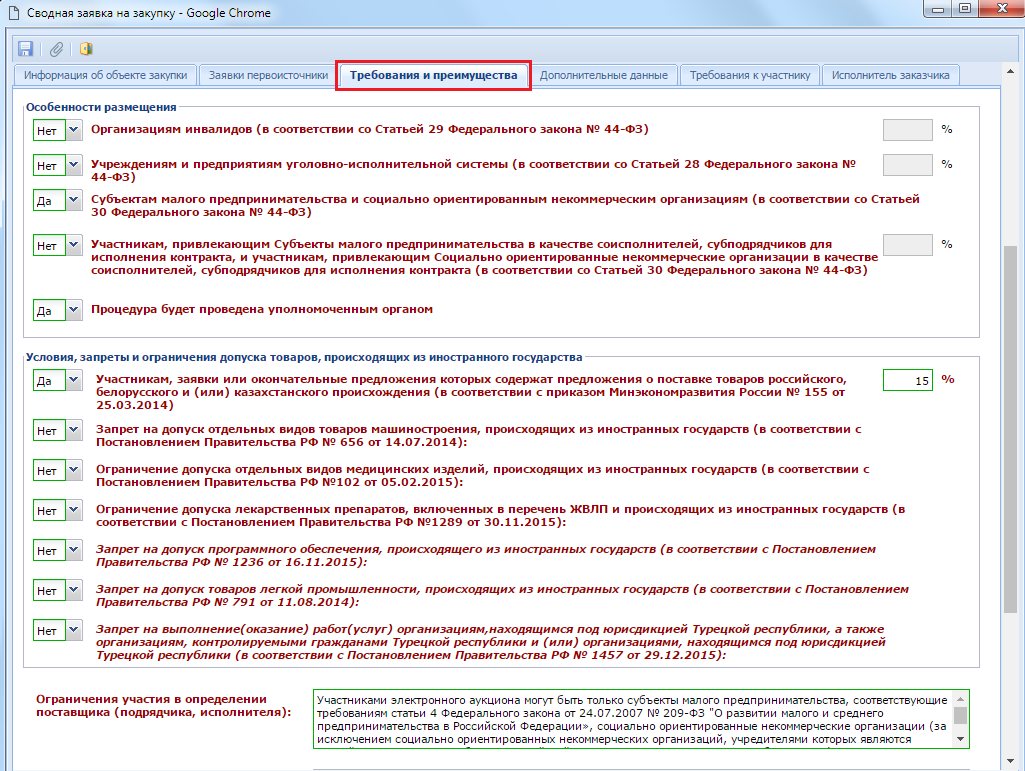 Рисунок . Вкладка «Требования и преимущества»Во вкладке «Дополнительные данные» следует отразить информацию об источнике финансирования предстоящей закупки.Вкладка «Требования к участнику» содержит поля для отражения единых требований к участникам, а также блок полей для ввода дополнительных требований к участникам.Во вкладке «Исполнитель заказчика» расположены блок полей для ввода контактной информации заказчика и информации о контрактном управляющем.После заполнения всех необходимых полей в электронной форме документа его следует сохранить по кнопке  [Сохранить].Успешно сохраненный документ следует согласовать. Для этого его необходимо отправить по маршруту по кнопке  [Отправить по маршруту]. Схема движения документа по маршруту для сводных заявок на закупку настраивается индивидуально администраторами системы. В случае успешного прохождения всех этапов согласования сводная заявки переходит в фильтр «Принято к исполнению».Внесение изменений в заявку первоисточникВ ходе работы со сводной заявкой может появиться необходимость внесения изменений в заявки первоисточники, включенные в сводную заявку. Данная процедура доступна только инициатору совместных торгов. Для этого необходимо:инициатору совместных торгов исключить заявку первоисточник из сводной заявки по кнопке  [Удалить строку] во вкладке «Заявки первоисточники» в сводной заявке (см. Рисунок 172);сохранить сводную заявку;из фильтра «На согласовании у инициатора» по кнопке  [Отправить по маршруту] отправить заявку первоисточник на доработку заказчику;после внесения исправлений заказчику необходимо заявку первоисточник вернуть обратно инициатору совместных торгов;инициатор совместных торгов в сводной заявке во вкладке «Заявки первоисточники» по кнопке  [Добавить строку] и вызвав справочник заявок первоисточников, добавляет исправленную заявку заказчика обратно в сводную заявку;внести необходимые коррективы по необходимости в сводную заявку на закупку и сохранить его.Включение и исключение заявки первоисточника в сводную заявку на закупку допустимо только в состояниях, допускающих редактирование сводной заявки, т.е. при нахождении сводной заявки в фильтрах «Создание нового», «На доработке»..Формирование контрактов на основании сводной заявкиПо результатам подведениям итогов торгов лоты извещения могут перейти в различные состояния. Следующие состояния лота извещения позволяют сформировать документ проект контракта:Состоявшаяся процедура размещения заказа;Несостоявшаяся процедура размещения заказа;Отказ победителя от заключения контракта.В случае проведения совместных торгов количество лотов извещения равно количеству заявок на закупку, поэтому все лоты извещения однозначно примет по результатам торгов одно из вышеперечисленных состояний.Для совместных торгов следует учитывать следующий момент. Каждый заказчик формирует проект контракта только для своей организации. Организатор же совместных торгов может сформировать проект контракта всем без исключения заказчикам по нажатию кнопки  [Сформировать контракт].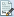 Аналогичный принцип работы применяется и при высвобождении средств, если процедура признана несостоявшейся. Заказчики высвобождают только свои средства, организатор же совместных торгов обладает возможностью высвобождения средств всех заказчиков разово.Рассмотрим по отдельности каждое состояние размещения заказа.Если процедура признана состоявшейся, то заказчикам требуется выделить лот извещения и по кнопке  [Сформировать контракт] создать электронный документ «Контракт», который будет доступен после успешного формирования в навигаторе в папке «Контракт» в фильтре «Создание нового» (см. п. 2.14.1.3 данного руководства). Это является главной причиной отсутствия кнопки [Создать] в фильтре «Создание нового» для документа контракт, т.к. проект контракта должен формироваться из лота извещения кроме случаев, описанных в п. 2.14.1.1 и п. 2.14.1.4 данного руководства.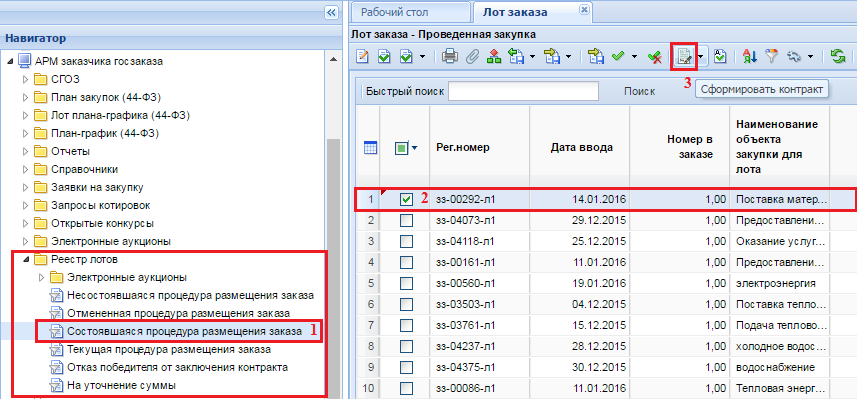 Рисунок . Формирование контракта из состоявшейся процедурыКнопка  [Сформировать контракт] доступна также и в состояниях лота извещения несостоявшаяся процедура для возможности формирования контракта с единственным поставщиком, а также в состоянии отказ победителя от заключения контракта для возможности формирования контракт со вторым победителем торгов. Если же заключение контракта не планируется заказчиком при нахождении лота извещения в несостоявшемся состоянии или в состоянии отказа победителя от заключения контракта, то заказчик высвобождает зарезервированные средства по кнопке  [Высвободить средства по лоту] и по необходимости начинает повторное размещение заказа согласно 44-ФЗ.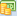 Работа с прикрепленными файламиК документам Системы (заявка на закупку, задание на закупку) могут быть прикреплены файлы произвольного формата. Рекомендуется прикреплять файлы, созданные в текстовом редакторе MS Word (*.doc), а также в табличном редакторе MS Excel (*.xls).Для работы с прикрепленными файлами необходимо выбрать конкретный документ из списка и кликнуть по кнопке  [Прикрепленный файл] (Рисунок 178).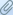 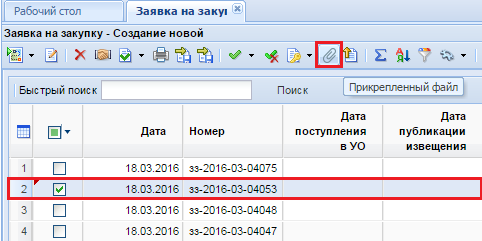 Рисунок . Переход к списку прикрепленных файловПри этом откроется список прикрепленных файлов, в котором можно увидеть, как автоматически сгенерированные файлы, так и те, которые были прикреплены вручную (Рисунок 179).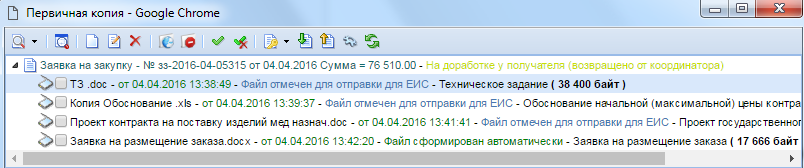 Рисунок . Список прикрепленных файловСписок прикрепленных файлов также возможно вызвать из окна редактирования самого документа по кнопке  [Прикрепленный файл] (Рисунок 180).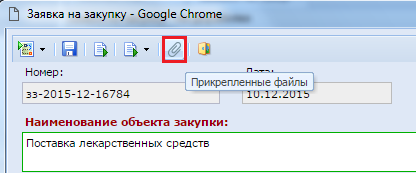 Рисунок . Вывоз списка прикрепленных файлов из формы редактирования документаДля скачивания или открытия файла необходимо выделить документ и нажать на кнопку [Просмотр документов] (Рисунок 181).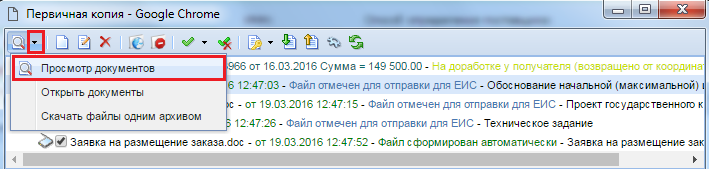 Рисунок . Просмотр документовВ открывшейся форме необходимо щелкнуть по ссылке файла для того, чтобы открыть или сохранить документ (Рисунок 182).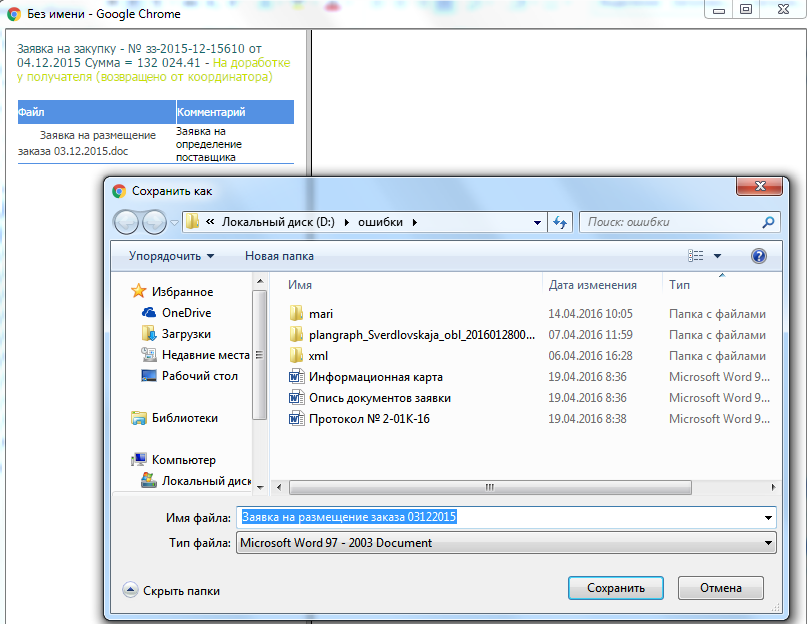 Рисунок . Загрузка прикрепленных файлов Если к документу необходимо прикрепить новый файл, следует кликнуть по кнопке  [Создать]. При этом откроется форма создания и редактирования прикрепляемого файла (Рисунок 183).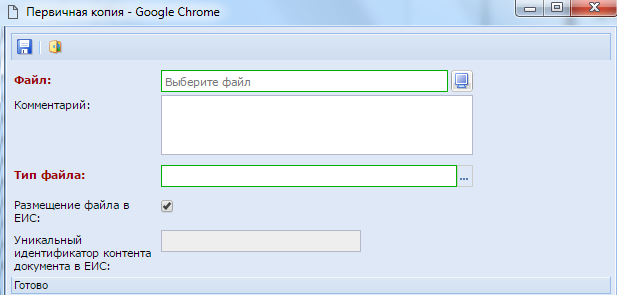 Рисунок . Форма добавления и редактирования прикрепляемого файлаВ данной форме по кнопке  [Обзор] необходимо выбрать файл, указать комментарий (чем именно является файл). Если данный файл должен быть опубликован на OOC, то необходимо установить галочку Запрос на публикацию на сайте. 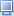 Для изменения файла или его комментария необходимо выделить требуемый файл и кликнуть по кнопке  [Редактировать]. Файл может быть заменен любым другим. Также необходимо указать тип файла. После завершения необходимых действий форму следует сохранить.Размещение заказа у единственного поставщикаДля размещения заказа у единственного поставщика (исполнителя, подрядчика) без проведения конкурсных процедур заказчик формирует средствами Системы Заявку на закупку. Для создания Заявки на закупку у заказчика должен быть согласованный план-график, в котором содержится лот со способом определения поставщика «единственный поставщик (исполнитель, подрядчик)», на основе которого и будет сформирована Заявка на закупку.Размещение закупки у единственного поставщика путем формирования извещенияИзвещение «Закупка у единственного поставщика» формируется из документа «Заявка на закупку» со способом определения поставщика «единственный поставщик (исполнитель, подрядчик)» в состоянии «Приняты к исполнению» по кнопке [Сформировать проект извещения] (Рисунок 229).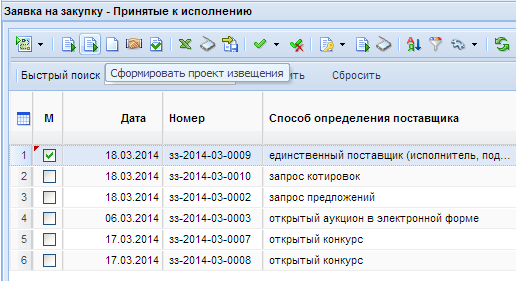 Рисунок . Формирование проекта извещения по единственному поставщикуСформированное извещение будет находиться в папке навигатора «Закупка у единственного поставщика» в пункте «На размещении». В созданном извещении следует заполнить необходимые поля (Рисунок 230). Обязательные поля обозначены красными надписями.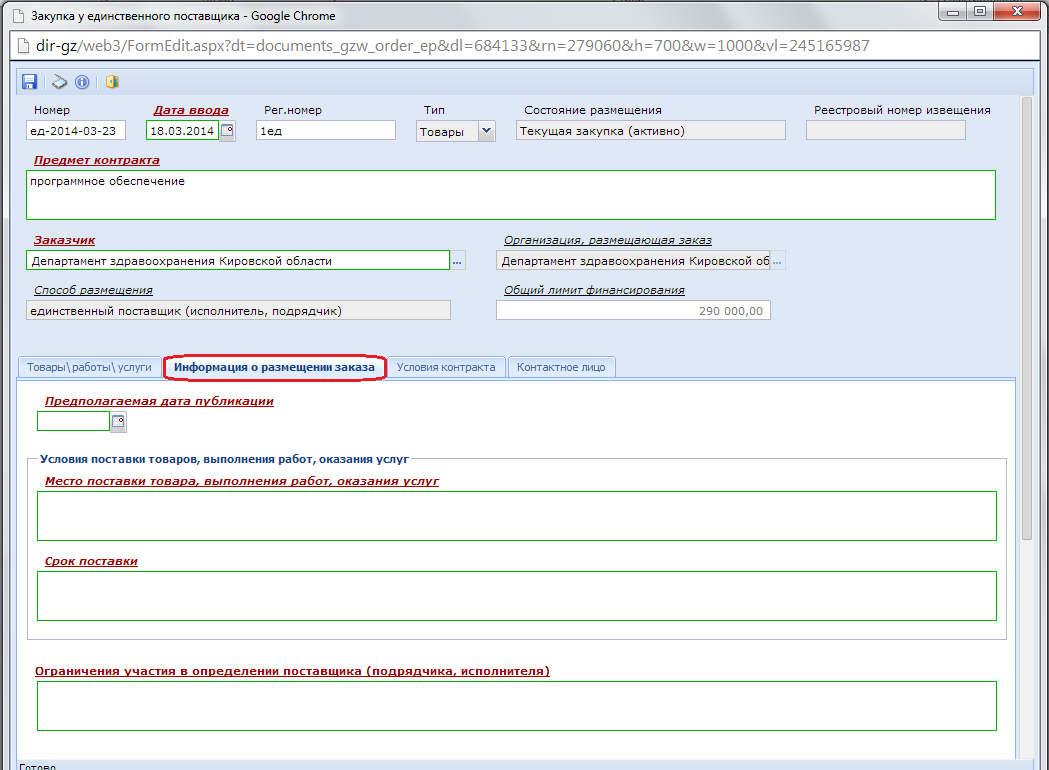 Рисунок . Вкладка «информация о размещении заказа» в закупке у единственного поставщикаВо вкладке условия контракта прописываются условия и сроки внесения платы, а также банковские реквизиты для обеспечения исполнения контракта, если таковые были предусмотрены (Рисунок 231).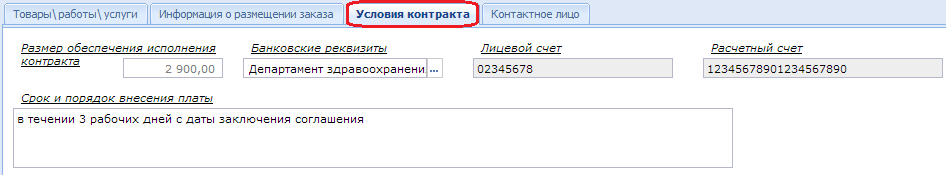 Рисунок . Заполнение вкладки «условия контракта»Вкладка «Контактное лицо» служит для заполнения данных представителя заказчика в целях дальнейшего взаимодействия в процессе исполнения контракта.Контактные данные при формировании извещения автоматически заполняются на основе данных из документа «Заявка на закупку». Для заполнения данных полей могут использоваться данные заказчика (в случае проведения закупки без участия УО), а также данные специалиста УО (в случае указания, что закупка будет проведена УО). Данную настройку можно осуществить используя платформу СМАРТ под учетной записью администратора. Пройдя по пути: Документы – Госзаказ – Закупка у единственного поставщика в настройках реализована возможность выбора контактных данных для переноса: «Данные заказчика» и «Данные специалиста УО» (Рисунок 224).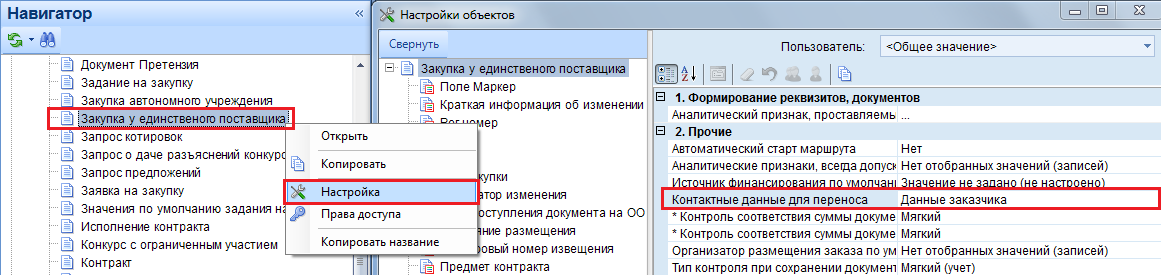 Рисунок . Выбор данных для переносаПо кнопке [Прикрепленные файлы] в панели команд можно прикрепить к извещению необходимые файлы. Возможность прикрепить файлы присутствует также в пункте «На размещении» в группе фильтров «Закупка у единственного поставщика». После заполнения всех полей закупку следует сохранить. Для отправки сохраненного документа в ЕИС следует нажать на кнопку [Отправить документ в ЕИС] (Рисунок 233).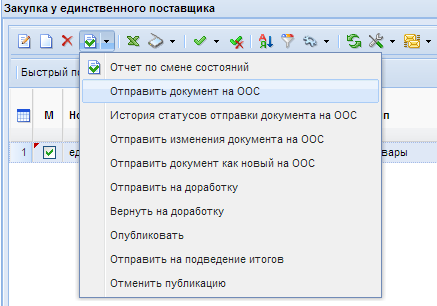 Рисунок . Отправка закупки у единственного поставщика в ЕИСПо результатам взаимодействия с ЕИС Система сформирует соответствующий информационный протокол. Если документы успешно подгрузились в личный кабинет уполномоченного органа в ЕИС, то документ (карточка размещения заказа) переходит в состояние «Принят в ЕИС». Если же документ по каким-либо причинам не загружен в ЕИС, то состояние документа не меняется. Чтобы получить сведения о состоянии загрузки документов в ЕИС, следует выделить документ и нажать кнопку [История статусов отправки документа в ЕИС] (Рисунок 233), где отражается дата и время совершенной операции, статус операции и разъясняющий комментарий к ней.Для публикации сведений о государственном заказе в ЕИС, необходимо зайти в личный кабинет уполномоченного органа в ЕИС, проверить переданные сведения и файлы документов, подписать их сертификатом ФК и разместить на официальном сайте.После того как все процедуры по закупке будут проведены в ЕИС сведения о протоколах проведения закупки автоматически поступят в Систему.Размещение закупки у единственного поставщика путем формирования контрактаФормирование контракта с единственным поставщиком по п.26 и п.33 ч.1 ст.93 44-ФЗ изложено в п. 2.14.1.1 данного руководства.Формирование контракта с единственным поставщиком, предполагающим публикацию извещения в ЕИС, изложено в п. 2.14.1.3 настоящего руководства.Формирование контракта с единственным поставщиком, не предполагающим публикацию извещения в ЕИС, изложено в п. 2.14.1.4 настоящего руководства.Размещение заказа в форме запроса предложенийВ случае размещения заказа путем проведения запроса предложений на основе сформированной Заявки на закупку заказчик формирует в Системе проект извещения. Для формирования извещения, необходимо в списке документов «Заявка на закупку» из фильтра «Принятые к исполнению» выбрать заявку на закупку, из которой предполагается формирование извещения и кликнуть по кнопке  [Сформировать проект извещения] (Рисунок 234).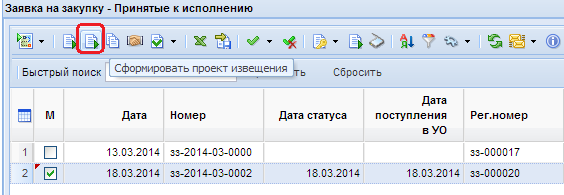 Рисунок . Формирование проекта извещения на основе принятой к исполнению заявки на закупкуУспешно сформированный проект извещения доступен в списке документов «Запрос предложений» в фильтре «На размещении» (Рисунок 235).Для документа «Запрос предложений» предусмотрены следующие фильтры:На размещении;Принято в ЕИС;Объявлены;Отказ от проведения процедуры;Подведение итогов.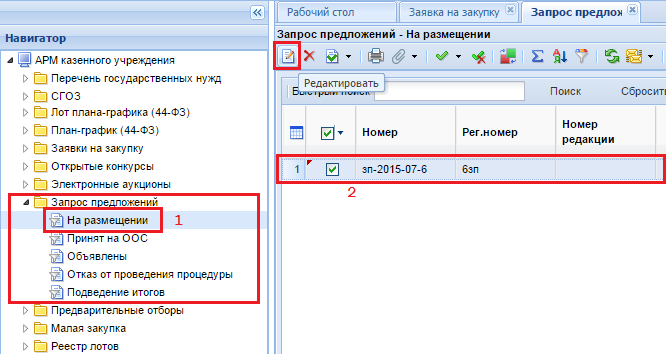 Рисунок . Расположение вновь сформированного извещения из заявки на закупкуСформированное извещение требует заполнения пустых полей, поэтому его следует открыть на редактирование первоначально выделив и воспользовавшись кнопкой  [Редактировать] (Рисунок 235).В форме редактирования извещения со способом определения поставщика запрос предложений в шапочной части отображается следующие данные (Рисунок 236):Номер;Дата ввода;Рег. номер;Состояние размещения (автоматически меняет значение в зависимости от состояния документа);Реестровый номер (будет автоматически заполнен после публикации извещения в ЕИС);Предмет контракта;Организация, осуществляющая закупку;Заказчик;Способ определения поставщика;Н(М)ЦК;Валюта.Для того, чтобы прикрепить к извещение отсканированные копии документов, используется кнопка  [Прикрепленные файлы].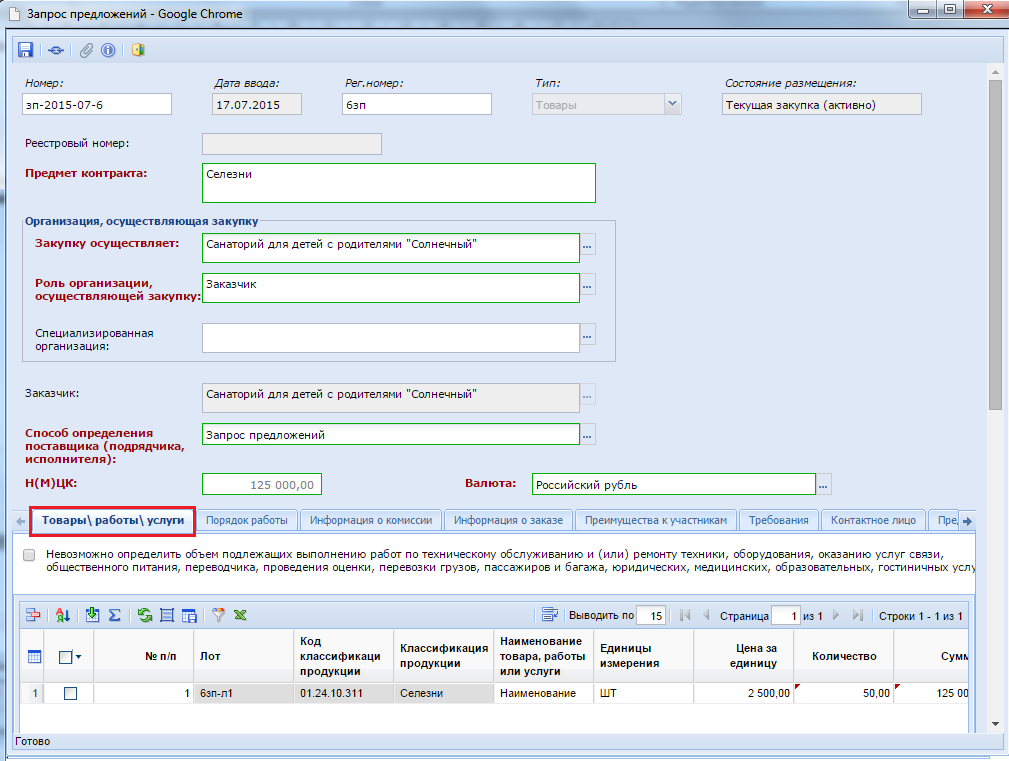 Рисунок . Форма редактирования запроса предложенийВ случае необходимости изменения роли организации, осуществляющей закупку, предусмотрен одноименный справочник ролей (Рисунок 237).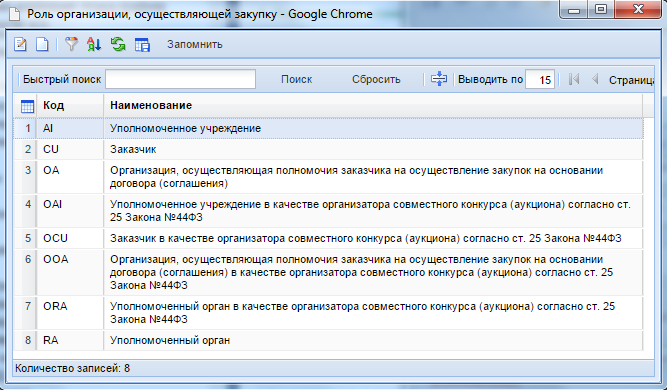 Рисунок . Справочник «Роль организации, осуществляющей закупку»Во вкладке «Товары/работы/услуги» отображается список закупаемой продукции. При необходимости загрузки первоначальных значений полей в данное поле из заявки на закупку используется кнопка  [Подгрузить сведения].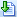 Во вкладке «Порядок работы» требуется указать:планируемую дату публикации документа на сайте;блок информации о подаче заявок;блок информации о месте и дате вскрытия конвертов с заявками участников;блок информации о месте и дате рассмотрения заявок;блок информации о месте и дате вскрытия информации с окончательными предложениями.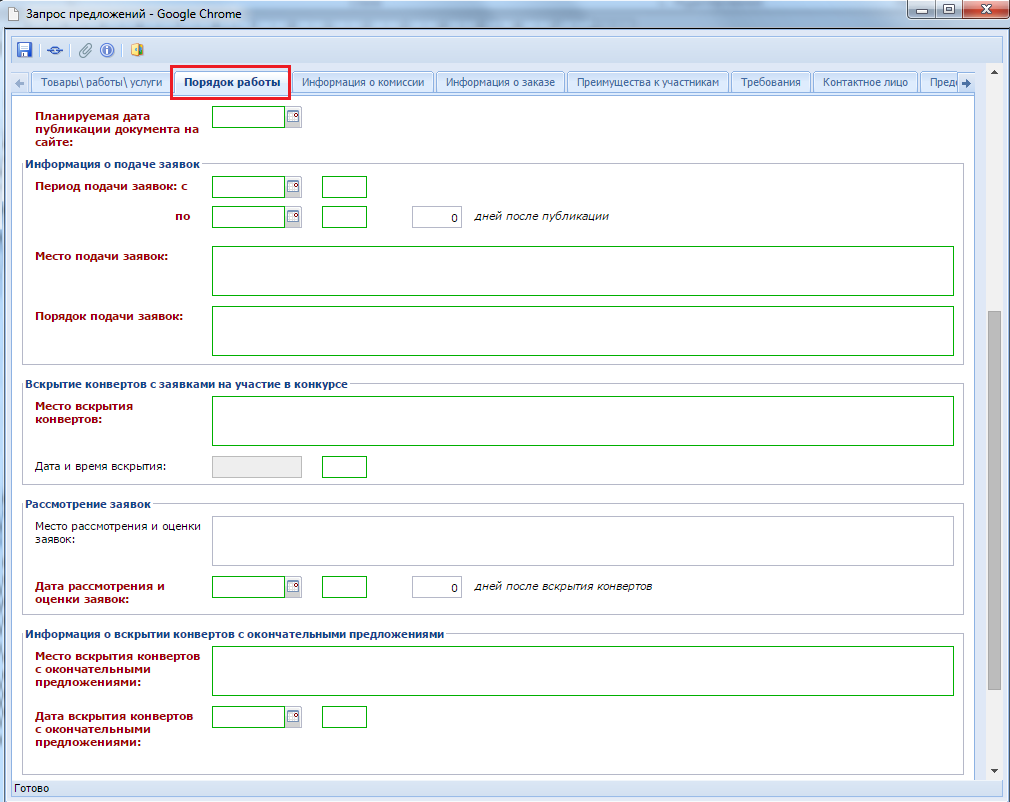 Рисунок . Вкладка «Порядок работы»Во вкладке «Информация о комиссии» следует выбрать комиссию из справочника «Справочник Комиссии» (см. Рисунок 239). При этом отобразить во вкладке название комиссии, а также заполнится автоматически список членов комиссии. Инструкция по созданию комиссии изложена в пункте 2.15.2 и 2.15.3 данного руководства.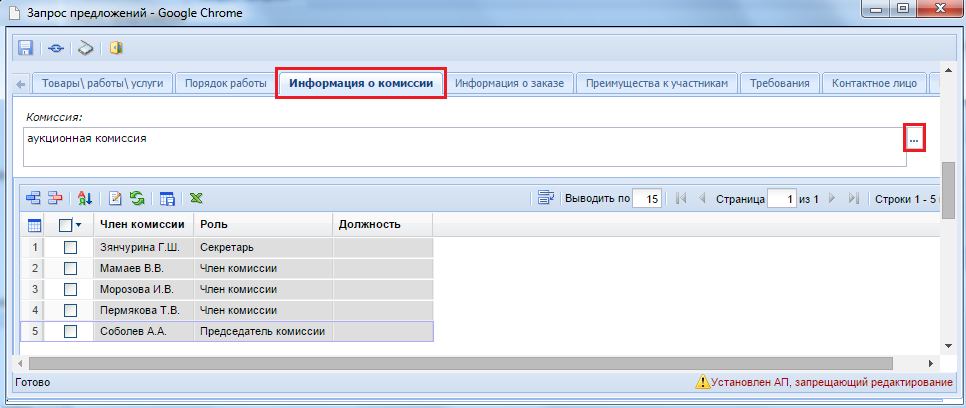 Рисунок . Заполнение информации о комиссии путем выбора комиссии из справочникаВо вкладке «Информация о заказе» отображается следующая информация (Рисунок 240):блок с информацией об обеспечении заявки;блок с информацией об обеспечении исполнения контракта;блок с информацией об условиях контракта.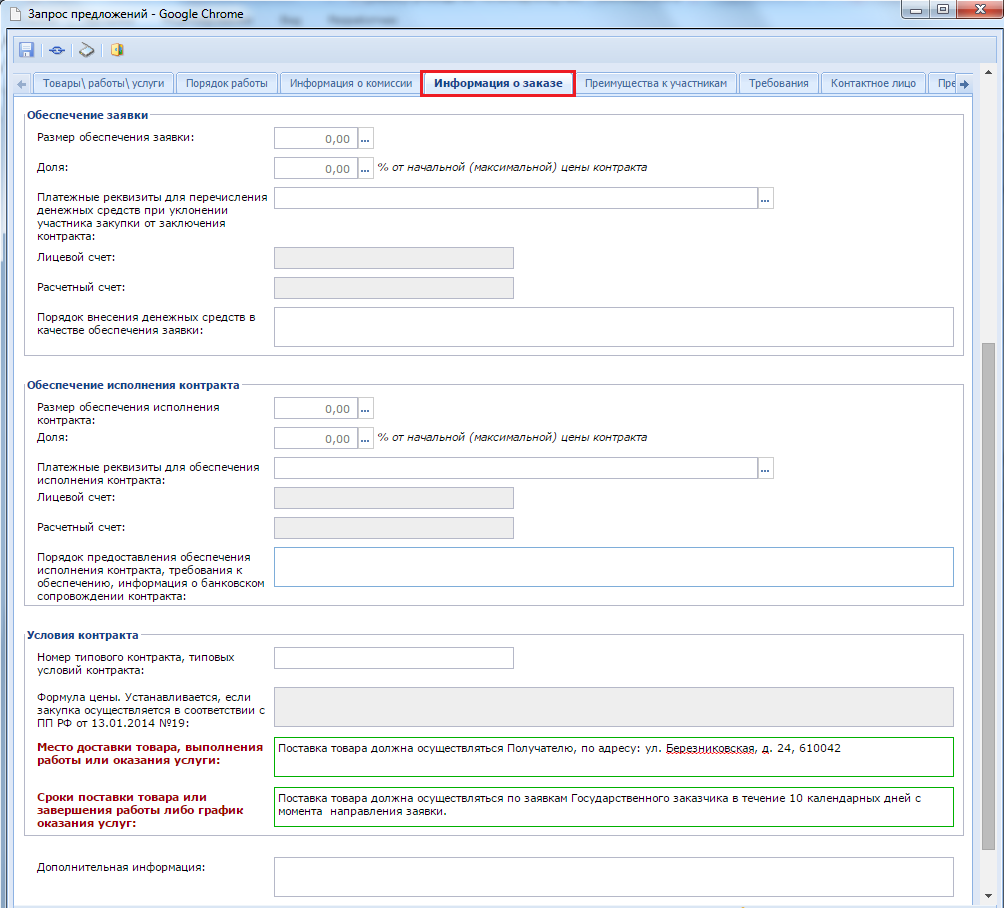 Рисунок . Вкладка «Информация о заказе»Во вкладке «Преимущества к участникам» указываются при необходимости преимущества для отдельной группы поставщиков в блоке «Преимущества», а также возможность заказчика изменить условия контракта (Рисунок 241).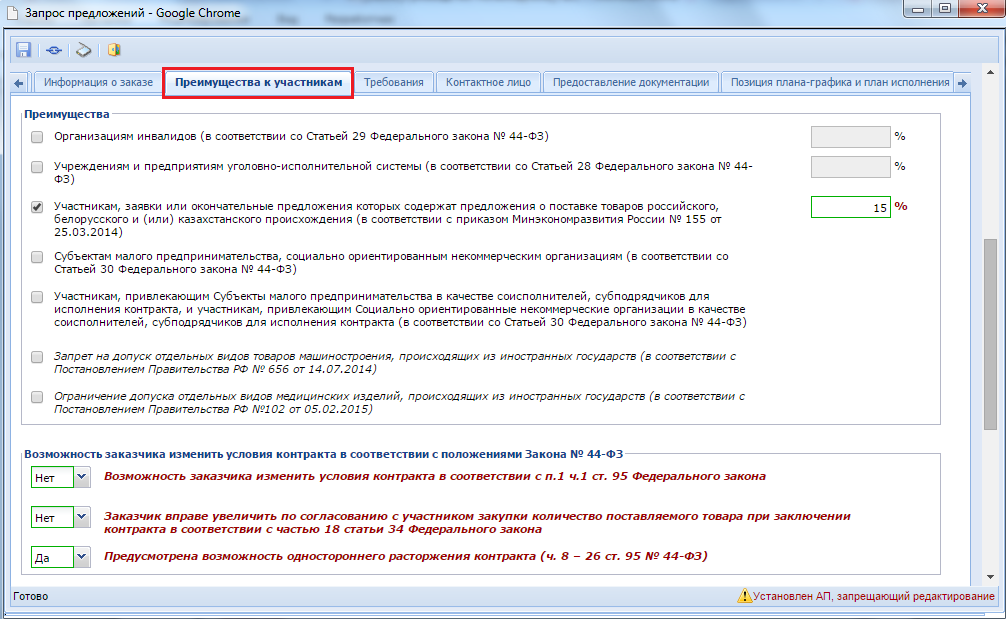 Рисунок . Вкладка «Порядок работы комиссии» с полями для заполненияВо вкладке «Требования» доступны поля для заполнения требований, устанавливаемых поставщикам (Рисунок 242). 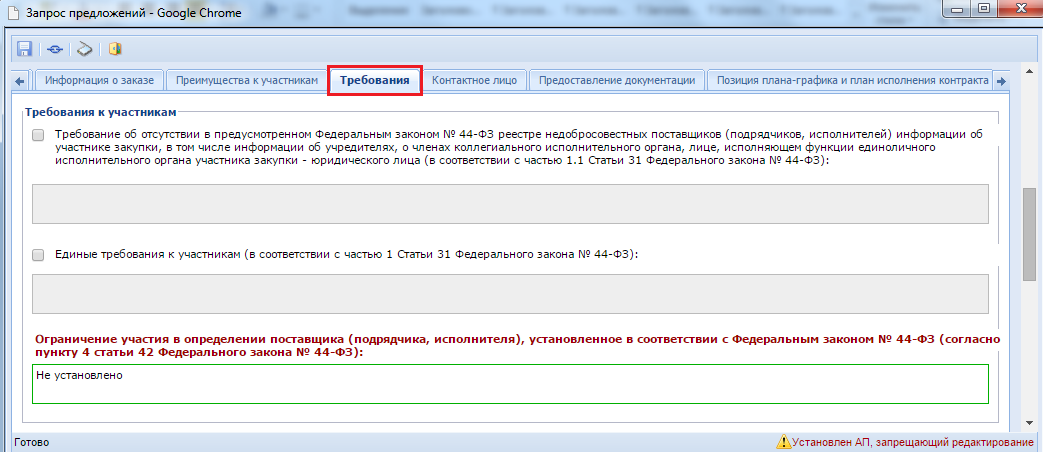 Рисунок . Вкладка «Требование»Во вкладке «Контактное лицо» для упрощения ввода информации следует открыть «Справочник регистрационных данных» и выбрать среди них подходящую запись. Инструкция по внесению данных в справочник содержится в п. 2.2.2 данного руководства. В случае неполноты данных в выбранной записи следует заполнить оставшиеся пустыми поля.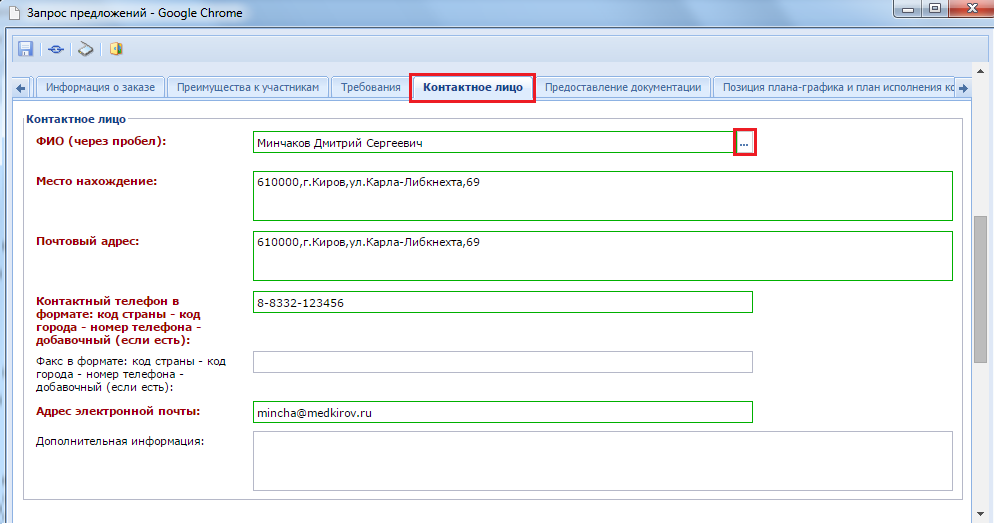 Рисунок . Вкладка «Контактное лицо»Вкладка «Предоставление документации» содержит поля для ввода следующих данных (Рисунок 244):срок предоставления;место предоставления;порядок предоставления;способы получения;язык или языки, на которых предоставляется документация;блок полей для ввода информации о платежах, взымаемых за предоставление документации по предстоящей закупке.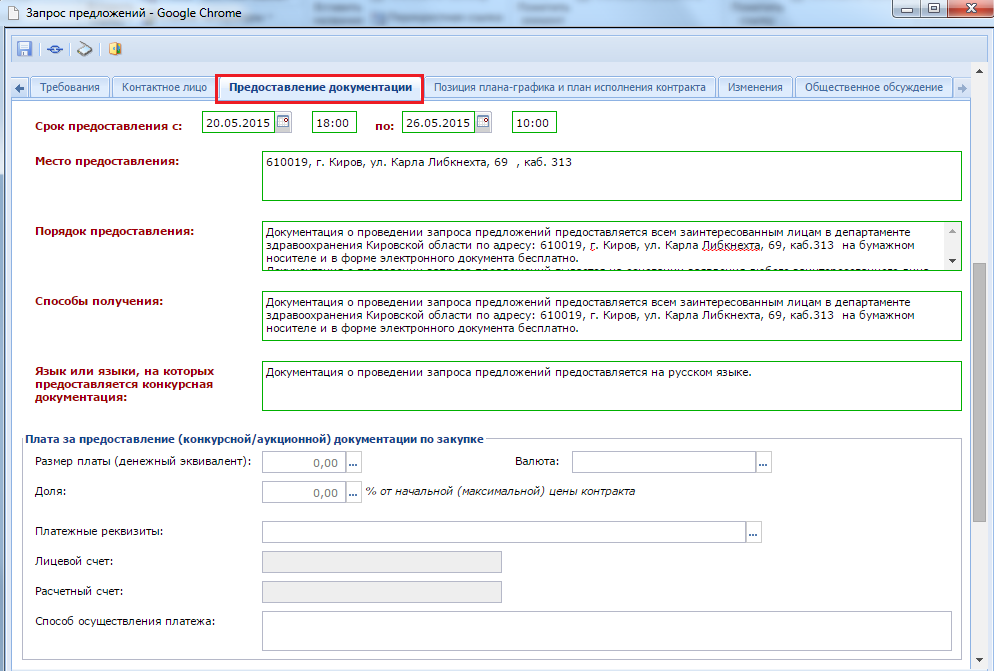 Рисунок . Поля для заполнения информации о предоставлении документацииВо вкладке «Позиция плана-графика и плана исполнения контракта» содержится информация о связанной позиции плана-графика с указанием реестрового номера плана-графика и номера позиции из него. Флаг «Передача информации на официальный сайт для размещения заказов» отвечает за передачу номера позиции плана-графика с реестровым номером плана-графика в ЕИС для создания связи опубликованной в ЕИС позиции плана-графика с загружаемым из ПК «WEB-Торги-КС» извещением. Кроме этого в данной вкладке содержится информация о плане исполнения контракта как за счет бюджетных средств, так и за счет внебюджетных средств. Информация в эти таблицы поступает из документа «Заявка на закупку».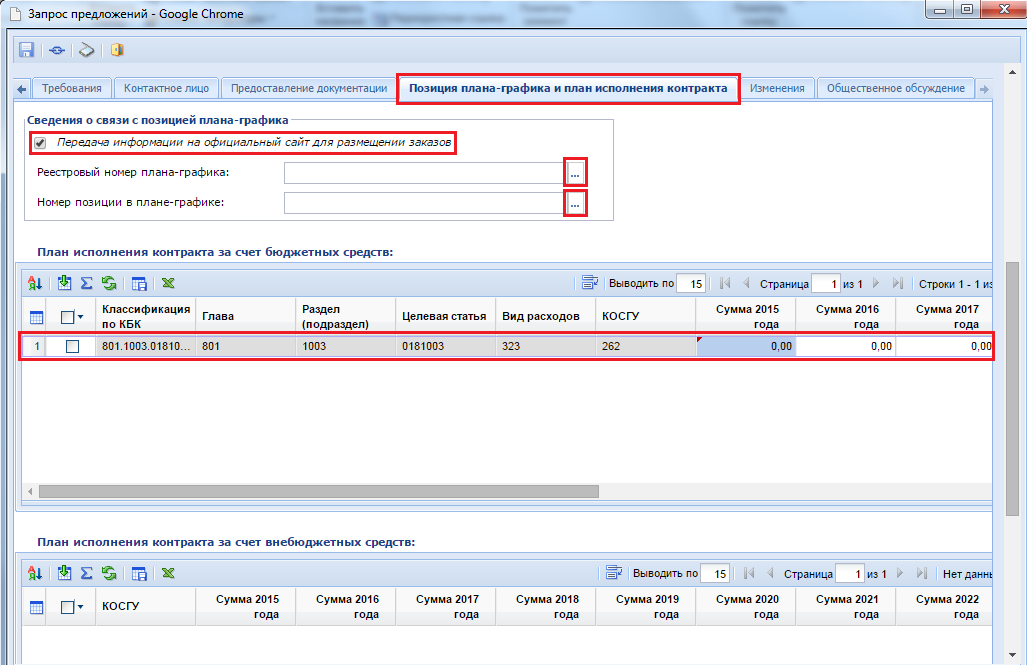 Рисунок . Вкладка «Позиция плана-графика и план исполнения контракта»Поля во вкладке «Изменение» заполняются в случае формирования документа изменения к первоначально зарегистрированному документу (Рисунок 246).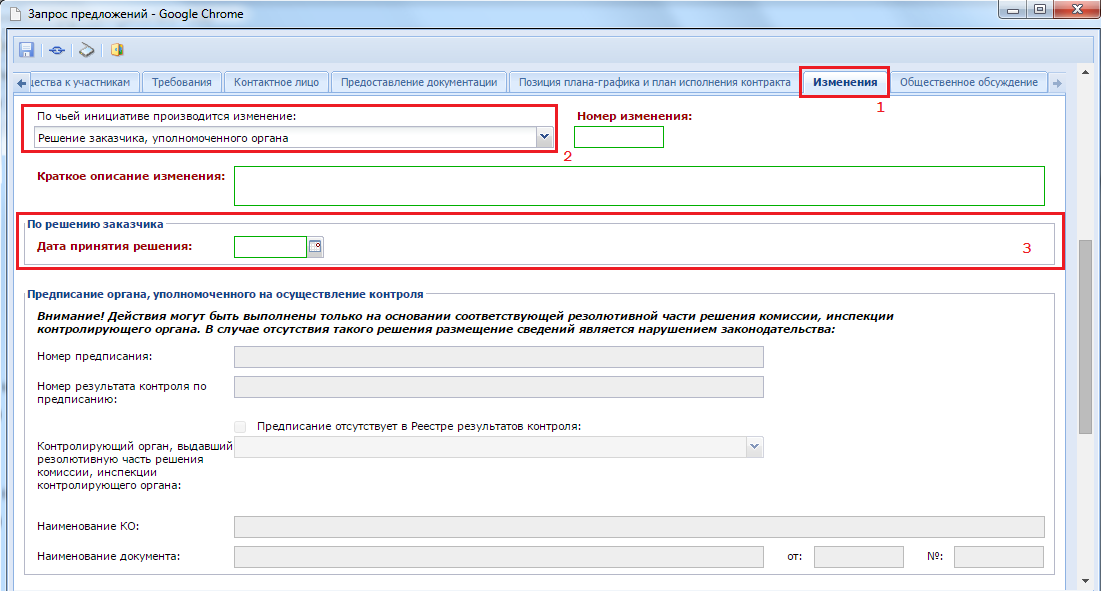 Рисунок . Вкладка для заполнения информации о внесенных изменениях в случае формирования изменения к документуВ зависимости от того по чьей инициативе производится изменение заполняется тот или иной блок полей во вкладке «Изменения». Всего на вкладке 4 блока:По решению заказчика, уполномоченного органа;Предписание органа, уполномоченного на осуществление контроля;Решение судебного органа;По результатам общественного обсуждения в соответствии с пунктом 4 части 3 статьи 112 Федерального закона №44-ФЗ.В зависимости от выбранного значения в поле со списком «По чьей инициативе производится изменение» будут доступны для ввода информации поля одноименного блока (Рисунок 246).Вкладка «Общественное обсуждение» предусматривает указание номера общественного обсуждения в случае, если обсуждение проводилось в ЕИС или же указание ссылки на общественное обсуждение, если оно проводилось на форуме ЕИС. Для активации того или иного поля для ввода следует проставить флаг «Общественное обсуждение проводилось в разделе «Общественные обсуждения крупных закупок» Официального сайта Российской Федерации в сети Интернет для размещения информации о размещении заказов на поставки товаров, выполнение работ, оказание услуг» или «Общественное обсуждение проводилось на форуме Официального сайта Российской Федерации в сети Интернет для размещения информации о размещении заказов на поставки товаров, выполнение работ, оказание услуг» соответственно.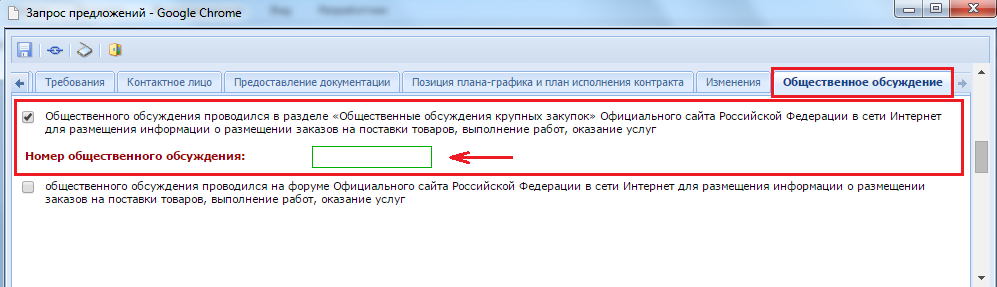 Рисунок . Заполнение информации об общественном обсужденииДля добавления к извещению пакета отсканированных документов необходимо нажать на кнопку  [Прикрепленные файлы]. Для документов, которые необходимо передать в ЕИС вместе с извещением, проставляется отметка «Размещение файла в ЕИС».Все внесенные изменения в документ необходимо сохранить по кнопке  [Сохранить]. После успешного прохождения предварительных контролей документ будет сохранен.Для передачи сведений о размещаемом государственном заказе (проект извещения) в личный кабинет заказчика в ЕИС, следует выделить требуемый документ и нажать кнопку [Отправить документ в ЕИС] (Рисунок 248).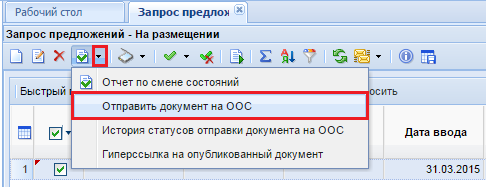 Рисунок . Кнопка отправки документа в ЕИСПо результатам взаимодействия с ЕИС Система сформирует соответствующий информационный протокол. Если документ успешно был загружен в личный кабинет заказчика в ЕИС, то он переходит в фильтр «Принят в ЕИС». Если же документ по каким-либо причинам не загружен в ЕИС, то состояние документа не меняется. В фильтре «Принят в ЕИС» документ доступен для редактирования. В случае необходимости, в проект извещения можно внести изменения.Если были произведены изменения, то скорректированный документ следует отправить в личный кабинет в ЕИС. Для отправки изменения необходимо выделить документ и нажать кнопку [Отправить изменения документа в ЕИС] (Рисунок 249), в результате чего, проект извещения с ранее загруженными данными в ЕИС будет заменен новыми данными.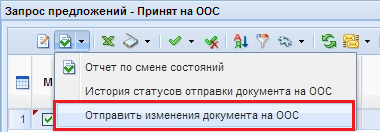 Рисунок . Отправка изменения документа в ЕИСЧтобы получить сведения о состоянии загрузки документов в ЕИС, следует выделить документ и нажать кнопку [История статусов отправки документа в ЕИС] (Рисунок 248), где отражается дата и время совершенной операции, статус операции и разъясняющий комментарий к ней (Рисунок 250).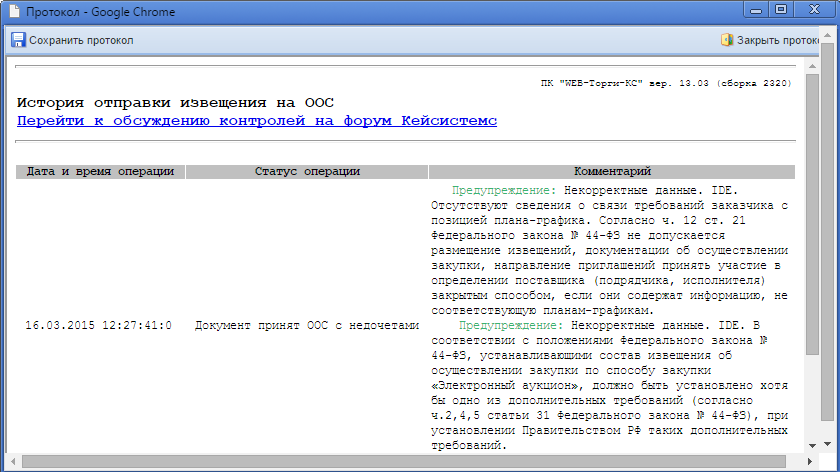 Рисунок . История статусов отправки документа в ЕИСДля публикации сведений о государственном заказе в ЕИС, необходимо зайти в личный кабинет в ЕИС, проверить переданные сведения и файлы документов, подписать их сертификатом ФК и разместить (опубликовать) на официальном сайте.В режиме информационного взаимодействия после размещения на официальном сайте протоколов проведения запроса предложений, сведения о протоколах проведения запроса предложений автоматически поступают в Систему.В фильтр «Объявлены» документы переходят на следующий день после публикации в ЕИС.В случае необходимости внесения изменений в объявленный документ, следует перейти в фильтр «Объявлены», выделить требуемый документ и нажать кнопку [Сформировать изменение] (Рисунок 251).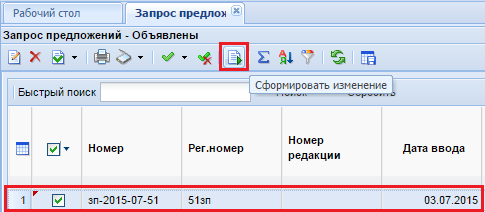 Рисунок . Формирование изменения к объявленному документу «Извещение»В результате сформируется новый документ с признаком «Внесены изменения», который отразится в фильтре «На размещении», где он будет доступен для редактирования. Скорректированный документ следует отправить в ЕИС по кнопке [Отправить документ в ЕИС] (Рисунок 248). Размещение заказа в форме конкурса с ограниченным участием.В случае размещения заказа путем проведения конкурса с ограниченным участием, следует сформировать проект извещения по кнопке  [Сформировать проект извещения] из принятых к исполнению заявок на закупку со способом размещения «открытый конкурс с ограниченным участием» или «закрытый конкурс с ограниченным участием» (Рисунок 252).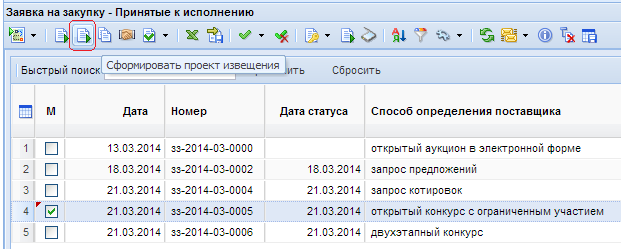 Рисунок . Формирование проекта извещения со способом определения поставщика «открытый конкурс с ограниченным участием»После нажатия на кнопку [Сформировать проект извещения] Система создаст документ извещения, который будет располагаться в разделе «Конкурс с ограниченным участием» в фильтре «На размещении» (Рисунок 253), и выдаст протокол успешного формирования документа. В созданном документе следует заполнить необходимые пустые поля. Для редактирования документа существует кнопка «Редактировать» или же можно использовать двойной щелчок кнопкой мыши по нужному документу.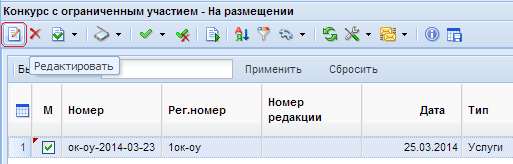 Рисунок . Сформированный документ «конкурс с ограниченным участием»В режиме редактирования документ «Конкурс с ограниченным участием» выглядит, как показано на скриншоте (Рисунок 254).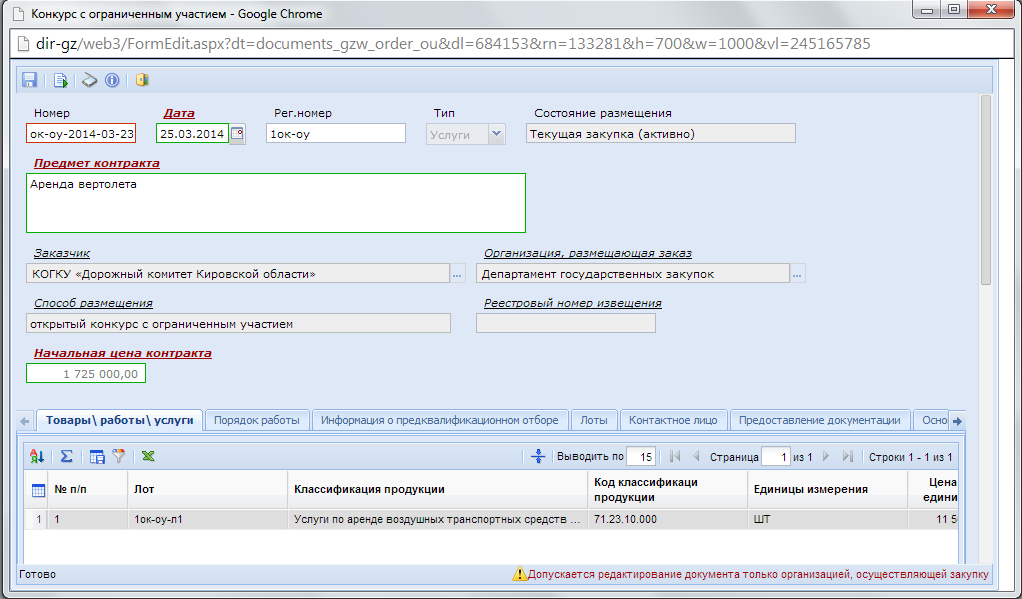 Рисунок . Документ Конкурс с ограниченным участием в режиме редактированияВо вкладке «Порядок работы» следует заполнить в обязательном порядке белые поля, обведенные зеленым цветом с подписями красного цвета. 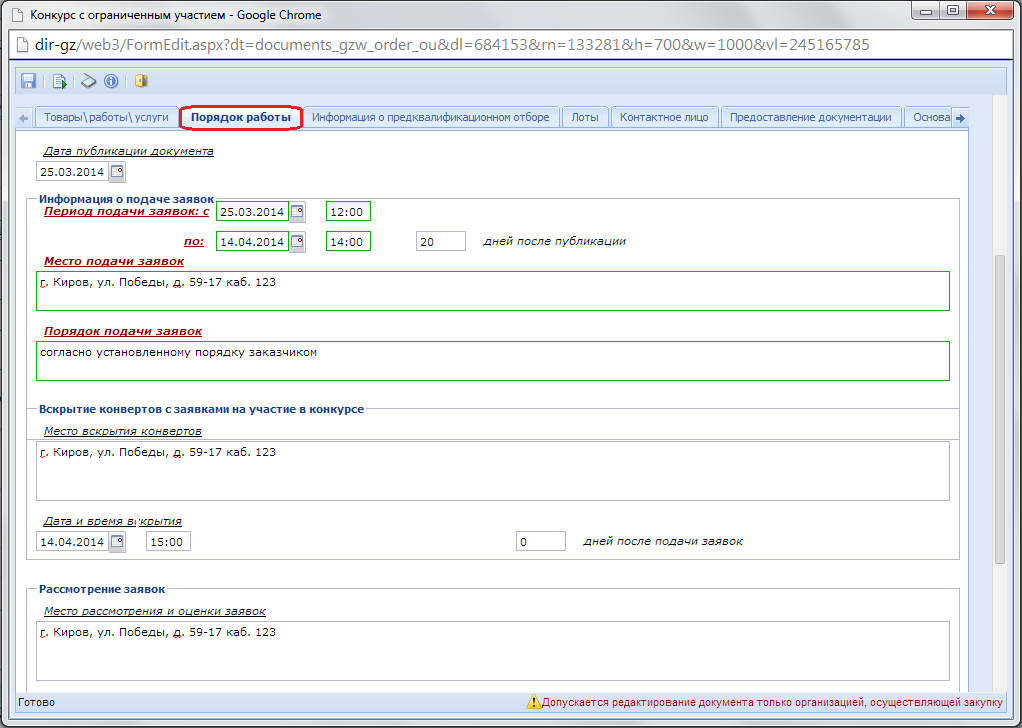 Рисунок . Заполнение полей во вкладке Порядок работыКнопка  [Рассчитать даты исходя из даты публикации] позволяет автоматически заполнить поля с датами в группе «Информация о подаче заявок» в зависимости от введенного значения в поле «дней после публикации» и в поле «дней после подачи заявок». Расчет производится от введенного значения в поле «Предполагаемая дата публикации».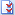 Вкладка «Предквалификационный отбор» предназначена для заполнения информации о дате, времени и месте проведения предквалификационного отбора участников закупки.Вкладка «Лоты» содержит информацию по лотам закупки, связанную с номером лота, суммой и номером счета для внесения обеспечения заявки и контракта, если такое было предусмотрено закупкой, а также место и сроки доставки товара или выполнения работ.Во вкладке «Контактное лицо» указывается данные представителя заказчика, для связи с заказчиком в случае надобности участниками закупки. Поля контактный телефон и номер факса следует заполнять по приведенному в описании полей формату, через знак «–».Контактные данные при формировании извещения автоматически заполняются на основе данных из документа «Заявка на закупку». Для заполнения данных полей могут использоваться данные заказчика (в случае проведения закупки без участия УО), а также данные специалиста УО (в случае указания, что закупка будет проведена УО). Данную настройку можно осуществить, используя платформу СМАРТ под учетной записью администратора. Пройдя по пути: Документы – Госзаказ – Конкурс с ограниченным участием в настройках реализована возможность выбора контактных данных для переноса: «Данные заказчика» и «Данные специалиста УО» (Рисунок 256).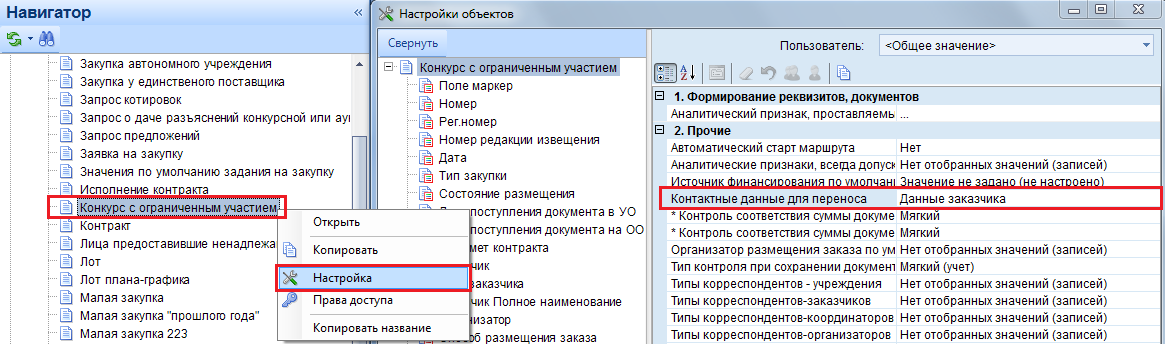 Рисунок . Выбор контактных данных для переносаВо кладке «Предоставление документации» заполняются поля связанные со сроком, местом, порядком и способом предоставления документации. В случае надобности заказчик может установить плату за предоставление документации в бумажном носителе, указав размер и срок внесения платы с банковским реквизитом для перечисления (Рисунок 257).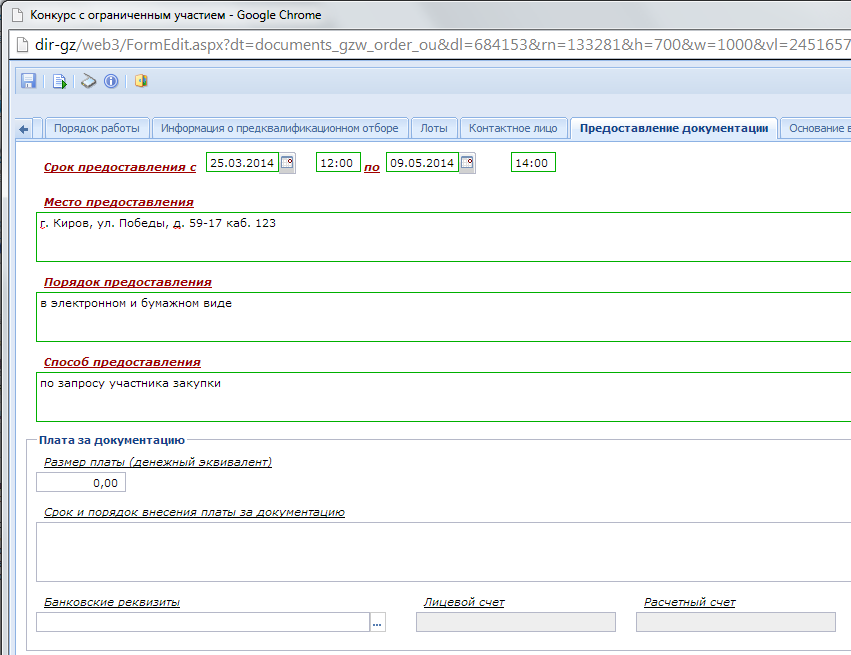 Рисунок . Вкладка Предоставление документацииВ случае, когда заполняемое извещение по конкурсу с ограниченным участием является не первичным, а измененным, заполняется вкладка «Основание внесения изменений». После успешного ввода необходимых данных по закупке и успешного прохождения    контролей при сохранении заказчик имеет возможность сгенерировать файл извещения о проведении электронного аукциона. Генерация файла извещения производится при нажатии кнопки  [Генерация документации].Сформированный файл извещения можно будет увидеть в окне режима просмотра прикрепленных файлов. Чтобы открыть это окно необходимо кликнуть по кнопке   [Прикрепленные файлы] в окне списка документов. Здесь же можно прикрепить пакет документов в соответствии с Законом. Для документов, которые необходимо отображать на Официальном сайте проставляется отметка «Для размещения на сайте».Сведения о размещении государственного заказа путем проведения конкурса с ограниченным участием размещаются в ЕИС и в Системе в сроки, установленные Законом.Готовое извещения следует отправить в ЕИС по кнопке [Отправить документ в ЕИС] (Рисунок 258). Если по каким-либо причинам документ не загрузился в ЕИС, то он остается в фильтре «На размещении» и никуда не переходит. Причину не состоявшейся передачи документа можно посмотреть по кнопке [История статусов отправки документа в ЕИС] (Рисунок 258), где отражается дата и время совершенной операции, статус операции и разъясняющий комментарий к ней (Рисунок 259). 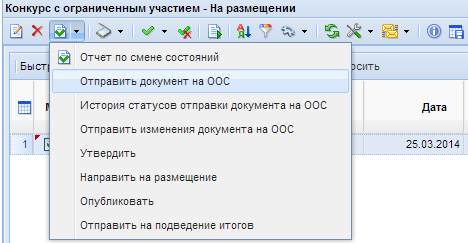 Рисунок . Отправка документа в ЕИС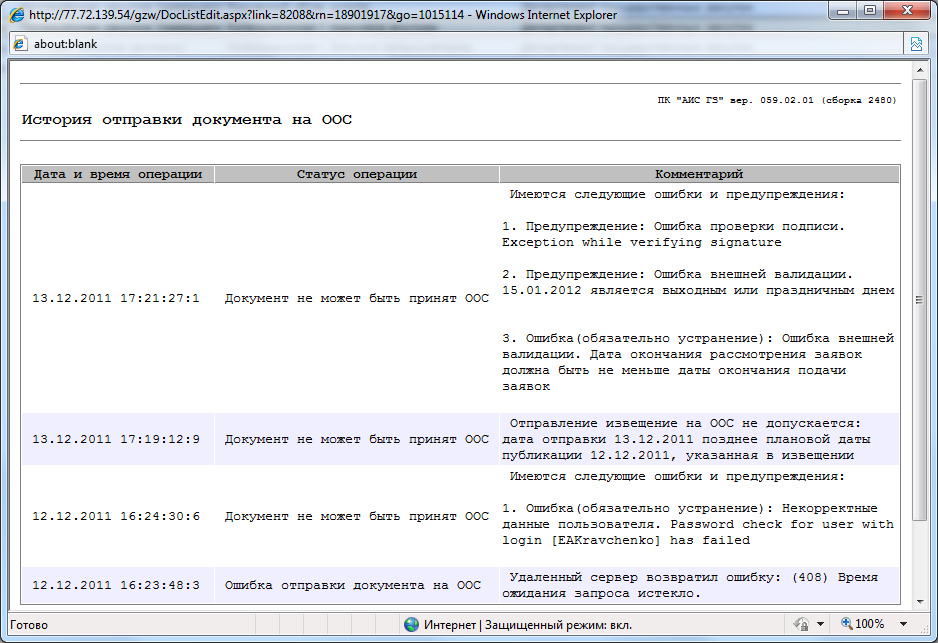 Рисунок . Протокол «История отправки документа в ЕИС»Фильтр «Принят в ЕИС» используется для отображения всех извещений, успешно переданных в ЕИС. По результатам взаимодействия с ЕИС Система сформирует соответствующий информационный протокол. Если документы успешно загрузились в личный кабинет уполномоченного органа в ЕИС, то он отобразится в фильтре «Принят в ЕИС».В состоянии «Принят в ЕИС» документ доступен для редактирования, таким образом, в случае необходимости, в проект извещения можно внести изменения.Если были произведены изменения, то скорректированный документ следует отправить в личный кабинет в ЕИС. Для отправки изменения необходимо выделить документ и нажать кнопку [Отправить изменения документа в ЕИС] (Рисунок 260), в результате чего, проект извещения с некорректными данными в ЕИС будет заменен новым.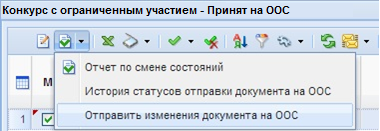 Рисунок . Отправка изменения документа в ЕИСВ фильтр «Объявлены» документы попадают после того, как переданные документы были опубликованы в ЕИС.Для публикации сведений о государственном заказе в ЕИС, необходимо зайти в личный кабинет уполномоченного органа в ЕИС, проверить переданные сведения и файлы документов, подписать их сертификатом ФК и разместить на официальном сайте.В режиме информационного взаимодействия после размещения на официальном сайте протоколов проведения конкурсов в электронной форме сведения о них в электронной форме  автоматически поступают в Систему. Опубликованное в ЕИС извещение переходит после этого в состояние «Объявлены». В случае необходимости внесения изменений в объявленный документ, необходимо в фильтре «Объявлены» выделить требуемый документ и нажать кнопку [Сформировать изменение] (Рисунок 261).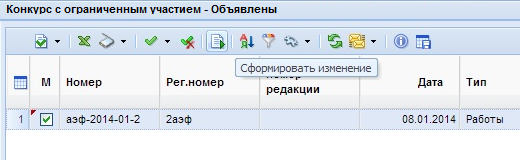 Рисунок . Формирование изменения к объявленному документу «Извещение»В результате сформируется новый документ, являющийся копией исходного извещения с признаком «Внесены изменения», который отразится в фильтре «На размещении», где он становится доступным для редактирования. Скорректированный документ следует отправить в ЕИС по кнопке [Отправить документ в ЕИС] (Рисунок 258).Фильтр «Отказ от проведения процедуры». Отказ от процедуры размещения заказа формируется на Общероссийском официальном сайте в виде извещения об отказе от проведения открытого аукциона в электронной форме. Опубликованное в ЕИС извещение подгружается в АРМ заказчика в автоматическом режиме. Документ отражается в состоянии «Отказ от размещения заказа» списка документов Запрос котировок.Создание документа «Версия запроса цен товаров, работ, услуг»Для того, чтобы создать документ «Версия запроса цен товаров, работ, услуг» необходимо в навигаторе найти папку «Версия запроса цен ТРУ», открыть фильтр «На размещении» и нажать на кнопку  [Создать] (Рисунок 290). Окно редактирования ранее созданного документа вызывается двойным щелчком мыши по выбранной записи в общем списке документов или же по кнопке  [Редактировать]. 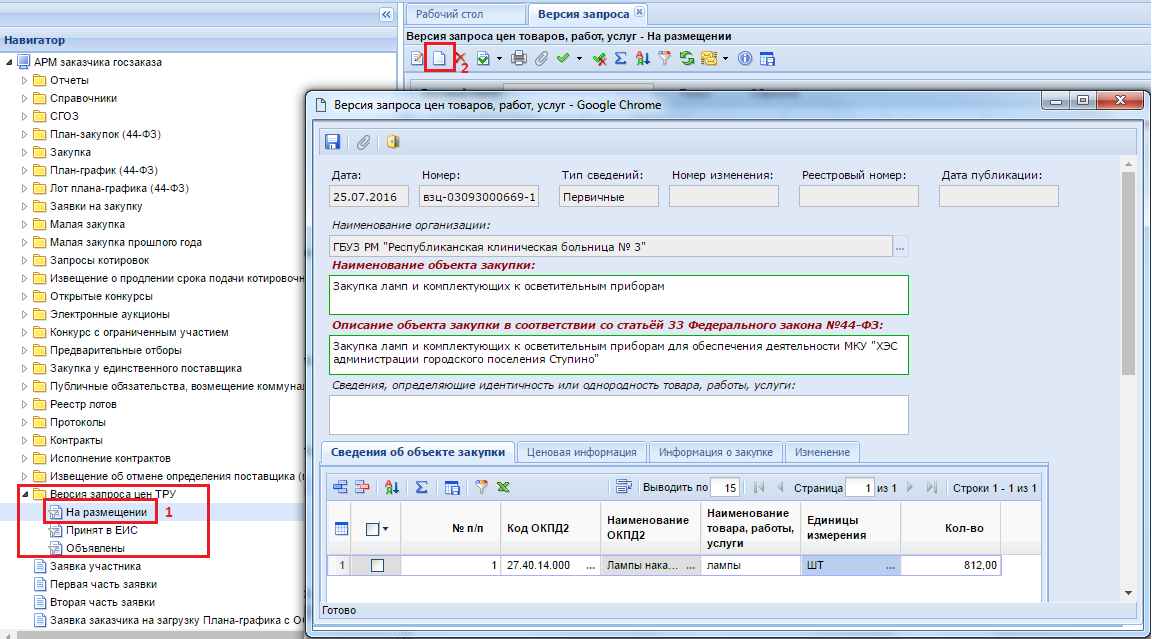 Рисунок . Создание документа «Версия запроса цен товаров, работ, услуг»В открывшейся форме необходимо заполнить поля «Наименование объекта закупки», «Описание объекта закупки в соответствии со статьёй 33 Федерального закона №44-ФЗ» обязательные для заполнения, подписанные красным жирным текстом. Во вкладке «Сведения об объекте закупки» заполняются данные о закупке:№ п/п (заполняется автоматически);Код ОКПД2 (заполняется выбором значения из справочника «Номенклатура ОКПД2»);Наименование ОКПД2 (заполняется автоматически);Наименование товара, работы, услуг (заполняется заказчиком);Единицы измерения (выбирается из справочника «Справочник единиц измерений»);Количество (заполняется заказчиком).Во вкладке «Ценовая информация» необходимо заполнить обязательные для заполнения поля, подписанные красным жирным текстом. (Рисунок 291)Место предоставления ценовой информации;Период подачи ценовой информации;Контактная информация заказчика (доступна возможность автоматического заполнения путем выбора значения из справочника «Справочник регистрационных данных»).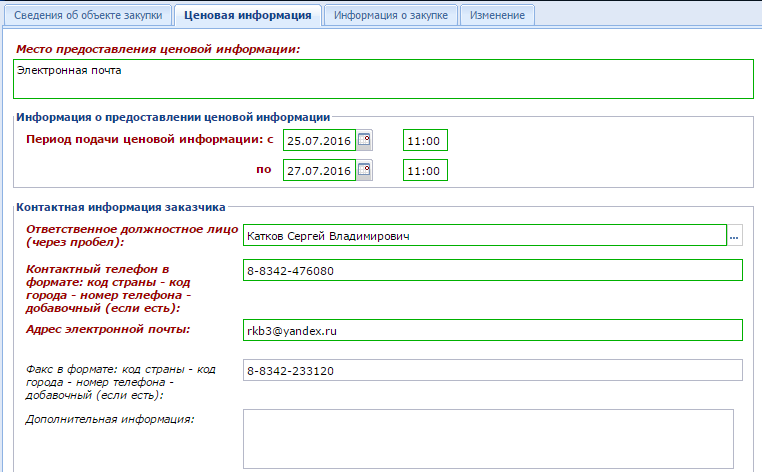 Рисунок . Поля для заполнения во вкладке «Ценовая информация» Во вкладке «Информация о закупке» обязательными для заполнения являются поля «Период проведения закупки», отражающие дату и время начала и окончания срока проведения планируемой закупки (Рисунок 292).   В блоке полей «Требования к условиям исполнения контракта» есть возможность отразить информацию:об условиях исполнения контракта, заключенного по результатам закупки;о порядке оплаты;о размере обеспечения исполнения контракта;о требованиях к гарантийному сроку товаров, работ, услуг и (или) объему предоставления гарантий их качества;о требованиях к порядку поставки товаров, выполнению работ, оказанию услуг.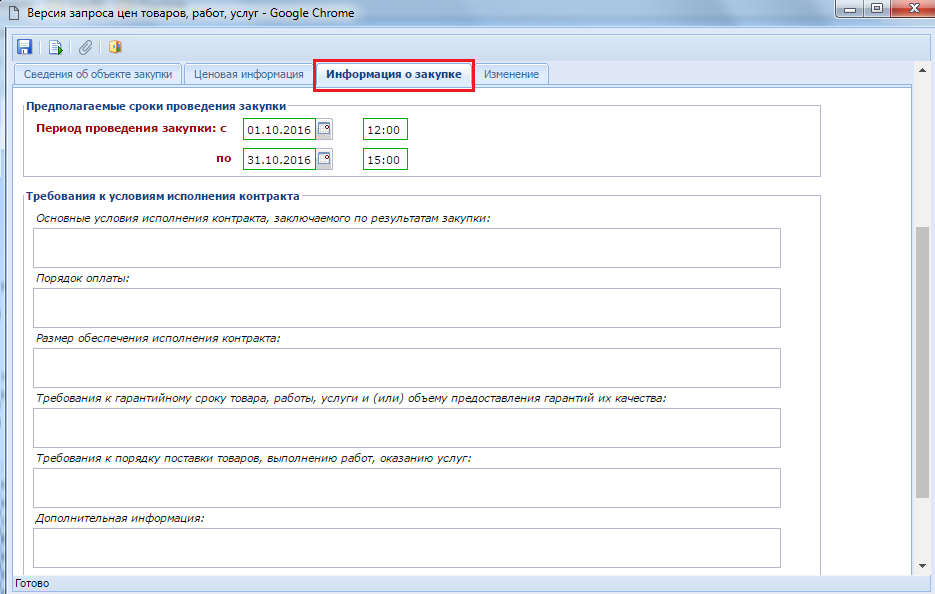 Рисунок . Информация о закупкеВо вкладке «Изменение» необходимо указать причину редактирования информация, а также номер версии ЕИС в случае формирования изменения к ранее опубликованному документу (Рисунок 293).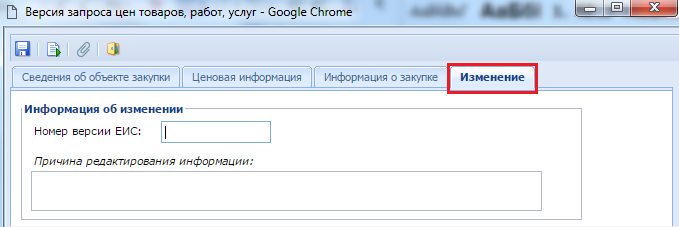 Рисунок . Вкладка "Изменение"После ввода всех необходимых значений в документ его следует сохранить по кнопке  [Сохранить].После успешного сохранения документа следует сформировать печатную форму документа по кнопке [Сформировать печатную форму документа «Версия запроса цен товаров, работ, услуг»] (Рисунок 294). В открывшейся окне следует выбрать тип генерируемого документа и нажать на кнопку [Да]. 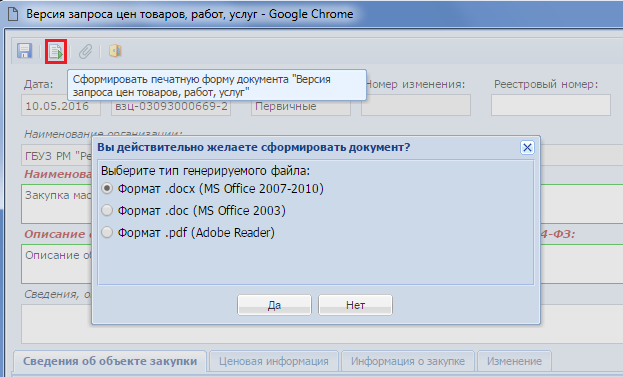 Рисунок . Формирование печатной формы Сформированная печатная форма автоматически будет добавлена в список прикрепленных данный с отметкой «Файл отмечен для отправки в ЕИС» (Рисунок 295).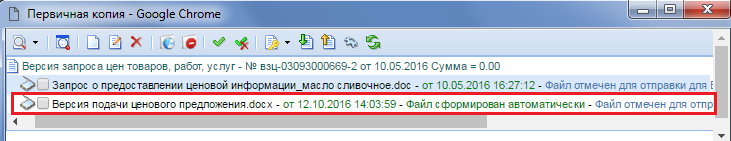 Рисунок . Автоматически сформированная печатная формаУспешно сохраненный документ будет доступен фильтре «На размещении». Для отправки документа в ЕИС происходит по нажатию на кнопку «Отправка документа в ЕИС» из выпадающего списка кнопки «Отчет по смене состояний» (Рисунок 296).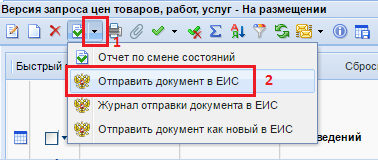 Рисунок . Отправка документа на ЕИСУспешно отправленный документ в ЕИС будет доступен для дальнейшего просмотра в фильтре «Принят в ЕИС». Если в ходе отправки документ в ЕИС возникла ошибка, то причину ошибку можно увидеть по нажатию на выделенном документе кнопки [Журнал отправки документа в ЕИС].В фильтр «Объявлены» документы переходят на следующий день после дня публикации в ЕИС.Работа с лотами заказаПри формировании документа извещение размещения заказа автоматически создается документ «Лот», который содержит в себе данные по сформированным извещениям на момент их формирования.Документы «Лот» доступны для просмотра через «Реестр лотов» (Рисунок 322), где для лотов доступны 4 фильтра, в один их которых попадает «Лот» в ходе размещения заказа:Текущая закупка (пункт АРМа «Текущая процедура размещения заказа»);Проведенная закупка (пункт АРМа «Состоявшаяся процедура размещения заказа»);Закупка на состоялась (пункт АРМа «Несостоявшаяся процедура размещения заказа»);Закупка отменена (пункт АРМа «Отмененная процедура размещения заказа»).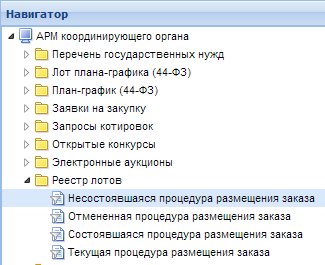 Рисунок . Реестр лотовПосле того, как в Систему будут подгружены итоговые протоколы с ЕИС, лот заказа по итогам торгов (запросов котировок цен) автоматически перейдет в состояние состоявшихся, несостоявшихся или отмененных лотов. Если закупка не состоялась, лот автоматически будет переведен в состояние «Несостоявшаяся процедура размещения заказа», где заказчику предоставляется возможность сформировать контракт, либо высвободить средства. Если необходимо создать контракт по несостоявшимся торгам, следует выбрать лот заказа и нажать кнопку  [Сформировать контракт] (Рисунок 323).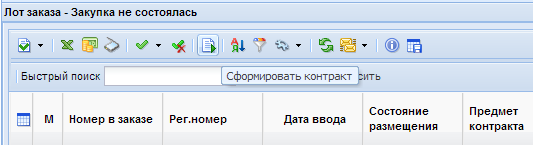 Рисунок . Формирование контрактаВ случае если контракт уже был раньше сформирован, Система отобразит соответствующее сообщение (Рисунок 324).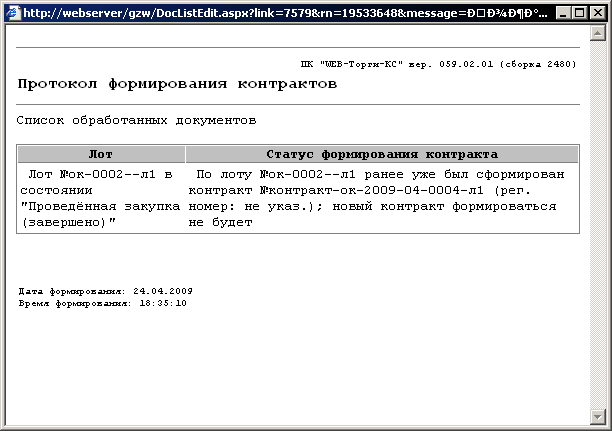 Рисунок . Протокол контроляПри успешном формировании контракта в протоколе формирования будет указан его номер (Рисунок 325).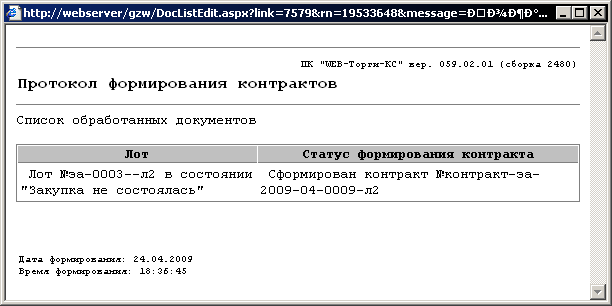 Рисунок . Протокол формирования контрактов	Успешно сгенерированный документ отобразится в списке документов «Контракт» в состоянии «Создание нового».Если требуется высвободить средства, зарезервированные для проведения закупки, которая по итогам торгов (запросов котировок цен) была признана несостоявшейся, и заключение контракта НЕ планируется, необходимо перейти к папке «Реестр лотов» в состояние «Несостоявшаяся процедура размещения заказа» («Отмененная процедура размещения заказа»), выделить требуемый документ и нажать кнопку  [Высвободить средства по лоту]. При этом предварительная заявка на закупку будет исключена из учета, а средства высвобождены.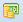   Учет закупок малого объема Создание закупок малого объемаПод закупками малого объема предполагаются закупки по п. 4, п. 5, п. 23 ч. 1 ст. 93 44-ФЗ от 05 апреля 2013 года.Перед тем как начать создание закупок малого объема предполагается, что заказчик сформировал и согласовал план-график закупок на текущий финансовый год. При этом в плане-графике предполагается присутствие лотов план-графика по одному из следующих способов определения поставщика по п.4, п. 5, п. 23 ч. 1 ст. 93 44-ФЗ.Для учета в Системе закупок малого объема учреждение формирует документ «Малая закупка», в котором указывает состав закупаемой продукции, выполняемых работ, оказываемых услуг по ОКПД2. В документе также указываются коды бюджетной классификации посредством выбора позиций из согласованного плана-графика закупок, а также условия закупки.Для формирования в Системе документа «Малая закупка» необходимо перейти к списку документов «Малая закупка», пункт «В работе» (Рисунок 329) и нажать на кнопку  [Создать].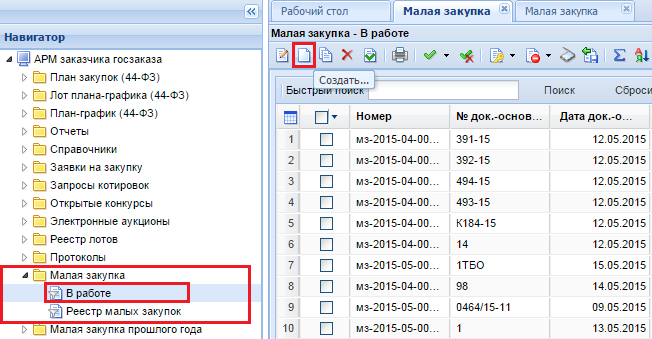 Рисунок . Переход к документам Малая закупкаВ открывшейся форме (Рисунок 330) необходимо ввести значения в следующие поля:«Дата»;«№ док.-основания»;«Предмет закупки», «Дата начала действия»;«Дата окончания действия»«Тип закупки» (заполняется выбором значения из справочника). Для добавления предмета закупки во вкладке «Товары\работы\услуги» следует нажать на кнопку [Добавить строку] . Во вновь добавленной строке доступны для заполнения поля:«Наименование»;«Ед. измерения» (заполняется выбором значения из справочника);«Цена за единицу»;«Кол-во»;«Стоимость» (автоматически рассчитывает путем перемножения цены за единицу предмета закупки на количество).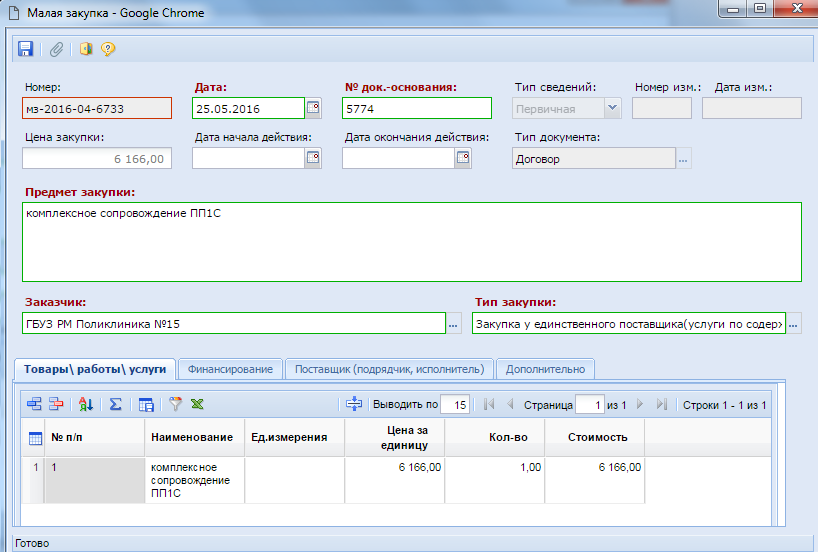 Рисунок . Электронная форма документа «Малая закупка»Во вкладке «Финансирование» необходимо указать «КБК из плана», «Счет получателя», ввести значение в поле «Сумма 1 года» и при необходимости в поле «Сумма 2 года» (Рисунок 331).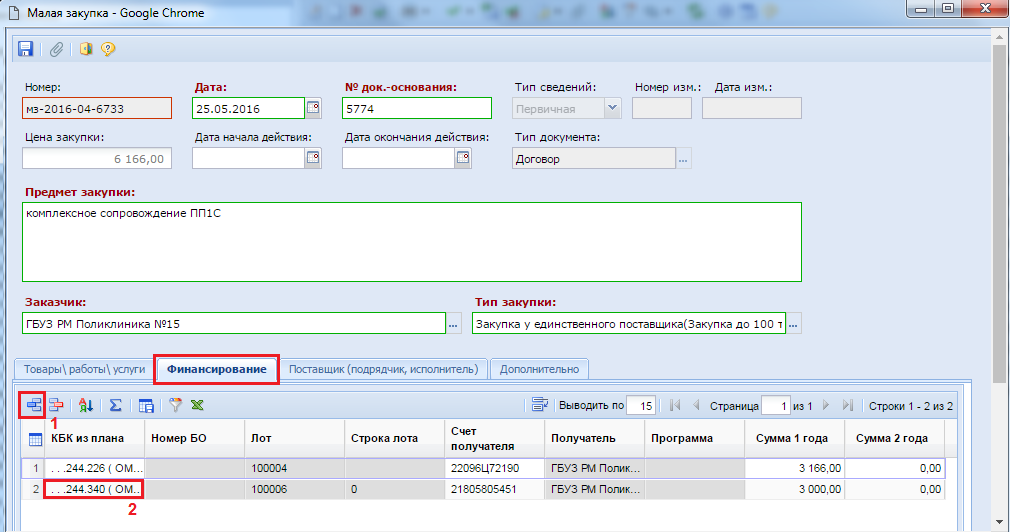 Рисунок . Вкладка «Финансирование»Поле «КБК из плана» заполняется путем выбора значения из справочника «Справочник строк лотов плана-графика» (Рисунок 332).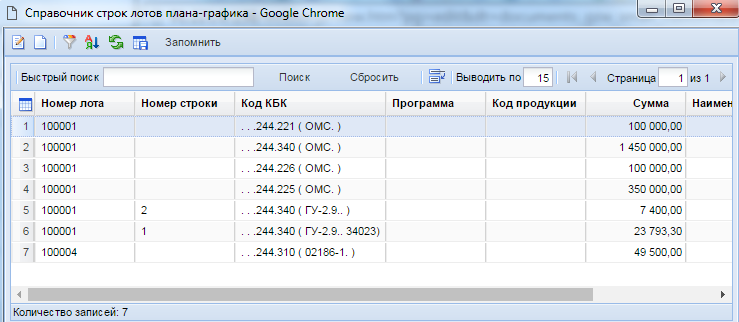 Рисунок . Справочник строк лота плана-графикаВо вкладке «Поставщик (подрядчик, исполнитель)» (Рисунок 333) следует выбрать корреспондента, с которым будет заключен договор путем выбора из справочника корреспондентов. Справочник корреспондентов открывается двойным щелчком ЛКМ по ячейке «ИНН».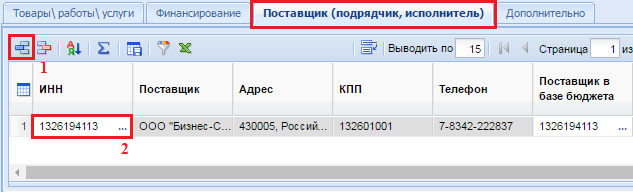 Рисунок . Выбор поставщикаЕсли в справочнике «Поставщики услуг» отсутствует необходимый корреспондент, то его можно добавить по кнопке  [Создать] (Рисунок 334). Подробное описание добавления поставщика изложено в п. Справочник «Поставщики услуг» данного руководства.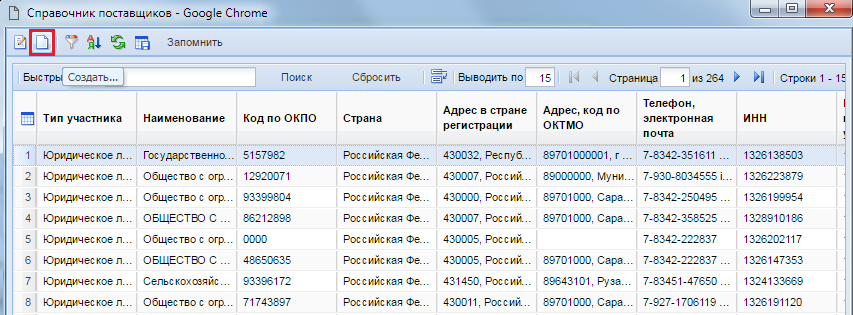 Рисунок . Справочник поставщиковПосле ввода всей необходимой информации следует сохранить документ по кнопке  [Сохранить].Сохраненный документ «Малая закупка» необходимо отправить в реестр малых закупок по кнопке  [Сформировать БО в БКС (55-н)]. В зависимости от региона вместо кнопки [Сформировать БО в БКС (55-н)] могут использоваться кнопки [Сформировать БО в БКС (98-н)] или [Сформировать ЗБП]. При этом, если настроена интеграция Системы «WEB-Торги-КС» с Системой исполнения бюджета, данные из документа передаются в Систему исполнения бюджета.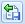 В случае появления блокирующих контролей при нажатии на кнопку «Сформировать БО в БКС» или «Сформировать ЗБП» на отсутствие доступного количества средств для создания БО или ЗБП следует обратиться к администраторам Системы Бюджет-WEB вашего региона. Потому как нажатие на вышеупомянутые кнопки активирует механизм формирования документа в Системе Бюджет-WEB и полученные контроли в этот момент принадлежат и настраиваются в Системе исполнения бюджета.Формирование изменений к закупкам малого объемаПосле успешной передачи закупки малого объема в базу бюджета документ переходит в фильтр «Реестр малых закупок» (Рисунок 335). В случае необходимости внесения изменения в ранее созданный документ малой закупки следует найти его в реестре малых закупок, выделить и нажать на кнопку [Сформировать изменение по малой закупке] (Рисунок 335). 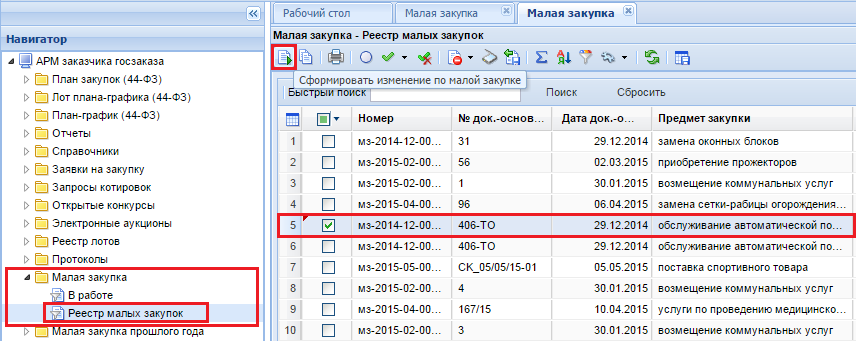 Рисунок . Кнопка «Сформировать изменение по малой закупке»При этом Система выдаст протокол об успешном формировании изменения документа. Если же в протоколе содержится информация, что формирование изменения не возможна по приине того, что имеется другое изменение к данному документу, то следует закрыть протокол и перейти в фильтр «Создание нового».В данном фильтре достаточно открыть документ на редактирование, изменить необходимые параметры и после успешного сохранения документа повторить отправку в базу бюджета.Отмена и расторжение закупок малого объемаВ случае появления необходимости удаления закупки малого объема, которая находится в фильтре «Реестр малых закупок» и по которому оплата не была произведена, следует проделать следующие операции: Удалить в базе бюджета сформированное БО или ЗБП (в зависимости от того, что используется в регионе).После успешного удаления БО или ЗБП можно будет перевести документ из реестра малых закупок в фильтр «Создание нового». Для этого в фильтре «Реестр малых закупок» надо будет выделить необходимый документ и нажать на кнопку  [Вернуть в работу]. Если связанное с документом БО или ЗБП в базе бюджета до этого не было удалено, то документ не перейдет в фильтр «Создание нового».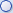 Документ, переведенный в фильтр «Создание нового», доступен как для редактирования, так и для удаления.В случае же частично произведенной оплаты по закупке малого объема и необходимости прекращения его исполнения достаточно сформировать изменение к малой закупке на фактически оплаченную сумму и передать изменение в базу бюджета по кнопке «Сформировать БО в БКС» или «Сформировать ЗБП». При этом никаких удалений документа не потребуется.Формирование сведений по государственным контрактам и контроль их исполнения Формирование контракта.После заключения государственного контракта Заказчик формирует в Системе документ «Контракт», содержащий сведения о заключенном государственном контракте (его изменении), для включения в реестр государственных контрактов. Для документа «Контракт» доступны следующие состояния (Рисунок 399):Создание нового;Принят в ЕИС;На доработке:Зарегистрировано;Исполнение завершено/прекращено.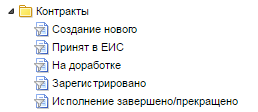 Рисунок . Состояния документа «Контракт».После завершения процедуры размещения заказа необходимо сгенерировать государственный контракт, который в случае успешной генерации отобразится в фильтре «Создание нового».  Документ «Контракт» можно сгенерировать:по кнопке  [Создать по части 1 пунктам 26, 33 статьи 93] (смотрим п. 2.14.1.1);по кнопке [Информация о заключенном контракте (его изменении) с 01.01.2015];по кнопке [Сформировать контракт без публикации извещений];по кнопке [Сформировать контракт по опубликованным извещениям];по кнопке  [Сформировать контракт] из состояний лота извещения «Состоявшаяся процедура размещения заказа» и «Несостоявшаяся процедура размещения заказа» (используется для формирования контракта по всем способам определения поставщика, по которым создается извещение) (смотрим п. 2.14.1.3);по кнопке  [Формирование контракта с единственным поставщиком] из документа «Заявка на закупку» в состоянии «Принято к исполнению» (используется для формирования контракта с единственным поставщиком, по которым не требуется создание и публикация извещения).Создание контракта по п. 26 и п. 33 ч.1 ст. 93 44-ФЗДля создания документа «Контракт» по п.26 и п.33 ч.1 ст. 93 44-ФЗ, необходимо в фильтре «Создание нового» нажать на кнопку  [Создать по части 1 пунктам 26, 33 статьи 93] из выпадающего списка кнопки [Создать] (Рисунок 400). При этом откроется форма для заполнения документа «Контракт» (Ошибка! Источник ссылки не найден.). 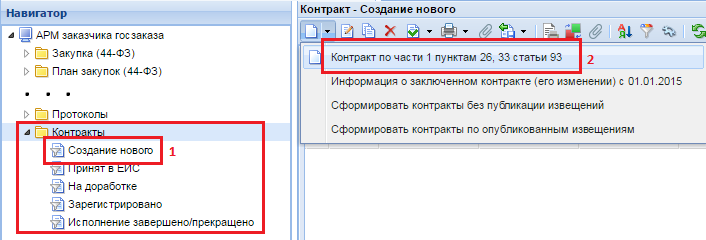 Рисунок . Кнопка создания контракта по п.26 и п.33 ч.1 ст.93 44-ФЗВо вкладке «Общие данные» заполняются все без исключения обязательные для заполнения поля (Рисунок 401).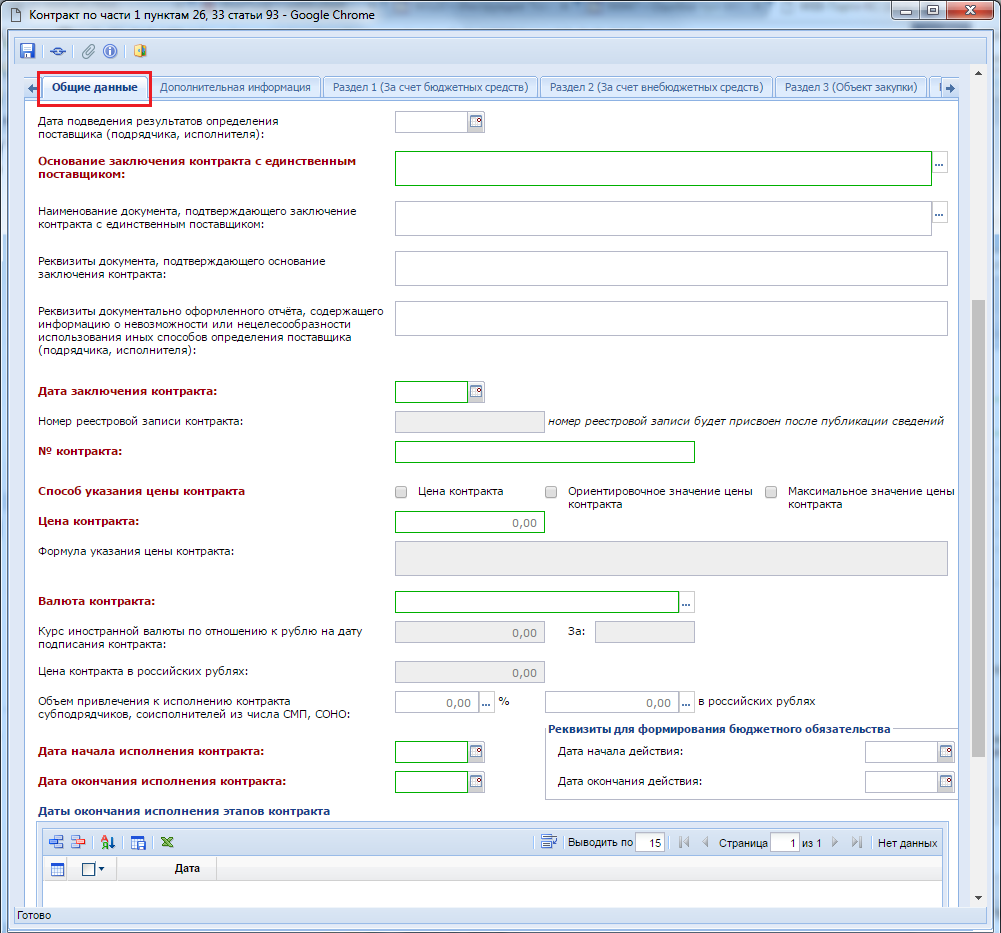 Рисунок . Поля для заполнения во вкладке «Общие данные»Введенное значение в поле «Дата окончания исполнения контракта» автоматически переходит в поле «Дата окончания исполнения этапов контракта». Если контракт предполагает более одного этапа контракта, то для добавления необходимых дат окончания исполнения этапов контракта необходимо воспользоваться кнопкой  [Добавить строку] и указать необходимую дату.Во вкладке «Раздел 1 (За счет бюджетных средств)» или же во вкладке «Раздел 2 (За счет внебюджетных средств)», в зависимости от того, за счет каких средств предполагается осуществление исполнения контракта, добавляется новая строка по кнопке  [Добавить строку] (Рисунок 402). Двойным щелчком по полю «Связанная строка позиции плана» открывается справочник строк лотов плана-графика со способом определения поставщика по п.26 и п.33 ч.1 ст. 93 44-ФЗ. При этом поле «БК» будет заполнено на основе данных из выбранной строки лота плана-графика. Также необходимо указать сумму по годам, в течении которых предполагается исполнение контракта.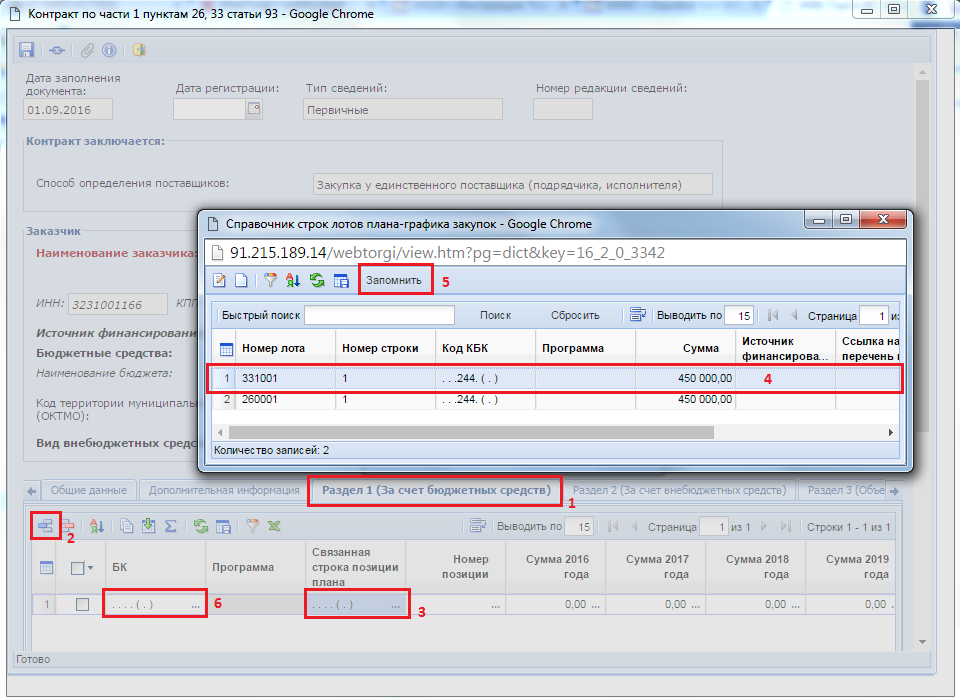 Рисунок . Заполнение раздела за счет внебюджетных средствДля заполнения суммы по годам следует воспользоваться двойным кликом по необходимому полю финансового года. При этом откроется форма «Просмотр и редактирование сумм контракта по месяцам» позволяющая разбить по месяцам суммы этапов исполнения контракта для выбранного финансового года (Рисунок 403). Данная форма позволяет создавать более одного этапа на один месяц финансового года. Сумма всех введенных этапов исполнений контракта после сохранения формы по кнопке [Сохранить разбивку] будет отражена в поле финансового года, для которого была сохранена разбивка.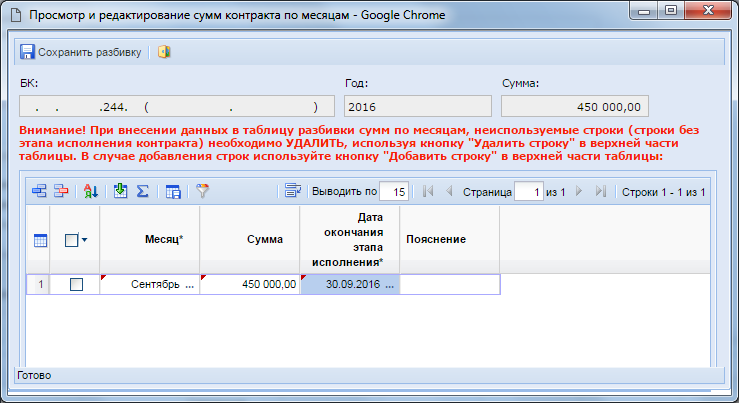 Рисунок . Форма «Просмотр и редактирование сумм контракта по месяцам»Во вкладке «Раздел 3 (Объект закупки)» указывается закупаемая продукция (Рисунок 404). Для этого заполняются поля «№ п/п», «Код классификации продукции», «Наименование товара, работы или услуги», «Единица измерения», «Цена за единицу», «Количество», «Сумма».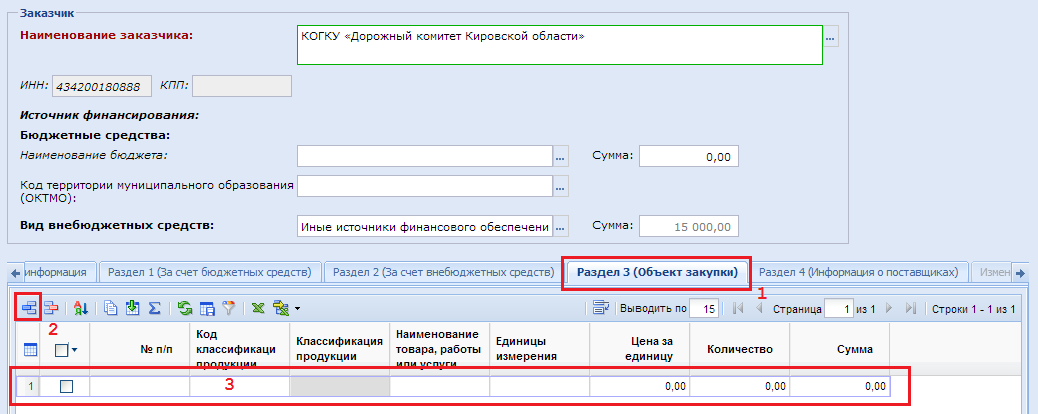 Рисунок . Вкладка «Объект закупки»Во вкладке «Раздел 4 (Информация о поставщике)» для выбора поставщика из справочника «Поставщики услуг» достаточно двойным щелчком по полю «Наименование» вызвать справочник поставщиков услуг и выбрать нужного поставщика (Рисунок 405). Если в справочнике поставщиков нет необходимого поставщика или же по нему введены некорректные данные, то смотрим п. 2.15.1 данного руководства.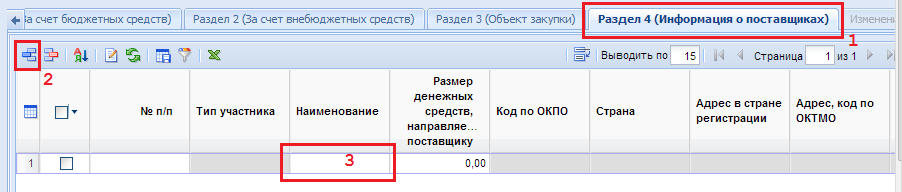 Рисунок . Заполнение информации о поставщикеПоле «Размер денежных средств, направляемых поставщику» заполняется только в том случае, если поставщик услуг является юридическим лицом Российской Федерации.После того как все необходимые поля документа «Контракт» будут заполнены, его необходимо сохранить и в случае успешного прохождения всех контролей отправить в ЕИС по кнопке [Отправить документ в ЕИС].Информация о заключенном контракте (его изменении) с 01.01.2015Для создания нового контракта, заключенного с 01.01.2015 необходимо в фильтре «Создание нового» нажать на кнопку [Информация о заключенном контракте (его изменении) с 01.01.2015].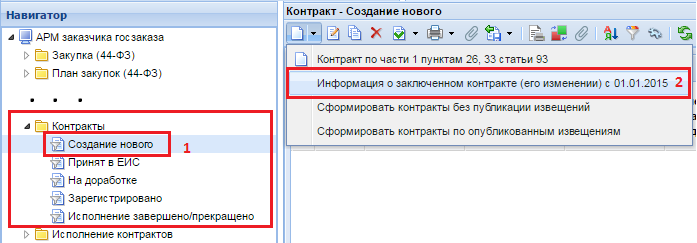 Рисунок . Создания нового контракта, заключенного с 01.01.2015Необходимо заполнить поле «Способ определения поставщика», выбрав из справочника «Подспособы определения поставщика» необходимое значение. 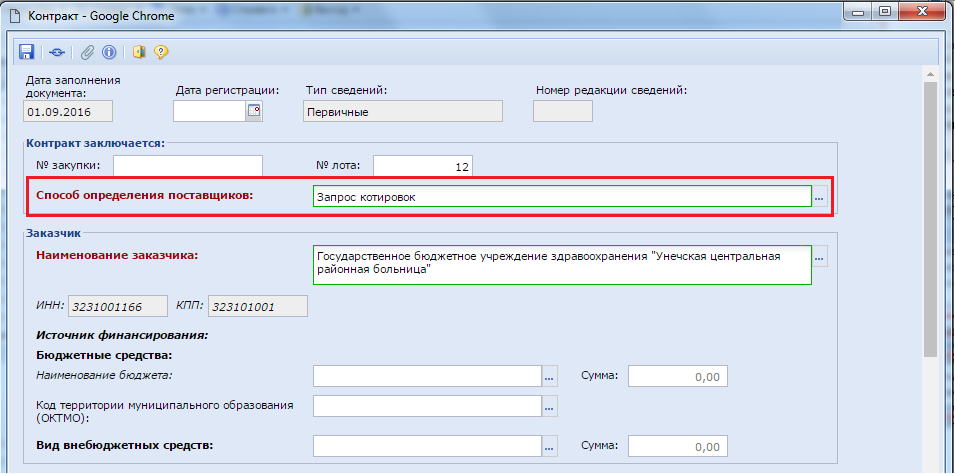 Рисунок . Заполнение контракта Во вкладке «Общие данные» заполняются все без исключения обязательные для заполнения поля.Во вкладке «Раздел 1 (За счет бюджетных средств)» или же во вкладке «Раздел 2 (За счет внебюджетных средств)», в зависимости от того, за счет каких средств предполагается осуществление исполнения контракта, добавляется новая строка по кнопке  [Добавить строку] (Рисунок 408). Заполнение поля «БК» осуществляется выбором необходимой классификации из справочника «Справочник комбинаций». Поле «Сумма» по годам заполняется автоматически на основе введенных данных в форме «Просмотр и редактирование сумм контракта по месяцам», вызываемый двойным кликом мыши по полю финансового года. Поле «Счет получателя» заполняется из справочника «Счета корреспондентов».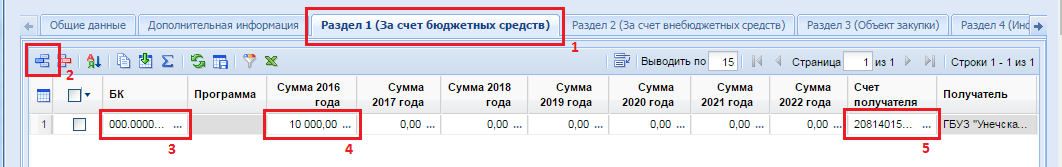 Рисунок . Вкладка «Раздел 1 (За счет бюджетных средств)»Во вкладке «Раздел 3 (Объект закупки)» указывается закупаемая продукция (Рисунок 409). Для этого заполняются поля «№ п/п», «Код классификации продукции», «Наименование товара, работы или услуги», «Единица измерения», «Цена за единицу», «Количество», «Сумма».Рисунок . Вкладка «Объект закупки»Во вкладке «Раздел 4 (Информация о поставщике)» для выбора поставщика из справочника «Поставщики услуг» достаточно двойным щелчком по полю «Наименование» вызвать справочник поставщиков услуг и выбрать нужного поставщика (Рисунок 405). Если в справочнике поставщиков нет необходимого поставщика или же по нему введены некорректные данные, то смотрим п. 2.15.1 данного руководства.Рисунок . Заполнение информации о поставщикеПосле того как все необходимые поля документа «Контракт» будут заполнены, его необходимо сохранить и в случае успешного прохождения всех контролей отправить в ЕИС по кнопке [Отправить документ в ЕИС].Создание контракта из лота извещенияДля создания контракта по результатам проведения закупки следует перейти к списку документов «Реестр лотов» (Рисунок 411) в состоянии «Состоявшаяся процедура размещения заказа» (или «Несостоявшиеся процедура размещения заказа»), выбрать требуемые документы и нажать кнопку  [Сформировать контракт] (Рисунок 412), при этом появится окно, запрашивающее подтверждение формирования документа.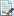 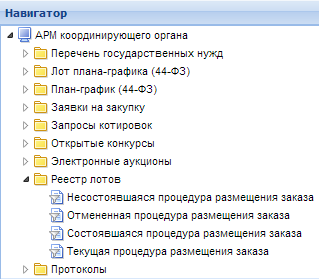 Рисунок . Переход к текущим лотам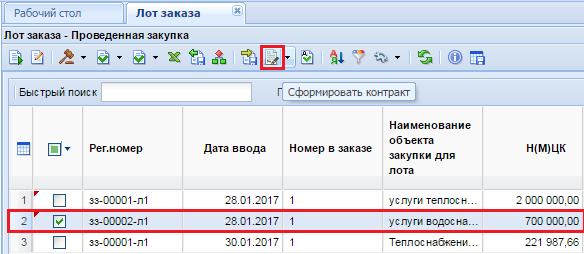 Рисунок . Формирование контрактаВ случае, если контракт уже был ранее сформирован, Система отобразит соответствующее сообщение (Рисунок 413).Рисунок . Протокол контроля на ранее сгенерированный контракт из выбранного лотаПри успешном формировании контракта в протоколе формирования будет указан его номер (Рисунок 414).Рисунок . Протокол успешно сформированного контракта	Успешно сгенерированный документ отобразится в навигаторе в списке документов «Контракт» в состоянии «Создание нового».Формирование контракта из лота извещения возможно осуществить также по кнопке  [Сформировать контракт по опубликованным извещениям] в фильтре «Создание нового» папки «Контракт» (Рисунок 415). 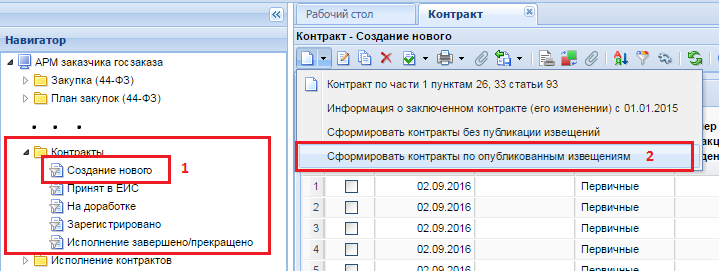 Рисунок . Создание контракта по опубликованным извещениям	В открывшейся форме необходимо выбрать лот, для которого будет формироваться контракт, и нажать на кнопку [Запомнить] (Рисунок 416). 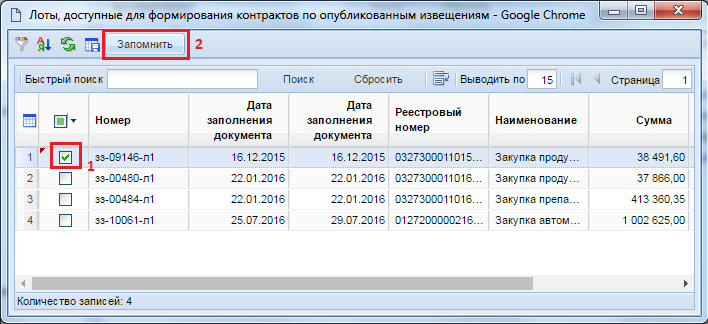 Рисунок .Лоты доступные для формирования контракта по опубликованным извещениямПри успешном формировании контракта в протоколе формирования будет указан его номер (Рисунок 414).В случае, если контракт уже был ранее сформирован, Система отобразит соответствующее сообщение (Рисунок 413).Документ «Контракт» предназначен для учета сведений о заключенном государственном или муниципальном, а также гражданско-правовых договоров бюджетных учреждений на поставки товаров, выполнение работ, оказание услуг и о требованиях к технологическим, программным, лингвистическим, правовым и организационным средствам обеспечения пользования официальным сайтом в сети Интернет, на котором размещаются указанный реестр». 	Форма редактирования контракта показана на (Рисунок 417).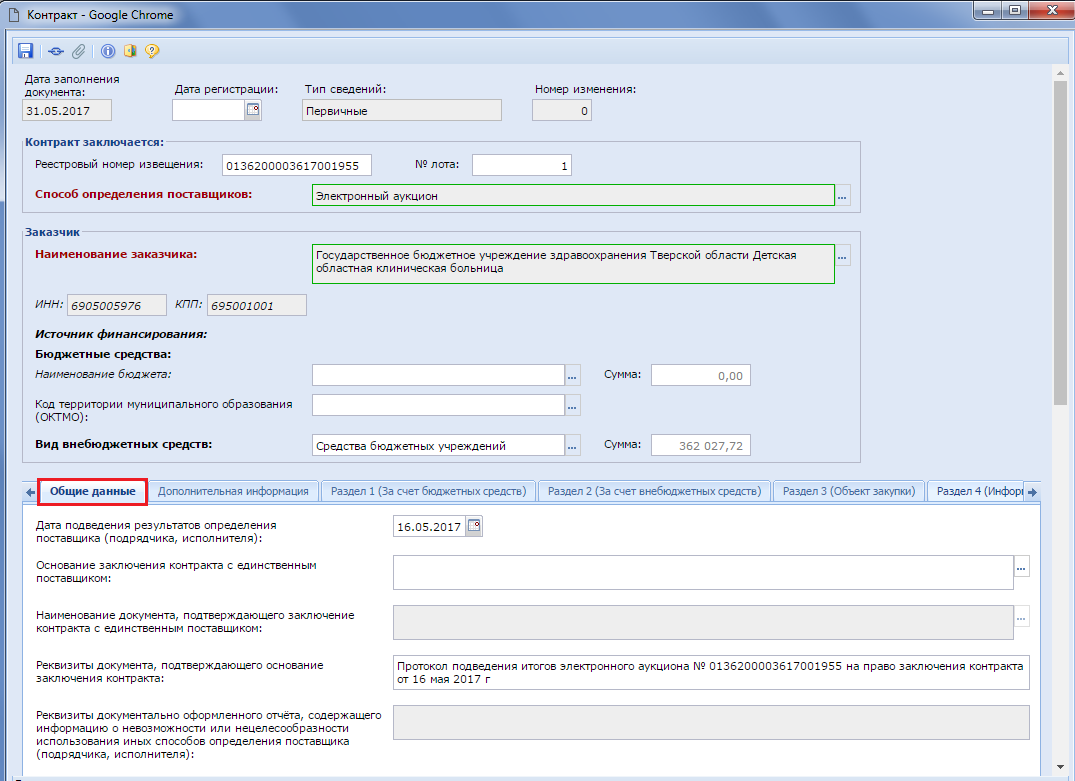 Рисунок . Документ «Контракт».Окно редактирования контракта состоит из заголовочной части и восьми вкладок: Общие данные – содержит информацию по основанию заключения контракта, дату, номера контракта и реестровой записи, способ указания цены контракта, цену контракта, валюту контракта, сроки начала и окончания исполнения контракта (Рисунок 401).Дополнительная информация – содержит поля для заполнения информации по обеспечению исполнения контракта и экономии при заключении энергосервисного контракта.Раздел 1 (За счет бюджетных средств) предназначен для разбивки цены контракта на суммы, финансируемые за счет бюджетных средств, в разрезе расходной бюджетной классификации по годам.Раздел 2 (За счет внебюджетных средств) предназначен для разбивки цены контракта на суммы, финансируемые за внебюджетные средства, в разрезе расходной бюджетной классификации по годам.Раздел 3 (Объект закупки) предназначен для указания предмета контракта: продукции (услуги), цены, количества и суммы. Раздел 4 (Информация о поставщиках) предназначен для указания информация о поставщиках (исполнителях, подрядчиках) по контракту.Изменения предназначены для заполнения полей, в случае внесения изменения к первичному контракту с указанием типа вносимых изменений с описанием изменений, реквизиты документа, являющиеся основанием для этих изменений, а в случае изменения цены контракта обоснование изменения цены и комментарии к нему (Рисунок 421).Сведения о состоянии документа (служебная информация) – содержит служебную информацию о создании и последнем обновлении документа.Во вкладке «Общие данные» заполняются все без исключения обязательные для заполнения поля. От года, указанного в поле «Дата заключения контракта», зависит наименование столбцов, отражающих объем финансирования по годам за счет бюджетных и внебюджетных средств (Рисунок 418).Значения в полях вкладок «Раздел 1 (За счет бюджетных средств)», «Раздел 2 (За счет внебюджетных средств)», «Раздел 3 (Объект закупки)» автоматически заполняются из имеющихся данных документа, из которого был сгенерирован контракт. Для изменения значений сумм по годам следует выделить необходимое поле для заполнения, кликнуть 1 раз мышью и нажать на клавишу Enter (Рисунок 418). При этом выделенное поле становится белого цвета и будет доступным для редактирования. Для сохранения измененного значения в поле нужно щелкнуть мышью в любое другое поле формы. Двойной же клик по значению поля суммы по годам приведет к попытке открыть форму заполнения этапов исполнения контракта по месяцам выбранного года (Рисунок 419).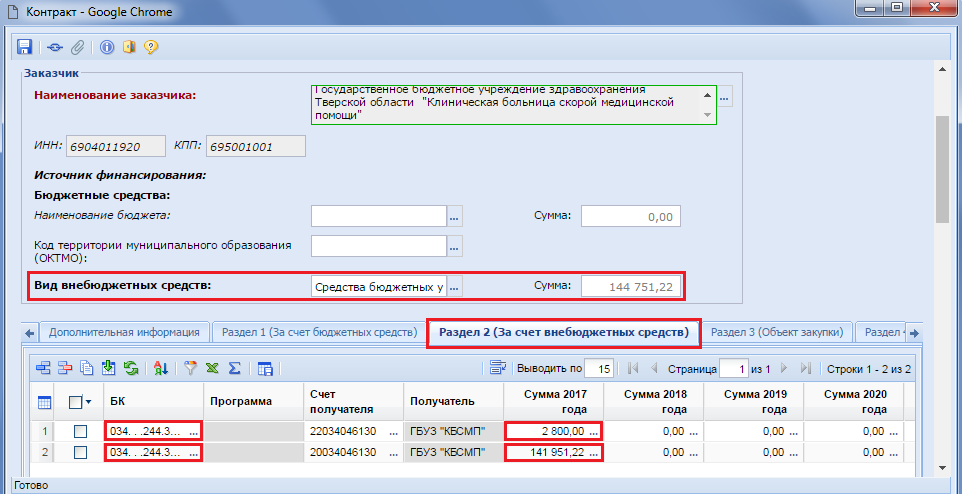 Рисунок . Заполнение вкладки «Раздел 2 (За счет внебюджетных средств)»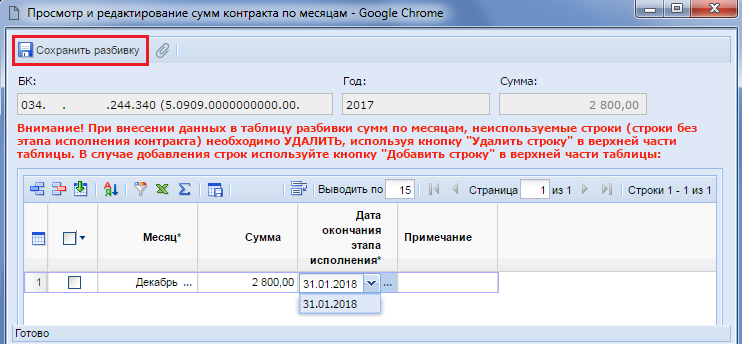 Рисунок . Этапы исполнения контракта.Если контракт многолетний, график исполнения контракта необходимо сформировать на сумму каждого года контракта.В дальнейшем, при формировании документа «Исполнение контракта» необходимо будет указать этап исполнения контракта (Рисунок 443).Во вкладке «Раздел 3 (Объект закупки)» кроме информации о закупаемой продукции доступны поля для заполнения информации об изменении объекта закупки в соответствии с частью 7 статьи 95 44-ФЗ (Рисунок 420).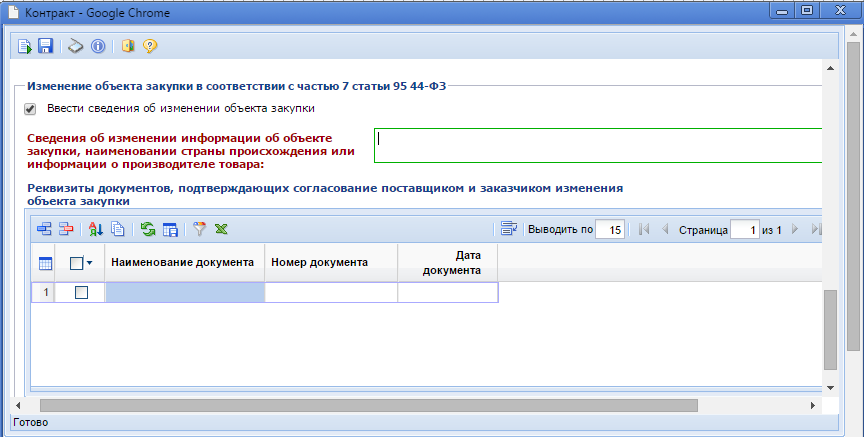 Рисунок . Изменение объекта закупки в соответствии с частью 7 статьи 95 44-ФЗВкладка «Изменение» доступна для редактирования только в сформированном изменении к контракту. В первичных сведениях о контракте данная вкладка не активна. Для внесения информации об изменения в контракте следует выбрать тип изменения:Исправление сведений;Изменение контракта.В случае изменения контракта необходимо будет отразить причину изменений условий контракта (Рисунок 421), выбрав причину из [Справочник причин изменения условий контракта] (Рисунок 422).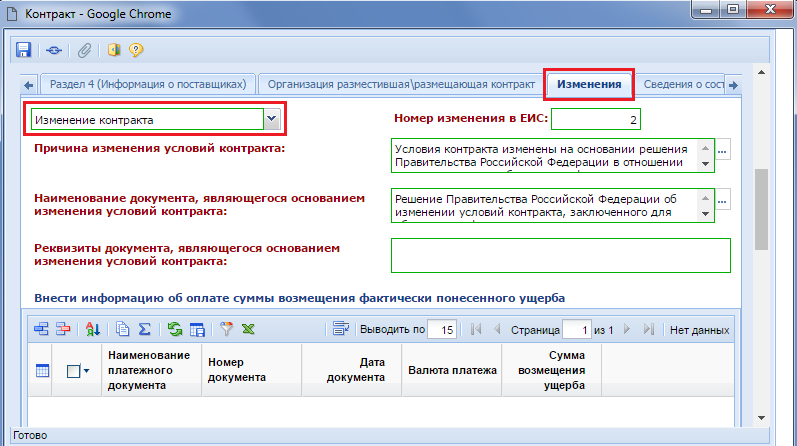 Рисунок . Заполнение причин внесения изменений в контракт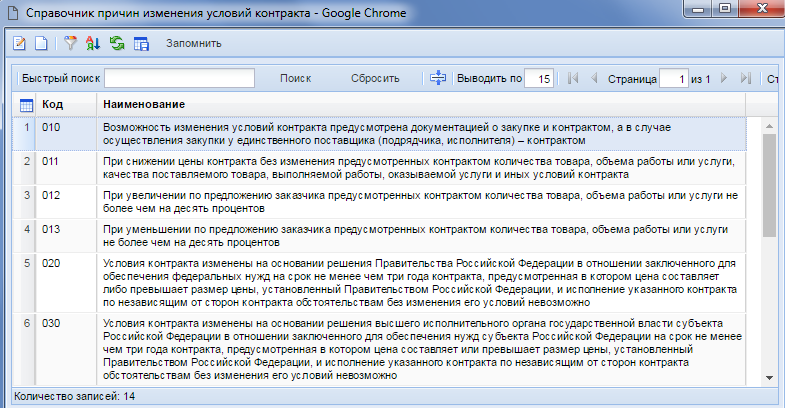 Рисунок . Справочник причин изменения условий контрактаПоле «Наименование документа, являющегося основанием изменения условий контракта» заполняется выбором значения из справочника «Документы, являющиеся основанием изменения условий контракта».Поле «Реквизиты документа, являющегося основанием изменения условий контракта» заполняется на основе данных о документе, являющегося основанием изменения условий контракта.После заполнения всех необходимых полей документ следует сохранить по кнопке  [Сохранить].Создание контракта по единственному поставщику из заявки на закупкуПри осуществлении закупки у единственного поставщика по пунктам, не требующим создания и публикации в ЕИС извещений, документ «Контракт» создается в Системе WEB-Торги-КС из документа «Заявка на закупку» в состоянии «Принято к исполнению» по кнопке  [Сформировать контракт] (Рисунок 423).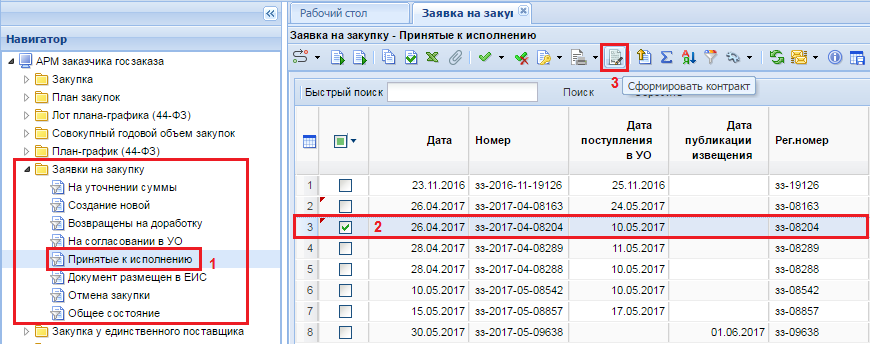 Рисунок . Формирование контракта с единственным поставщикомПо нажатию на кнопку формирования контракта выйдет сообщение с запросом подтверждения на формирование контракта (Рисунок 424).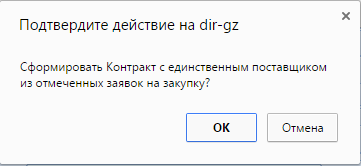 Рисунок . Окно подтверждения генерации контрактаУспешно сгенерированный документ отобразится в навигаторе в списке документов «Контракт» в состоянии «Создание нового».Другой способ формирования контракта. Для этого необходимо в фильтре «Создание нового» нажать на кнопку «Сформировать контракт без публикации извещения» (Рисунок 425).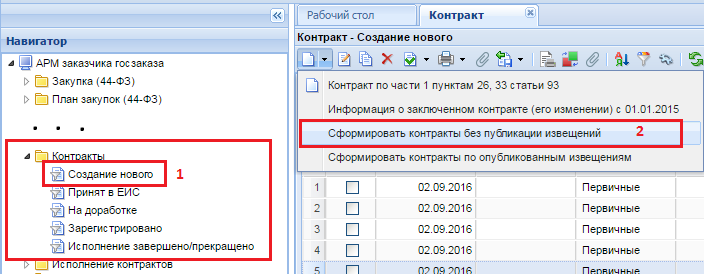 Рисунок . Формирование контракта без публикации извещенийВ открывшейся форме необходимо выбрать лот, для которого будет формироваться контракт и нажать на кнопку [Запомнить]. Откроется новое окно протокола об успешном формировании контракта.Форма заполнения документа «Контракт» при этом полностью идентична как в случае формирования контракта из лота извещения (см. 2.14.1.3), так и в случае формирования контракта по единственному поставщику из документа «Заявка на закупку» (Рисунок 417).Заполнение сведений о лекарственных препаратахВо вкладку «Раздел 3 (Объекта закупки)» в документе «Контракт» с 26.05.2017 г. был добавлен столбец «Сведения об объекте, когда он является лекарственным препаратом» (Рисунок 411).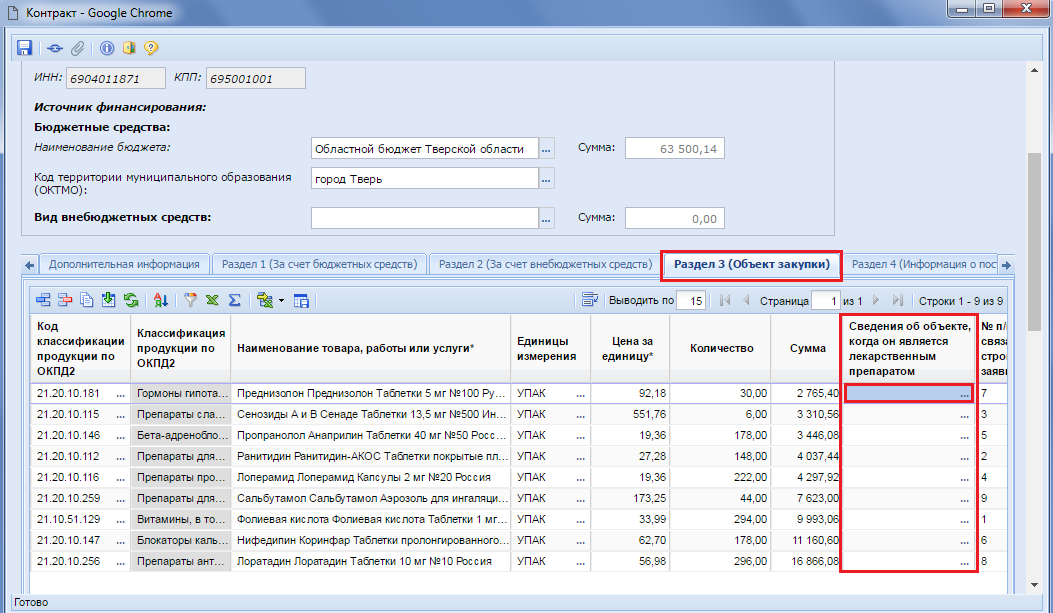 Рисунок . Столбец «Сведения об объекте, когда он является лекарственным средством»Для заполнения полей в столбце «Сведения об объекте, когда он является лекарственным препаратом» необходимо двойным кликом ЛКМ открыть форму «Сведения о лекарственном препарате» (Рисунок 427).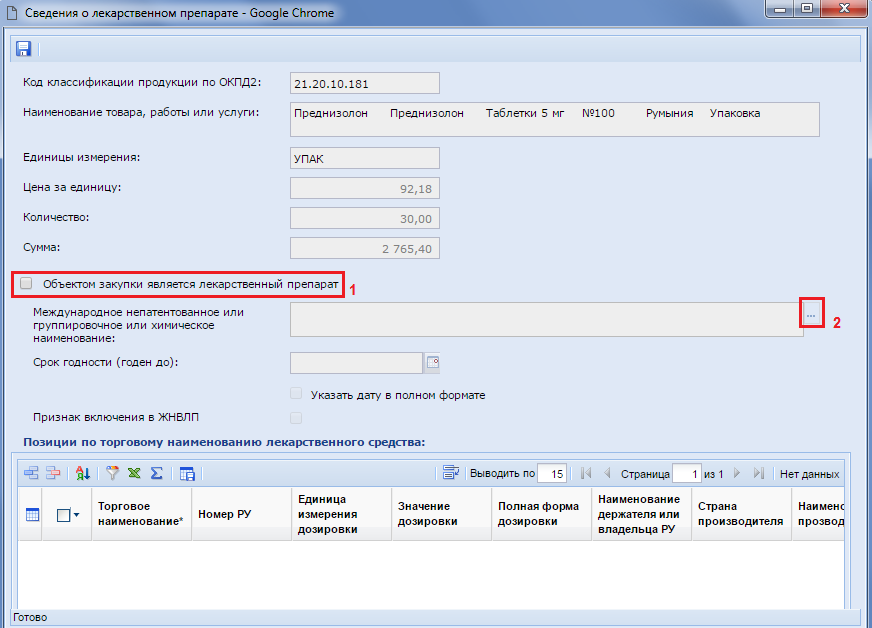 Рисунок . Сведения о лекарственном препаратеВ открывшейся форме расположены не редактируемые поля, автоматически переходящие из полей строк продукции вкладки контракта «Раздел 3 (Объект закупки)»:Код классификации продукции по ОКПД2;Наименование товара, работы или услуги;Единицы измерения;Цена за единицу;Количество;Сумма.В первую очередь для начала заполнения сведений о лекарственных препаратах следует активировать режим редактирования, установив флаг «Объектом закупки является лекарственный препарат» (Рисунок 427). После это становится активным поле «Международное непатентованное или группировочное или химическое наименование», для заполнения которого следует выбрать необходимое значение из справочника «Справочник МНН» (Рисунок 428).Справочник МНН загружен и синхронизируется со справочником ЕИС. Кроме этого есть возможность дополнить данный справочник своими значениями при необходимости. Возможность создания новых записей определяется администраторами Системы в каждом регионе индивидуально.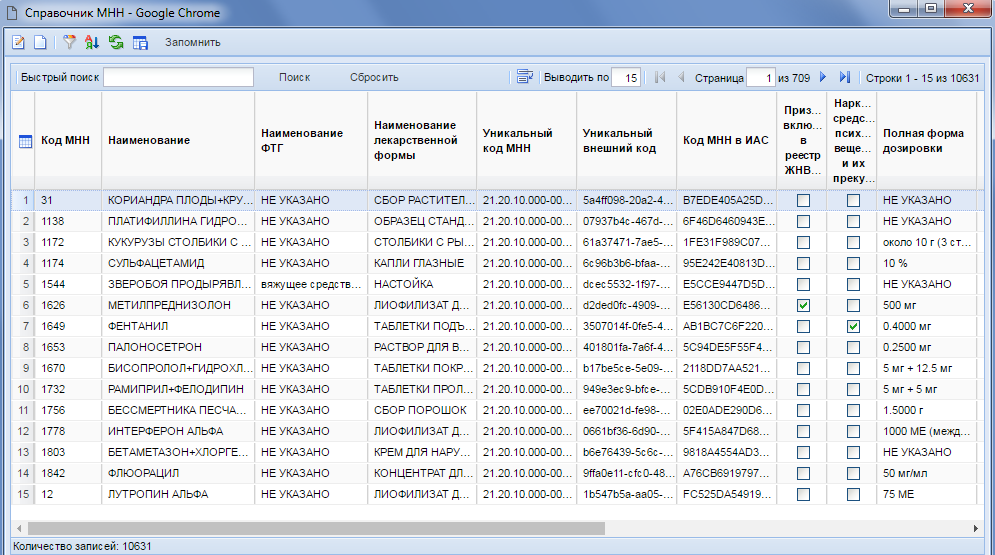 Рисунок . Справочник МННПоиск в справочнике можно производить по различным параметрам. На Рисунок 429 показан поиск и выбор необходимого значения по наименованию закупаемого товара.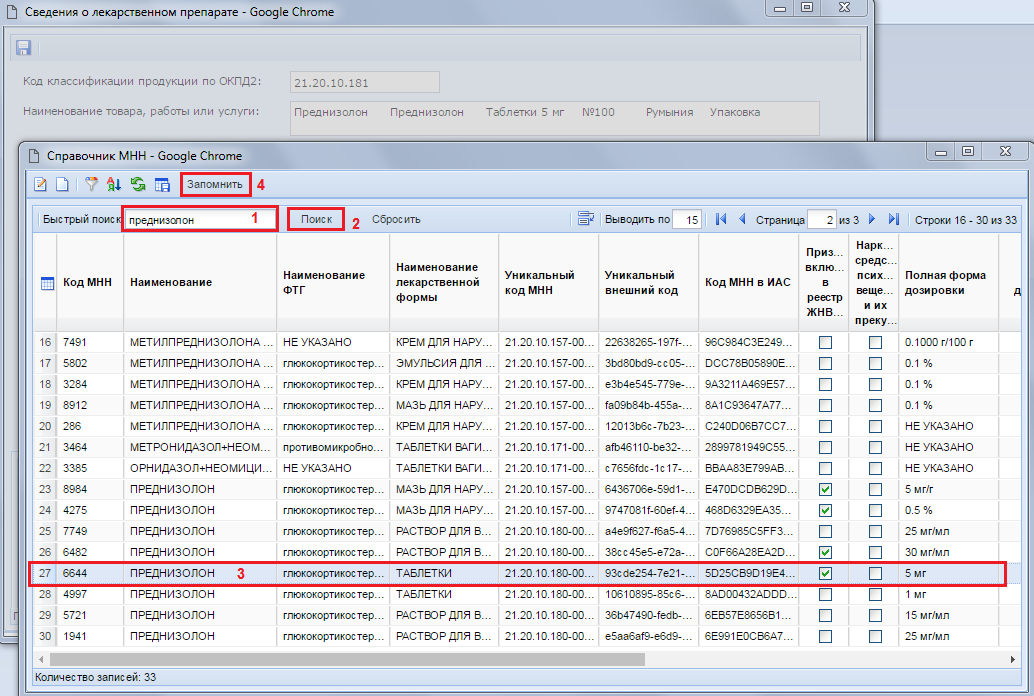 Рисунок . Выбор значения из справочника МНН по наименованию товараФлаг «Признак включения в ЖНВЛП» устанавливается автоматически на основе выбранного значения из справочника МНН (Рисунок 430). Значение в поле «Срок годности (годен до)» заполняет в формате «месяц/год» или же в случае выставления флага «Указать дату в полном формате» в формате «день/месяц/год».Для добавления позиции по торговому наименованию лекарственного средства следует нажать на кнопку  [Добавить строку]. В появившейся пустой строке двойным кликом ЛКМ по полю «Торговое наименование» (Рисунок 430) откроется «Справочник ТН» (Рисунок 431). 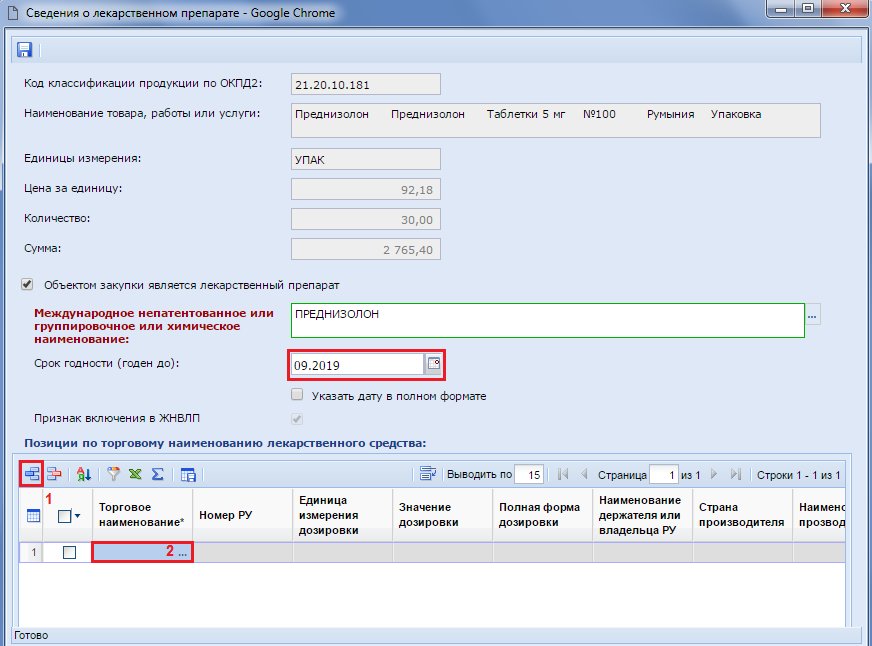 Рисунок . Заполнение сведений о позиции по торговому наименованию лекарственного средстваСправочник ТН ограничен набором значений, относящихся к выбранному значению из справочника МНН. Т.е. значения для справочника ТН самостоятельно существовать не могут, а могут быть привязаны только к конкретной записи из справочника МНН. Значения в данный справочник загружены с ЕИС и по ним происходит ежедневная синхронизация данных с ЕИС. Кроме этого возможен ручной ввод записей в справочник ТН. Возможность создания новых записей определяется администраторами Системы в каждом регионе индивидуально.В случае ручного добавления записей следует помнить следующий момент: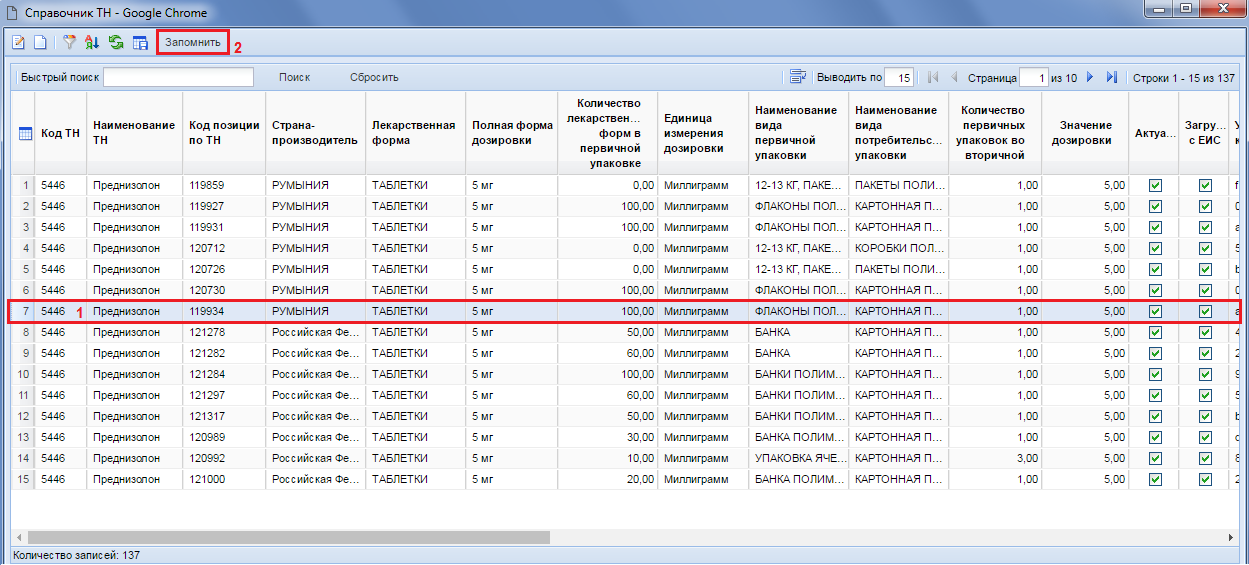 Рисунок . Справочник ТНДля выбора необходимой записи из справочника достаточно его выделить и нажать на кнопку [Запомнить]. Выбранная запись отобразится в таблице «Позиции по торговому наименованию лекарственных средств» (Рисунок 432). При необходимости выбора нескольких записей из справочника следует добавить новую строку и повторить процедуру выбора значения из справочника ТН. В полях столбца «Количество товара» следует отразить количество по выбранной позиции. Суммарное значение в полях количество товара не должно превышать значения в поле «Количество» (Рисунок 432).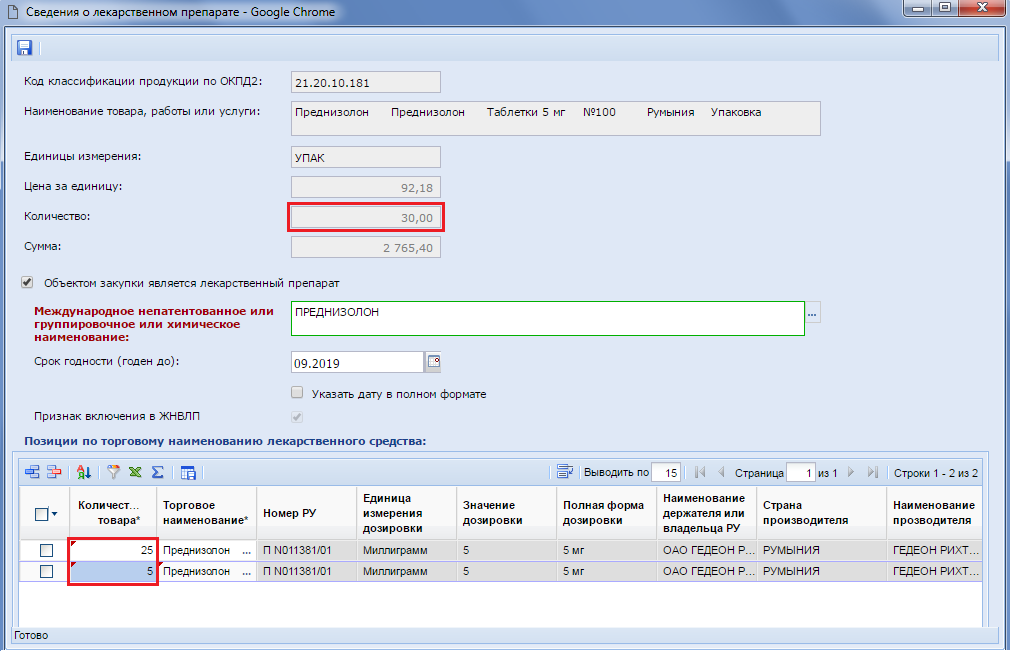 Рисунок . Позиции по торговому наименованию лекарственных средствПосле заполнения данных следует сохранить введенные значения по кнопке  [Сохранить].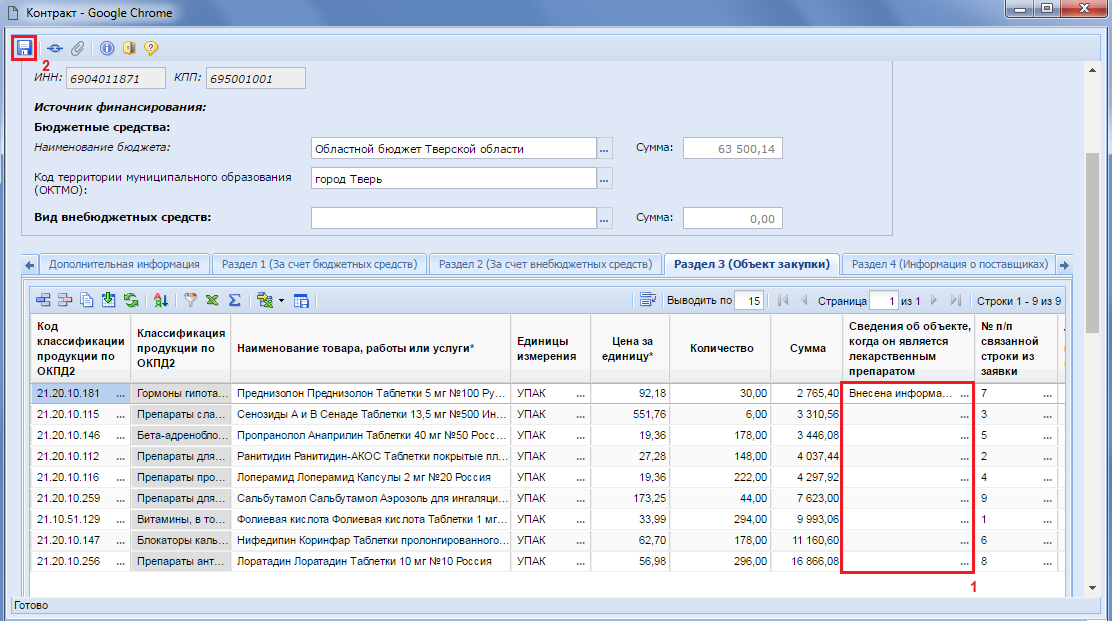 Рисунок . Заполненное поле «Сведения об объекте, когда он является лекарственным препаратом»В поле «Сведения об объекте, когда он является лекарственным препаратом» после заполнения данных отражается значение «Внесена информация с использованием справочной информации». Все остальные поля по строкам продукции в случае лекарственных средств заполняются аналогичным образом.Отправка сведений по контракту на регистрацию в ЕИСВ случае работы в режиме информационного взаимодействия Заказчик осуществляет автоматизированную передачу сведений о заключенном контракте (его изменении) в личный кабинет на официальном сайте. Для этого необходимо выделить требуемый документ и нажать на кнопку [Отправить документ в ЕИС] (Рисунок 434), при этом аналитический признак документа изменится на «Ожидает отправки в ЕИС».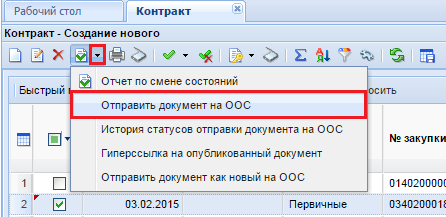 Рисунок . Отправка документа в ЕИС.В случае успешного принятия сведений о контракте в ЕИС, документ контракт появится в личном кабинете заказчика, откуда он может его опубликовать. В Системе, документ контракта будет доступен в состоянии «Принят в ЕИС». Внесение изменений в контракт При необходимости можно внести изменения сведений о контракте (проекта документа контракта), отправленных на размещение в ЕИС. Для этого, требуется перейти в фильтр «Принят в ЕИС» списка документов «Контракт», выбрать требуемый документ, и открыть его на редактирование. При этом следует учитывать, что в личном кабинете в ЕИС документ еще не был зарегистрирован и находится на стадии проектирования. Исправленный документ отправляется в ЕИС по кнопке [Отправить изменения документа в ЕИС] (Рисунок 435).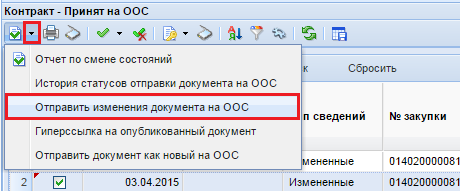 Рисунок . Отправка исправленного контракта в ЕИСЕсли же ошибка в отправленном контракте была обнаружена только после публикации документа, то следует дождаться следующего дня, чтобы можно было сформировать изменение к контракту из фильтра «Зарегистрировано» и отправить изменение в ЕИС для регистрации изменений (Рисунок 436). В случае необходимости внесения изменений в зарегистрированный в ЕИС первичный контракт в день его регистрации, необходимо обратиться к администраторам Системы WEB-Торги-КС Вашего региона и предоставив им данным реестрового номера и даты публикации контракта попросить их в ручном режиме перевести контракт в зарегистрированное состояние, не дожидаясь следующего дня. После этого сможете сформировать изменение контракта из зарегистрированного состояния (Рисунок 436).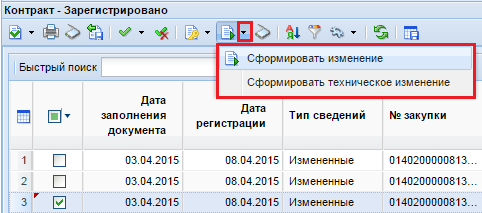 Рисунок . Формирование изменения к контрактуДля формирования изменения контракта в Системе предусмотрены две кнопки: [Сформировать изменение] и [Сформировать техническое изменение] (Рисунок 436).Кнопка [Сформировать техническое изменение] используется в тех случаях, когда необходимо внести изменения в документ контракт, не требующее отражения изменения в ЕИС. При использовании данной кнопки контракт переходит в фильтр «На доработке». Если же необходимо внести изменения в документ контракт, не требующее отражения изменения в ЕИС и при этом контракт ранее не был скопирован в базу исполнения бюджета, то в таком случае используется кнопка [Отправить на доработку] (Рисунок 437).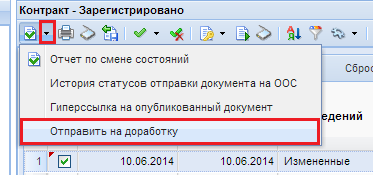 Рисунок . Отправить на доработкуДля документа контракт, находящего в фильтре «На доработке», разрешается только:добавлять и менять дополнительную классификацию в БК;добавлять и менять «Счет получателя».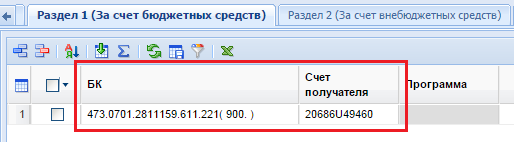 Рисунок . Поля для внесения изменений счета получателя и дополнительной БК в контрактеСформированное изменение контракта в данном случае в ЕИС не отправляется. Для перевода в фильтр «Зарегистрировано» исправленный документ используется кнопка [Зарегистрировать] (Рисунок 439). 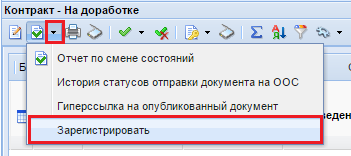 Рисунок . Перевод документа «Контракт» в зарегистрированное состояние с доработкиКнопка [Сформировать изменение] используется в тех случаях, когда необходимо внести изменения в документ контракт, требующее регистрации изменения в ЕИС. Сформируется документ «Контракт» будет доступен в фильтре «В работе» с типом сведений «Измененные». В окне редактирования контракта в поле «Номер редакции сведений» будет отражен номер изменения. Поле заполняется автоматически по мере формирования изменений и не доступна для редактирования. После внесения всех необходимых изменений в документ «Контракт» обязательно требуется заполнить вкладку «Изменение» (Рисунок 421). Без заполнения данной вкладки при отправке сведений о контракте ЕИС воспримет данный документ не как изменение, а как новый документ и не примет его.Для размещения измененного проекта документа контракта в ЕИС, следует выбрать требуемый документ и нажать на кнопку [Отправить документ в ЕИС]. Чтобы получить сведения о состоянии загрузки документа контракта в ЕИС, следует выделить документ и нажать кнопку [История статусов отправки документа в ЕИС] (Рисунок 434), где отражается дата и время совершенной операции, статус операции и разъясняющий комментарий к ней (Рисунок 440). Неточности, препятствующие загрузке документа в ЕИС, записываются в начале абзаца красным текстом со словом «Ошибка». Они обязательны для устранения. Если же перед текстом комментария стоит слово зеленого цвета «Предупреждение», то оно допускает передачу документа, но предупреждает о найденных неточностях.В случае выявления записей в отправляемом документе, препятствующих загрузке контракта в ЕИС, документ получает аналитический признак «Ошибка при отправке документа в ЕИС». При этом документ будет отображаться в фильтре «Создание нового». В таком случае следует исправить указанные в протоколе истории отправки документа в ЕИС ошибки и повторить отправку документа. 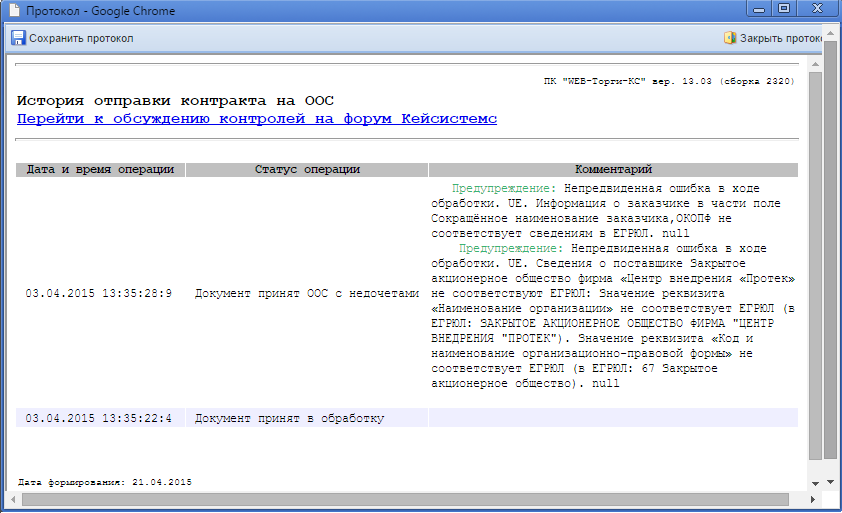 Рисунок . История статусов отправки документа в ЕИСПосле включения в реестр контрактов сведений о заключенном контракте, данные по зарегистрированным сведениям передаются в Систему (значение присвоенного уникального номера реестровой записи и дата регистрации) автоматически.Зарегистрированные сведения о контракте отображается в списке документов «Контракт» в фильтре «Зарегистрировано». Зарегистрированный контракт следует отправить в ПК «Бюджет-WEB» по кнопке [Передать контракт в базу бюджета] (Рисунок 441). При этом документ «Предварительная заявка на закупку» в базе исполнения бюджета будет исключен из учета. Тем самым высвободятся средства, зарезервированные для проведения процедур размещения государственного заказа, и будут зарезервированы на сумму заключенного контракта. Из переданных сведений о заключении контракта в дальнейшем будет сформировано бюджетное обязательство (заявка бюджетополучателя, в зависимости от региона) для исполнения контракта. Разница между заложенной суммой и суммой заключения контракта будет являться экономией.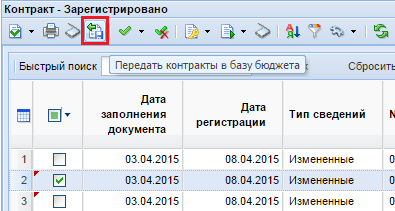 Рисунок . Передача контракта в базу исполнения бюджетаРабота с документами «Исполнение контракта» Для включения сведений об исполнении или расторжении контракта в реестр контрактов заказчик формирует в Системе документ «Исполнение контракта» (Рисунок 443), содержащий сведения об исполнении или расторжении контракта, который доступен в навигаторе в следующих состояниях:Создание нового;Принят в ЕИС;На доработке;Зарегистрированы;Отменено.Для создания документ «Исполнение контракта» необходимо в окне навигатора найти папку с одноименным названием «Исполнение контракта», открыть фильтр «Создание нового» и нажать на кнопку  [Создать] (Рисунок 442). Во всплывающем окне необходимо выбрать форму исполнения контракта «Информация об исполнении (о расторжении) контракта с 01.01.2015» для тех исполнений контракта, которые необходимо зарегистрировать в ЕИС начиная с 01.01.2015 года.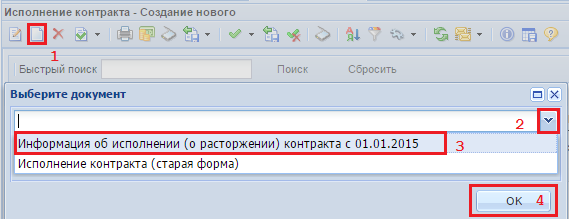 Рисунок . Создание документа исполнение контрактаВ электронной форме документа исполнение контракта необходимо выбрать номер реестровой записи из списка зарегистрированных контрактов, который открывается в новом окне по кнопке вызова справочника  (Рисунок 443). В открывшемся справочнике двойным щелчком ЛКМ выбираем контракт, для которого предполагается создание исполнение контракта (Рисунок 444).Если же документ исполнение контракта является документом, подтверждающим исполнение контракта на всю сумму или же исполнение выбранного этапа контракта и иных исполнений по данному контракту или по этапу контракта не предполагается, то в заголовочной части документа следует выставить флаг метки «Исполнение по контракту/этапу контракта завершено». В иных случаях флаг в данной метке не надо проставлять.В заголовке документа флаг «Исполнение по контракту/этапу контракта завершено» выставляется в том случае, если текущий документ предусматривает завершение исполнения контракта или же завершение исполнения в рамках выбранного этапа контракта. Таким образом данный флаг не выставляется для исполнения контракта, являющегося подтверждением частичного исполнения контракта или частичного исполнения этапа контракта. Пример: Есть контракт, по которому предусмотрена разбивка на 3 этапа по 50 000 руб. каждый. При этом формируется исполнение контракта по 1 этапу на сумму 30 000 руб. В данном случае документ исполнение контракта не обеспечивает полного исполнения документа на 50 000 руб., поэтому у данного исполнения флаг для метки «Исполнение по контракту/этапу контракта завершено» не надо устанавливать. Если же документ исполнение контракта предполагает исполнение по контракту на всю сумму этапа в 50 000 руб., то в таком случае флаг для метки «Исполнение по контракту/этапу контракта завершено» нужно установить.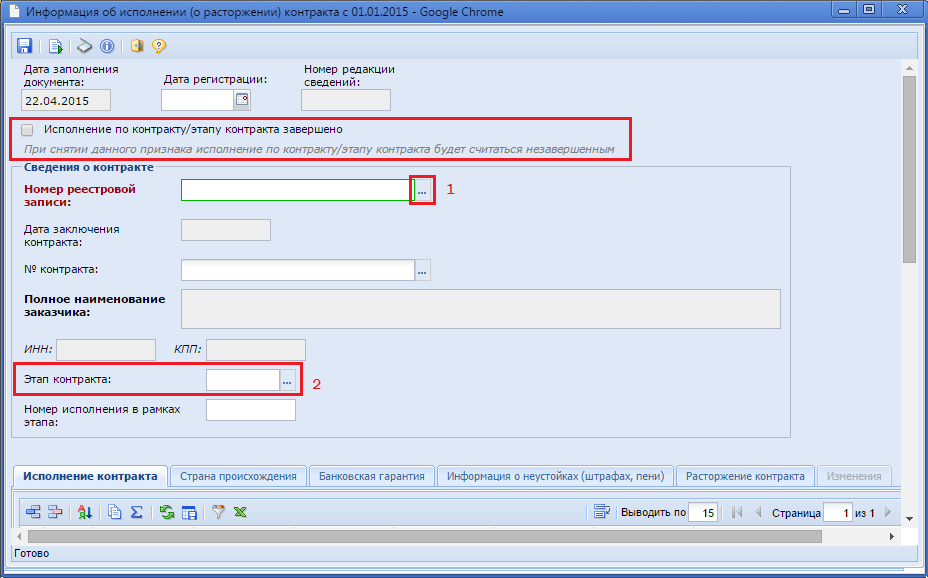 Рисунок . Документ «Исполнение контракта»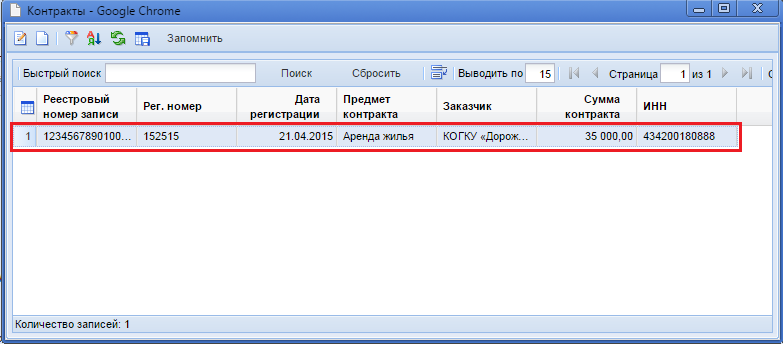 Рисунок . Выбор контрактаПосле выбора контракта, по которому предполагается создание исполнение контракта, блок сведений о контракте заполняется автоматически на основе данных из документа «Контракт». При этом поле «Этап контракта» выбирается из списка этапов исполнения, предусмотренных контрактом. Если в справочнике этап выделен светло-зеленым цветом, то этап был исполнен не полностью (Рисунок 445), а если этап выделен красным цветом, то это значит, что этап был исполнен на всю указанную в этапе сумму (Рисунок 446). 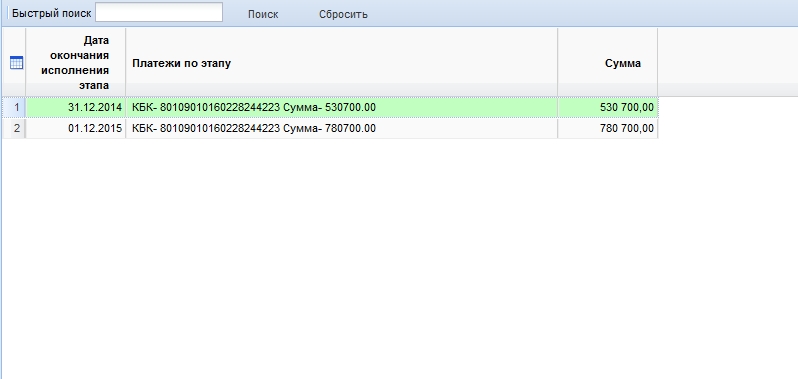 Рисунок . Этап исполнен не полностью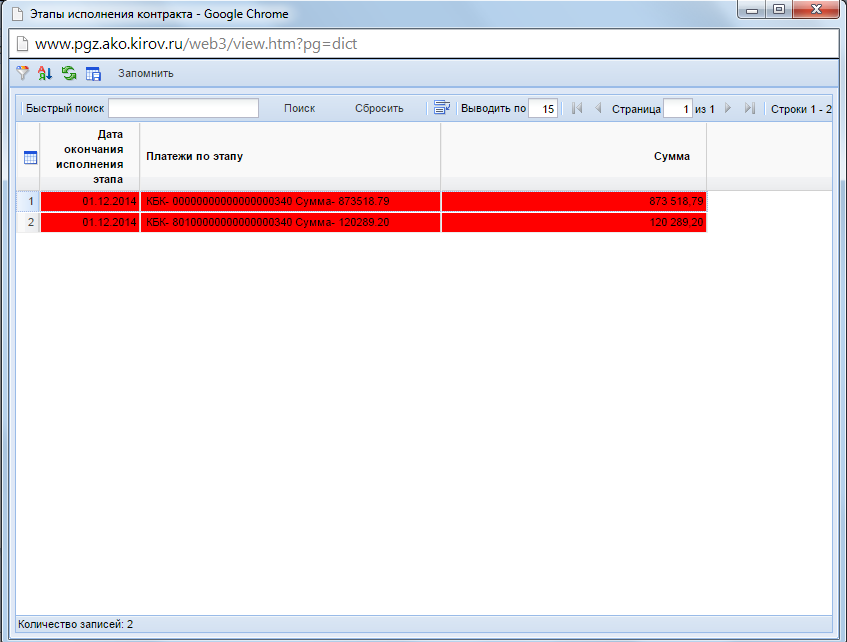 Рисунок 446. Этап исполнен полностьюОкно редактирования исполнения контракта состоит из заголовочной части, где следует указать дату регистрации, номер реестровой записи контракта, этап контракта (выбирается из списка заполненных этапов контракта), номера исполнения в рамках контракта и следующих разделов: Исполнение контракта;Страна происхождения;Отсрочка и списание неустоек (штрафов, пений);Банковская гарантия;Информация о неустойках (штрафах, пени);Расторжение контракта;Сведения об удержании денежных средств;Изменения.Во вкладке «Исполнение контракта» в блоке «Документы об исполнении контракта» заполняется информация о документах, подтверждающих исполнение контракта. По кнопке  [Добавить строку] добавляется новая строка, в котором поле «Наименование документа» выбирается из справочника «Типы документов исполнения контракта» (Рисунок 448), вызываемого по двойному клику мыши на поле. Кроме этого в добавленной строке следует заполнить номер документа, дату документа, валюта платежа, фактически оплаченную сумму и объем поставленного товара, выполненных работ, оказанных услуг (Рисунок 447).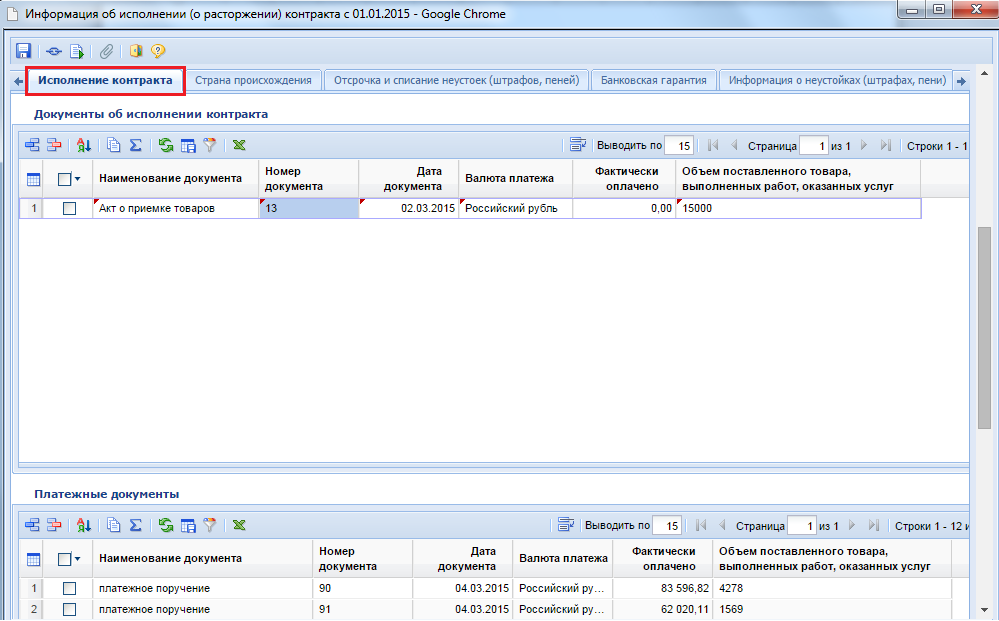 Рисунок . Вкладка «Исполнение контракта»В блок «Платежные документы» вносится информация о документах, подтверждающих произведенные оплаты по исполнению контракта (Рисунок 447).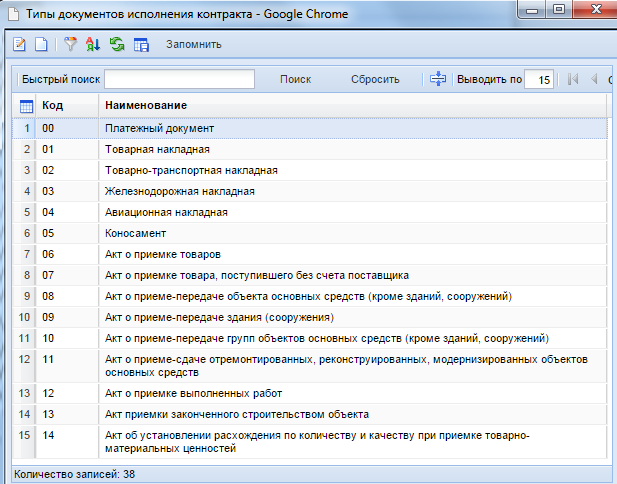 Рисунок . Справочник типов документов исполнения контрактаВо вкладке «Страна происхождения» указывается страна происхождения закупаемой продукции. Подгрузка списка закупаемой продукции из контракта осуществляется по кнопке  [Подгрузить сведения] (Рисунок 449). Строки позиций, которые не включены в данный этап исполнения контракта, необходимо исключить из списка по кнопке  [Удалить строку]. 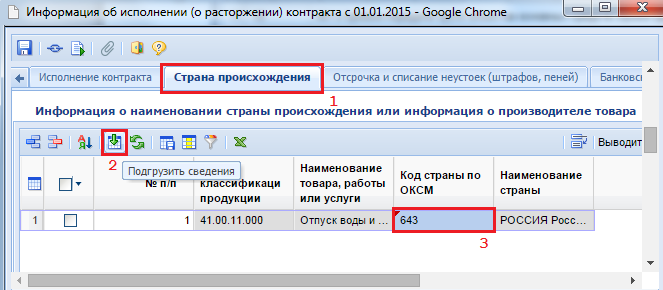 Рисунок . Подгрузка сведений закупаемой продукции из контрактаВкладка «Отсрочка и списание неустоек (штрафов, пений)» заполняется только в том случае, если у поставщика в процессе осуществления условий контракта образовалась неустойка или в отношении него были приняты штрафные санкции и начислены пении по ним. При наличии подобных случаев заказчик заносит информации о предоставлении отсрочки или же списания неустоек, штрафов, пений в отношении поставщика (Рисунок 450).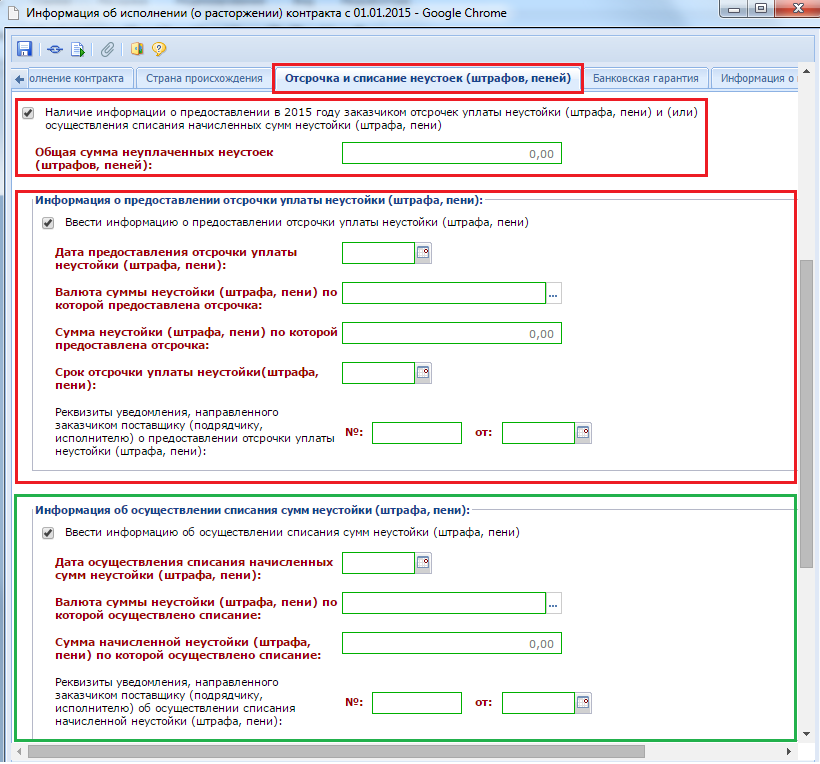 Рисунок . Вкладка для внесения информации об отсрочке и списания неустойки (штрафа, пения)При этом обязательно следует указать информацию об общей сумме неуплаченных неустоек (штрафов, пений), заполнить поля, содержащие информацию и предоставленной отсрочке уплаты неустойки (штрафа, пени). Блок полей «Информация об осуществлении списания сумм неустойки (штрафа, пени)» заполняется только при заполнении блока полей «Информация о предоставлении отсрочки уплаты неустойки (штрафа, пени)».Вкладка «Банковская гарантия» условно разделена на следующие блоки (Рисунок 451):Наличие информации о требовании в адрес банка об осуществлении уплаты денежной суммы по банковской гарантии;Требования об уплате;Факт оплаты;Информация о прекращении обязательств поставщика, обеспеченных банковской гарантией.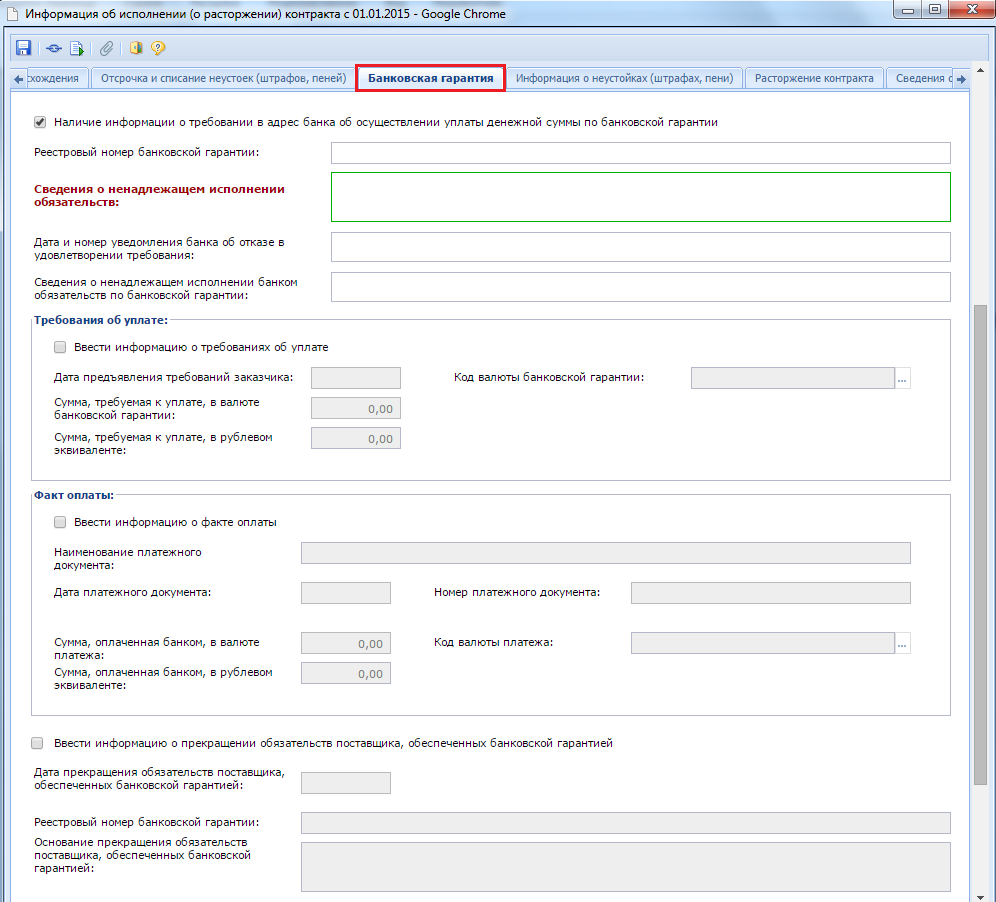 Рисунок . Вкладка «Банковская гарантия»В случае наличия ненадлежащего исполнения обязательств со стороны поставщика, обеспеченное банковской гарантией, заказчик указывает информацию о требовании в адрес банка об осуществлении уплаты денежной суммы по банковской гарантии. При этом указывается реестровый номер банковской гарантии с указанием сведений о ненадлежащем исполнении обязательств.Для отражения данных по требованию об уплате заказчик заполняет информацию о сумме оплаты, с указанием даты предъявления требования.Для внесения информации о произведенных оплатах заполняется блок полей «Факт оплаты» с указанием наименования, номера и даты документа, подтверждающего оплату, а также сумму оплаты.Во вкладке «Информация о неустойках (штрафах, пени)» для добавления информации необходимо нажать на кнопку  [Добавить строку], которая вызовет форму заполнения информации о неустойке (штрафе, пени) (Рисунок 452). В открывшемся окне доступны для заполнения 2 блока полей: информация о начислении неустойки (штрафа, пени) и информация о возврате излишне уплаченной (взысканной) неустойки (штрафа, пени).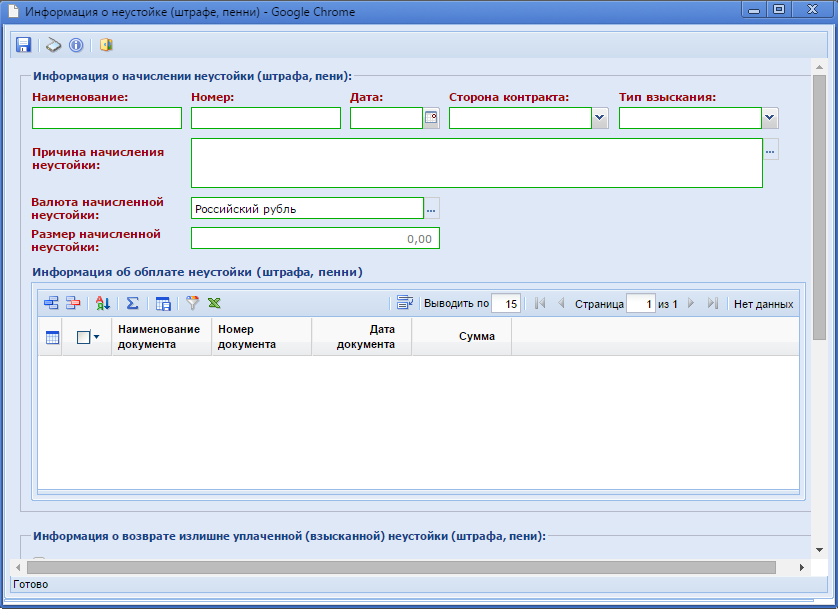 Рисунок . Информация о неустойке (штрафе, пени)В шапочной части блока «Информация о начислении неустойки (штрафа, пени)» заполняется информация о начисленной неустойке с указанием стороны контракта, выбором причины начисления неустойки, которая выбирается из справочника «Справочник причин начисления неустоек» (Рисунок 453), а также о размере начисленной неустойки.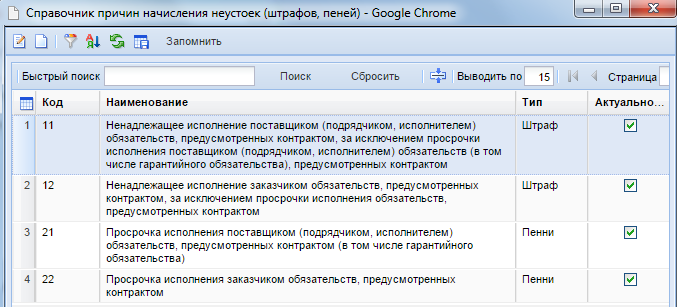 Рисунок . Справочник причин начисления неустоекВ табличной части «Информация об оплате неустойки» по кнопке  [Добавить строку] производится ввод данных, подтверждающих произведенные оплаты, с указанием даты и суммы оплаты (Рисунок 454).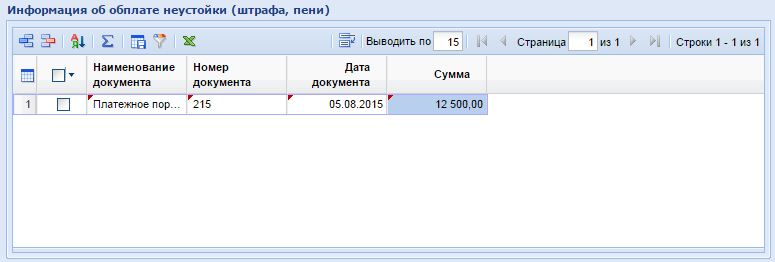 Рисунок . Ввод информации об оплате неустойкиБлок полей «Информация о возврате излишне уплаченной (взысканной) неустойки (штрафа, пени)» предназначен для ввода информации о сумме возврата, с указанием документов, подтверждающих возврат излишне уплаченной неустойки.После заполнения всех необходимых полей следует сохранить введенные значения по кнопке  [Сохранить].Вкладка «Расторжение контракта» предполагает заполнение информации в случае расторжения контракта. Кроме этого она содержит табличную часть для отражения фактически оплаченной суммы по всем исполнениям контракта в завершающем документе исполнения контракта, а также для внесения информации о возмещении ущерба заказчику, если таковое имело место быть. Для активации полей ввода информации о расторжении контракта следует поставить флаг «Ввести информацию о расторжении контракта» (Рисунок 455).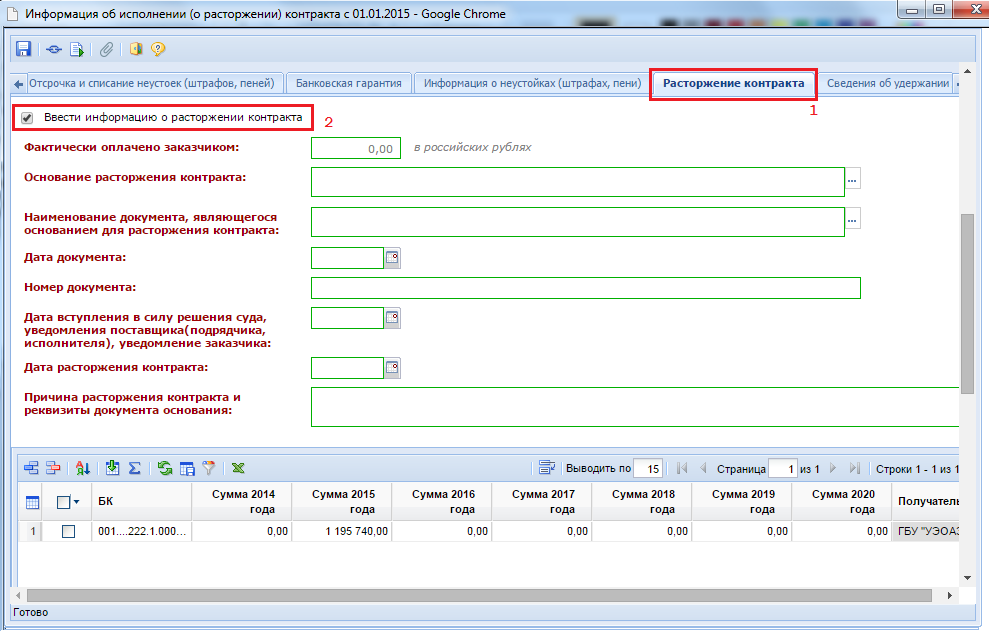 Рисунок . Вкладка «Расторжение контракта»Во вкладке «Расторжение контракта» фактическая оплаченная сумма по всем ранее созданным исполнениям контракта с разбивкой по годам и по КБК указывается только в завершающем документе исполнение контракта, относящемся к выбранному контракту.Если в ходе исполнения контракта заказчик понес ущерб, то для указания возмещения понесенного ущерба заполняется информация в таблицу «Информация о оплате суммы возмещения фактически понесенного ущерба». Для добавления новой записи используется кнопка  [Добавить строку], при нажатии на которую открывается соответствующая форма для заполнения информации о понесенном ущербе (Рисунок 456).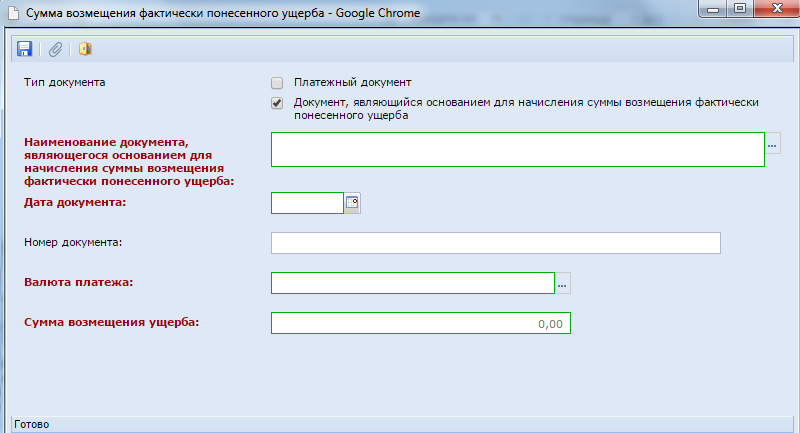 Рисунок . Форма для внесения информации о возмещении понесенного ущербаНаименование документа, являющегося основанием для начисления суммы возмещения фактически понесенного ущерба, выбирается из справочника типов документов (Рисунок 457).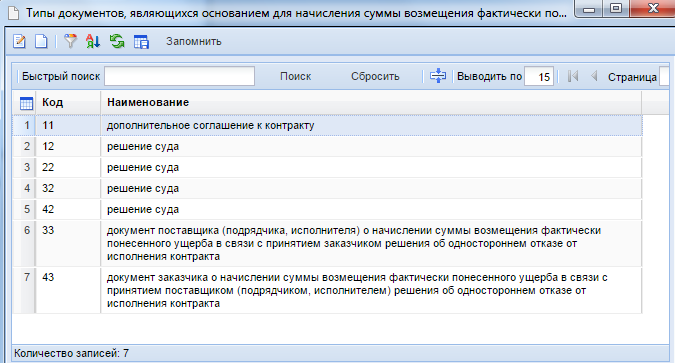 Рисунок . Справочник типов документаВ случае удержания денежных средств, перечисленных в качестве обеспечения исполнения контракта, информация об этом заполняется во вкладке «Сведения об удержании денежных средств» (Рисунок 458).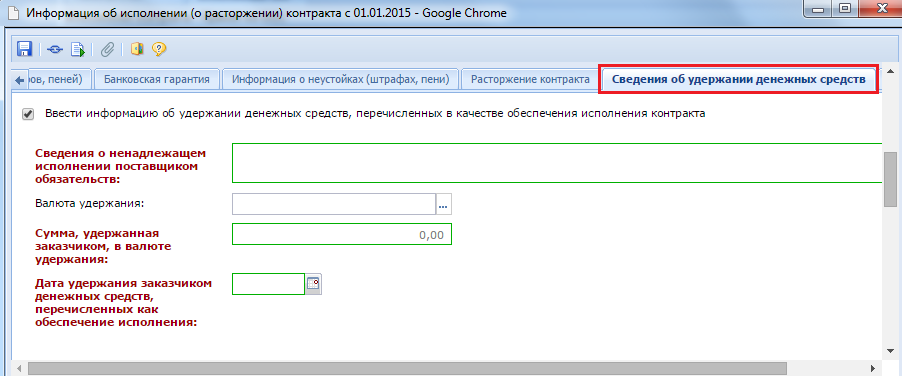 Рисунок . Поля для внесения сведений об удержании денежных средствВкладка «Изменения» активна только в случае формирования изменения к ранее зарегистрированному документу «Исполнение контракта», содержащая поле для ввода информации «Основание изменения (исправления) опубликованной редакции».После заполнения всех необходимых полей документ следует сохранить по кнопке  [Сохранить].В режиме информационного взаимодействия заказчик осуществляет автоматизированную передачу сведений об исполнении или расторжении контракта в личный кабинет в ЕИС. Для этого необходимо выделить документ и нажать на кнопку [Отправить документ в ЕИС] (Рисунок 459).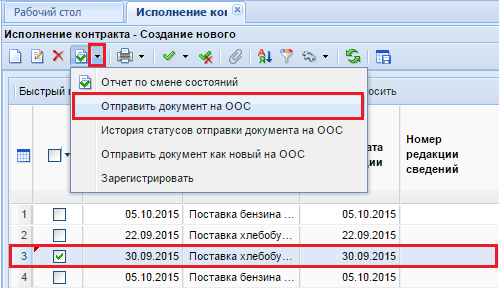 Рисунок . Отправка сведений об исполнении контракта в ЕИС.В случае успешного принятия документа исполнения сведений по контракту в ЕИС, аналитический признак документа изменится на «Принят в ЕИС», а документ отразится в фильтре «Принят в ЕИС». Успешно загруженный документ исполнения контракта следует опубликовать в личном кабинете в ЕИС, после чего на следующий день информация об опубликованном документе вернется в систему и документ перейдет в фильтр «Зарегистрированы». Зарегистрированные исполнения необходимо передать в базу бюджета, для этого следует выделить требуемый документ и нажать кнопку  [Передать Исполнения в базу бюджета] (Рисунок 460).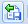 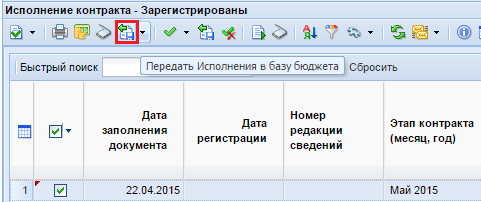 Рисунок . Передача зарегистрированного исполнения контракта в базу бюджетаДля формирования изменений к ранее опубликованному документу исполнения контракта используется кнопка  [Сформировать изменение (исправление)] в фильтре «Зарегистрированы». При этом выйдет окно подтверждения генерации изменения. Успешно сгенерированное изменение отобразится в фильтре «Создание нового». У данного документа будет доступна для редактирования вкладка «Изменения» (Рисунок 461).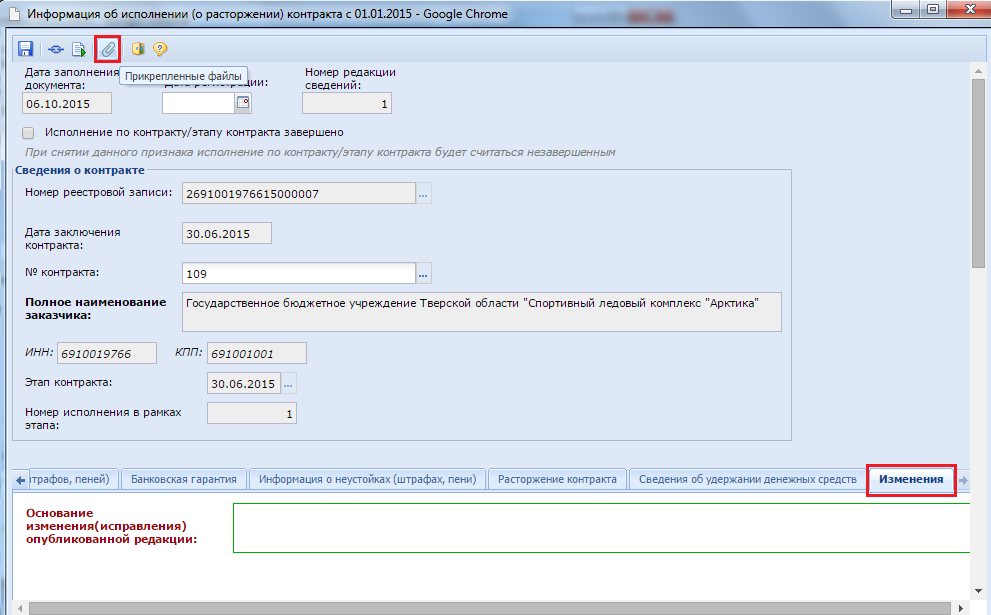 Рисунок . Внесение оснований изменения к ранее опубликованному исполнению контрактаДля добавления прикрепленных файлов к документу используется кнопка  [Прикрепленные документы] (Рисунок 461). Для вновь добавляемых файлов доступны 3 типа файлов: Документы, подтверждающие исполнение, оплату;Документы, подтверждающие приемку товара;Информация о стране происхождения товара.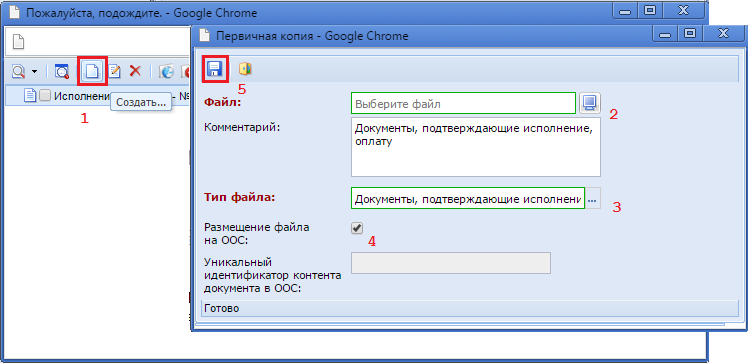 Рисунок . Прикрепление отсканированного документаИспользование доступных справочников в Системе WEB-Торги-КССправочник «Поставщики услуг»При заполнении документов «Малая закупка», «Контракт», «Заявка участника» может оказаться, что в справочнике поставщиков услуг не окажется нужный поставщик или же по нему окажутся заполненными не все необходимые поля. Для того, чтобы создать или же отредактировать имеющегося поставщика услуг в навигаторе необходимо найти папку «Справочники» и в нем открыть справочник «Поставщики услуг» (Ошибка! Источник ссылки не найден.). Данный справочник также доступен на этапе заполнения документа «Малая закупка», «Контракт» или «Заявка участника». В открывшемся списке поставщиков услуг добавление нового поставщика производится по кнопке  [Создать]. Окно редактирования уже имеющегося поставщика услуг вызывается двойным щелчком мыши по выбранной записи поставщика в общем списке поставщиков или же по кнопке  [Редактировать].При создании нового поставщика услуг нужно выбрать тип поставщика из выпадающего списка «Юридическое лицо РФ», «Физическое лицо РФ», «Юридическое лицо иностранного государства», «Физическое лицо иностранного государства» (Ошибка! Источник ссылки не найден.).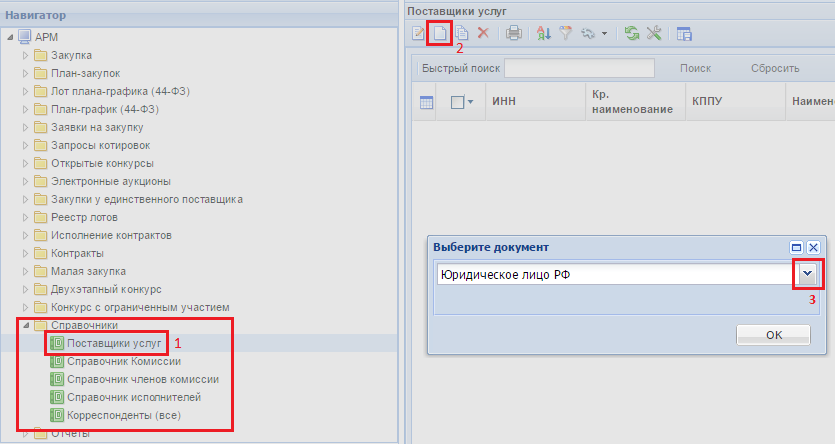 Рисунок 463. Добавление поставщика услуг в качестве Юридического лица РФВ открывшейся форме необходимо заполнить все обязательные для заполнения поля, подписанные красным жирным текстом (Рисунок 464).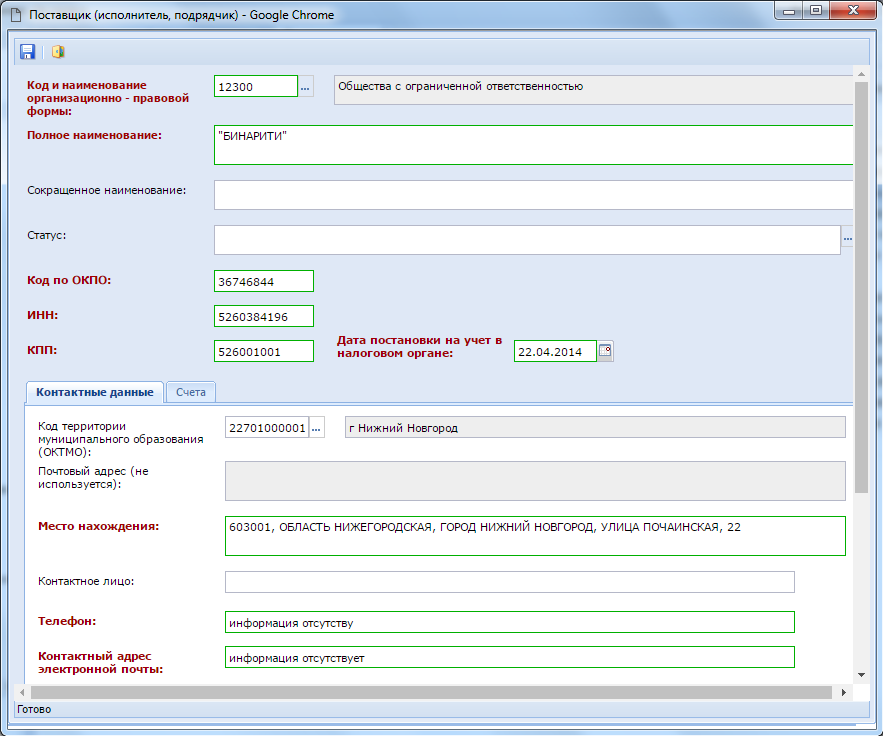 Рисунок . Заполнение документа Юридическое лицо РФДля поставщика с типом «Физическое лицо РФ» в открывшейся форме необходимо заполнить поля «Фамилия, имя, отчество», «ИНН», «Дата постановки на учет в налоговом органе» подписанные красным жирным текстом (Рисунок 465).Во вкладке «Контактные данные» обязательные для заполнения поля «Место нахождения», «Контактный адрес электронной почты», «Телефон».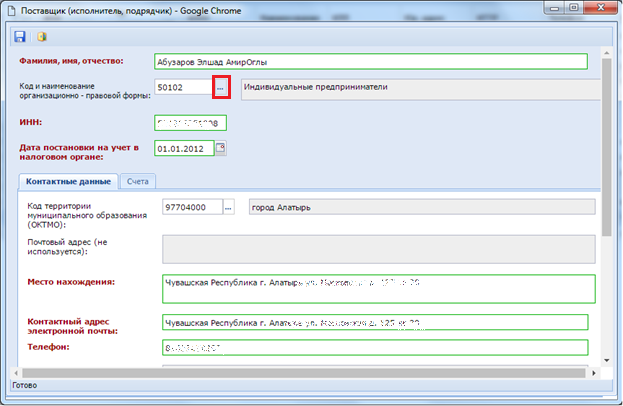 Рисунок . Форма заполнения информации о поставщике услуг с типом «Физическое лицо РФ»Для поставщика с типом «Юридическое лицо иностранного государства» и «Физическое лицо иностранного государства» в открывшейся форме необходимо заполнить поля «Полное наименование», «Код налогоплательщика в стране регистрации или его аналог», «Дата постановки на учет в налоговом органе» (Рисунок 466).Во вкладке «Контактные данные» обязательные для заполнения поля «Страна регистрации», «Адрес места нахождения в стране регистрации», «Электронная почта», «Телефон».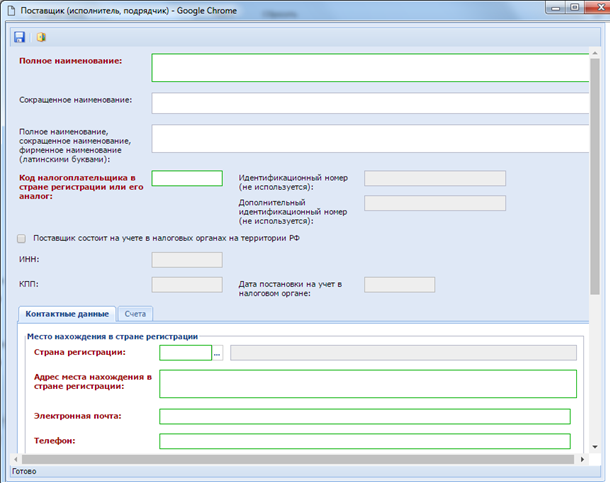 Рисунок . Форма для заполнения документа «Юридическое лицо иностранного государства»Вкладка «Счета» позволяет внести информацию о счетах поставщика. Используется только теми регионами, которые передают информацию о счетах поставщика в базу исполнению бюджета вместе с информацией о заключаемых контрактах. Для пользователей остальных регионов заполнение данной вкладки не имеет никакого значения.Для сохранения всех введенных значений не забывайте нажать кнопку  [Сохранить]. После данной процедуры можно будет в необходимом документе выбрать вновь созданного или отредактированного поставщика.Справочник членов комиссииВ Системе WEB-Торги-КС доступна возможность работы комиссии, которая может проводить голосование по первым и вторым частям заявок электронного аукциона, формировать на основе решения комиссии протокол рассмотрения заявок и передавать протокол рассмотрения заявок на ЭТП. Для создания члена комиссии следует открыть справочник «Справочник членов комиссии» и по кнопке  [Создать] вызвать форму заполнения данных нового члена комиссии (Рисунок 467).Обязательными для заполнения являются поля: «ФИО», «Связанна организация», «Статус». Значение в поле «Должность» заполняется путем выбора из справочника должностей. 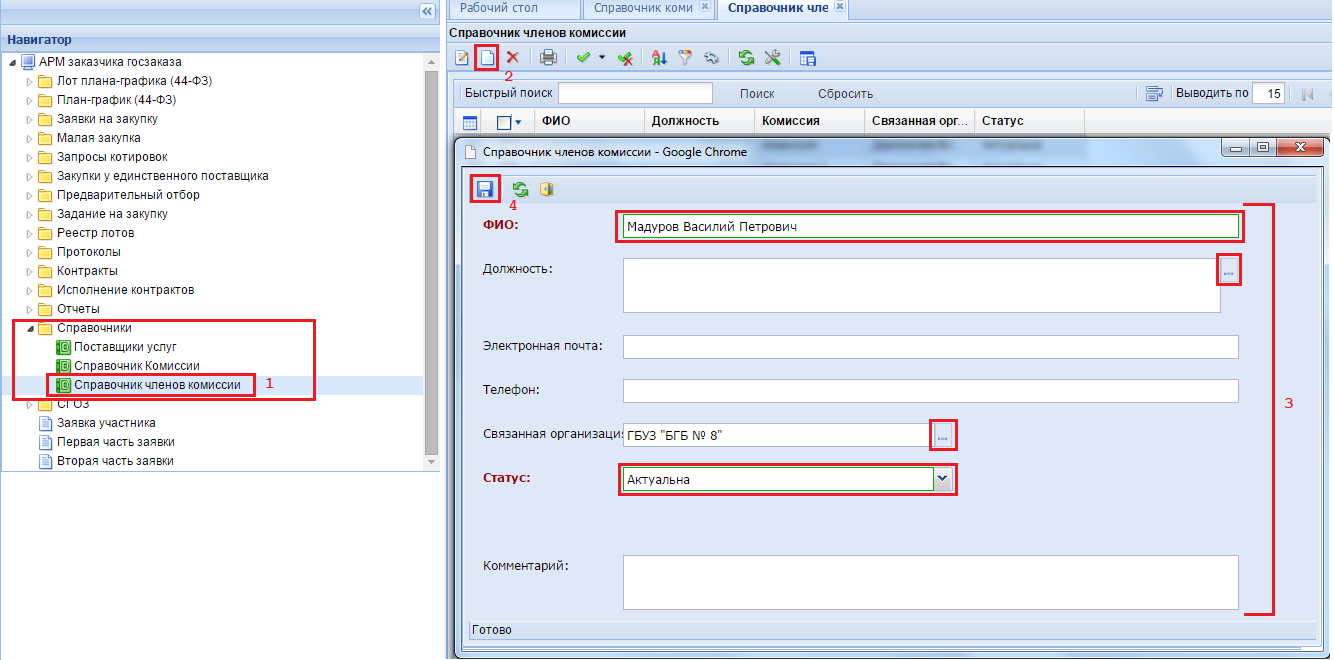 Рисунок . Создание нового члена комиссииПосле заполнения всех необходимых полей следует сохранить запись нового члена комиссии, воспользовавшись кнопкой  [Сохранить].Справочник комиссииСправочник комиссий содержит в себе весь список созданных комиссий. Сама комиссия состоит из членов комиссии с назначенными им правами в разрезе данной комиссии. Для создания новой комиссии или просмотра имеющейся комиссии следует открыть справочник «Справочник Комиссии» (Рисунок 468).В открывшейся форме обязательны для заполнения следующие поля:Номер приказа;Дата приказа;Наименование комиссии;Связанная организация;Статус (от выбранного значения данного поля зависит, будет ли доступна комиссия для выбора в документах или нет);Список членов комиссии.Список членов комиссии выстраивается путем выбора записей из справочника «Справочник членов комиссии». После выбора члена комиссии поле «Должность» заполнится на основе данных, введенных при создании члена комиссии (см. Рисунок 467). Поле «Роль» заполняется путем выбора значения из справочника ролей членов комиссии (Рисунок 469).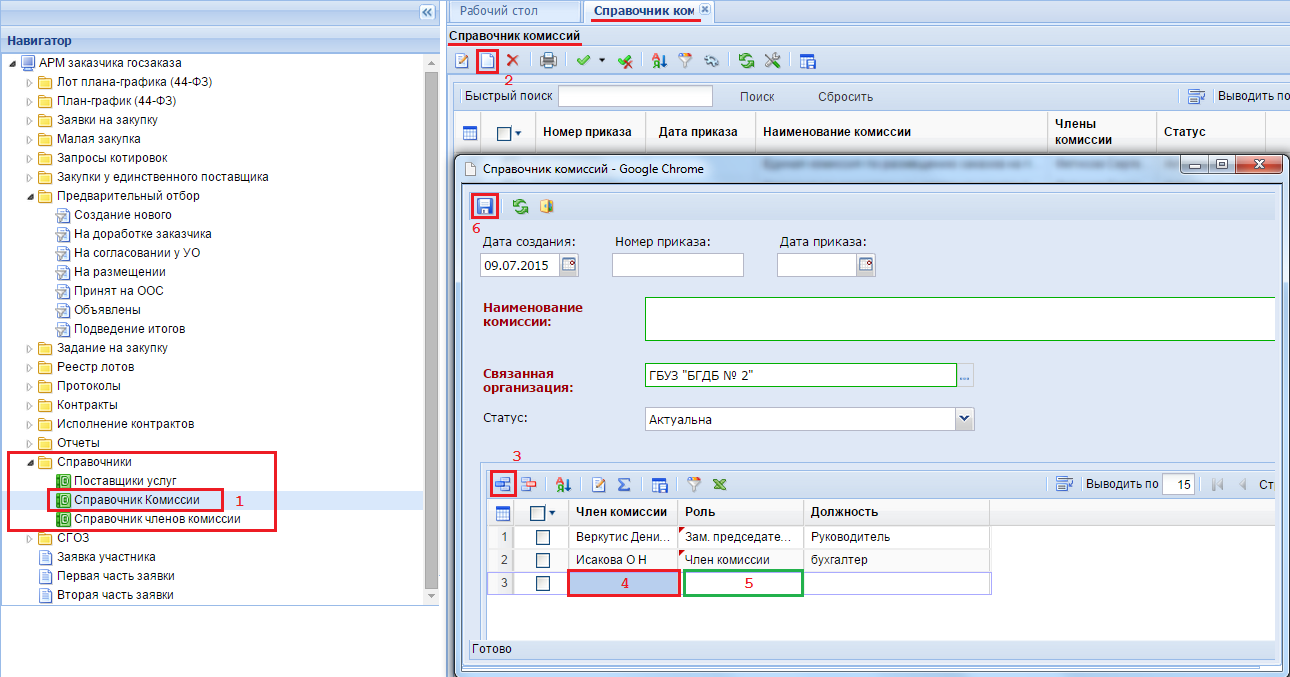 Рисунок . Форма создания новой комиссии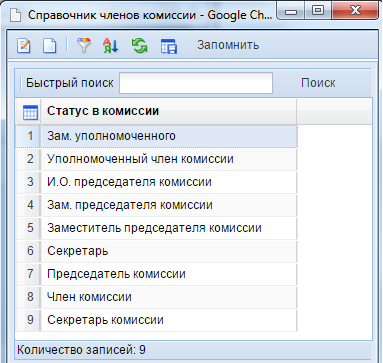 Рисунок . Справочник ролей членов комиссииПосле заполнения всех необходимых полей вновь созданную комиссию следует сохранить по кнопке  [Сохранить]. Редактировать записи членов комиссии можно из окна редактирования комиссии по кнопке  [Редактировать] предварительно выбрав члена комиссии, которого требуется отредактировать. Данные изменения сразу отразятся как в самой комиссии, так и в справочнике членов комиссий.Перечень требований к отдельным видам ТРУ (Постановление №926 от 02.09.2015)Документ устанавливает порядок определения требований к закупаемым заказчиками отдельным видам товаров, работ, услуг (в том числе предельных цен товаров, работ, услуг). Создание перечня требований к отдельным видам ТРУ возможно для уполномоченных и координирующих органов.Для открытия перечня требования необходимо в Навигаторе в папке «Справочники» выбрать документ «Перечень требований к отдельным видам ТРУ (Постановление №926 от 02.09.2015)».Создание нового перечня происходит по кнопке  [Создать] (Рисунок 470), по нажатию на которую откроется форма для заполнения документа (Рисунок 471).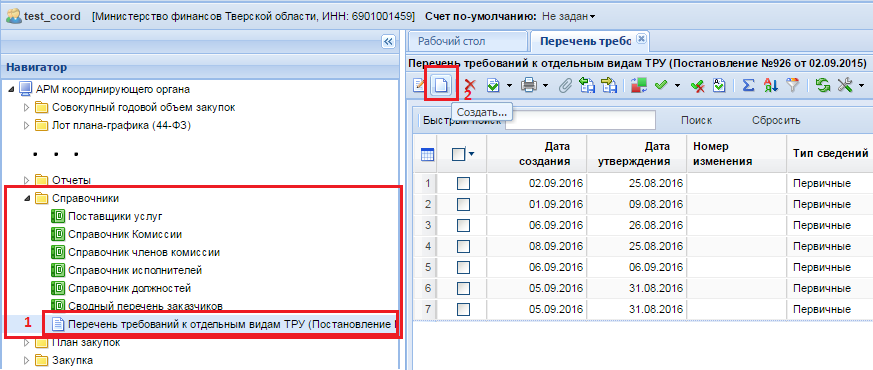 Рисунок 470. Создание перечня требований к отдельным видам ТРУВ открывшемся окне в шапочной части необходимо заполнить все обязательные для заполнения поля, названия которых выделены красным цветом. В поле «ГРБС» выбирается значение из справочника «Справочник ГРБС». При выборе значения из справочника данный документ «Перечень требований к отдельным видам ТРУ» будет распространяется для выбранного ГРБС и на все его подведомственные учреждения. Если оставить поле пустым, то данный документ будет распространятся на всех заказчиков.Во вкладке «Категории и группы должностей» следует создать категории или группы должностей, применительно к которым будут установлены требования (Рисунок 471). Для создания новой записи необходимо нажать на кнопку  [Добавить строку]. Вновь добавленная строка состоит из одного поля, в которое вносится информации о категории или группе должностей.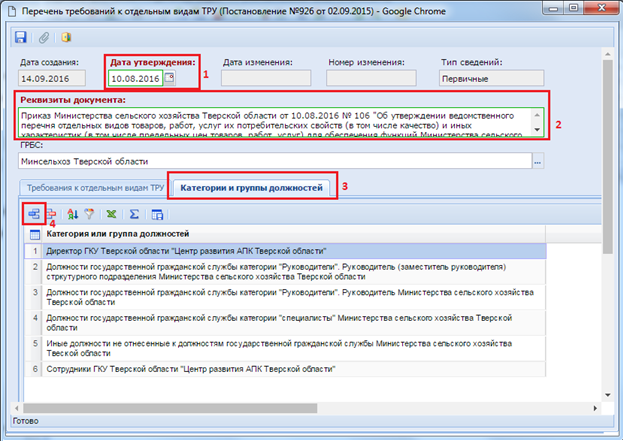 Рисунок 471. Форма перечня требований к отдельным видам ТРУВо вкладке «Требования к отдельным видам ТРУ» вносятся требования к отдельно видам ТРУ, определяемых выбранным значением из ОКПД2 и единицей измерения. Для внесения нового требования по кнопке  [Добавить строку] создается пустая строка с полями (Рисунок 472):№ п/п;Код ОКПД (заполняется выбором значения из справочника);Наименование по ОКПД (заполняется автоматически после выбора кода ОКПД);Код ОКПД2 (заполняется выбором значения из справочника);Наименование по ОКПД2 (заполняется автоматически после выбора кода ОКПД2);Характеристика (заполняется в свободной форме);Ед. изм. (заполняется выбором значения из справочника);Категория или группа должностей.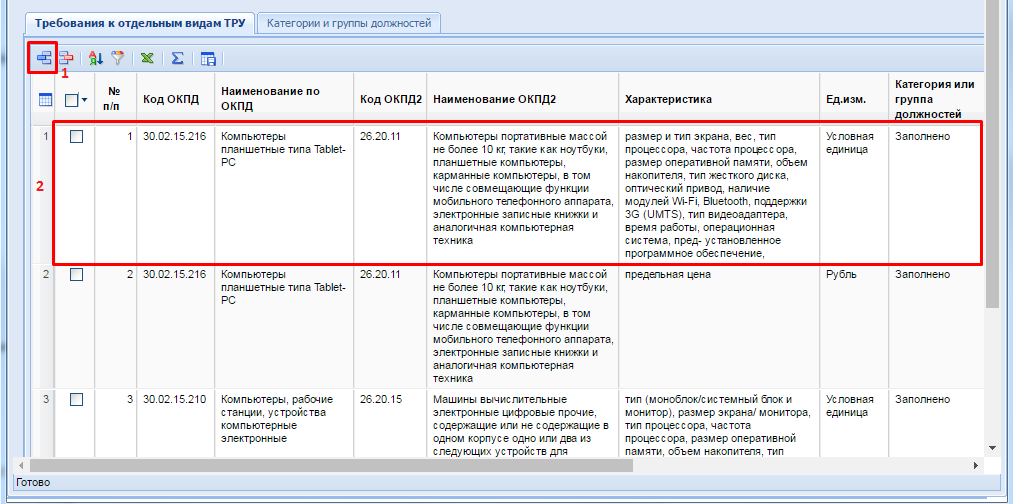 Рисунок 472. Вкладка «Требования к отдельным видам ТРУ»В столбце «Характеристика» указывается параметры, которым должен соответствовать выбранный вид ТРУ. Заполнение поля в столбце «Категория или группа должностей» производится в отдельной форме «Форма связки строки требований с категорией(группой) должностей», вызываемой по двойному клику по полю «Категория или группа должностей» (Рисунок 473).По кнопке  [Добавить строку] создается новая строка с полями (Рисунок 473):Значение характеристики;Выбор категории (группы) должностей.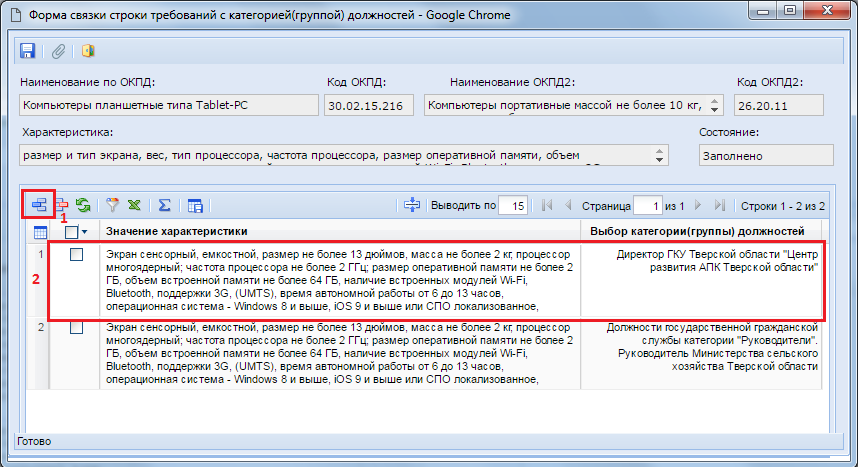 Рисунок 473. Форма связки строки требований с категорией(группой) должностейВ поле «Значение характеристики» в свободной форме вводится детализированная информация характеристик закупаемого вида ТРУ, которая может отличаться в зависимости от выбранной категории (группы) должностей. В столбце «Выбор категории(группы) должностей» выбираются значение из выпадающего списка, состоящий из записей, введенных во вкладке «Категории и группы должностей». После добавления значений характеристик для всех категорий (группы) должностей форму «Форма связки строки требований с категорией(группой) должностей» необходимо сохранить по кнопке  [Сохранить]. При этом в поле «Категории или группы должностей» будет выставлено значение «Заполнено».Рекомендуется сохранять документ «Перечень требований к отдельным видам ТРУ (Постановление №926 от 02.09.2015)» по кнопке  [Сохранить] после добавления каждого нового требования для избежания потерь данных в случае технических сбоев.На основе созданного перечня требований к отдельным видам ТРУ на этапе сохранения лотов плана-графика и заявок на закупку Система будет выводить информационный контроль «Контроль на перечень требований п.926 (ОКПД2)», если заказчик в строке продукции выбирает код «ОКПД2» с единицей измерения, указанной в перечне требований. Кроме этого данный контроль сработает только для тех заказчиков, которые являются подведомственными ГРБС, для которого был создан перечень требований.Пример срабатывания контроля «Контроль на перечень требований п.926 (ОКПД2)» при сохранении для документа «Лот плана-графика» (Рисунок 474).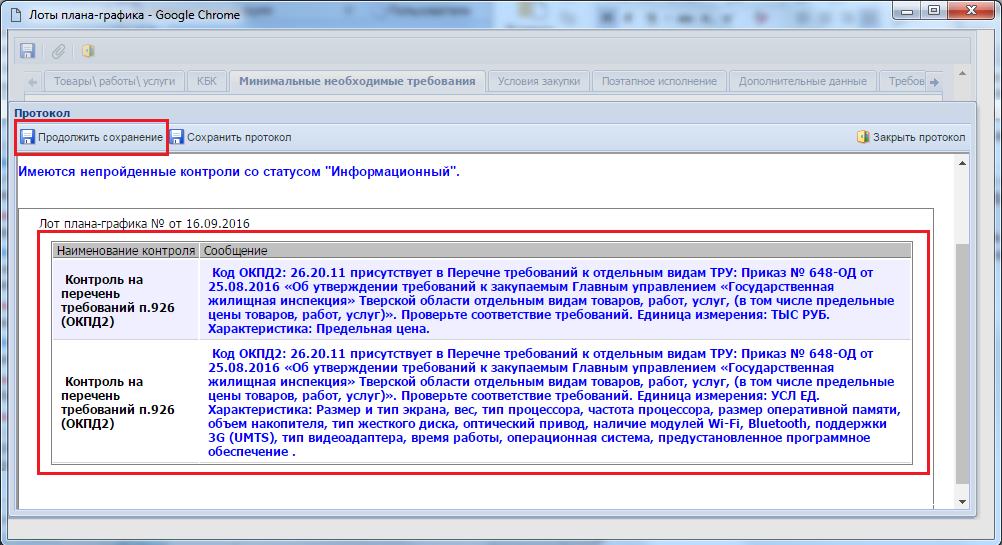 Рисунок 474. Контроль на перечень требований п.926 (ОКПД2)Лист регистрации изменений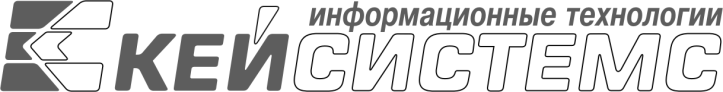 УТВЕРЖДАЮ
Генеральный директорООО «Кейсистемс» _________________ А. А. Матросов«___» ______________ 2017 г.УТВЕРЖДАЮ
Генеральный директорООО «Кейсистемс» _________________ А. А. Матросов«___» ______________ 2017 г.Программный комплекс «web – Торги-кс»версия 16.4.0 [16.04.00] сборка 2324Руководство пользователяРуководство государственного заказчикаЛист утвержденияР.КС. 01130-03 34 01Программный комплекс «web – Торги-кс»версия 16.4.0 [16.04.00] сборка 2324Руководство пользователяРуководство государственного заказчикаЛист утвержденияР.КС. 01130-03 34 01Программный комплекс «web – Торги-кс»версия 16.4.0 [16.04.00] сборка 2324Руководство пользователяРуководство государственного заказчикаЛист утвержденияР.КС. 01130-03 34 01Программный комплекс «web – Торги-кс»версия 16.4.0 [16.04.00] сборка 2324Руководство пользователяРуководство государственного заказчикаЛист утвержденияР.КС. 01130-03 34 01Программный комплекс «web – Торги-кс»версия 16.4.0 [16.04.00] сборка 2324Руководство пользователяРуководство государственного заказчикаЛист утвержденияР.КС. 01130-03 34 01Программный комплекс «web – Торги-кс»версия 16.4.0 [16.04.00] сборка 2324Руководство пользователяРуководство государственного заказчикаЛист утвержденияР.КС. 01130-03 34 01Программный комплекс «web – Торги-кс»версия 16.4.0 [16.04.00] сборка 2324Руководство пользователяРуководство государственного заказчикаЛист утвержденияР.КС. 01130-03 34 01Программный комплекс «web – Торги-кс»версия 16.4.0 [16.04.00] сборка 2324Руководство пользователяРуководство государственного заказчикаЛист утвержденияР.КС. 01130-03 34 01Программный комплекс «web – Торги-кс»версия 16.4.0 [16.04.00] сборка 2324Руководство пользователяРуководство государственного заказчикаЛист утвержденияР.КС. 01130-03 34 01Программный комплекс «web – Торги-кс»версия 16.4.0 [16.04.00] сборка 2324Руководство пользователяРуководство государственного заказчикаЛист утвержденияР.КС. 01130-03 34 01Программный комплекс «web – Торги-кс»версия 16.4.0 [16.04.00] сборка 2324Руководство пользователяРуководство государственного заказчикаЛист утвержденияР.КС. 01130-03 34 01Программный комплекс «web – Торги-кс»версия 16.4.0 [16.04.00] сборка 2324Руководство пользователяРуководство государственного заказчикаЛист утвержденияР.КС. 01130-03 34 01Программный комплекс «web – Торги-кс»версия 16.4.0 [16.04.00] сборка 2324Руководство пользователяРуководство государственного заказчикаЛист утвержденияР.КС. 01130-03 34 01Программный комплекс «web – Торги-кс»версия 16.4.0 [16.04.00] сборка 2324Руководство пользователяРуководство государственного заказчикаЛист утвержденияР.КС. 01130-03 34 01Программный комплекс «web – Торги-кс»версия 16.4.0 [16.04.00] сборка 2324Руководство пользователяРуководство государственного заказчикаЛист утвержденияР.КС. 01130-03 34 01Программный комплекс «web – Торги-кс»версия 16.4.0 [16.04.00] сборка 2324Руководство пользователяРуководство государственного заказчикаЛист утвержденияР.КС. 01130-03 34 01Подп и датаПрограммный комплекс «web – Торги-кс»версия 16.4.0 [16.04.00] сборка 2324Руководство пользователяРуководство государственного заказчикаЛист утвержденияР.КС. 01130-03 34 01Программный комплекс «web – Торги-кс»версия 16.4.0 [16.04.00] сборка 2324Руководство пользователяРуководство государственного заказчикаЛист утвержденияР.КС. 01130-03 34 01Программный комплекс «web – Торги-кс»версия 16.4.0 [16.04.00] сборка 2324Руководство пользователяРуководство государственного заказчикаЛист утвержденияР.КС. 01130-03 34 01Программный комплекс «web – Торги-кс»версия 16.4.0 [16.04.00] сборка 2324Руководство пользователяРуководство государственного заказчикаЛист утвержденияР.КС. 01130-03 34 01Подп и датаСОГЛАСОВАНО
Заместитель генерального директораООО «Кейсистемс»_________________ О. С. Семенов«___» ______________ 2017 г.СОГЛАСОВАНО
Заместитель генерального директораООО «Кейсистемс»_________________ О. С. Семенов«___» ______________ 2017 г.Инв.N дублСОГЛАСОВАНО
Заместитель генерального директораООО «Кейсистемс»_________________ О. С. Семенов«___» ______________ 2017 г.СОГЛАСОВАНО
Заместитель генерального директораООО «Кейсистемс»_________________ О. С. Семенов«___» ______________ 2017 г.Взам.инв.NРуководитель ДИРиГЗ_________________ В. Г. Димитриев«___» ______________ 2017 г.Руководитель ДИРиГЗ_________________ В. Г. Димитриев«___» ______________ 2017 г.Взам.инв.NПодп и датаПодп и датаПодп и датаИнв.N подл2017201720172017Инв.N подлЛитера АПрограммный комплекс «web – Торги-кс»версия 16.4.0 [16.04.00] сборка 2324Руководство пользователяРуководство государственного заказчикаР.КС. 01130-03 34 01Листов 317Программный комплекс «web – Торги-кс»версия 16.4.0 [16.04.00] сборка 2324Руководство пользователяРуководство государственного заказчикаР.КС. 01130-03 34 01Листов 317Программный комплекс «web – Торги-кс»версия 16.4.0 [16.04.00] сборка 2324Руководство пользователяРуководство государственного заказчикаР.КС. 01130-03 34 01Листов 317Программный комплекс «web – Торги-кс»версия 16.4.0 [16.04.00] сборка 2324Руководство пользователяРуководство государственного заказчикаР.КС. 01130-03 34 01Листов 317Программный комплекс «web – Торги-кс»версия 16.4.0 [16.04.00] сборка 2324Руководство пользователяРуководство государственного заказчикаР.КС. 01130-03 34 01Листов 317Программный комплекс «web – Торги-кс»версия 16.4.0 [16.04.00] сборка 2324Руководство пользователяРуководство государственного заказчикаР.КС. 01130-03 34 01Листов 317Программный комплекс «web – Торги-кс»версия 16.4.0 [16.04.00] сборка 2324Руководство пользователяРуководство государственного заказчикаР.КС. 01130-03 34 01Листов 317Программный комплекс «web – Торги-кс»версия 16.4.0 [16.04.00] сборка 2324Руководство пользователяРуководство государственного заказчикаР.КС. 01130-03 34 01Листов 317Программный комплекс «web – Торги-кс»версия 16.4.0 [16.04.00] сборка 2324Руководство пользователяРуководство государственного заказчикаР.КС. 01130-03 34 01Листов 317Программный комплекс «web – Торги-кс»версия 16.4.0 [16.04.00] сборка 2324Руководство пользователяРуководство государственного заказчикаР.КС. 01130-03 34 01Листов 317Программный комплекс «web – Торги-кс»версия 16.4.0 [16.04.00] сборка 2324Руководство пользователяРуководство государственного заказчикаР.КС. 01130-03 34 01Листов 317Программный комплекс «web – Торги-кс»версия 16.4.0 [16.04.00] сборка 2324Руководство пользователяРуководство государственного заказчикаР.КС. 01130-03 34 01Листов 317Программный комплекс «web – Торги-кс»версия 16.4.0 [16.04.00] сборка 2324Руководство пользователяРуководство государственного заказчикаР.КС. 01130-03 34 01Листов 317Программный комплекс «web – Торги-кс»версия 16.4.0 [16.04.00] сборка 2324Руководство пользователяРуководство государственного заказчикаР.КС. 01130-03 34 01Листов 317Программный комплекс «web – Торги-кс»версия 16.4.0 [16.04.00] сборка 2324Руководство пользователяРуководство государственного заказчикаР.КС. 01130-03 34 01Листов 317Программный комплекс «web – Торги-кс»версия 16.4.0 [16.04.00] сборка 2324Руководство пользователяРуководство государственного заказчикаР.КС. 01130-03 34 01Листов 317Подп и датаПрограммный комплекс «web – Торги-кс»версия 16.4.0 [16.04.00] сборка 2324Руководство пользователяРуководство государственного заказчикаР.КС. 01130-03 34 01Листов 317Программный комплекс «web – Торги-кс»версия 16.4.0 [16.04.00] сборка 2324Руководство пользователяРуководство государственного заказчикаР.КС. 01130-03 34 01Листов 317Программный комплекс «web – Торги-кс»версия 16.4.0 [16.04.00] сборка 2324Руководство пользователяРуководство государственного заказчикаР.КС. 01130-03 34 01Листов 317Программный комплекс «web – Торги-кс»версия 16.4.0 [16.04.00] сборка 2324Руководство пользователяРуководство государственного заказчикаР.КС. 01130-03 34 01Листов 317Подп и датаИнв.N дублВзам.инв.NВзам.инв.NПодп и датаПодп и датаПодп и датаИнв.N подл2017201720172017Инв.N подлЛитера А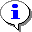 УведомлениеУведомлениеУведомление––Важные сведения о влиянии текущих действий пользователя на выполнение других функций, задач программного комплекса.Важные сведения о влиянии текущих действий пользователя на выполнение других функций, задач программного комплекса.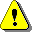 ПредупреждениеПредупреждениеПредупреждение––Важные сведения о возможных негативных последствиях действий пользователя.Важные сведения о возможных негативных последствиях действий пользователя.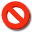 ПредостережениеПредостережениеПредостережение––Критически важные сведения, пренебрежение которыми может привести к ошибкам.Критически важные сведения, пренебрежение которыми может привести к ошибкам.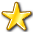 ЗамечаниеЗамечаниеЗамечание––Полезные дополнительные сведения, советы, общеизвестные факты и выводы.Полезные дополнительные сведения, советы, общеизвестные факты и выводы.[Выполнить][Выполнить]–Функциональные экранные кнопки.Функциональные экранные кнопки.Функциональные экранные кнопки.Функциональные экранные кнопки.<F1><F1>–Клавиши клавиатуры.Клавиши клавиатуры.Клавиши клавиатуры.Клавиши клавиатуры.«Чек»«Чек»–Наименования объектов обработки (режимов).Наименования объектов обработки (режимов).Наименования объектов обработки (режимов).Наименования объектов обработки (режимов).СтатусСтатус–Названия элементов пользовательского интерфейса.Названия элементов пользовательского интерфейса.Названия элементов пользовательского интерфейса.Названия элементов пользовательского интерфейса.п. 2.1.1рисунок 5п. 2.1.1рисунок 5–––Ссылки на структурные элементы, рисунки, таблицы текущего документа, ссылки на другие документы.Ссылки на структурные элементы, рисунки, таблицы текущего документа, ссылки на другие документы.Ссылки на структурные элементы, рисунки, таблицы текущего документа, ссылки на другие документы.ТерминОписаниеНавигаторДревовидный список доступных пользователю документов, справочников, отчетов.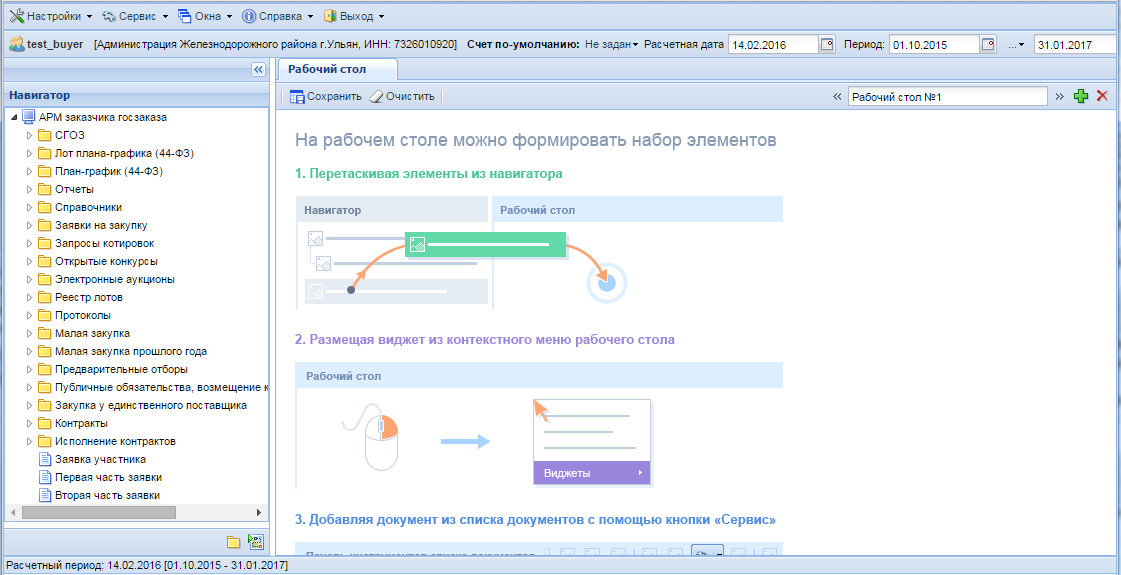 Навигатор открывается в случае успешной авторизации пользователя.Список документовЭкранная форма, в которой отображается список документов какого-либо типа.В списке документов доступна сортировка и фильтрация содержимого списка.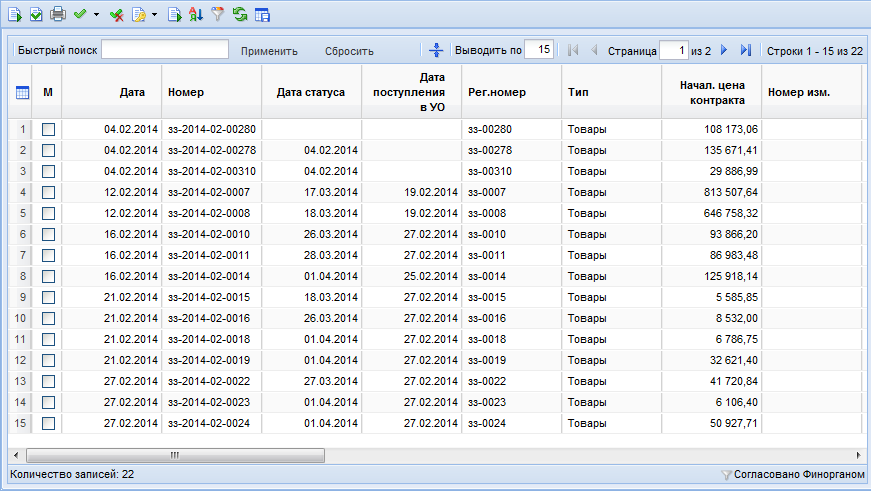 В верхней части списка документов отображается панель инструментов. Набор доступных инструментов зависит от типа документа и от роли пользователя в системе.Режим редактированияЭкранная форма, в которой доступны элементы управления для ввода реквизитов редактируемого документа.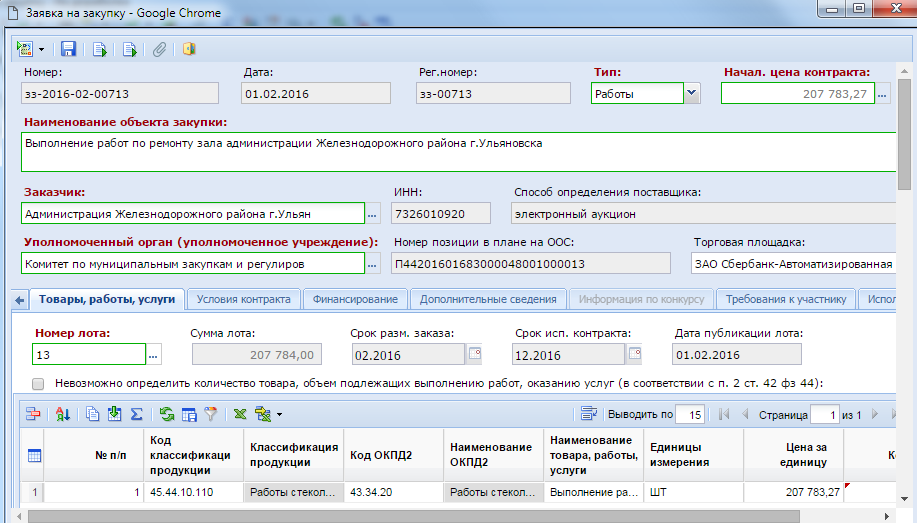 В верхней части окна редактирования отображается панель инструментов. Набор доступных инструментов зависит от типа документа и от роли пользователя в системе.Элемент управления «Справочник»В формах редактирования многих документов встречается элемент управления типа «Справочник»: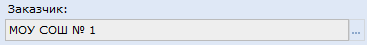 Обычно допускается свободный ввод в такой элемент управления – в таком случае при потере элементом фокуса ввода будет произведен поиск введенного значения в соответствующем справочнике.В любом случае по щелчку на кнопке в правой части элемента, либо по нажатию Enter (при фокусе ввода) вызывается окно справочника, в котором и осуществляется выбор нужного значения.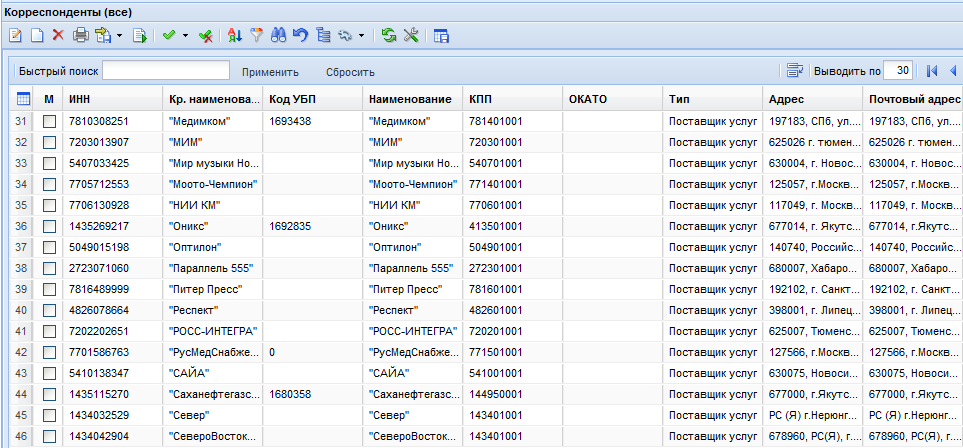 В случае если по введенному фильтрующему значению, либо в соответствии с настройками доступа пользователю доступно только одно значение справочника, оно будет выбрано автоматически, и окно выбора будет закрыто.В окне справочника доступна фильтрация по значениям отображаемых столбцов.Элемент управления «Грид» (табличная часть)В формах редактирования многих документов встречается элемент управления типа «Грид»:Кнопки для добавления и удаления строк грида (изображены на рисунке) расположены на панели инструментов, сверху табличной части документа.Ячейки табличной части могут быть одного из 4-х типов: произвольное текстовое значение, дата, число либо текстовая ячейка для справочных значений.В ячейки дат и чисел допускается ввод только цифр и соответствующих разделителей.Ячейка-справочник ведет себя аналогично элементу управления «Справочник»: при потере фокуса вызывается соответствующий справочник, отфильтрованный по введенному значению, также справочник вызывается по двойному щелчку на такой ячейке.«Добавить строку»Добавляет строку в активный в настоящее время грид«Удалить строку»Удаляет выделенную строку гридаПрочие элементы управленияВ формах редактирования также встречаются элементы управления для ввода произвольных текстовых значений, дат, сумм, значений по маске ввода.При наведении курсора мыши на элемент управления в большинстве случаев отображается всплывающая подсказка.Редактор состояния грида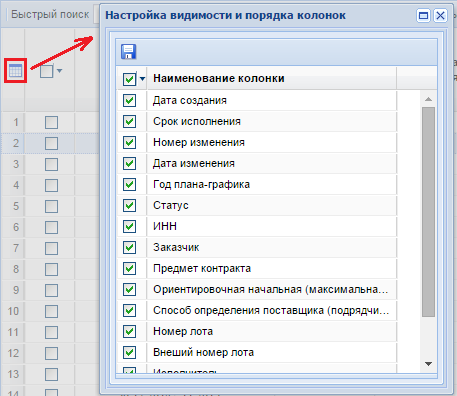 При необходимости возможно отредактировать видимость столбцов в гриде. Для этого необходимо вызвать меню одного из столбцов таблицы и в пункте «Столбцы» выделить/удалить флаг требуемого реквизита. Контроль при сохраненииПри сохранении документов из формы редактирования производится контроль заполненности требуемых реквизитов. Элементы управления таких реквизитов выделены зеленой рамкой, наименования – красным.В случае успешного прохождения этого контроля производится контроль правильности заполнения реквизитов (например, соответствие действующему законодательству по срокам или требуемым соотношениям сумм).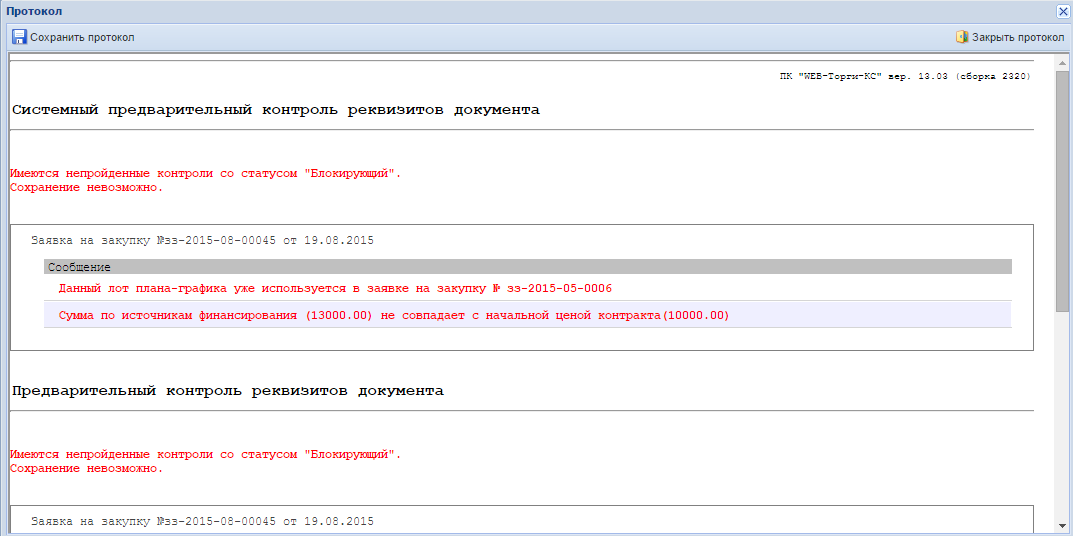 КнопкаОписание«Создать…»Вызывает окно редактирования нового документа.«Редактировать»Вызывает окно редактирования документа, расположенного в выделенной (не отмеченной галочкой, а просто активной) строке списка документов.«Удалить»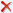 Удаляет выделенный (если нет отмеченных) или отмеченные документы.«Инверсия»Делает неотмеченные документы отмеченными и наоборот.«Разметить все»Снимает отметку со всех документов.«Сортировка»Позволяет настроить сложную сортировку списка.Обычная сортировка выполняется с помощью щелчка по заголовку нужного столбца.«Автофильтр»Позволяет настроить фильтрацию списка по произвольным значениям.«Обновить»Вызывает обновление списка документов из базы.Настройки сложной сортировки и фильтрации сохраняются.«Сохранить состояние списка»Сохраняет настройки порядка и ширины колонок текущего списка для текущего пользователя.«Прикрепленные файлы»Вызывает окно работы с прикрепленными к конкретному документу файлами.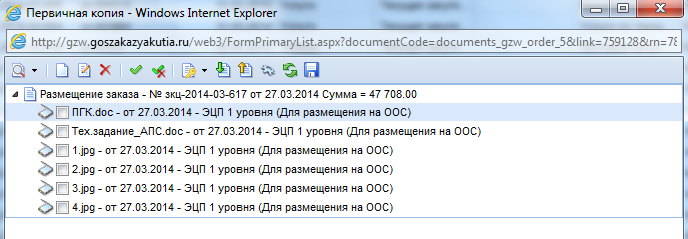 «На первую страницу», «На предыдущую страницу», «На следующую страницу», «На последнюю страницу»Служит для переключения между страницами длинных многостраничных списков.Количество элементов в списке документов настраивается по кнопке «Настройка» в Навигаторе.КнопкаОписание«Сохранить»Вызывает сохранение документа с предварительным контролем«Выход»Вызывает закрытие окна без сохранения сделанных измененийАналогично закрытию «по крестику в верхнем правом углу»Если по тем или иным причинам не помните логин с паролем для входа в ЕИС, т.к. входите в личный кабинет с помощью ЭЦП, то у Вас есть возможность изменить пароль в личном кабинете ЕИС. В процессе изменения пароля будет отображен логин, для которого производите изменение пароля. Измененный пароль и логин с ЕИС необходимо внести в Систему «WEB-Торги-КС».Поля сумм по годам, следующие за годом планируемой закупки следует заполнять только в том случае, если закупка планируется многолетняя. Если закупка планируется однолетняя, то заполняется только поле суммы, соответствующая планируемому году в закупке. К примеру, если закупка делается для 2017 года, то поля сумм для 2018 и 2010 следует оставить пустыми.Обратите внимание на пустое поле «Способ определения поставщика (п.2 требований к форме планов закупок товаров, работ, услуг)» на Рисунок 25. Оно не заполнено по причине того, что закупку предполагается провести способом,  отличным от тех способов определения поставщика, которые доступны для выбора из справочника (см. Рисунок 23).Значения в «Справочник НПА в соответствии со ст.19 44-ФЗ» загружаются в автоматическом режиме из ЕИС и для каждого региона имеют свои значения. Кроме этого набор значений в справочнике может отличаться у заказчиков, относящихся к разным ГРБС.Действие положений абзаца второго пункта 15 44-ФЗ до 1 января 2019 года - в отношении заказчиков, осуществляющих закупки для обеспечения государственных нужд субъектов Российской Федерации. Поэтому документ будет переходить в «Опубликованно» на следующий день после размещения в ЕИС не зависимости от контроля.В итоговую строку печатной формы плана-графика попадет итоговое значение из последней версии согласованного документа СГОЗ. Если же у организации нет документа СГОЗ, то значение в качестве совокупного годового объема будет взято из согласованного документа план-закупок. Если же в системе у организации отсутствует и документ СГОЗ и план-закупок, то в печатной форме плана-графика в качестве совокупного годового объема используется итоговая сумма последней редакции согласованного плана-графика.Все поля, определяющие стоимость и сумму со значениями цен, стоимостей заполняются в рублях с точностью до копейки. Цены в тысячах отображаются только в печатной форме плана-графика.В случае проведения закупки у единственного поставщика по п.26 и п.33 ч.1 ст.93 44-ФЗ формируется документ Контракт без создания документа «Заявка на закупку» и извещения по единственному поставщику по кнопке «Контракт по части 1 пунктам 26, 33 статьи 93» (см. 2.14.1.1).Выбранный год в поле «Срок размещения» не может отличать от выбранного года в поле «Год плана-графика». Пример: у всех без исключения лотов плана графика 2017 года в поле «Срок размещения» должен быть выбран месяц 2017 года.В формируемых изменениях к лоту плана-графика нельзя менять способы определения поставщика по п.4, п.5, п.23, п.26, п.33, п.42 и п.44 ч.1 ст.93 44-ФЗ на иные способы и наоборот. Например, если в лоте был указан способ «электронный аукцион», можно его изменить на «открытый конкурс», но нельзя изменить на «Закупка у единственного поставщика (Закупка до 400 тыс. руб.) в соответствии с п.5 ч.1 ст.93 44-ФЗ».Все серые поля заполняются в автоматическом режиме при достижении определенных условий. Пример: поле «Дата публикации» будет заполнено автоматически после того как план график, в котором содержится данный лот, будет опубликован в ЕИС.В первичных редакциях лотов плана-графика разрешается изменение любого способа определения поставщика на любой иной, отличный от ранее выбранного. При этом по факту сохранения лота с измененным способом определения поставщика может поменяться его номер. Такое возможно при смене одного из следующих способов определения поставщика по п.4, п.5, п.23, п.26, п.33, п.42 и п.44 ч.1 ст.93 на иной другой и наоборот. В случае смены способа определения поставщика с одного конкурентного способа на другой конкурентный способ, нумерация не изменится.Под организацией, осуществляющей полномочия заказчика на осуществление закупок на основании договора (соглашения) подразумевается организация, которая наделена правами размещения извещения о проведении совместных торгов в ЕИС. Такую организацию называют организатором совместных торгов.Если закрыть протокол с информационными контролями без нажатия на кнопку «Продолжить сохранение» и закрыть форму заполнения документа, то вся введенная информация будет утеряна. Следует помнить, что документ лот плана-графика как отдельный документ согласование не проходит. Согласование проходит документ план-график, а вместе с ним и все лоты плана-графика, входящие в данный план-график. Поэтому переход документа план-график из одного фильтра в другой отразится и на документе лот плана-графика, который перейдет в аналогичный фильтр.Для получения обновленной информации в системе используйте кнопку  [Обновить] или же закройте открытые вкладке в Системе «WEB-Торги-КС» и повторно откройте нужный фильтр. Также не забывайте правильно настроить период отбора документов (см. п.2.2.1). Дата создания вашего документа для корректного отображения в Системе должна попасть в указанные границы.Документ план-график состоит из лотов плана-графика и поэтому под изменением документа «План-график» следует понимать необходимость изменения лотов.Не стоит ни в коем случае вносить строки продукции, не несущие со стороны заказчика каких-либо затрат, т.е. значение поля «Цена за единицу» обязательно должна быть больше нуля. Пример из закупок услуг мобильной связи, которую не следует указывать в лоте плана-графика: «Стоимость входящих звонков равна нулю».Со статуса «Опубликовано» ни в коем случае нельзя переводить документ план-график в состояние «На доработке», поэтому штатные механизмы Системы не позволят этого сделать.Сохраненный документ «Предварительная заявка на закупка» передается в программный комплекс «WEB-Торги-КС» по кнопке  [Импорт необработанных предварительных заявок], расположенной в Системе «WEB-Торги-КС» в документе «Заявка на закупку» в фильтре «Создание нового» (см. п. 2.6.2 данного руководства).В справочнике лотов плана-графика синим цветом подсвечиваются лоты, которые связаны с документами «Заявка на закупку», не связанные же лоты плана-графика не подсвечиваются. Подсвеченные желтым цветом лоты плана-графика информируют, что есть не согласованная версия данного лота редакцией выше.Количество строк продукции в заявке на закупку может отличаться от количества строк продукции лота плана-графика в большую сторону, только если новые строки продукции являются уточнением строки продукции указанной в лоте плана-графика. Т.е. можно подробнее расписать закупаемую продукции в заявке на закупку только в разрезе выбранного кода ОКПД2 в лоте плана-графика.Кнопка [Отправить на уточнение суммы] используется, только для заявок на закупку, сформированных из предварительной заявки на закупку и поэтому ее не стоит использовать для заявок на закупку, сформированных за счет иных средств. Заявки на закупку, сформированные из предварительной заявки на закупку отличаются наличием номера предварительной заявки (Рисунок 155), а также заполненными значениями строк БК во вкладке «Финансирование».При заполнении строк продукции в лоте плана-графика обязательно должны быть заполнены поля «Количество», «Цена за единицу» и «Стоимость» значениями, отличными от нуля. Пример: Организатор совместных торгов было запланировано проведение совместных торгов по 10 видам продукции. При этом заказчику планирует закупить только 6 продукций из данного перечня. В таких случаях надо указывать только необходимые 6 позиций, которые планируется закупить, без включения строк продукций, которые не планируется закупить в ходе предстоящих торгов.Набор кодов КБК в справочнике «Справочник строк лотов плана-графика» зависит от выбранного типа закупки в документе «Малая закупка». Пример: для типа закупки «Закупка у единственного поставщика (Закупка до 100 тыс. руб.) в соответствии с п.4 ч.1 ст.93 44-ФЗ» в справочнике открывается список строк КБК из лотов плана-графика с нумерацией, начинающейся со значения «100ХХХ» (см. Рисунок 332).Поле «Поставщик в базе бюджета» с белым фоном доступно только для тех регионов, у которых предусмотрена возможность указания поставщика услуг из базы бюджета. При этом следует учитывать, что указанный поставщик в базе бюджета первоначально должен быть создан. Иначе система выдаст пустой список поставщиков. Последовательность заполнения при этом следующая: первым выбирается поставщик из Системы «WEB-Торги-КС» и только потом из Бюджета-WEB.Все вновь сформированные изменения к документу закупок малого объема отображаются в фильтре «Создание нового». Если в данном фильтре у Вас не отображается документ, то следует обновить список документов в данном фильтре или же закрыть фильтр и повторно его открыть. Кроме это следует обратить внимание на период отбора документов (смотрим п. 2.2.1). Дата формирования изменения должна попадать в данный отобранный промежуток.В случае необходимости изменения в документе КБК, за счет которого производится оплата по договору, необходимо в сформированном изменении документа закупки малого объема обнулить строку со старым КБК и второй строкой добавить запись с новым значением КБК, из которого в дальнейшем будет производиться оплата по договору.Для контрактов по способу определения поставщика запрос предложений указание основания для заключения контракта с единственным поставщиком возможно ТОЛЬКО при наличии в ЕИС протокола со статусом "Итоговый".Следует помнить, что для заполнения документа «Контракт» по данным способам определения поставщика необходимо наличие согласованного и опубликованного плана-графика, содержащего лоты плана-графика с вышеуказанными способами определения поставщика (смотрим п. 2.5.1)Поля со значениями сумм по бюджетным и внебюджетным средствам в заголовочной части документа «Контракт» заполняются автоматически на основе введенных данных по годам во вкладках «Раздел 1 (За счет бюджетных средств)», «Раздел 2 (За счет внебюджетных средств)» (Рисунок 418).Для контрактов по способу определения поставщика запрос предложений указание основания для заключения контракта с единственным поставщиком возможно ТОЛЬКО при наличии в ЕИС протокола со статусом "Итоговый".Во всех сведения о контрактах, размещенных в ЕИС до 26.05.2017г. данный столбец не отображается, во всех остальных сведения о контракте столбец будет присутствовать. В случае формирования изменения к сведениям о ранее заключенных контрактам столбец будет доступен.В ручном режиме создаваемая запись в справочнике ТН может быть привязана только к вручную созданному справочному значению МНН. Все загруженные с ЕИС записи ТН связаны только с записями справочника МНН, загруженными также с ЕИС.Информация, касающаяся администраторов Системы:Вышеперечисленные справочники доступны по следующему пути: СПРАВОЧНИКИ \ ГОСЗАКАЗ \ Реестр лекарственных и наркотических средств.Информация о регистрации контракта в ЕИС в Систему WEB-Торги-КС попадет только на следующий день после публикации его в ЕИС. Это связано с тем, что информацию о публикуемых файлах ЕИС выкладывает на сервер 1 раз в день для скачивания внешним региональным системам. Как обычно это происходит в ночное время.Для каждого этапа контракта может быть только один документ исполнения контракта с отмеченным флагом «Исполнение по контракту/этапу контракта завершено».Поле «Фактически оплачено» следует заполнять только для документов платежные поручения, т.к. в качестве итоговой суммы документа будет считаться сумма указанная в данном поле по всем типам документов. Например: если вы фактически оплатили 2000 руб., а данную сумму указали в документе платежное поручение и документе акт о приемке товара, то суммарное значение исполнение будет насчитано в размере 4000 руб., а не в размере 2000 руб.В поле «Дата вступления в силу решения суда, уведомления поставщика (подрядчика, исполнителя), уведомления заказчика» подразумевается ввод одной из перечисленных в наименовании поля дат:Дата вступления в силу решения суда;Уведомление поставщика (подрядчика, исполнителя);Уведомление заказчика.Если контракт расторгается после его частичного исполнения, то в документе «Исполнение контракта» одновременно заполняются вкладки исполнение контракта и расторжение контракта. Если предполагается расторжение контракта, по которому исполнение не было произведено, то поле фактически оплачено заказчиком будет иметь нулевое значение. В шапочной части исполнения контракта при этом флаг «Исполнение по контракту/этапу контракта завершено» не надо устанавливать.В случае добавления поставщика в качестве индивидуального предпринимателя не допускается в наименовании использование сокращения «ИП», «Индивидуальный предприниматель» и т.д. Наименование корреспондента должно содержать только ФИО, а параметр индивидуального предпринимателя при этом заполняется в поле «Код и наименование организационно-правовой формы» (см. Рисунок 465).Номер версииПримечаниеДатаФИО исполнителяНомер версииПримечаниеДатаФИО исполнителя00Начальная версия21.12.2016Андреев В.А.01Добавлена инструкция по использованию функционала «Изменение лота ПГ по результату экономии»26.05.2017Андреев В.А.02Добавлен инструкция «Заполнение сведений о лекарственных препаратах»01.06.2017Андреев В.А.03Добавлена инструкция «Формирование документа «План закупок» на основе переданных полномочий»07.07.2017Андреев В.А.